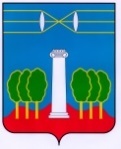 СОВЕТ ДЕПУТАТОВГОРОДСКОГО ОКРУГА КРАСНОГОРСКМОСКОВСКОЙ ОБЛАСТИР Е Ш Е Н И Еот 28.05.2020 №357/28О внесении изменений в Правила землепользования и застройки                            (части территории) городского округа Красногорск Московской областиВ соответствии с Градостроительным кодексом Российской Федерации от 29.12.2004 № 190-ФЗ, Федеральным законом от 06.10.2003 № 131-ФЗ «Об общих принципах организации местного самоуправления в Российской Федерации», приказом Министерства экономического развития Российской Федерации от 04.02.2019 № 44 «О внесении изменений в классификатор видов разрешенного использования земельных участков, утвержденный приказом Минэкономразвития России от 01.09.2014 №540», Генеральным планом городского округа Красногорск Московской области, утвержденным решением Совета депутатов городского округа Красногорск от 26.12.2019 № 273/23, Совет депутатов РЕШИЛ:1. Внести изменения в Правила землепользования и застройки (части территории) городского округа Красногорск Московской области, утвержденные решением Совета депутатов городского округа Красногорск Московской области от 30.11.2017 № 322/20 ( в редакции от  26.04.2018 № 440/26, от 28.02.2019 № 133/13, от 16.12.2019 № 272/22) и изложить их в измененной редакции (приложение).2. Настоящее решение вступает в силу после официального опубликования.3. Опубликовать настоящее решение в газете «Красногорские вести» и разместить на официальном сайте Совета депутатов городского округа Красногорск Московской области.Разослать: в дело, Петрухину, Регистр, Консультант Плюс, прокуратуру, редакцию газеты «Красногорские вести»Приложение                к решению Совета депутатов                                                                                  от 28.05.2020 №357/28ПРАВИЛА ЗЕМЛЕПОЛЬЗОВАНИЯ И ЗАСТРОЙКИ ТЕРРИТОРИИ (ЧАСТИ ТЕРРИТОРИИ) ГОРОДСКОГО ОКРУГА КРАСНОГОРСК МОСКОВСКОЙ ОБЛАСТИМосква 2020Основание для разработки:Государственный контракт от 23.10.2018 № ПЗЗ-2018/2019
ВНЕСЕНИЕ ИЗМЕНЕНИЙ В «ПРАВИЛА ЗЕМЛЕПОЛЬЗОВАНИЯ И ЗАСТРОЙКИ ТЕРРИТОРИИ (ЧАСТИ ТЕРРИТОРИИ) ГОРОДСКОГО ОКРУГА КРАСНОГОРСК МОСКОВСКОЙ ОБЛАСТИ»Генеральный директор					    Д.В. Климов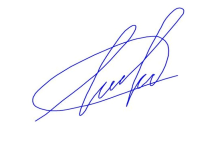 Москва 2020СОДЕРЖАНИЕЧАСТЬ I. ПОРЯДОК ПРИМЕНЕНИЯ ПРАВИЛ ЗЕМЛЕПОЛЬЗОВАНИЯ И ЗАСТРОЙКИ И ВНЕСЕНИЯ В НИХ ИЗМЕНЕНИЙ	6Глава 1. Общие положения	6Статья 1. Общие положения	6Статья 2. Назначение и содержание Правил	6Статья 3. Порядок установления территориальных зон	8Статья 3.1 Пересечения сведений государственного лесного реестра со сведениями Единого государственного реестра недвижимости	9Статья 4. Зоны с особыми условиями использования территорий	9Статья 4.1 Территории территориальных зон, попавших в зону санитарной охраны источников питьевого водоснабжения	22Статья 4.2. Особые условия использования территорий иных зон	23Глава 2. РЕГУЛИРОВАНИЕ ЗЕМЛЕПОЛЬЗОВАНИЯ И ЗАСТРОЙКИ УПОЛНОМОЧЕННЫМИ ОРГАНАМИ	29Статья 5. Перераспределение полномочий между органами местного самоуправления городского округа и уполномоченными Правительством Московской области центральными исполнительными органами государственной власти Московской области	29Статья 6. Полномочия уполномоченных Правительством Московской области центральных исполнительных органов государственной власти Московской области	29Статья 7. Полномочия органов местного самоуправления городского округа	32Статья 8. Комиссия по подготовке проекта правил землепользования и застройки Московской области	34Статья 9. Комиссия по подготовке проекта правил землепользования и застройки городского округа	35Глава 3. Изменение видов разрешенного использования земельных участков и объектов капитального строительства физическими и юридическими лицами. Регулирование иных вопросов землепользования и застройки	36Статья 10. Общие положения о градостроительном регламенте	36Статья 11. Состав градостроительного регламента	37Статья 12. Использование земельных участков и объектов капитального строительства, не соответствующих градостроительным регламентам	39Статья 13. Изменение видов разрешенного использования земельных участков и объектов капитального строительства физическими и юридическими лицами	40Статья 14. Порядок предоставления разрешения на условно разрешенный вид использования земельного участка или объекта капитального строительства	41Статья 15. Порядок предоставления разрешения на отклонение от предельных параметров разрешенного строительства, реконструкции объектов капитального строительства	42Статья 16. Градостроительный план земельного участка	43Статья 17. Разрешение на строительство и разрешение на ввод объекта в эксплуатацию	43Глава 4. Документация по планировке территории	45Статья 18. Общие положения по документации по планировке территории	45Статья 19. Комплексное и устойчивое развитие территории	47ГЛАВА 5. ОБЩЕСТВЕННЫЕ ОБСУЖДЕНИЯ ИЛИ ПУБЛИЧНЫЕ СЛУШАНИЯ ПО ВОПРОСАМ ЗЕМЛЕПОЛЬЗОВАНИЯ И ЗАСТРОЙКИ	50Статья 20. Общие положения об общественных обсуждениях или публичных слушаниях по вопросам землепользования и застройки	50Статья 21. Особенности проведения общественных обсуждений или публичных слушаний по проекту генерального плана, проекту о внесении изменений в генеральный план	51Статья 22. Особенности проведения общественных обсуждений или публичных слушаний по проекту Правил, проекту о внесении изменений в Правила	52Статья 23. Особенности проведения общественных обсуждений или публичных слушаний по проектам планировки территории и проектам межевания территории	52Статья 24. Особенности проведения общественных обсуждений или публичных слушаний по вопросу предоставления разрешения на условно разрешенный вид использования земельного участка или объекта капитального строительства	53Статья 25. Особенности проведения общественных обсуждений или публичных слушаний по вопросу предоставления разрешения на отклонение от предельных параметров разрешенного строительства, реконструкции объектов капитального строительства	54Глава 6. Порядок внесения изменений в правила	57Статья 26. Основания для внесения изменений в Правила	57Статья 27. Порядок внесения изменений в Правила	57ЧАСТЬ II. КАРТА ГРАДОСТРОИТЕЛЬНОГО ЗОНИРОВАНИЯ	60КАРТА ГРАДОСТРОИТЕЛЬНОГО ЗОНИРОВАНИЯ С УСТАНОВЛЕННЫМИ ТЕРРИТОРИЯМИ, В ГРАНИЦАХ КОТОРЫХ ПРЕДУСМАТРИВАЕТСЯ ОСУЩЕСТВЛЕНИЕ ДЕЯТЕЛЬНОСТИ ПО КОМПЛЕКСНОМУ  И УСТОЙЧИВОМУ РАЗВИТИЮ ТЕРРИТОРИИ	60КАРТА ГРАДОСТРОИТЕЛЬНОГО ЗОНИРОВАНИЯ С ОТОБРАЖЕНИЕМ ГРАНИЦ НАСЕЛЕННЫХ ПУНКТОВ, ВХОДЯЩИХ В СОСТАВ МУНИЦИПАЛЬНОГО  ОБРАЗОВАНИЯ, ГРАНИЦ ЗОН С ОСОБЫМИ УСЛОВИЯМИ ИСПОЛЬЗОВАНИЯ ТЕРРИТОРИЙ, ГРАНИЦ ТЕРРИТОРИЙ ОБЪЕКТОВ КУЛЬТУРНОГО НАСЛЕДИЯ, ГРАНИЦ ТЕРРИТОРИЙ ИСТОРИЧЕСКИХ ПОСЕЛЕНИЙ	62КАРТА ГРАДОСТРОИТЕЛЬНОГО ЗОНИРОВАНИЯ С ОТОБРАЖЕНИЕМ ГРАНИЦ НАСЕЛЕННЫХ ПУНКТОВ, ВХОДЯЩИХ В СОСТАВ ГОРОДСКОГО ОКРУГА, ГРАНИЦ ЗОН С ОСОБЫМИ УСЛОВИЯМИ ИСПОЛЬЗОВАНИЯ ТЕРРИТОРИЙ (В ЧАСТИ ЗСО), ГРАНИЦ ТЕРРИТОРИЙ ОБЪЕКТОВ КУЛЬТУРНОГО НАСЛЕДИЯ (В ЧАСТИ ОБЪЕКТОВ АРХЕОЛОГИИ), ГРАНИЦ ТЕРРИТОРИЙ ИСТОРИЧЕСКИХ ПОСЕЛЕНИЙ (СЕКРЕТНО)	64ЧАСТЬ III. ГРАДОСТРОИТЕЛЬНЫЕ РЕГЛАМЕНТЫ	65Глава 7. Градостроительные регламенты в части видов разрешенного использования земельных участков и объектов капитального строительства и предельных (минимальных и (или) максимальных) размеров земельных участков и предельных параметров разрешенного строительства, реконструкции объектов капитального строительства	65Статья 28. Градостроительные регламенты для жилых зон	66Статья 29. Градостроительные регламенты для общественно-деловых зон	100Статья 30. Градостроительные регламенты для производственных зон, зон коммунальной и транспортной инфраструктур	141Статья 31. Градостроительные регламенты для зон рекреационного назначения	165Статья 32. Градостроительные регламенты для зон специального назначения	173Статья 33. Градостроительные регламенты для зон сельскохозяйственного использования	182Статья 34. Градостроительные регламенты для иных зон	194Статья 35. Градостроительные регламенты для зон комплексного устойчивого развития территорий	200Статья 36. Особенность применения регламентов в границах зоны охраны объекта культурного наследия федерального значения «Ансамбль усадьбы «Архангельское», XVII - начало XX вв»	371Статья 37. Особенность применения градостроительных регламентов в границах зоны охраны объекта культурного наследия федерального значения «Усадьба «Знаменское-Губайлово», XVIII в.»	373Статья 38. Особенность применения регламентов в границах зоны охраны объекта культурного наследия федерального значения - «Усадьба Петровское-Дальнее (Дурасовых) XVI-XVIII вв.»	375Статья 39. Особенность применения регламентов в границах зоны охраны объекта культурного наследия регионального значения – церковь Николая Чудотворца в с. Ангелово.	377Статья 40. Особенность применения регламентов в границах зоны охраны объекта культурного наследия регионального значения – церковь Успения Пресвятой Богородицы, 1873 г., 1894-1897 гг. в городе Красногорске Московской области.	377Статья 41. Особенность применения регламентов в границах зоны охраны объекта культурного наследия регионального значения – «Усадьба «Ильинское»: здание родильного приюта, 1892 г.»	378Статья 42. Особенность применения регламентов в границах зоны охраны объекта культурного наследия регионального значения – «Усадьба «Ильинское»: здание женской школы, посл. четв. XIX в.».	379Статья 43. Особенность применения регламентов в границах зоны охраны объекта культурного наследия регионального значения – церковь иконы Божией Матери «Знамение».	379Статья 44. Особенность применения регламентов в границах зоны охраны объекта культурного наследия регионального значения – «Усадьба «Никольское-Урюпино».	380Статья 45. Особенность применения регламентов в границах зоны охраны объекта культурного наследия регионального значения – Храмового комплекса: церкви иконы Божией Матери Боголюбской, 1890-е гг., и церкви Николая Чудотворца, 1821 г. в г. Красногорске Московской области.	382Статья 46. Особенность применения регламентов в границах зоны охраны объекта культурного наследия регионального значения – усадьбы «Степановское»: - парк, кон. XVIII-XIXвв. Сельского поселения Ильинское Красногорского муниципального района Московской области.	382Статья 47. Особенность применения регламентов в границах зоны охраны объекта культурного наследия федерального значения – Церковь Дмитрия Солунского, 1689 г.	384Статья 48. Особенность применения регламентов в границах зоны охраны объекта культурного наследия федерального значения – Церковь Ильинская, 1735 г.	384Статья 49. Особенность применения регламентов в границах зоны охраны объекта культурного наследия регионального значения – Усадьба «Ново-Никольское». Фабричный городок, сер. 19 в., 1880-е гг.	385ПРИЛОЖЕНИЕ 1. РЕШЕНИЕ ИСПОЛКОМА МОСКОВСКОГО ГОРОДСКОГО И ОБЛАСТНОГО СОВЕТОВ НАРОДНЫХ ДЕПУТАТОВ ОТ 17.04 1980 Г. № 500-1143 «ОБ УТВЕРЖДЕНИИ ПРОЕКТА УСТАНОВЛЕНИЯ КРАСНЫХ ЛИНИЙ ГРАНИЦ ЗОН САНИТАРНОЙ ОХРАНЫ ИСТОЧНИКОВ ВОДОСНАБЖЕНИЯ Г. МОСКВЫ В ГРАНИЦАХ ЛПЗП»	387ЧАСТЬ I. ПОРЯДОК ПРИМЕНЕНИЯ ПРАВИЛ ЗЕМЛЕПОЛЬЗОВАНИЯ И ЗАСТРОЙКИ И ВНЕСЕНИЯ В НИХ ИЗМЕНЕНИЙГлава 1. Общие положенияСтатья 1. Общие положения1.	Правила землепользования и застройки городского округа Красногорск Московской области (далее – Правила, настоящие Правила) являются документом градостроительного зонирования, принятым в соответствии с Градостроительным кодексом Российской Федерации, Земельным кодексом Российской Федерации, Федеральным законом от 06.10.2003 № 131-ФЗ «Об общих принципах организации местного самоуправления в Российской Федерации», иными законами и нормативными правовыми актами Российской Федерации и Московской области о градостроительной деятельности, в области земельных отношений, охраны окружающей среды и рационального использования природных ресурсов, на основании Устава городского округа Красногорск Московской области (далее – городской округ), муниципальных правовых актов, определяющих основные направления социально-экономического и градостроительного развития  городского округа, с учетом требований технических регламентов, положения о территориальном планировании, содержащегося в генеральном плане городского округа (далее – генеральный план), результатов публичных слушаний по проекту Правил и предложений заинтересованных лиц.2.	Правила подготовлены применительно к части территории городского округа, за исключением территорий земель лесного фонда , а также земельных участков и территорий , отнесенных к несогласованным вопросам. Границы части территории городского округа, применительно к которой подготовлены Правила, установлены границами территориальных зон, определенных на карте градостроительного зонирования.3.	Правила обязательны для исполнения органами государственной власти, органами местного самоуправления, физическими и юридическими лицами. 4.	Правила подлежат опубликованию в порядке, установленном для официального опубликования муниципальных правовых актов, иной официальной информации (далее – официальное опубликование), и размещению на официальном сайте городского округа в информационно-телекоммуникационной сети «Интернет» (далее – официальный сайт городского округа).5.	Утвержденная в соответствии с требованиями Градостроительного кодекса Российской Федерации документация по планировке территории, градостроительные планы земельных участков, разрешения на строительство, разрешения на ввод объекта в эксплуатацию, выданные до вступления в силу настоящих Правил, являются действительными.6. Территория исторического центра города Красногорска (улицы Октябрьская, Маяковского, Пионерская, Первомайская, Советская) является уникальным ансамблем и образцом градостроительного искусства довоенного времени, созданным единовременно, в традициях архитектуры позднего конструктивизма и советской классики.Параметры этажности на данной территории определены с учетом существующего положения.В рамках историко-культурной экспертизы возможно оценить необходимость наделения данной территории особым статусом с соответствующими режимами использования.Статья 2. Назначение и содержание Правил1.	Правила разработаны в целях:-	создания условий для устойчивого развития территории городского округа, сохранения окружающей среды и объектов культурного наследия;-	создания условий для планировки территории городского округа;-	обеспечения прав и законных интересов физических и юридических лиц, в том числе правообладателей земельных участков и объектов капитального строительства, расположенных на территории городского округа;-	создания условий для привлечения инвестиций, в том числе путем предоставления возможности выбора наиболее эффективных видов разрешенного использования земельных участков и объектов капитального строительства, расположенных на территории городского округа.2.	Правила включают в себя:2.1.	Порядок применения Правил и внесения в них изменений (часть I Правил), содержащий положения: -	о регулировании землепользования и застройки органами местного самоуправления (иными уполномоченными органами);-	об изменении видов разрешенного использования земельных участков и объектов капитального строительства физическими и юридическими лицами;-	о подготовке документации по планировке территории;-	о проведении общественных обсуждений или публичных слушаний по вопросам землепользования и застройки;-	о внесении изменений в настоящие Правила;-	о регулировании иных вопросов землепользования и застройки.2.2.	Карту градостроительного зонирования (часть II Правил). Карту градостроительного зонирования с установленными территориями, в границах которых предусматривается осуществление деятельности по комплексному и устойчивому развитию территории, также карта (карты) с отображением границ населенных пунктов, входящих в состав городского округа, границы зон с особыми условиями использования территорий, границы территорий объектов культурного наследия, (часть II Правил). 2.3.	Градостроительные регламенты (часть III Правил). 3.	Правилами в части установления границ территориальных зон и градостроительных регламентов обеспечена возможность размещения на территориях городского округа,  предусмотренных документами территориального планирования, объектов федерального значения, объектов регионального значения, объектов местного значения (за исключением линейных объектов).4.	При осуществлении градостроительной деятельности на территории городского округа наряду с Правилами применяются технические регламенты (до их вступления в силу в установленном порядке – нормативные технические документы в части, не противоречащей Федеральному закону от 27.12.2002 № 184-ФЗ «О техническом регулировании» и Градостроительному кодексу Российской Федерации), региональные нормативы градостроительного проектирования и местные нормативы градостроительного проектирования городского округа (далее – нормативы градостроительного проектирования), а также иные муниципальные правовые акты в части, не противоречащей настоящим Правилам.Статья 3. Порядок установления территориальных зонВ результате градостроительного зонирования могут определяться жилые, общественно-деловые, производственные зоны, зоны инженерной и транспортной инфраструктур, зоны сельскохозяйственного использования, зоны рекреационного назначения, зоны особо охраняемых территорий, зоны специального назначения, зоны размещения военных объектов и иные виды территориальных зон.Территориальные зоны, определенные в результате градостроительного зонирования на территории городского округа, отображены на карте градостроительного зонирования. Границы территориальных зон (характерные точки), отображенные на карте градостроительного зонирования, установлены с точностью 5 метров (с учетом масштаба карты 1:10000) в соответствии с Приказом Минэкономразвития от 01.03.2016 №90.Для земельных участков в пределах территориальных зон, границы которых установлены с учетом функциональных зон, определенных генеральным планом без учета принципа деления земель по целевому назначению на категории, границы таких территориальных зон и градостроительные регламенты считаются установленными после изменения категории земель или земельных участков в составе таких земель из одной категории в другую в порядке, предусмотренном земельным законодательством.На карте градостроительного зонирования установлены границы территорий, в границах которых предусматривается осуществление деятельности по комплексному и устойчивому развитию территории. Границы таких территорий устанавливаются по границам одной или нескольких территориальных зон.На карте градостроительного зонирования отображены границы населенных пунктов, входящих в состав городского округа. В состав графической части Правил входит карта (карты) с отображением границ зон с особыми условиями использования территорий, границ территорий объектов культурного наследия. Границы зон с особыми условиями использования территорий, границы территорий объектов культурного наследия, устанавливаемые в соответствии с законодательством Российской Федерации, могут не совпадать с границами территориальных зон.Границы территориальных зон установлены с учетом:-	возможности сочетания в пределах одной территориальной зоны различных видов существующего и планируемого использования земельных участков;-	функциональных зон и параметров их планируемого развития, определенных генеральным планом;-	определенных Градостроительным кодексом Российской Федерации территориальных зон;-	сложившейся планировки территории и существующего землепользования;-	планируемых изменений границ земель различных категорий;-	предотвращения возможности причинения вреда объектам капитального строительства, расположенным на смежных земельных участках.7.	Границы территориальных зон установлены по:-	линиям магистралей, улиц, проездов, разделяющих транспортные потоки противоположных направлений;-	красным линиям;-	границам земельных участков;-	границам населенных пунктов в пределах городского округка;-	границам городского округа;-	естественным границам природных объектов;-	иным границам.8.	Границы территориальных зон отвечают требованиям принадлежности каждого земельного участка только к одной зоне. Формирование одного земельного участка из нескольких земельных участков, расположенных в различных территориальных зонах, не допускается.  Если участок находится в двух и более территориальных зонах, то считается что он принадлежит к территориальной зоне, где находится большая его часть. 9.	Карта градостроительного зонирования применяется одновременно с картой (картами) с отображением границ зон с особыми условиями использования территорий, границ территорий объектов культурного наследия.10.	Правилами для каждой территориальной зоны индивидуально, с учетом особенностей ее расположения и развития, а также возможности  территориального сочетания различных видов использования земельных участков установлен градостроительный регламент.Статья 3.1 Пересечения сведений государственного лесного реестра со сведениями Единого государственного реестра недвижимостиНа карте градостроительного зонирования отображены территории пересечения сведений государственного лесного реестра со сведениями Единого государственного реестра недвижимости. При наличии Акта об изменении документированной информации государственного лесного реестра, утвержденного Комитетом лесного хозяйства Московской области, или предоставления Комитетом лесного хозяйства Московской области информации, что земельный участок не пересекает границы государственного лесного фонда, или судебного акта, вступившего в законную силу, в отношении земельного участка, расположенного на территории пересечения сведений государственного лесного реестра со сведениями Единого государственного реестра недвижимости,  применяются градостроительные регламенты соответствующей территориальной зоны.Статья 4. Зоны с особыми условиями использования территорий      На карте с отображением границ зон с особыми условиями использования территорий, входящей в состав графических материалов Правил, в соответствии с законодательством Российской Федерации могут отображаться следующие зоны с особыми условиями использования территорий:Статья 4.1 Территории территориальных зон, попавших в зону санитарной охраны источников питьевого водоснабжения      На карте с отображением границ зон с особыми условиями использования территорий соответствующим условным обозначениям образом отражены территориальные зоны, градостроительные регламенты которых применяются в соответствии с режимами санитарной охраны источников питьевого водоснабжения, установленными решением  Исполкома Московского городского и областного советов народных депутатов от 17.04 1980 г. № 500-1143 «Об утверждении проекта установления красных линий границ зон санитарной охраны источников водоснабжения г. Москвы в границах ЛПЗП».Режимы использованияРЕШЕНИЕ ИСПОЛКОМА МОСКОВСКОГО ГОРОДСКОГО И ОБЛАСТНОГО СОВЕТОВ НАРОДНЫХ ДЕПУТАТОВ ОТ 17.04 1980 Г. № 500-1143 «ОБ УТВЕРЖДЕНИИ ПРОЕКТА УСТАНОВЛЕНИЯ КРАСНЫХ ЛИНИЙ ГРАНИЦ ЗОН САНИТАРНОЙ ОХРАНЫ ИСТОЧНИКОВ ВОДОСНАБЖЕНИЯ Г. МОСКВЫ В ГРАНИЦАХ ЛПЗП»     Первый  пояс  зоны  санитарной  охраны охватывает территорию, где находится  самый  источник  водоснабжения,  в пределах участков забора воды и расположения водопроводных сооружений. В случае необходимости в зависимости  от  особых санитарных показателей и на основе специальных обследований  в  первый  пояс  включается  также территория, смежная с участками забора воды и местами расположения водопроводных сооружений.     В границах первого пояса запрещается:     1.   Постоянное   и   временное   проживание  лиц,  не  связанных непосредственно с работой на водопроводных сооружениях.     2. Какое бы то ни было строительство, не связанное с техническими или санитарно-техническими нуждами водопроводных сооружений.     3.  Загрязнение  почвы  и водоемов, спуск в водоем каких бы то ни было сточных вод (даже очищенных).     Второй  пояс  охватывает  территорию,  непосредственно окружающую источники водоснабжения и их притоки.     Во  втором  поясе  запрещается такое использование территории или источников  водоснабжения,  которое  может  вызвать  качественное  или количественное ухудшение последних.     В  соответствии  с  этим  всякого рода строительство, уничтожение насаждений,   проведение  железнодорожных  и  автотранспортных  путей, использование   водоемов   для   полива   земельных   участков  и  для сельскохозяйственных  нужд, мероприятий по физкультуре, купанию и т.п.  допускается  в  пределах  второго  пояса  только  с особого разрешения органов государственной санитарной инспекции.      Вопрос  отвода  земельных  участков  под  строительство во втором поясе  зон санитарной охраны необходимо предварительно согласовывать с Московской   городской   и   Московской   областной  санэпидстанциями,  Московско-Окским    бассейновым   управлением   Минводхоза   РСФСР   и Управлением водопроводно-канализационного хозяйства Мосгорисполкома.      Во  втором  поясе  выделена  режимная  "жесткая"  зона, в которую входят  прибрежные  участки  канала  им.  Москвы,  его водохранилища и участки Москвы-реки по 150 м в обе стороны.      В этой зоне воспрещается всякое строительство и обработка земли с применением  навозного удобрения, воспрещается стирка белья, водопой и купанье скота.Конкретное месторасположение поясов охраны, а также режимы, действующие на тот или иной земельный участок (часть земельного участка), отражено на Карте градостроительного зонирования с отображением границ населенных пунктов, входящих в состав городского округа, границ зон с особыми условиями использования территорий (в части зсо), границ территорий объектов культурного наследия (в части объектов археологии), границ территорий исторических поселений (секретно)Статья 4.2. Особые условия использования территорий иных зон Для охраняемых объектов «Барвиха-1», «Барвиха-3», «Барвиха-4»В границах зон охраняемых объектов запрещается:Строительство и размещение всех видов промышленных и сельскохозяйственных предприятий, в том числе создающих повышенные транспортные потоки, взрывопожароопасных, опасных производственных объектов, а также строительство объектов, на которых могут произойти аварии техногенного характера, складских помещений, терминалов, высотных зданий, торгово-развлекательных центров.Строительство вышек сотовой связи.Устройство якорных стоянок в акватории реки Москвы.Строительство частных вертолетных площадок и аэродромов, организация аэроклубов.Организация и функционирование стрелковых тиров, пейнтбольных и страйкбольных клубов, а также иных учебных, спортивных и досуговых организаций, использующих на открытом пространстве изделия, имеющие внешнее и (или) конструктивное сходство с боевым оружием.Организация пляжей и зон массового отдыха на водоемах, расположенных в зоне 200 метров от границ земельных участков, на которых расположены охраняемые объекты «Барвиха-1», «Барвиха-3», «Барвиха-4».Строительство новых зданий, строений, сооружений, высота которых превышает 12 метров от существующего уровня земли.При наличии согласования ФСО России в границах зон охраняемых объектов разрешается:Капитальный ремонт и реконструкция без увеличения объемно-планировочной структуры существующих зданий, строений, сооружений, объектов инженерной и транспортной инфраструктуры.Регенерация природной среды.Организация пешеходных и велосипедных дорожек.Благоустройство территорий с использованием в покрытии пешеходных площадок, тротуаров традиционных (камень, гранит, гравийная смесь) или имитирующих натуральные материалов.Размещение отдельно стоящего осветительного оборудования, отвечающего характеристикам элементов архитектурной среды.Рекультивация существующих зеленых насаждений и устройство новых насаждений в соответствии с традиционными для данного участка принципами их размещения и породным составом.Проведение мероприятий, направленных на обеспечение пожарной безопасности.Установка	произведений	монументально-декоративного искусства, фонтанов, малых архитектурных форм.Строительство подземных сооружений (линий метрополитена, транспортных туннелей, пешеходных переходов, парковок, коллекторов, бомбоубежищ) при наличии инженерно-геологического заключения об отсутствии негативного влияния этих сооружений на гидрогеологические и экологические условия.Размещение на зданиях и сооружениях информационных досок и обозначений с площадью информационного поля не более 0,3 кв. метра, вывесок высотой не более 0,6 метра с размещением не выше отметки нижнего края оконных проемов второго этажа здания в виде объемных букв и знаков.Возведение объектов капитального строительства, максимальная высота застройки которых от существующего уровня земли в границах земельного участка, предоставленного и (или) принадлежащего на праве собственности физическим и юридическим лицам, не превышает 12 метров.Размещение	временных	элементов	информационно-декоративного оформления событийного характера (мобильные информационные конструкции), включая праздничное оформление, а также временных строительных ограждающих конструкций.Размещение инженерных коммуникаций (теплотрасс, водопроводов, газопроводов, водостоков, канализации, электрических кабелей и иных кабельных линий), но не ближе 50 метров от границы земельного участка, занимаемого охраняемым объектом.Снос (демонтаж) объектов капитального и некапитального строительства.Перекрытие замкнутых дворовых пространств.Предоставление земельных участков для строительства, а также для ведения садоводства, огородничества, дачного, крестьянского (фермерского), личного подсобного хозяйства и животноводства.Размещение и установка любых временных строений, сооружений, киосков, навесов.Размещение любых рекламных конструкций и «транспарантов-перетяжек».Посадка древесных насаждений и кустарников, нарушающих исторически сложившуюся систему озеленения и благоустройства.Установка инженерно-технического оборудования на фасадах всех типов зданий, строений, сооружений и их конструктивных элементов.Использование	профессионального	осветительного оборудования, светосигнального оборудования всех типов, светового оборудования, предназначенного для проведения музыкальных и иных культурных мероприятий, лазеров, световых проекций, факелов и горелок (масляных, газовых и иных) и других видов освещения, производимого при помощи разведения открытого огня.Изменение существующего рельефа местности.Перевод земельных участков из одной категории в другую.Изменение красных линий.Вокруг земельных участков с кадастровыми номерами 50:20:0010516:3108, 50:20:0010516:1601, 50:20:0010516:3151, 50:20:0010516:45, 50:20:0010516:2418, 50:20:0010508:1754В границах зоны охраняемого объекта запрещается:Строительство и размещение всех видов промышленных и сельскохозяйственных предприятий, в том числе создающих повышенные транспортные потоки, взрывопожароопасных, опасных производственных объектов, а также строительство объектов, на которых могут произойти аварии техногенного характера, складских помещений, терминалов, высотных зданий, торгово-развлекательных центров.Строительство вышек сотовой связи.Устройство якорных стоянок в акватории реки Москвы.Строительство частных вертолетных площадок и аэродромов, организация аэроклубов.Организация и функционирование стрелковых тиров, пейнтбольных и страйкбольных клубов, а также иных учебных, спортивных и досуговых организаций, использующих на открытом пространстве изделия, имеющие внешнее и (или) конструктивное сходство с боевым оружием.Организация пляжей и зон массового отдыха на водоемах, расположенных в зоне 200 метров от границ земельных участков с кадастровыми номерами 50:20:0010516:3108, 50:20:0010516:1601, 50:20:0010516:3151, 50:20:0010516:45, 50:20:0010516:2418, 50:20:0010508:1754.Строительство новых зданий, строений, сооружений, высота которых превышает 12 метров от существующего уровня земли.При наличии согласования ФСО России в границах зоны охраняемого объекта разрешается:Капитальный ремонт и реконструкция без увеличения объемно-планировочной структуры существующих зданий, строений, сооружений, объектов инженерной и транспортной инфраструктуры.Регенерация природной среды.Организация пешеходных и велосипедных дорожек.Благоустройство территорий с использованием в покрытии пешеходных площадок, тротуаров традиционных (камень, гранит, гравийная смесь) или имитирующих натуральные материалов.Размещение отдельно стоящего осветительного оборудования, отвечающего характеристикам элементов архитектурной среды,Рекультивация существующих зеленых насаждений и устройство новых насаждений в соответствии с традиционными для данного участка принципами их размещения и породным составом.Проведение мероприятий, направленных на обеспечение пожарной безопасности.Установка произведений монументально-декоративного искусства (фонтаны, малые архитектурные формы).Строительство подземных сооружений (линии метрополитена, транспортные туннели, пешеходные переходы, парковки, коллекторы, бомбоубежища) при наличии инженерно-геологического заключения об отсутствии негативного влияния этих сооружений на гидрогеологические и экологические условия.Размещение на зданиях и сооружениях информационных досок и обозначений с площадью информационного поля не более 0,3 кв. метра; вывесок высотой не более 0,6 метра с размещением не выше отметки нижнего края оконных проемов второго этажа здания в виде объемных букв и знаков.Возведение объектов капитального строительства, максимальная высота застройки которых от существующего уровня земли в границах земельного участка, предоставленного и (или) принадлежащего на праве собственности физическим и юридическим лицам, не превышает 12 метров.Размещение временных элементов информационно-декоративного оформления событийного характера (мобильных информационных конструкций), включая праздничное оформление, а также временных строительных ограждающих конструкций.Размещение инженерных коммуникаций (теплотрассы, водопроводы, газопроводы, водостоки, канализации, электрические кабели и иные кабельные линии), но не ближе 50 метров от границы земельного участка, занимаемого охраняемым объектом.Снос (демонтаж) объектов капитального и некапитального строительства.Перекрытие замкнутых дворовых пространств.Предоставление земельных участков для строительства, а также для ведения садоводства, огородничества, дачного, крестьянского (фермерского), личного подсобного хозяйства и животноводства.Размещение и установка любых временных строений, сооружений, построек, киосков, навесов.Размещение любых рекламных конструкций и «транспарантов-перетяжек».Посадка древесных насаждений и кустарников, нарушающих исторически сложившуюся систему озеленения и благоустройства.Установка инженерно-технического оборудования на фасадах всех типов зданий, строений, сооружений и их конструктивных элементов.Использование профессионального осветительного оборудования, светосигнального оборудования всех типов, светового оборудования, предназначенного для проведения музыкальных и иных культурных мероприятий, лазеров, световых проекций, а также факелов и горелок (масляных, газовых и иных) и других видов освещения, производимого при помощи разведения открытого огня.Изменение существующего рельефа местности.Перевод земельных участков из одной категории в другую.Изменение красных линий.Для охраняемых объектов «Москва-река-1», «Москва-река-4» и «Москва-река-5»В границах зон охраняемых объектов запрещается:Строительство и размещение всех видов промышленных и сельскохозяйственных предприятий, в том числе создающих повышенные транспортные потоки, взрывопожароопасных, опасных производственных объектов, а также строительство объектов, на которых могут произойти аварии техногенного характера, складских помещений, терминалов, высотных зданий, торгово-развлекательных центров.Строительство вышек сотовой связи.Устройство якорных стоянок в акватории реки Москвы.Строительство частных вертолетных площадок и аэродромов, организация аэроклубов, а также расположение посадочных площадок, площадок десантирования (приземления), пунктов запуска аэростатов (шаров-зондов), других беспилотных летательных аппаратов.Организация и функционирование стрелковых , тиров, пейнтбольных и страйкбольных клубов, а также иных учебных, спортивных и досуговых организаций, использующих на открытом пространстве изделия, имеющие внешнее и (или) конструктивное сходство с боевым оружием.Организация пляжей и зон массового отдыха на водоемах, расположенных в зоне 200 метров от границ земельных участков, на которых расположены охраняемые объекты «Москва-река-1», «Москва-река-4» и «Москва-река-5».Строительство новых зданий, строений, сооружений, высота которых превышает 9 метров от существующего уровня земли.При наличии согласования ФСО России в границах зон охраняемых объектов разрешается:Капитальный ремонт и реконструкция без увеличения объемно-планировочной структуры существующих зданий, строений, сооружений, объектов инженерной и транспортной инфраструктуры.Регенерация природной среды.Организация пешеходных и велосипедных дорожек.Вокруг земельного участка с кадастровым номером 50:20:0040803:126В границах зоны охраняемого объекта запрещается:Строительство и размещение всех видов промышленных и сельскохозяйственных предприятий, в том числе создающих повышенные транспортные потоки, взрывопожароопасных, опасных производственных объектов, а также объектов, на которых могут произойти аварии техногенного характера, складских помещений, терминалов, высотных зданий, торгово-развлекательных центров.Строительство новых зданий, строений, сооружений, высота которых превышает 7 метров от существующего уровня земли.Изменение красных линий.Предоставление земельных участков для строительства, а также для ведения садоводства, огородничества, дачного, крестьянского (фермерского), личного подсобного хозяйства и животноводства.Посадка древесных насаждений и кустарников, нарушающих исторически сложившуюся систему озеленения и благоустройства.Размещение инженерно-технического оборудования на главных фасадах зданий, строений, сооружений.Строительство вышек сотовой связи.Прокладка надземным способом инженерных коммуникаций (теплотрассы, газопроводы, электрические кабели).Изменение существующего рельефа местности.Устройство якорных стоянок в акватории реки Москвы.Строительство частных вертолетных площадок, аэродромов, вертодромов, организация аэроклубов, площадок для запуска аэростатов и беспилотных летательных аппаратов.Организация и функционирование стрелковых тиров, пейнтбольных и страйкбольных клубов, а также иных учебных, спортивных и досуговых организаций, использующих на открытом пространстве изделия, имеющие внешнее и (или) конструктивное сходство с боевым оружием.Организация пляжей и мест массового отдыха на водоемах, расположенных в границе зоны охраняемого объекта.Установка произведений монументально-декоративного искусства (фонтаны, малые архитектурные формы) высотой более 3,5 метра.Установка на зданиях и сооружениях информационных досок и обозначений с площадью информационного поля более 0,3 кв. метра, вывесок высотой более 0,6 метра с размещением их выше отметки нижнего края оконных проемов второго этажа здания в виде объемных букв и знаков.В границах зоны охраняемого объекта (при наличии согласования данных работ с ФСО России) разрешается:1. Капитальный ремонт и реконструкция (без увеличения объемно-планировочной структуры) существующих зданий, строений, сооружений, объектов инженерной и транспортной инфраструктуры.Регенерация природной среды.Организация пешеходных и велосипедных дорожек.Благоустройство территорий с использованием традиционных (камень, гранит, гравийная смесь) или имитирующих натуральные материалов в покрытии пешеходных площадок и тротуаров.Размещение отдельно стоящего осветительного оборудования, отвечающего характеристикам элементов архитектурной среды.Рекультивация существующих зеленых насаждений и размещение новых насаждений в соответствии с традиционными для данного участка принципами их размещения и породным составом.Проведение мероприятий, направленных ^ на обеспечение пожарной безопасности.Установка произведений монументально-декоративного искусства (фонтаны, малые архитектурные формы) высотой до 3,5 метра.Строительство подземных сооружений (линии метрополитена, транспортные туннели, пешеходные переходы, парковки, коллекторы, бомбоубежища) при наличии инженерно-геологического заключения об отсутствии негативного влияния этих сооружений на гидрогеологические и экологические условия.Установка на зданиях и сооружениях информационных досок и обозначений с площадью информационного поля не более 0,3 кв. метра, вывесок высотой не более 0,6 метра с размещением не выше отметки нижнего края оконных проемов второго этажа здания в виде объемных букв и знаков.Возведение объектов капитального строительства, максимальная высота застройки которых от существующего уровня земли в границах земельного участка, предоставленного и (или) принадлежащего на праве собственности физическим  и юридическим лицам, не превышает 7 метров.Размещение временных	элементов информационно-декоративного оформления событийного характера (мобильных информационных конструкций), включая праздничное оформление, а также временных строительных ограждающих конструкций.Прокладка инженерных коммуникаций (теплотрассы, водопроводы, газопроводы, водостоки, канализации, электрические кабели и иные кабельные линии).Снос (демонтаж) объектов капитального и некапитального строительства.Перекрытие замкнутых дворовых пространств.Предоставление земельных участков для строительства, а также для ведения садоводства, огородничества, дачного, крестьянского (фермерского), личного подсобного хозяйства и животноводства.Размещение и установка любых временных строений, сооружений, в том числе киосков и навесов.Размещение любых рекламных конструкций и «транспарантов-перетяжек».Перевод земель или земельных участков в составе таких земель из одной категории в другую.Установка инженерно-технического оборудования на фасадах всех типов зданий, строений, сооружений и их конструктивных элементов.Использование профессионального осветительного оборудования, светосигнального оборудования всех типов, светового оборудования, предназначенного для проведения музыкальных и иных культурных мероприятий, лазеров, световых проекций, факелов и горелок (масляных, газовых и иных) и других видов освещения с применением открытого огня.Глава 2. РЕГУЛИРОВАНИЕ ЗЕМЛЕПОЛЬЗОВАНИЯ И ЗАСТРОЙКИ УПОЛНОМОЧЕННЫМИ ОРГАНАМИСтатья 5. Перераспределение полномочий между органами местного самоуправления городского округа и уполномоченными Правительством Московской области центральными исполнительными органами государственной власти Московской области1.	Полномочия органов местного самоуправления городского округа и центральных исполнительных органов государственной власти Московской области в области градостроительной деятельности и земельных отношениях перераспределены в порядке, предусмотренном частью 1.2 статьи 17 Федерального закона от 06.10.2003 № 131-ФЗ «Об общих принципах организации местного самоуправления в Российской Федерации», на основании Закона Московской области № 106/2014-ОЗ «О перераспределении полномочий между органами местного самоуправления муниципальных образований Московской области и органами государственной власти Московской области», Закона Московской области № 107/2014-ОЗ «О наделении органов местного самоуправления муниципальных образований Московской области отдельными государственными полномочиями Московской области», Закона Московской области № 176/2016-ОЗ «О перераспределении полномочий между органами местного самоуправления муниципальных образований Московской области и органами государственной власти Московской области», Закона Московской области № 144/2016-ОЗ «О наделении органов местного самоуправления муниципальных образований Московской области отдельными государственными полномочиями Московской области в области земельных отношений».2.	Сроки наделения органов местного самоуправления городского округа государственными полномочиями в области градостроительной деятельности, определяются Законом Московской области.Статья 6. Полномочия уполномоченных Правительством Московской области центральных исполнительных органов государственной власти Московской области 1.	Уполномоченные Правительством Московской области центральные исполнительные органы государственной власти Московской области осуществляют полномочия по:1)	подготовке генерального плана, а также по внесению в него изменений, за исключением полномочий, по организации и проведению публичных слушаний по данному вопросу;2)	подготовке Правил, а также по внесению изменений в Правила, за исключением полномочий, по организации и проведению публичных слушаний по данному вопросу;3)	принятию решения о подготовке документации по планировке территории городского округа, обеспечению подготовки документации по планировке территории, за исключением случаев, указанных в части 1.1 статьи 45 Градостроительного кодекса Российской Федерации, и утверждению документации по планировке территории в границах сельского поселения на основании генерального плана городского округа (за исключением случая, установленного частью 6 статьи 18 Градостроительного кодекса Российской Федерации), правил землепользования и застройки городского округа, за исключением полномочий, предусмотренных частями 5 - 12 статьи 46 Градостроительного кодекса Российской Федерации;4)	подготовке, регистрации и выдаче градостроительных планов земельных участков в поселении на территории городского округа;5)	выдаче разрешения на строительство, выдаче разрешения на ввод объектов в эксплуатацию, при осуществлении строительства, реконструкции объектов капитального строительства, расположенных на территории городского округа, за исключением объектов индивидуального жилищного строительства;6) принятию решения о предоставлении разрешения на условно разрешенный вид использования земельного участка или объекта капитального строительства, за исключением организации и проведения публичных слушаний;7)	принятию решения о предоставлении разрешения на отклонение от предельных параметров разрешенного строительства, реконструкции объектов капитального строительства, за исключением полномочий, по организации и проведению публичных слушаний по данному вопросу;8) ведению информационных систем обеспечения градостроительной деятельности, осуществляемой на территории городского округа;9)	принятию решений о развитии застроенных территорий;10)	организации и проведению аукциона на право заключить договор о развитии застроенной территории, в том числе в части определения начальной цены предмета аукциона (права на заключение договора о развитии застроенной территории);11)	переводу земель, находящихся в частной собственности, из одной категории в другую в отношении земель сельскохозяйственного назначения и случаев перевода земель населенных пунктов в земли иных категорий и земель иных категорий в земли населенных пунктов;12)	согласованию документации по планировке территории, подготовленной на основании решения уполномоченного федерального органа исполнительной власти, до ее утверждения;13)	по принятию решения о комплексном развитии территории (в части объектов жилого назначения), если не менее 50 процентов от общей площади территории, в границах которой предусматривается осуществление деятельности по комплексному и устойчивому развитию территории, занимают земельные участки:а)	на которых расположены объекты капитального строительства (за исключением многоквартирных домов), признанные в установленном Правительством Российской Федерации порядке аварийными и подлежащими сносу;б)	на которых расположены объекты капитального строительства (за исключением многоквартирных домов), снос, реконструкция которых планируются на основании муниципальных адресных программ;в)	виды разрешенного использования которых и (или) виды разрешенного использования и характеристики расположенных на которых объектов капитального строительства не соответствуют видам разрешенного использования земельных участков и объектов капитального строительства и предельным параметрам строительства, реконструкции объектов капитального строительства, установленным Правилами;г)	на которых расположены объекты капитального строительства, признанные в соответствии с гражданским законодательством самовольными постройками;13.1) 	по обеспечению:а)	опубликования информации о принятом решении о комплексном развитии территории;б)	размещения на официальном сайте уполномоченного органа в информационно-телекоммуникационной сети «Интернет» информации о принятии решения о комплексном развитии территории;в)	размещения информации о решении о комплексном развитии территории на информационном щите в границах территории, в отношении которой принято такое решение;13.2)	по направлению правообладателям земельных участков и (или) объектов недвижимого имущества, расположенных в границах территории, в отношении которой принято такое решение, в том числе лицам, которым земельные участки, находящиеся в государственной или муниципальной собственности и расположенные в границах этой территории, предоставлены в аренду или в безвозмездное пользование в соответствии с земельным законодательством при условии, что срок действия договора аренды или договора безвозмездного пользования составляет не менее чем пять лет (далее - правообладатели), копии решения о комплексном развитии территории и предложения об осуществлении такими правообладателями деятельности по комплексному и устойчивому развитию территории в порядке, установленном статьей 46.9 Градостроительного кодекса Российской Федерации;13.3)	по принятию решения о проведении аукциона на право заключения договора о комплексном развитии территории в порядке, установленном статьей 46.11 Градостроительного кодекса Российской Федерации, в случае, если по истечении шести месяцев со дня направления указанных в пункте 4 части 7 статьи 46.10 Градостроительного кодекса Российской Федерации копии решения и предложения в уполномоченный орган не поступили предусмотренные частью 9 статьи 46.9 Градостроительного кодекса Российской Федерации документация по планировке территории, проект договора о комплексном развитии территории, соглашение либо подготовленная правообладателем или правообладателями документация по планировке территории не была утверждена в связи с несоблюдением требований части 10 статьи 45 Градостроительного кодекса Российской Федерации и (или) подготовленный правообладателем или правообладателями договор не был подписан сторонами в связи с несоблюдением ими требований статьи 46.9 Градостроительного кодекса Российской Федерации;13.4) 	по размещению извещения о проведении аукциона на право заключения договора о комплексном развитии территории на официальном сайте уполномоченного органа в информационно-телекоммуникационной сети «Интернет»;13.5) 	по обеспечению:а) 	опубликования в порядке, установленном для официального опубликования (обнародования) правовых актов, сообщения о принятом решении об изъятии земельных участков и (или) расположенных на них объектов недвижимого имущества;б) 	размещения на официальном сайте уполномоченного органа в информационно-телекоммуникационной сети «Интернет» сообщения о принятом решении об изъятии земельных участков и (или) расположенных на них объектов недвижимого имущества;в) 	размещения на информационном щите в границах территории, в отношении которой принято решение о ее комплексном развитии, сообщения о принятом решении об изъятии земельных участков и (или) расположенных на них объектов недвижимого имущества;13.6)	по направлению собственникам земельных участков и (или) объектов недвижимого имущества, расположенных в границах территории, в отношении которой принято решение о ее комплексном развитии, и (или) лицам, которым земельные участки, находящиеся в государственной или муниципальной собственности и расположенные в границах указанной территории, предоставлены в постоянное (бессрочное) пользование, пожизненное наследуемое владение, аренду или безвозмездное пользование, если срок окончания договоров аренды, договоров безвозмездного пользования составляет на день заключения договора о комплексном развитии территории пять и более лет, копию данного решения и проект соглашения об изъятии земельных участков и (или) расположенных на них объектов недвижимого имущества для государственных нужд в целях комплексного развития территории;13.7) 	по заключению договора о комплексном развитии территории (далее - договор) с победителем аукциона на право заключения договора о комплексном развитии территории;13.8)	по одностороннему отказу от договора (исполнения договора), заключенного в соответствии с частями 8-14 статьи 46.10 Градостроительного кодекса Российской Федерации и статьей 46.11 Градостроительного кодекса Российской Федерации в случае:а)	неисполнения лицом, заключившим договор, обязательств, предусмотренных пунктами 3, 5, 6 части 13 статьи 46.10 Градостроительного кодекса Российской Федерации;б) 	если местным бюджетом на текущий финансовый год и плановый период не предусмотрены расходные обязательства муниципального образования для размещения объектов коммунальной, транспортной, социальной инфраструктур, предусмотренных договором;13.9) 	по принятию решения об изъятии земельных участков и (или) расположенных на них объектов недвижимого имущества в целях комплексного развития территории;13.10) 	по заключению соглашения об изъятии земельных участков и (или) расположенных на них объектов недвижимого имущества для целей комплексного развития территории;13.11) 	по обращению с иском в суд об изъятии земельных участков и (или) расположенных на них объектов недвижимого имущества, о прекращении соответствующих прав лиц, являющихся собственниками земельных участков и (или) расположенных на них объектов недвижимого имущества;13.12) 	по обеспечению государственной регистрации изымаемых и (или) расположенных на них объектов недвижимого имущества;13.13)	по направлению поступившей в уполномоченный орган документации по планировке территории, проекта договора о комплексном развитии территории и соглашения в орган местного самоуправления городского округа с целью принятия решения о заключении с правообладателем или правообладателями договора о комплексном развитии территории в порядке, установленном статьей 46.9 Градостроительного кодекса Российской Федерации;13.14) 	по участию в качестве стороны в договоре о комплексном развитии территории, заключаемом органом местного самоуправления городского округа с правообладателями в соответствии со статьей 46.9 Градостроительного кодекса Российской Федерации.2.	Правительство Московской области или уполномоченные им центральные исполнительные органы государственной власти Московской области осуществляют иные полномочия в сфере регулирования вопросов землепользования и застройки, предусмотренные законами Московской области, иными нормативными правовыми актами Московской области.Статья 7. Полномочия органов местного самоуправления городского округа Органы местного самоуправления городского округа осуществляют полномочия по:организации и проведению публичных слушаний, общественных обсуждений:а)	по проекту генерального плана; по проекту внесения изменений в генеральный план;б)	по проекту Правил, по проекту изменений в Правила;в)	по проектам планировки территории и проектам межевания территории;г)	по вопросу о предоставлении разрешения на условно разрешенный вид использования земельного участка или объекта капитального строительства;д)	по вопросу предоставления разрешения на отклонение от предельных параметров разрешенного строительства, реконструкции объектов капитального строительства, расположенных на территории городского округа;принятию решения об утверждении генерального плана, утверждению изменений в генеральный план;принятию решения об утверждении Правил, утверждению изменений в Правила;утверждению местных нормативов градостроительного проектирования городского округа;направлении застройщику способом, определенным им в уведомлении о планируемом строительстве, уведомление о соответствии указанных в уведомлении о планируемом строительстве параметров объекта индивидуального жилищного строительства или садового дома установленным параметрам и допустимости размещения объекта индивидуального жилищного строительства или садового дома на земельном участке либо о несоответствии указанных в уведомлении о планируемом строительстве параметров объекта индивидуального жилищного строительства или садового дома установленным параметрам и (или) недопустимости размещения объекта индивидуального жилищного строительства или садового дома на земельном участке. Формы уведомления о соответствии указанных в уведомлении о планируемом строительстве параметров объекта индивидуального жилищного строительства или садового дома установленным параметрам и допустимости размещения объекта индивидуального жилищного строительства или садового дома на земельном участке, уведомления о несоответствии указанных в уведомлении о планируемом строительстве параметров объекта индивидуального жилищного строительства или садового дома установленным параметрам и (или) недопустимости размещения объекта индивидуального жилищного строительства или садового дома на земельном участке утверждаются федеральным органом исполнительной власти, осуществляющим функции по выработке и реализации государственной политики и нормативно-правовому регулированию в сфере строительства, архитектуры, градостроительства;направлении застройщику способом, указанным в уведомлении об окончании строительства, уведомление о соответствии построенных или реконструированных объекта индивидуального жилищного строительства или садового дома требованиям законодательства о градостроительной деятельности либо о несоответствии построенных или реконструированных объекта индивидуального жилищного строительства или садового дома требованиям законодательства о градостроительной деятельности с указанием всех оснований для направления такого уведомления. Формы уведомления о соответствии построенных или реконструированных объекта индивидуального жилищного строительства или садового дома требованиям законодательства о градостроительной деятельности, уведомления о несоответствии построенных или реконструированных объекта индивидуального жилищного строительства или садового дома требованиям законодательства о градостроительной деятельности утверждаются федеральным органом исполнительной власти, осуществляющим функции по выработке и реализации государственной политики и нормативно-правовому регулированию в сфере строительства, архитектуры, градостроительства.принятию решения о сносе самовольной постройки либо решения о сносе самовольной постройки или ее приведении в соответствие с предельными параметрами разрешенного строительства, реконструкции объектов капитального строительства, установленными правилами землепользования и застройки, документацией по планировке территории, или обязательными требованиями к параметрам объектов капитального строительства, установленными настоящим Кодексом, другими федеральными законами (далее - приведение в соответствие с установленными требованиями), в случаях, предусмотренных гражданским законодательством, осуществление сноса самовольной постройки или ее приведения в соответствие с установленными требованиями в случаях, предусмотренных настоящим Кодексомпринятию решения об установлении или изменении одного вида разрешенного использования земельного участка на другой вид такого использования, в том числе установлении соответствия между разрешенным использованием земельного участка и видом разрешенного использования земельных участков, установленным классификатором видов разрешенного использования земельных участков, за исключением полномочий, по организации и проведению общественных обсуждений или публичных слушаний по данному вопросу;предоставлению (распоряжению) земельных участков, государственная собственность на которые не разграничена, расположенных на территории городского округа, за исключением случаев, предусмотренных законодательством Российской Федерации об автомобильных дорогах и о дорожной деятельности;переводу земель, находящихся в частной собственности, из одной категории в другую, на территории городского округа, за исключением земель сельскохозяйственного назначения и случаев перевода земель населенных пунктов в земли иных категорий и земель иных категорий в земли населенных пунктов;иным полномочиям в соответствии с законодательством Российской Федерации и законами Московской области отнесенным к полномочиям органов местного самоуправления городского округа.Органы местного самоуправления городского округа обязаны:уведомлять уполномоченные органы в порядке, установленном Правительством Московской области:о поступлении в орган местного самоуправления подготовленных в соответствии со статьей 46.9 Градостроительного кодекса Российской Федерации проекта планировки территории и проекта межевания территории, а также проекта договора от правообладателя(ей) в целях заключения договора о комплексном развитии территории;о принятии решения о заключении договора о комплексном развитии территории с правообладателем(ми);направлять в уполномоченные органы, поступившие от правообладателей в порядке статьи 46.9 Градостроительного кодекса Российской Федерации:-	проект планировки территории; -	проект межевания территории;-	проект договора о комплексном развитии территории.Органы местного самоуправления городского округа осуществляют иные полномочия по вопросам землепользования и застройки в соответствии с законодательством Российской Федерации и законами Московской области, не отнесенные к полномочиям Правительства Московской области или уполномоченных им центральных исполнительных органов государственной власти Московской области, органов местного самоуправления городского округа.Статья 8. Комиссия по подготовке проекта правил землепользования и застройки Московской области 1.	Комиссия по подготовке проекта правил землепользования и застройки Московской области (далее – Комиссия) – постоянно действующий межведомственный орган Московской области, который создан для обеспечения выполнения задач градостроительного зонирования и обеспечения устойчивого развития территорий на основе территориального планирования и градостроительного зонирования.2.	Состав Комиссии утверждается распоряжением Правительства Московской области.3.	К основным функциям Комиссии относятся:1) обеспечение подготовки проекта Правил;2) обеспечение подготовки внесения изменений в Правила;3)	обеспечение предоставления разрешения на условно разрешенный вид использования земельного участка или объекта капитального строительства;4)	обеспечение предоставления разрешения на отклонение от предельных параметров разрешенного строительства, реконструкции объектов капитального строительства.4.	В целях реализации полномочий Комиссия имеет право запрашивать и получать необходимые для работы материалы и сведения по рассматриваемому вопросу.5.	Заседания Комиссии ведет председатель Комиссии, а в случае его отсутствия – заместитель председателя Комиссии.Заседание Комиссии считается правомочным, если на нем присутствуют более половины от установленного числа членов Комиссии.6.	Решения  Комиссии принимаются путем открытого голосования простым большинством голосов присутствующих на заседании членов Комиссии (при равенстве голосов голос председателя Комиссии является решающим) и оформляются протоколом, который подписывается ответственным секретарем Комиссии и утверждается председательствующим на заседании Комиссии.7.	Решения Комиссии вступают в силу с даты подписания протокола заседания Комиссии.8.	Заседания Комиссии проводятся по мере необходимости, но не реже одного раза в месяц. В заседаниях Комиссии могут принимать участие эксперты, специалисты, представители органов местного самоуправления и представители иных заинтересованных сторон. Решение о необходимости участия перечисленных лиц принимается председателем Комиссии.Статья 9. Комиссия по подготовке проекта правил землепользования и застройки городского округа1.	В целях организации проведения публичных слушаний по проекту Правил, проекту о внесении изменений в Правила, по вопросу предоставления разрешения на условно разрешенный вид использования земельного участка или объекта капитального строительства, разрешения на отклонение от предельных параметров разрешенного строительства, реконструкции объектов капитального строительства создана (создается) Комиссия по подготовке проекта землепользования и застройки городского округа (далее – Комиссия городского округа).2.	В состав Комиссии городского округа включаются представители:-	представительных и исполнительно-распорядительных органов местного самоуправления городского округа;-	центрального исполнительного органа государственной власти Московской области, проводящего государственную политику и осуществляющего управление в сфере архитектуры и градостроительной деятельности Московской области (при наличии согласия руководителя уполномоченного органа);-	общественных организаций.В состав Комиссии городского округа могут быть включены иные заинтересованные лица.3.	Персональный состав Комиссии городского округа и порядок ее деятельности утверждаются главой администрации городского округа в соответствии с Градостроительным кодексом Российской Федерации, законами Московской области.4.	Председатель Комиссии городского округа назначается главой администрации городского округа из числа представителей администрации городского округа, входящих в состав комиссии.Глава 3. Изменение видов разрешенного использования земельных участков и объектов капитального строительства физическими и юридическими лицами. Регулирование иных вопросов землепользования и застройкиСтатья 10. Общие положения о градостроительном регламентеПравовой режим земельных участков, равно как всего, что находится над и под поверхностью земельных участков и используется в процессе их застройки и последующей эксплуатации объектов капитального строительства определяется градостроительным регламентом. 2.	Градостроительные регламенты установлены с учетом:-	фактического использования земельных участков и объектов капитального строительства в границах территориальной зоны;-	возможности сочетания в пределах одной территориальной зоны различных видов существующего и планируемого использования земельных участков и объектов капитального строительства;-	функциональных зон и характеристик их планируемого развития, определенных генеральным планом;-	видов территориальных зон;-	требований охраны объектов культурного наследия, а также особо охраняемых природных территорий, иных природных объектов.3.	Градостроительные регламенты обязательны для исполнения правообладателями земельных участков и объектов капитального строительства, иными физическими и юридическими лицами в случаях, установленных настоящими Правилами, при осуществлении планировки территории, архитектурно-строительного проектирования, строительства, реконструкции, эксплуатации объектов капитального строительства и иных действий, связанных с градостроительной деятельностью и земельными отношениями, осуществляемыми на территории городского округа.4.	Действие установленных Правилами градостроительных регламентов распространяется в равной мере на все земельные участки и объекты капитального строительства, расположенные в границах территориальных зон, установленных на карте градостроительного зонирования, за исключением земельных участков, указанных в части 5 настоящей статьи.5.	Действие градостроительных регламентов не распространяется на следующие земельные участки, расположенные на территории городского округа:-	в границах территорий памятников и ансамблей, включенных в единый государственный реестр объектов культурного наследия (памятников истории и культуры) народов Российской Федерации, а также в границах территорий памятников или ансамблей, которые являются выявленными объектами культурного наследия и решения о режиме содержания, параметрах реставрации, консервации, воссоздания, ремонта и приспособлении которых принимаются в порядке, установленном законодательством Российской Федерации об охране объектов культурного наследия;-	в границах территорий общего пользования;-	предназначенные для размещения линейных объектов и (или) занятые линейными объектами;-	предоставленные для добычи полезных ископаемых.6.	Градостроительные регламенты не устанавливаются для земель лесного фонда, земель, покрытых поверхностными водами, земель запаса, земель особо охраняемых природных территорий (за исключением земель лечебно-оздоровительных местностей и курортов), сельскохозяйственных угодий в составе земель сельскохозяйственного назначения, земельных участков, расположенных в границах особых экономических зон. 7.	Использование земельных участков, на которые действие градостроительных регламентов не распространяется или для которых градостроительные регламенты не устанавливаются, определяется уполномоченными федеральными органами исполнительной власти, уполномоченными органами исполнительной власти субъектов Российской Федерации или уполномоченными органами местного самоуправления в соответствии с федеральными законами. Использование земельных участков в границах особых экономических зон определяется органами управления особыми экономическими зонами. Использование земель или земельных участков из состава земель лесного фонда, земель или земельных участков, расположенных в границах особо охраняемых природных территорий, определяется соответственно лесохозяйственным регламентом, положением об особо охраняемой природной территории в соответствии с лесным законодательством, законодательством об особо охраняемых природных территориях.8.	Применительно к территориям исторических поселений, достопримечательных мест, зонам с особыми условиями использования территорий градостроительные регламенты устанавливаются в соответствии с законодательством Российской Федерации.Статья 11. Состав градостроительного регламента1.	В градостроительном регламенте в отношении земельных участков и объектов капитального строительства, расположенных в пределах соответствующей территориальной зоны, указываются:1)	виды разрешенного использования земельных участков и объектов капитального строительства;2)	предельные (минимальные и (или) максимальные) размеры земельных участков и предельные параметры разрешенного строительства, реконструкции объектов капитального строительства;3)	ограничения использования земельных участков и объектов капитального строительства, устанавливаемые в соответствии с законодательством Российской Федерации;4)	расчетные показатели минимально допустимого уровня обеспеченности территории объектами коммунальной, транспортной, социальной инфраструктур и расчетные показатели максимально допустимого уровня территориальной доступности указанных объектов для населения в случае, если в границах территориальной зоны, применительно к которой устанавливается градостроительный регламент, предусматривается осуществление деятельности по комплексному и устойчивому развитию территории.2.	Установление основных видов разрешенного использования земельных участков и объектов капитального строительства является обязательным применительно к каждой территориальной зоне, в отношении которой устанавливается градостроительный регламент.3.	Вспомогательные виды разрешенного использования земельных участков и объектов капитального строительства допускаются только в качестве дополнительных по отношению к основным видам разрешенного использования и условно разрешенным видам использования земельных участков и объектов капитального строительства и осуществляются совместно с ними.4.	Изменение одного вида разрешенного использования земельных участков и объектов капитального строительства на другой вид использования осуществляется в соответствии с градостроительным регламентом при условии соблюдения требований технических регламентов в порядке, установленном настоящими Правилами.5.	Виды разрешенного использования земельных участков определяются в соответствии с классификатором, утвержденным федеральным органом исполнительной власти, осуществляющим функции по выработке государственной политики и нормативно-правовому регулированию в сфере земельных отношений.Виды разрешенного использования объектов капитального строительства содержатся в описании видов разрешенного использования земельных участков указанного классификатора и отдельно не устанавливаются.6.	В таблицах видов разрешенного использования земельных участков и объектов капитального строительства (основных, вспомогательных, условно разрешенных) территориальных зон для сокращения словосочетания «виды разрешенного использования» используется аббревиатура ВРИ.7.	Предельные (минимальные и (или) максимальные) размеры земельных участков и предельные параметры разрешенного строительства, реконструкции объектов капитального строительства включают в себя:1)	предельные (минимальные и (или) максимальные) размеры земельных участков, в том числе их площадь;2)	минимальные отступы от границ земельных участков в целях определения мест допустимого размещения зданий, строений, сооружений, за пределами которых запрещено строительство зданий, строений, сооружений;3)	предельное количество этажей или предельную высоту зданий, строений, сооружений;4)	максимальный процент застройки в границах земельного участка, определяемый как отношение суммарной площади земельного участка, которая может быть застроена, ко всей площади земельного участка. В целях, связанных с обеспечением качественных и безопасных условий использования парковых пространств в зоне Р-1 устанавливаются виды разрешённого использования с кодом 3.1, 3.1.1, 3.1.2 и максимальный процент застройки – 75% применяется для минимального размера земельного участка.8.	Предельные (минимальные и (или) максимальные) размеры земельных участков и предельные параметры разрешенного строительства, реконструкции объектов капитального строительства применяются в случаях, если национальными стандартами и сводами правил, техническими регламентами, нормативами градостроительного проектирования, санитарными правилами, нормативными правовыми актами Российской Федерации не предусмотрены иные требования к предельным параметрам.9.	Предельное количество этажей или предельная высота зданий, строений, сооружений (объектов капитального строительства) указаны на карте градостроительного зонирования.Предельное количество этажей включает все надземные этажи без учета подземных.Предельное количество этажей объектов капитального строительства в границах соответствующих территориальных зон, допускающих строительство, реконструкцию объектов капитального строительства, составляет 3 этажа, если иное не указано на карте градостроительного зонирования, в части не противоречащей утвержденным режимам зон охраны объектов культурного наследия.Для вида разрешенного использования с кодом 3.5.1 Классификатора видов разрешенного использования земельных участков, утвержденного приказом Министерства экономического развития Российской Федерации от 01.09.2014 № 540 (далее – Классификатор), предельное количество этажей составляет 4 этажа, вне зависимости от значения, указанного на карте градостроительного зонирования.Для вида разрешенного использования с кодом 6.8 Классификатора предельная высота сооружений (антенно-мачтовых) не подлежит установлению.10.	Максимальный процент застройки земельного участка не учитывает площадь земельного участка, которая может быть застроена плоскостными сооружениями, и частями объектов капитального строительства, находящихся под поверхностью земельного участка (подземная часть объекта). 11.	Для объектов капитального строительства, предельные параметры которых не соответствуют предельным параметрам, установленным градостроительными регламентами, предельными считаются фактические параметры, подтвержденные разрешением на строительство, разрешением на ввод объекта в эксплуатацию, документами государственного учета, ситуационными планами, содержащимися в технических паспортах расположенных на земельных участках объектов недвижимости, которые находятся в архивах организаций по государственному техническому учету и (или) технической инвентаризации, выданными до вступления в силу настоящих Правил.Предельные размеры земельных участков, образованных до принятия правил землепользования и застройки, принимаются равными фактической площади таких земельных участков при подтверждении (установлении) в ЕГРН вида разрешенного использования земельного участка аналогичному (равнозначному) основному виду разрешенного использования земельного участка, установленного настоящими Правилами.Данное правило не применяется при изменении одного вида разрешенного использования на другой вид такого использования.При образовании земельных участков под существующими многоквартирным домом, объектом гаражного назначения, предназначенным для хранения личного автотранспорта граждан, размер земельного участка может не соответствовать минимальным размерам земельного участка, установленным в Правилах в составе градостроительного регламента. 12.	Минимальные отступы от границ земельных участков, установленные в составе градостроительного регламента в целях определения мест допустимого размещения зданий, строений, сооружений, для объектов капитального строительства, у которых отсутствуют проемы между блоками (Хранение автотранспорта, блокированная жилая застройка и т.п.), устанавливаются от границ земельного участка до стен объекта, не являющихся общими боковыми с другим объектом.13.	Ограничения использования земельных участков и объектов капитального строительства устанавливаются в соответствии с законодательством Российской Федерации.14.	В пределах территориальных зон могут устанавливаться подзоны с одинаковыми видами разрешенного использования земельных участков и объектов капитального строительства, но с различными предельными (минимальными и (или) максимальными) размерами земельных участков и предельными параметрами разрешенного строительства, реконструкции объектов капитального строительства и сочетаниями таких размеров и параметров.15. Для всех территориальных зон, если не указано иное, вид разрешенного использования 7.2 Автомобильный транспорт является основным с параметрами предельной этажности 0 и остальными параметрами, не подлежащими установлению.16. При выделе участков из земель, находящихся в государственной или муниципальной собственности, или собственность на которые не разграничена, под объектами капитального строительства, зарегистрированными до утверждения настоящих ПЗЗ в установленном законом порядке, предельные размеры земельных участков не применяются, если их соблюдение невозможно в силу сложившегося землепользования (фактических границ, установленных на местности).17.  В случае образовании земельных участков путем перераспределения земельных участков, принадлежащих физическим или юридическим лицам, и из земель (земельных участков), находящихся в государственной или муниципальной собственности, или собственность на которые не разграничена, предельные максимальные размеры земельных участков, установленные градостроительным регламентом, не распространяются.18.  В соответствии со статьей 25 Закона Российской Федерации от 21.02.1992 №2395-1 «О недрах», строительство объектов капитального строительства на земельных участках, расположенных за границами населенных пунктов, размещение подземных сооружений за границами населенных пунктов разрешается только после получения заключения федерального органа управления государственным фондом недр (Роснедра) или его территориального органа (Центрнедра) об отсутствии (наличии) полезных ископаемых в недрах под участком предстоящей застройки.Статья 12. Использование земельных участков и объектов капитального строительства, не соответствующих градостроительным регламентам1.	Земельные участки или объекты капитального строительства, расположенные на территории городского округа, виды разрешенного использования, предельные (минимальные и (или) максимальные) размеры и предельные параметры которых не соответствуют градостроительному регламенту, могут использоваться без установления срока приведения их в соответствие с градостроительным регламентом, за исключением случаев, если использование таких земельных участков и объектов капитального строительства опасно для жизни или здоровья человека, для окружающей среды, объектов культурного наследия.2.	Реконструкция указанных в части 1 настоящей статьи объектов капитального строительства может осуществляться только путем приведения таких объектов в соответствие с градостроительным регламентом или путем уменьшения их несоответствия предельным параметрам разрешенного строительства, реконструкции объектов капитального строительства.3.	Изменение видов разрешенного использования несоответствующих установленным настоящими Правилами градостроительным регламентам земельных участков и объектов капитального строительства может осуществляться только путем приведения видов их использования в соответствие с видами разрешенного использования земельных участков и объектов капитального строительства, установленными градостроительным регламентом.4.	В случае, если использование указанных в части 1 настоящей статьи земельных участков или объектов капитального строительства продолжается и опасно для жизни или здоровья человека, для окружающей среды, объектов культурного наследия, может быть наложен запрет на использование таких земельных участков и объектов в соответствии с федеральными законами.Статья 13. Изменение видов разрешенного использования земельных участков и объектов капитального строительства физическими и юридическими лицами1.	Изменение одного вида разрешенного использования земельных участков и объектов капитального строительства на другой вид такого использования осуществляется в соответствии с градостроительным регламентом при условии соблюдения требований технических регламентов.2.	Основные и вспомогательные виды разрешенного использования земельных участков и объектов капитального строительства правообладателями земельных участков и объектов капитального строительства, за исключением органов государственной власти, органов местного самоуправления, государственных и муниципальных учреждений, государственных и муниципальных унитарных предприятий, выбираются самостоятельно без дополнительных разрешений и согласования.Арендаторы земельных участков и объектов капитального строительства вправе изменять вид разрешенного использования земельного участка и объекта капитального строительства  с согласия собственника земельного участка и объекта капитального строительства.3.	Изменение видов разрешенного использования земельных участков и объектов капитального строительства на условно разрешенный вид использования земельных участков и объектов капитального строительства, предусмотренный в составе градостроительного регламента, установленного частью III настоящих Правил, осуществляется правообладателями земельных участков и объектов капитального строительства в порядке, установленном Правительством Московской области и настоящими Правилами.4.	Условия и порядок внесения платы за изменение вида разрешенного использования земельного участка, находящегося в собственности физического лица или юридического лица, установлены Законом Московской области № 23/96-ОЗ «О регулировании земельных отношений в Московской области».5.	Решения об изменении одного вида разрешенного использования земельных участков и объектов капитального строительства, расположенных на земельных участках, на которые действие градостроительных регламентов не распространяется или для которых градостроительные регламенты не устанавливаются, на другой вид такого использования принимаются в соответствии с федеральными законами.Статья 14. Порядок предоставления разрешения на условно разрешенный вид использования земельного участка или объекта капитального строительства1.	Разрешения на условно разрешенный вид использования земельного участка или объекта капитального строительства предоставляется применительно к земельному участку или объекту капитального строительства, расположенному на территории городского округа, на которые распространяется действие градостроительного регламента.2.	Порядок предоставления разрешения на условно разрешенный вид использования земельного участка или объекта капитального строительства устанавливается Правительством Московской области или уполномоченным центральным исполнительным органом государственной власти Московской области.3.	Физическое или юридическое лицо, заинтересованное в предоставлении разрешения на условно разрешенный вид использования земельного участка или объекта капитального строительства, направляет заявление в Комиссию через Комитет по архитектуре и градостроительству Московской области.4.	Комитет по архитектуре и градостроительству Московской области обеспечивает извещение администрации городского округа о необходимости организации и проведения публичных слушаний, в связи с поступлением заявления о предоставлении разрешения на условно разрешенный вид использования земельного участка или объекта капитального строительства (далее – разрешение на условно разрешенный вид использования).5. Порядок организации и проведения публичных слушаний, определяется Уставом городского округа и (или) нормативными правовыми актами представительного органа местного самоуправления городского округа, настоящими Правилами.6.	Заключение о результатах публичных слушаний по вопросу предоставления разрешения на условно разрешенный вид использования подлежит официальному опубликованию и размещается на официальном сайте городского округа.7.	Заключение о результатах публичных слушаний по вопросу предоставления разрешения на условно разрешенный вид использования и протокол публичных слушаний в установленный срок направляются в Комитет по архитектуре и градостроительству Московской области для подготовки проекта рекомендаций о предоставлении разрешения на условно разрешенный вид использования или об отказе в предоставлении такого разрешения. 8.	Проект рекомендаций о предоставлении разрешения на условно разрешенный вид использования или об отказе в предоставлении такого разрешения в установленном порядке рассматривается на заседании Комиссии.9.	Комитет по архитектуре и градостроительству Московской области принимает решение о предоставлении разрешения на условно разрешенный вид использования или об отказе в предоставлении такого разрешения с учетом рассмотрения рекомендаций на заседании Комиссии.10.	Министерство имущественных отношений Московской области в случае принятия Комитетом по архитектуре и градостроительству Московской области решения о предоставлении заявителю разрешения на условно разрешенный вид использования земельного участка уведомляет заявителя о размере платы за изменение вида разрешенного использования земельного участка, рассчитанном в соответствии с порядком, установленным Правительством Московской области.11.	Заявитель обязан внести в полном объеме плату за изменение вида разрешенного использования земельного участка в тридцатидневный срок со дня получения уведомления от Министерства имущественных отношений Московской области о размере платы за изменение вида разрешенного использования земельного участка.12.	Комитет по архитектуре и градостроительству Московской области в случае невнесения заявителем в полном объеме платы за изменение вида разрешенного использования земельного участка по истечении установленного срока оплаты на основании уведомления Министерства имущественных отношений Московской области о невнесении в полном объеме платы заявителем выносит решение об отмене разрешения на условно разрешенный вид использования земельного участка и уведомляет об этом заявителя.13.	В случае, если условно разрешенный вид использования земельного участка или объекта капитального строительства включен в градостроительный регламент в установленном для внесения изменений в Правила порядке после проведения публичных слушаний по инициативе физического или юридического лица, заинтересованного в предоставлении разрешения на условно разрешенный вид использования, решение о предоставлении разрешения на условно разрешенный вид использования такому лицу принимается без проведения публичных слушаний.14.	Заинтересованное физическое или юридическое лицо вправе оспорить в судебном порядке решение о предоставлении разрешения на условно разрешенный вид использования или об отказе в предоставлении такого разрешения.Статья 15. Порядок предоставления разрешения на отклонение от предельных параметров разрешенного строительства, реконструкции объектов капитального строительства1.	Отклонение от предельных параметров разрешенного строительства, реконструкции объектов капитального строительства разрешается для отдельного земельного участка при соблюдении требований технических регламентов.2.	Порядок предоставления разрешения на отклонение от предельных параметров разрешенного строительства, реконструкции объектов капитального строительства устанавливается Правительством Московской области или уполномоченным центральным исполнительным органом государственной власти Московской области.3.	Правообладатели земельных участков, размеры которых меньше установленных градостроительным регламентом минимальных размеров земельных участков либо конфигурация, инженерно-геологические или иные характеристики, которых неблагоприятны для застройки, направляют заявление о предоставлении разрешения на отклонение от предельных параметров разрешенного строительства, реконструкции объектов капитального строительства в Комиссию через Комитет по архитектуре и градостроительству Московской области.Правообладатели земельных участков вправе обратиться за разрешениями на отклонение от предельных параметров разрешенного строительства, реконструкции объектов капитального строительства, если такое отклонение необходимо в целях однократного изменения одного или нескольких предельных параметров разрешенного строительства, реконструкции объектов капитального строительства, установленных градостроительным регламентом для конкретной территориальной зоны, не более чем на десять процентов.4.	Комитет по архитектуре и градостроительству Московской области обеспечивает извещение администрации городского округа о необходимости организации и проведения публичных слушаний в связи с поступлением заявления о предоставлении разрешения на отклонение от предельных параметров разрешенного строительства, реконструкции объектов капитального строительства.5. Порядок организации и проведения публичных слушаний, определяется Уставом городского округа и (или) нормативными правовыми актами представительного органа местного самоуправления городского округа, настоящими Правилами.6.	Заключение о результатах публичных слушаний по вопросу предоставления разрешения на отклонение от предельных параметров разрешенного строительства, реконструкции объектов капитального строительства подлежит официальному опубликованию и размещается на официальном сайте городского округа.7.	Заключение о результатах публичных слушаний по вопросу предоставления разрешения на отклонение от предельных параметров разрешенного строительства, реконструкции объектов капитального строительства и протокол публичных слушаний в установленный срок направляются в Комитет по архитектуре и градостроительству Московской области для подготовки проекта рекомендаций о предоставлении разрешения на отклонение от предельных параметров разрешенного строительства, реконструкции объектов капитального строительства или об отказе в предоставлении такого разрешения. 8.	Проект рекомендаций о предоставлении разрешения на отклонение от предельных параметров разрешенного строительства, реконструкции объектов капитального строительства или об отказе в предоставлении такого разрешения в установленном порядке рассматривается на заседании Комиссии.9.	Комитет по архитектуре и градостроительству Московской области принимает решение о предоставлении разрешения на отклонение от предельных параметров разрешенного строительства, реконструкции объектов капитального строительства или об отказе в предоставлении такого разрешения с учетом рассмотрения рекомендаций на заседании Комиссии.10.	Заинтересованное физическое или юридическое лицо вправе оспорить в судебном порядке решение о предоставлении разрешения на отклонение от предельных параметров разрешенного строительства, реконструкции объектов капитального строительства или об отказе в предоставлении такого разрешения.Статья 16. Градостроительный план земельного участка1.	Градостроительный план земельного участка выдается в целях обеспечения субъектов градостроительной деятельности информацией, необходимой для архитектурно-строительного проектирования, строительства, реконструкции объектов капитального строительства в границах земельного участка.2.	Источниками информации для подготовки градостроительного плана земельного участка являются документы территориального планирования и градостроительного зонирования, нормативы градостроительного проектирования, документация по планировке территории, сведения, содержащиеся в государственном кадастре недвижимости, федеральной государственной информационной системе территориального планирования, информационной системе обеспечения градостроительной деятельности, а также технические условия подключения (технологического присоединения) объектов капитального строительства к сетям инженерно-технического обеспечения.3.	В случае, если в соответствии с Градостроительным кодексом Российской Федерации размещение объекта капитального строительства не допускается при отсутствии документации по планировке территории, выдача градостроительного плана земельного участка для архитектурно-строительного проектирования, получения разрешения на строительство такого объекта капитального строительства допускается только после утверждения такой документации по планировке территории.Статья 17. Разрешение на строительство и разрешение на ввод объекта в эксплуатациюРазрешение на строительство и разрешение на ввод объекта в эксплуатацию выдается Министерством строительного комплекса Московской области, если иное не предусмотрено частями 5 и 6 статьи 51 Градостроительного кодекса Российской Федерации и другими федеральными законами. Разрешение на строительство и разрешение на ввод объекта в эксплуатацию выдается в соответствии с административными регламентами по выдаче (продлению) разрешений на строительство объектов капитального строительства и выдаче разрешений на ввод объектов в эксплуатацию.2.	Выдача разрешения на строительство не требуется в случаях, предусмотренных Градостроительным кодексом Российской Федерации, законодательством Московской области. 3.	Разрешение на строительство выдается на весь срок, предусмотренный проектом организации строительства объекта капитального строительства, за исключением случаев, если такое разрешение выдается в соответствии с частью 12 статьи 51 Градостроительного кодекса Российской Федерации. Срок действия разрешения на строительство при переходе права на земельный участок и объекты капитального строительства сохраняется, за исключением случаев, предусмотренных статьей 51 Градостроительного кодекса Российской Федерации.4.	Разрешение на ввод объекта в эксплуатацию представляет собой документ, который удостоверяет выполнение строительства, реконструкции объекта капитального строительства в полном объеме в соответствии с разрешением на строительство, проектной документацией, а также соответствие построенного, реконструированного объекта капитального строительства требованиям к строительству, реконструкции объекта капитального строительства, установленным на дату выдачи представленного для получения разрешения на строительство градостроительного плана земельного участка, разрешенному использованию земельного участка или в случае строительства, реконструкции линейного объекта проекту планировки территории и проекту межевания территории, а также ограничениям, установленным в соответствии с земельным и иным законодательством Российской Федерации.5.	Разрешение на ввод объекта в эксплуатацию является основанием для постановки на государственный учет построенного объекта капитального строительства, внесения изменений в документы государственного учета реконструированного объекта капитального строительства.6.	Выдача разрешения на ввод в эксплуатацию многоквартирного дома и иных объектов недвижимого имущества, входящих в состав многоквартирного дома, построенного или реконструированного после дня введения в действие Жилищного кодекса Российской Федерации, осуществляется только в случае, если сведения о местоположении границ земельного участка, на котором расположен этот многоквартирный дом, а также иные объекты недвижимого имущества, входящие в состав этого многоквартирного дома, внесены в Единый государственный реестр недвижимости.Глава 4. Документация по планировке территорииСтатья 18. Общие положения по документации по планировке территорииПодготовка документации по планировке территории осуществляется в целях обеспечения устойчивого развития территорий, в том числе выделения элементов планировочной структуры, установления границ земельных участков, установления границ зон планируемого размещения объектов капитального строительства.2.	Подготовка документации по планировке территории в целях размещения объектов капитального строительства применительно к территории, в границах которой не предусматривается осуществление деятельности по комплексному и устойчивому развитию территории, не требуется, за исключением случаев, указанных в части 3 настоящей статьи.3.	Подготовка документации по планировке территории в целях размещения объекта капитального строительства является обязательной в следующих случаях:1)	необходимо изъятие земельных участков для государственных или муниципальных нужд в связи с размещением объекта капитального строительства федерального, регионального или местного значения;2)	необходимы установление, изменение или отмена красных линий;3)	необходимо образование земельных участков в случае, если в соответствии с земельным законодательством образование земельных участков осуществляется только в соответствии с проектом межевания территории;4)	размещение объекта капитального строительства планируется на территориях двух и более муниципальных образований, имеющих общую границу (за исключением случая, если размещение такого объекта капитального строительства планируется осуществлять на землях или земельных участках, находящихся в государственной или муниципальной собственности, и для размещения такого объекта капитального строительства не требуются предоставление земельных участков, находящихся в государственной или муниципальной собственности, и установление сервитутов);5)	планируются строительство, реконструкция линейного объекта (за исключением случая, если размещение линейного объекта планируется осуществлять на землях или земельных участках, находящихся в государственной или муниципальной собственности, и для размещения такого линейного объекта не требуются предоставление земельных участков, находящихся в государственной или муниципальной собственности, и установление сервитутов). Правительством Российской Федерации могут быть установлены иные случаи, при которых для строительства, реконструкции линейного объекта не требуется подготовка документации по планировке территории.4.	Видами документации по планировке территории являются:1)	проект планировки территории;2)	проект межевания территории.5.	Применительно к территории, в границах которой не предусматривается осуществление деятельности по комплексному и устойчивому развитию территории, а также не планируется размещение линейных объектов, допускается подготовка проекта межевания территории без подготовки проекта планировки территории в целях:-	определения местоположения границ образуемых и изменяемых земельных участков;-	установления, изменения, отмены красных линий для застроенных территорий, в границах которых не планируется размещение новых объектов капитального строительства, а также для установления, изменения, отмены красных линий в связи с образованием и (или) изменением земельного участка, расположенного в границах территории, применительно к которой не предусматривается осуществление деятельности по комплексному и устойчивому развитию территории, при условии, что такие установление, изменение, отмена влекут за собой исключительно изменение границ территории общего пользования.6.	Проект планировки территории является основой для подготовки проекта межевания территории, за исключением случаев, предусмотренных частью 5 настоящей статьи. Подготовка проекта межевания территории осуществляется в составе проекта планировки территории или в виде отдельного документа.7.	Подготовка проекта межевания территории осуществляется применительно к территории, расположенной в границах одного или нескольких смежных элементов планировочной структуры, границах определенной Правилами территориальной зоны и (или) границах установленной генеральным планом функциональной зоны.8.	При подготовке проекта межевания территории определение местоположения границ, образуемых и (или) изменяемых земельных участков осуществляется в соответствии с градостроительными регламентами и нормами отвода земельных участков для конкретных видов деятельности, иными требованиями к образуемым и (или) изменяемым земельным участкам, установленными федеральными законами и Законами Московской области, техническими регламентами, сводами правил.9.	В случае, если разработка проекта межевания территории осуществляется применительно к территории, в границах которой предусматривается образование земельных участков на основании утвержденной схемы расположения земельного участка или земельных участков на кадастровом плане территории, срок действия которой не истек, местоположение границ земельных участков в таком проекте межевания территории должно соответствовать местоположению границ земельных участков, образование которых предусмотрено данной схемой.10.	В случае подготовки проекта межевания территории, расположенной в границах элемента или элементов планировочной структуры, утвержденных проектом планировки территории, в виде отдельного документа публичные слушания не проводятся, за исключением случая подготовки проекта межевания территории для установления, изменения, отмены красных линий в связи с образованием и (или) изменением земельного участка, расположенного в границах территории, в отношении которой не предусматривается осуществление деятельности по комплексному и устойчивому развитию территории, при условии, что такие установление, изменение красных линий влекут за собой изменение границ территории общего пользования.11.	Решения о подготовке документации по планировке территории принимаются уполномоченными федеральными органами исполнительной власти, органами исполнительной власти Московской области (уполномоченными центральными исполнительными органами государственной власти Московской области), за исключением случаев, указанных в части 12 настоящей статьи.12.	Решения о подготовке документации по планировке территории принимаются самостоятельно:1)	лицами, с которыми заключены договоры о развитии застроенной территории, договоры о комплексном освоении территории, в том числе в целях строительства жилья экономического класса, договоры о комплексном развитии территории по инициативе органа местного самоуправления;2)	правообладателями земельных участков и (или) расположенных на них объектов недвижимого имущества, по инициативе которых осуществляется комплексное развитие территории;3)	правообладателями существующих линейных объектов, подлежащих реконструкции, в случае подготовки документации по планировке территории в целях их реконструкции;4)	субъектами естественных монополий, организациями коммунального комплекса в случае подготовки документации по планировке территории для размещения объектов федерального значения, объектов регионального значения, объектов местного значения.13.	Подготовка документации по планировке территории осуществляется на основании документов территориального планирования, Правил (за исключением подготовки документации по планировке территории, предусматривающей размещение линейных объектов) в соответствии с программами комплексного развития систем коммунальной инфраструктуры, программами комплексного развития транспортной инфраструктуры, программами комплексного развития социальной инфраструктуры, нормативами градостроительного проектирования, требованиями технических регламентов, сводов правил с учетом материалов и результатов инженерных изысканий, границ территорий объектов культурного наследия, включенных в единый государственный реестр объектов культурного наследия (памятников истории и культуры) народов Российской Федерации, границ территорий выявленных объектов культурного наследия, границ зон с особыми условиями использования территорий.14.	Внесение изменений в документацию по планировке территории допускается путем утверждения ее отдельных частей с соблюдением требований об обязательном опубликовании такой документации в порядке, установленном законодательством. В указанном случае согласование документации по планировке территории осуществляется применительно к утверждаемым частям.Статья 19. Комплексное и устойчивое развитие территории1.	Деятельность по комплексному и устойчивому развитию территории – осуществляемая в целях обеспечения наиболее эффективного использования территории деятельность по подготовке и утверждению документации по планировке территории для размещения объектов капитального строительства жилого, производственного, общественно-делового и иного назначения и необходимых для функционирования таких объектов и обеспечения жизнедеятельности граждан объектов коммунальной, транспортной, социальной инфраструктур, а также по архитектурно-строительному проектированию, строительству, реконструкции указанных в настоящем пункте объектов.2.	К видам деятельности по комплексному и устойчивому развитию территории относятся:1)	развитие застроенных территорий;2)	комплексное освоение территории;3)	комплексное развитие территории:-	по инициативе правообладателей земельных участков и (или) расположенных на них объектов недвижимого имущества;-	по инициативе органа местного самоуправления (уполномоченного Правительством Московской области центрального исполнительного органа государственной власти).3.	Развитие застроенных территорий осуществляется в границах элемента планировочной структуры (квартала, микрорайона) или его части (частей), в границах смежных элементов планировочной структуры или их частей.Решение о развитии застроенной территории может быть принято, если на такой территории расположены:1)	многоквартирные дома, признанные в установленном Правительством Российской Федерации порядке аварийными и подлежащими сносу;2)	многоквартирные дома, снос, реконструкция которых планируются на основании муниципальных адресных программ, утвержденных представительным органом местного самоуправления.Развитие застроенных территорий осуществляется на основании договора о развитии застроенной территории.4.	Комплексное освоение территории включает в себя подготовку документации по планировке территории, образование земельных участков в границах данной территории, строительство на земельных участках в границах данной территории объектов транспортной, коммунальной и социальной инфраструктур, а также иных объектов в соответствии с документацией по планировке территории.Комплексное освоение территории осуществляется в границах земельного участка, предоставленного в аренду лицу, с которым заключен договор о комплексном освоении территории, или в границах земельных участков, образованных из такого земельного участка.5. В целях строительства многоквартирного дома или жилого дома блокированной застройки, в которых все жилые помещения или определенный минимальный объем жилых помещений соответствуют условиям отнесения к жилью экономического класса заключается договор об освоении территории в целях строительства жилья экономического класса. 6.	Комплексное освоение территории в целях строительства жилья экономического класса осуществляется в соответствии с договором о комплексном освоении территории в целях строительства жилья экономического класса, заключенным в порядке и на условиях, которые предусмотрены настоящей статьей, и включает в себя:1)	подготовку документации по планировке территории (при отсутствии такой документации);2)	образование земельных участков в границах этой территории;3)	строительство на земельных участках в границах этой территории многоквартирных домов, жилых домов блокированной застройки и (или) объектов индивидуального жилищного строительства при условии, что все жилые помещения в многоквартирных домах, жилых домах блокированной застройки и (или) все объекты индивидуального жилищного строительства либо их минимальный объем соответствуют условиям отнесения к жилью экономического класса;4)	строительство на земельных участках в границах этой территории иных объектов в соответствии с документацией по планировке территории, в том числе объектов транспортной, коммунальной и социальной инфраструктур.7.	Комплексному развитию территории по инициативе правообладателей земельных участков и (или) расположенных на них объектов недвижимого имущества (далее также – комплексное развитие территории по инициативе правообладателей) подлежит территория, в границах которой находятся земельные участки и (или) расположенные на них объекты недвижимого имущества, находящиеся как в государственной, муниципальной собственности (в том числе предоставленные в соответствии с земельным законодательством Российской Федерации третьим лицам), так и в собственности физических или юридических лиц.8.	Комплексное развитие территории по инициативе правообладателей осуществляется на основании договоров о комплексном развитии территории, заключаемых органами местного самоуправления городского округа, уполномоченным органом с правообладателями земельных участков и (или) расположенных на них объектов недвижимого имущества. В случае, если комплексное развитие территории по инициативе правообладателей осуществляется двумя и более правообладателями, правообладатели заключают соглашение о разграничении обязанностей по осуществлению мероприятий по комплексному развитию территории по инициативе правообладателей (далее в настоящей статье – соглашение).9.	Документация по планировке территории применительно к территории, подлежащей комплексному развитию по инициативе правообладателей, подготавливается на основании заключенного правообладателями соглашения. Подготовка такой документации осуществляется правообладателями применительно к территории, в отношении которой предусматривается осуществление деятельности по ее комплексному и устойчивому развитию, в границах земельных участков, правообладатели которых заключили соглашение.10.	Решение о комплексном развитии территории по инициативе органа местного самоуправления принимается уполномоченным органом, администрацией городского округа при наличии Правил, предусматривающих территории, в границах которых допускается осуществление деятельности по комплексному и устойчивому развитию территории.11.	Решение о комплексном развитии территории по инициативе органа местного самоуправления может быть принято, если не менее 50 процентов от общей площади территории, в границах которой предусматривается осуществление деятельности по комплексному и устойчивому развитию территории, занимают земельные участки:1)	на которых расположены объекты капитального строительства (за исключением многоквартирных домов), признанные в установленном Правительством Российской Федерации порядке аварийными и подлежащими сносу;2)	на которых расположены объекты капитального строительства (за исключением многоквартирных домов), снос, реконструкция которых планируются на основании муниципальных адресных программ, утвержденных представительным органом местного самоуправления;3)	виды разрешенного использования которых и (или) виды разрешенного использования и характеристики расположенных на которых объектов капитального строительства не соответствуют видам разрешенного использования земельных участков и объектов капитального строительства и предельным параметрам строительства, реконструкции объектов капитального строительства, установленным Правилами;4)	на которых расположены объекты капитального строительства, признанные в соответствии с гражданским законодательством самовольными постройками.12.	Комплексное развитие территории по инициативе органа местного самоуправления включает в себя подготовку документации по планировке территории, образование земельных участков в границах данной территории, размещение на земельных участках в границах данной территории объектов капитального строительства жилого, производственного, общественно-делового и иного назначения, а также необходимых для функционирования таких объектов и обеспечения жизнедеятельности граждан объектов коммунальной, транспортной, социальной инфраструктур в соответствии с документацией по планировке территории.13.	Комплексному развитию по инициативе органа местного самоуправления подлежит территория, в границах которой находятся земельные участки и (или) расположенные на них объекты недвижимого имущества, находящиеся в государственной и (или) муниципальной собственности, собственности физических или юридических лиц. 14. Комплексное и устойчивое развитие территории осуществляется с учетом реализации мероприятий, предусмотренных Схемой территориального планирования территории транспортного обслуживания Московской области, утвержденной постановлением Правительства Московской области от 25.03.2016 № 230/8 «Об утверждении Схемы территориального планирования транспортного обслуживания Московской области» в части планируемого строительства (реконструкции) линейных объектов регионального значения.ГЛАВА 5. ОБЩЕСТВЕННЫЕ ОБСУЖДЕНИЯ ИЛИ ПУБЛИЧНЫЕ СЛУШАНИЯ ПО ВОПРОСАМ ЗЕМЛЕПОЛЬЗОВАНИЯ И ЗАСТРОЙКИСтатья 20. Общие положения об общественных обсуждениях или публичных слушаниях по вопросам землепользования и застройкиОбщественные обсуждения или публичные слушания по вопросам землепользования и застройки проводятся в целях соблюдения прав человека на благоприятные условия жизнедеятельности, прав и законных интересов правообладателей земельных участков и объектов капитального строительства, расположенных в границах территории городского округа.Задачами общественных обсуждений или публичных слушаний по вопросам землепользования и застройки являются:доведение до заинтересованных лиц полной и точной информации по вопросам землепользования и застройки, выносимым на общественные обсуждения или публичные слушания;выявление отношения заинтересованных лиц к вопросам землепользования и застройки, выносимым на общественные обсуждения или публичные слушания;выявление предложений, замечаний и рекомендаций со стороны заинтересованных лиц по вопросам землепользования и застройки, выносимым на общественные обсуждения или публичные слушания.Обязательному рассмотрению на общественных обсуждений или публичных слушаниях подлежат:проект генерального плана, проект о внесении изменений в генеральный план;проект Правил, проект о внесении изменений в Правила;проекты планировки территорий и(или) проекты межевания территорий;вопросы предоставления разрешения на условно разрешенный вид использования земельных участков или объектов капитального строительства;вопросы предоставления разрешения на отклонение от предельных параметров разрешенного строительства, реконструкции объектов капитального строительства;Общественные обсуждения или публичные слушания по вопросам, указанным в части 1 настоящей статьи, не проводятся:по проектам о внесении изменений в генеральный план в случае, если внесение изменений в генеральный план предусматривает изменение границ населенных пунктов в целях жилищного строительства или определение зон рекреационного назначения;по проекту планировки территории и (или) проекту межевания территории, если они подготовлены в отношении:-	территории, в границах которой в соответствии с Правилами предусматривается осуществление деятельности по комплексному и устойчивому развитию территории;-	территории в границах земельного участка, предоставленного садоводческому или огородническому некоммерческому товариществу для ведения садоводства или огородничества;-	территории для размещения линейных объектов в границах земель лесного фонда;3)	по вопросу предоставления разрешения на условно разрешенный вид использования земельных участков или объектов капитального строительства в случае, если условно разрешенный вид использования земельного участка или объекта капитального строительства включен в градостроительный регламент Правил в установленном для внесения изменений в Правила порядке после проведения общественных обсуждений или публичных слушаний по инициативе физического или юридического лица, заинтересованного в предоставлении разрешения на условно разрешенный вид использования.5.	Общественные обсуждения или публичные слушания не проводятся в случае приведения Правил в соответствие с ограничениями использования объектов недвижимости, установленными на приаэродромной территории, а также в иных случаях, предусмотренных Градостроительным кодексом Российской Федерации.Статья 21. Особенности проведения общественных обсуждений или публичных слушаний по проекту генерального плана, проекту о внесении изменений в генеральный планРешение о назначении общественных обсуждений или публичных слушаний по проекту генерального плана, проекту о внесении изменений в генеральный план принимается уполномоченным органом местного самоуправления городского округа в течение десяти календарных дней со дня поступления проекта генерального плана, проекта о внесении изменений в генеральный план в уполномоченный орган местного самоуправления городского округа с приложением заключений и согласований, предусмотренных законодательством.В целях доведения до населения информации о содержании проекта генерального плана, проекта о внесении изменений в генеральный план уполномоченный на проведение общественных обсуждений или публичных слушаний орган местного самоуправления городского округа в обязательном порядке организуют выставки, экспозиции демонстрационных материалов проекта генерального плана, выступления представителей органов местного самоуправления, разработчиков проекта на собраниях жителей, в печатных средствах массовой информации, по радио и телевидению.Участники общественных обсуждений или публичных слушаний вправе представить в уполномоченный на проведение общественных обсуждений или публичных слушаний орган местного самоуправления городского округа свои предложения и замечания, касающиеся проекта, для включения их в протокол общественных обсуждений или публичных слушаний.Участниками общественных обсуждений или публичных слушаний по проекту генерального плана, проекту о внесении изменений в генеральный план являются жители городского округа, а также правообладатели земельных участков и (или) объектов капитального строительства, находящихся в границах территории городского округа.Общественные обсуждения или публичные слушания проводятся в каждом населенном пункте городского округа. В случае внесения изменений в генеральный план в отношении части территории городского округа общественные обсуждения или публичные слушания проводятся с участием правообладателей земельных участков и (или) объектов капитального строительства, находящихся в границах территории городского округа, в отношении которой осуществлялась подготовка указанных изменений.При проведении общественных обсуждений или публичных слушаний в целях обеспечения всем заинтересованным лицам равных возможностей для участия в общественных обсуждений или публичных слушаниях территория населенного пункта может быть разделена на части. Предельная численность лиц, проживающих или зарегистрированных на такой части территории, устанавливается Законом Московской области.Срок проведения общественных обсуждений или публичных слушаний с момента оповещения жителей городского округа о времени и месте их проведения до дня опубликования заключения о результатах общественных обсуждений или публичных слушаний составляет не менее одного месяца и не более трех месяцев.Заключение о результатах общественных обсуждений или публичных слушаний проекту генерального плана, проекту о внесении изменений в генеральный план подлежит официальному опубликованию и размещению на официальном сайте городского округа.Статья 22. Особенности проведения общественных обсуждений или публичных слушаний по проекту Правил, проекту о внесении изменений в ПравилаГлава городского округа при получении проекта Правил, проекта о внесении изменений в Правила принимает решение о проведении общественных обсуждений или публичных слушаний по такому проекту в срок не позднее чем через десять дней со дня получения такого проекта.Указанное решение подлежит официальному опубликованию и размещению на официальном сайте городского округа.Общественные обсуждения или публичные слушания по проекту Правил, по проекту о внесении изменений в Правила проводятся Комиссией городского округа.В целях доведения до населения, заинтересованных лиц информации о содержании проекта Правил, проекта о внесении изменений в Правила в обязательном порядке организуются выставки, экспозиции демонстрационных материалов проекта, выступления представителей уполномоченных органов, разработчиков проекта на собраниях жителей, в печатных средствах массовой информации, по радио и телевидению.Продолжительность общественных обсуждений или публичных слушаний по проекту Правил составляет не менее двух и не более четырех месяцев со дня опубликования такого проекта.В случае подготовки изменений в правила землепользования и застройки в части внесения изменений в градостроительный регламент, установленный для конкретной территориальной зоны, общественные обсуждения или публичные слушания по внесению изменений в правила землепользования и застройки проводятся в границах территориальной зоны, для которой установлен такой градостроительный регламент. В этих случаях срок проведения общественных обсуждений или публичных слушаний не может быть более чем один месяц.Заключение о результатах общественных обсуждений или публичных слушаний по проекту Правил, по проекту о внесении изменений в Правила подлежит официальному опубликованию и размещению на официальном сайте городского округа.Администрация городского округа направляет проект Правил, проект о внесении изменений в Правила с приложением протоколов общественных обсуждений или публичных слушаний и заключение о результатах общественных обсуждений или публичных слушаний в Комитет по архитектуре и градостроительству Московской области, с учетом которых Комиссией вносятся изменения в проект в порядке, установленном соответствующим постановлением Правительства Московской области.При внесении изменений в правила землепользования и застройки в случае однократного изменения видов разрешенного использования, установленных градостроительным регламентом для конкретной территориальной зоны, без изменения ранее установленных предельных параметров разрешенного строительства, реконструкции объектов капитального строительства и (или) в случае однократного изменения одного или нескольких предельных параметров разрешенного строительства, реконструкции объектов капитального строительства, установленных градостроительным регламентом для конкретной территориальной зоны, не более чем на десять процентов проведение общественных обсуждений или публичных слушаний, опубликование сообщения о принятии решения о подготовке проекта о внесении изменений в правила землепользования и застройки и подготовка заключения комиссии не требуются.Статья 23. Особенности проведения общественных обсуждений или публичных слушаний по проектам планировки территории и проектам межевания территорииПри получении проектов документации по планировке территории глава городского округа принимает решение о вынесении на общественные обсуждения или публичные слушания проекта планировки территории и проекта межевания территории, подготовленного в составе документации по планировке территории.Решение о вынесении на общественные обсуждения или публичные слушания проекта планировки территории и проекта межевания территории подлежит официальному опубликованию и размещению на официальном сайте городского округа.В целях соблюдения права человека на благоприятные условия жизнедеятельности, прав и законных интересов правообладателей земельных участков и объектов капитального строительства общественные обсуждения или публичные слушания по проекту планировки территории и проекту межевания территории проводятся с участием граждан, проживающих на территории городского округа, применительно к которой осуществлялась подготовка проекта ее планировки и проекта ее межевания, правообладателей земельных участков и объектов капитального строительства, расположенных на указанной территории, лиц, законные интересы которых могут быть нарушены в связи с реализацией таких проектов.При проведении общественных обсуждений или публичных слушаний по проекту планировки территории и проекту межевания территории всем заинтересованным лицам должны быть обеспечены равные возможности для выражения своего мнения.Участники общественных обсуждений или публичных слушаний по проекту планировки территории и проекту межевания территории вправе представить в администрацию городского округа в письменном виде свои предложения и замечания, касающиеся проекта планировки территории и проекта межевания территории, для включения их в протокол общественных обсуждений или публичных слушаний.Срок проведения общественных обсуждений или публичных слушаний по проекту планировки территории и межевания территории с момента оповещения заинтересованных лиц о времени и месте их проведения до дня опубликования заключения о результатах общественных обсуждений или публичных слушаний составляет не менее одного и не более трех месяцев.Заключение о результатах общественных обсуждений или публичных слушаний по проекту планировки территории и проекту межевания территории подлежит официальному опубликованию и размещению на официальном сайте городского округа.После завершения общественных обсуждений или публичных слушаний по проекту планировки территории и проекту межевания территории администрация городского округа направляет в Комитет по архитектуре и градостроительству Московской области заверенные копии заключения о результатах общественных обсуждений или публичных слушаний, протокола общественных обсуждений или публичных слушаний, правовых актов о вынесении на общественные обсуждения или публичные слушания проектов, официальных публикаций в средствах массовой информации, а также иною информацию, касающуюся проведения общественных обсуждений или публичных слушаний, в срок не более 5 (пяти) дней с даты официального опубликования заключения о результатах общественных обсуждений или публичных слушаний.Статья 24. Особенности проведения общественных обсуждений или публичных слушаний по вопросу предоставления разрешения на условно разрешенный вид использования земельного участка или объекта капитального строительстваОбщественные обсуждения или публичные слушания по вопросу предоставления разрешения на условно разрешенный вид использования земельного участка или объекта капитального строительства (далее – общественные обсуждения или публичные слушания по вопросу предоставления разрешения на условно разрешенный вид использования) проводятся администрацией городского округа после извещения Комитет по архитектуре и градостроительству Московской области о необходимости организации и проведения общественных обсуждений или публичных слушаний в связи с поступлением заявления о предоставлении разрешения на условно разрешенный вид использования.Общественные обсуждения или публичные слушания по вопросу предоставления разрешения на условно разрешенный вид использования проводятся с участием граждан городского округа, проживающих в пределах территориальной зоны, в границах которой расположен земельный участок или объект капитального строительства, применительно к которым запрашивается разрешение.	В случае, если условно разрешенный вид использования земельного участка или объекта капитального строительства может оказать негативное воздействие на окружающую среду, общественные обсуждения или публичные слушания проводятся с участием правообладателей земельных участков и объектов капитального строительства, подверженных риску такого негативного воздействия.Комиссия городского округа направляет сообщения о проведении общественных обсуждений или публичных слушаний по вопросу предоставления разрешения на условно разрешенный вид использования правообладателям земельных участков, имеющих общие границы с земельным участком, применительно к которому запрашивается разрешение, правообладателям объектов капитального строительства, расположенных на земельных участках, имеющих общие границы с земельным участком, применительно к которому запрашивается разрешение, и правообладателям помещений, являющихся частью объекта капитального строительства, применительно к которому запрашивается данное разрешение.Указанные сообщения направляются не позднее чем через десять дней со дня поступления заявления заинтересованного лица о предоставлении разрешения на условно разрешенный вид использования.Срок проведения общественных обсуждений или публичных слушаний по вопросу предоставления разрешения на условно разрешенный вид использования с момента оповещения жителей городского округа о времени и месте их проведения до дня опубликования заключения о результатах таких общественных обсуждений или публичных слушаний составляет не более одного месяца.Заключение о результатах общественных обсуждений или публичных слушаний по вопросу предоставления разрешения на условно разрешенный вид использования подлежит официальному опубликованию и размещению на официальном сайте городского округа.Заключение о результатах общественных обсуждений или публичных слушаний по предоставлению разрешения на условно разрешенный вид использования и протокол общественных обсуждений или публичных слушаний в течение 5 календарных дней со дня опубликования направляются в Комитет по архитектуре и градостроительству Московской области для подготовки проекта рекомендаций о предоставлении разрешения или об отказе в предоставлении разрешения на условно разрешенный вид использования.Расходы, связанные с организацией и проведением общественных обсуждений или публичных слушаний по вопросу предоставления разрешения на условно разрешенный вид использования, несет физическое или юридическое лицо, заинтересованное в предоставлении такого разрешения.Статья 25. Особенности проведения общественных обсуждений или публичных слушаний по вопросу предоставления разрешения на отклонение от предельных параметров разрешенного строительства, реконструкции объектов капитального строительстваОбщественные обсуждения или публичные слушания по вопросу предоставления разрешения на отклонение от предельных параметров разрешенного строительства, реконструкции объектов капитального строительства (далее – общественные обсуждения или публичные слушания по вопросу предоставления разрешения на отклонение от предельных параметров) проводятся администрацией городского округа после извещения Комитет по архитектуре и градостроительству Московской области о необходимости организации и проведения общественных обсуждений или публичных слушаний в связи с поступлением заявления о предоставлении разрешения на отклонение от предельных параметров разрешенного строительства, реконструкции объектов капитального строительства.Общественные обсуждения или публичные слушания по вопросу предоставления разрешения на отклонение от предельных параметров проводятся с участием граждан городского округа, проживающих в пределах территориальной зоны, в границах которой расположен земельный участок или объект капитального строительства, применительно к которому запрашивается разрешение на отклонение от предельных параметров разрешенного строительства, реконструкции объектов капитального строительства.В случае, если отклонение от предельных параметров разрешенного строительства, реконструкции объектов капитального строительства может оказать негативное воздействие на окружающую среду, общественные обсуждения или публичные слушания проводятся с участием правообладателей земельных участков и объектов капитального строительства, подверженных риску такого негативного воздействия.Комиссия городского округа направляет сообщения о проведении общественных обсуждений или публичных слушаний по вопросу предоставления разрешения на отклонение от предельных параметров правообладателям земельных участков, имеющих общие границы с земельным участком, применительно к которому запрашивается разрешение, правообладателям объектов капитального строительства, расположенных на земельных участках, имеющих общие границы с земельным участком, применительно к которому запрашивается разрешение, и правообладателям помещений, являющихся частью объекта капитального строительства, применительно к которому запрашивается данное разрешение.Указанные сообщения направляются не позднее чем через десять дней со дня поступления заявления заинтересованного лица о предоставлении разрешения на отклонение от предельных параметров.Срок проведения общественных обсуждений или публичных слушаний по вопросу предоставления разрешения на отклонение от предельных параметров с момента оповещения жителей городского округа о времени и месте их проведения до дня опубликования заключения о результатах таких общественных обсуждений или публичных слушаний составляет не более одного месяца.Заключение о результатах общественных обсуждений или публичных слушаний по вопросу предоставления разрешения на отклонение от предельных параметров подлежит официальному опубликованию и размещению на официальном сайте городского округа.Заключение о результатах общественных обсуждений или публичных слушаний по вопросу предоставления разрешения на отклонение от предельных параметров и протокол таких общественных обсуждений или публичных слушаний в течение 5 календарных дней со дня опубликования направляются в Комитет по архитектуре и градостроительству Московской области для подготовки проекта рекомендаций по предоставлению разрешения на отклонение от предельных параметров или об отказе в предоставлении разрешения, с указанием причин  принятия такого решения.Расходы, связанные с организацией и проведением общественных обсуждений или публичных слушаний по вопросу предоставления разрешения на отклонение от предельных параметров, несет физическое или юридическое лицо, заинтересованное в предоставлении такого разрешения.Глава 6. Порядок внесения изменений в правилаСтатья 26. Основания для внесения изменений в Правила1.	Основаниями для рассмотрения вопроса о внесении изменений в Правила являются:-	несоответствие настоящих Правил генеральному плану, возникшее в результате внесения в генеральный план изменений;-	поступление от уполномоченного Правительством Российской Федерации федерального органа исполнительной власти обязательного для исполнения в сроки, установленные законодательством Российской Федерации, предписания об устранении нарушений ограничений использования объектов недвижимости, установленных на приаэродромной территории, которые допущены в Правилах;-	поступление предложений об изменении границ территориальных зон, изменении градостроительных регламентов;-	несоответствие сведений о местоположении границ зон с особыми условиями использования территорий, территорий объектов культурного наследия, отображенных на соответствующей карте Правил, содержащемуся в Едином государственном реестре недвижимости описанию местоположения границ указанных зон, территорий;-	несоответствие установленных градостроительным регламентом ограничений использования земельных участков и объектов капитального строительства, расположенных полностью или частично в границах зон с особыми условиями использования территорий, территорий достопримечательных мест федерального, регионального и местного значения, содержащимся в Едином государственном реестре недвижимости ограничениям использования объектов недвижимости в пределах таких зон, территорий;-	установление, изменение, прекращение существования зоны с особыми условиями использования территории, установление, изменение границ территории объекта культурного наследия, территории исторического поселения федерального значения, территории исторического поселения регионального значения.2.	В случае, если Правилами не обеспечена в соответствии с пунктом 3 статьи 2 Правил возможность размещения на территориях городского округа предусмотренных документами территориального планирования объектов федерального значения, объектов регионального значения, объектов местного значения городского округа (за исключением линейных объектов) Комитет по архитектуре и градостроительству Московской области обеспечивает внесение изменений в Правила в целях обеспечения размещения указанных объектов. При этом проведение общественных обсуждений или публичных слушаний не требуется.Статья 27. Порядок внесения изменений в ПравилаВнесение изменений в Правила осуществляется в порядке, предусмотренном постановлением Правительства Московской области от 30.12.2014 № 1182/51 «Об утверждении порядка подготовки, согласования, направления проекта правил землепользования и застройки городского округа на утверждение в орган местного самоуправления городского округа Московской области».Комитет по архитектуре и градостроительству Московской области осуществляет подготовку проекта решения о внесении изменений в Правила на основании постановления Правительства Московской области от 25.10.2016 № 791/39 «Об утверждении государственной программы Московской области «Архитектура и градостроительство Подмосковья» на 2017 – 2021 годы» и (или) обращений заинтересованных лиц.Предложения о внесении изменений в Правила на рассмотрение Комиссии направляются:федеральными органами исполнительной власти в случаях, если Правила могут воспрепятствовать функционированию, размещению объектов федерального значения;центральными исполнительными органами государственной власти Московской области в случаях, если Правила могут воспрепятствовать функционированию, размещению объектов регионального значения;органами местного самоуправления городского округа в случае, если необходимо совершенствовать порядок регулирования землепользования и застройки на территории городского округа;физическими или юридическими лицами в инициативном порядке, либо в случаях, если в результате применения Правил земельные участки и объекты капитального строительства не используются эффективно, причиняется вред их правообладателям, снижается стоимость земельных участков и объектов капитального строительства, не реализуются права и законные интересы граждан и их объединений.Комитет по архитектуре и градостроительству Московской области обеспечивает подготовку проекта заключения, в котором содержатся рекомендации о внесении в соответствии с поступившими предложениями изменений в Правила или об отклонении таких предложений с указанием причин отклонения о рассмотрении предложений о внесении изменений в Правила (далее – проект заключения) в установленный срок направляет проекта данного заключения в Комиссию, а также направляет поступившие предложения в орган местного самоуправления городского округа.Уполномоченный орган местного самоуправления городского округа подготавливает рекомендации на поступившие предложения (далее – рекомендации) и направляет их в Комитет по архитектуре и градостроительству Московской области в установленный срок.Комитет по архитектуре и градостроительству Московской области в установленный срок обеспечивает направление рекомендаций и проект заключения на рассмотрение в Комиссию.Комиссия в установленный срок рассматривает проект заключения, рекомендации и в течение установленного срока направляет протокол заседания в Комитет по архитектуре и градостроительству Московской области для подготовки заключения о внесении изменения в Правила или об отклонении такого предложения с указанием причин отклонения (далее – заключение).Заключение в установленный срок рассматривается на заседании Градостроительного совета Московской области. Протокол заседания Градостроительного совета Московской области направляется в Комитет по архитектуре и градостроительству Московской области, которая обеспечивает подготовку решения о подготовке проекта о внесении изменения в Правила или об отклонении предложения о внесении изменения в Правила с указанием причин отклонения и направляет копию указанного решения заявителю.Проект о внесении изменения в Правила направляется Комитетом по архитектуре и градостроительству Московской области главе городского округа для проведения общественных обсуждений или публичных слушаний.Общественные обсуждения или публичные слушания по проекту о внесении изменения в Правила проводятся в порядке, определяемом законодательством Российской Федерации, уставом городского округа и настоящими Правилами.Общественные обсуждения или публичные слушания по проекту о внесении изменения в Правила проводятся в порядке, определяемом законодательством Российской Федерации, уставом городского округа и настоящими Правилами. В целях внесения изменений в правила землепользования и застройки в случае однократного изменения видов разрешенного использования, установленных градостроительным регламентом для конкретной территориальной зоны, без изменения ранее установленных предельных параметров разрешенного строительства, реконструкции объектов капитального строительства и (или) в случае однократного изменения одного или нескольких предельных параметров разрешенного строительства, реконструкции объектов капитального строительства, установленных градостроительным регламентом для конкретной территориальной зоны, не более чем на десять процентов проведение общественных обсуждений или публичных слушаний, опубликование сообщения о принятии решения о подготовке проекта о внесении изменений в правила землепользования и застройки и подготовка заключения комиссии не требуются.После завершения общественных обсуждений или публичных слушаний по проекту о внесении изменения в Правила орган местного самоуправления городского округа направляет в Комитет по архитектуре и градостроительству Московской области протоколы общественных обсуждений или публичных слушаний и заключение о результатах общественных обсуждений или публичных слушаний.Комитет по архитектуре и градостроительству Московской области в установленный срок направляет проект о внесении изменения в Правила, протоколы общественных обсуждений или публичных слушаний и заключение о результатах общественных обсуждений или публичных слушаний на рассмотрение Комиссии и обеспечивает рассмотрение решений, принятых Комиссией, на заседании Градостроительного совета Московской области.По результатам указанных выше процедур Комитет по архитектуре и градостроительству Московской области в установленный срок со дня получения протокола заседания Градостроительного совета Московской области подготавливает решение об отклонении проекта о внесении изменения в Правила и о направлении его на доработку с указанием даты его повторного представления либо принимает решение о направлении проекта о внесении изменения в Правила в представительный орган местного самоуправления городского округа для его утверждения.ЧАСТЬ II. КАРТА ГРАДОСТРОИТЕЛЬНОГО ЗОНИРОВАНИЯКАРТА ГРАДОСТРОИТЕЛЬНОГО ЗОНИРОВАНИЯ С УСТАНОВЛЕННЫМИ ТЕРРИТОРИЯМИ, В ГРАНИЦАХ КОТОРЫХ ПРЕДУСМАТРИВАЕТСЯ ОСУЩЕСТВЛЕНИЕ ДЕЯТЕЛЬНОСТИ ПО КОМПЛЕКСНОМУ 
И УСТОЙЧИВОМУ РАЗВИТИЮ ТЕРРИТОРИИКАРТА ГРАДОСТРОИТЕЛЬНОГО ЗОНИРОВАНИЯ С ОТОБРАЖЕНИЕМ ГРАНИЦ НАСЕЛЕННЫХ ПУНКТОВ, ВХОДЯЩИХ В СОСТАВ МУНИЦИПАЛЬНОГО  ОБРАЗОВАНИЯ, ГРАНИЦ ЗОН С ОСОБЫМИ УСЛОВИЯМИ ИСПОЛЬЗОВАНИЯ ТЕРРИТОРИЙ, ГРАНИЦ ТЕРРИТОРИЙ ОБЪЕКТОВ КУЛЬТУРНОГО НАСЛЕДИЯ, ГРАНИЦ ТЕРРИТОРИЙ ИСТОРИЧЕСКИХ ПОСЕЛЕНИЙКАРТА ГРАДОСТРОИТЕЛЬНОГО ЗОНИРОВАНИЯ С ОТОБРАЖЕНИЕМ ГРАНИЦ НАСЕЛЕННЫХ ПУНКТОВ, ВХОДЯЩИХ В СОСТАВ ГОРОДСКОГО ОКРУГА, ГРАНИЦ ЗОН С ОСОБЫМИ УСЛОВИЯМИ ИСПОЛЬЗОВАНИЯ ТЕРРИТОРИЙ (В ЧАСТИ ЗСО), ГРАНИЦ ТЕРРИТОРИЙ ОБЪЕКТОВ КУЛЬТУРНОГО НАСЛЕДИЯ (В ЧАСТИ ОБЪЕКТОВ АРХЕОЛОГИИ), ГРАНИЦ ТЕРРИТОРИЙ ИСТОРИЧЕСКИХ ПОСЕЛЕНИЙ (СЕКРЕТНО)ЧАСТЬ III. ГРАДОСТРОИТЕЛЬНЫЕ РЕГЛАМЕНТЫГлава 7. Градостроительные регламенты в части видов разрешенного использования земельных участков и объектов капитального строительства и предельных (минимальных и (или) максимальных) размеров земельных участков и предельных параметров разрешенного строительства, реконструкции объектов капитального строительстваСтатья 28. Градостроительные регламенты для жилых зонВ состав жилых зон включены:-	зона многоквартирной жилой застройки (Ж-1);-       зона многоквартирной жилой застройки (Ж-1-1);-       зона многоквартирной жилой застройки (Ж-1-2);-	зона застройки индивидуальными и блокированными жилыми домами (Ж-2); -	зона застройки индивидуальными жилыми домами (Ж-2-1); -	зона застройки блокированными жилыми домами (Ж-2Б);-	зона смешанной малоэтажной жилой застройки (Ж-3).В жилых зонах допускается размещение отдельно стоящих, встроенных или пристроенных объектов социального и коммунально-бытового назначения, объектов здравоохранения, объектов дошкольного, начального общего и среднего (полного) общего образования, культовых зданий, стоянок автомобильного транспорта, гаражей, объектов, связанных с проживанием граждан и не оказывающих негативного воздействия на окружающую среду. Максимальный процент застройки, устанавливаемый для строительства, реконструкции объектов капитального строительства на земельных участках с видами разрешенного использования с кодами 2.1.1, 2.2, 2.5, 2.6 Классификатора не учитывает площадь земельного участка, которая может быть застроена объектами со вспомогательными видами разрешенного использования, не предназначенными для постоянного проживания.Максимальный процент застройки, устанавливаемый для строительства, реконструкции объектов капитального строительства на земельных участках с видами разрешенного использования с кодом 2.1 Классификатора не учитывает площадь земельного участка, которая может быть застроена гаражами, строениями и сооружениями вспомогательного использования, не предназначенными для постоянного проживания.В соответствии с Классификатором вид разрешенного использования «Жилая застройка» – код 2.0, включает в себя размещение жилых помещений различного вида и обеспечение проживания в них. К жилой застройке относятся здания (помещения в них), предназначенные для проживания человека, за исключением зданий (помещений), используемых: -	с целью извлечения предпринимательской выгоды из предоставления жилого помещения для временного проживания в них (гостиницы, дома отдыха);-	для проживания с одновременным осуществлением лечения или социального обслуживания населения (санатории, дома ребенка, дома престарелых, больницы);-	как способ обеспечения непрерывности производства (вахтовые помещения, служебные жилые помещения на производственных объектах);-	как способ обеспечения деятельности режимного учреждения (казармы, караульные помещения, места лишения свободы, содержания под стражей).Ж-1 – ЗОНА МНОГОКВАРТИРНОЙ ЖИЛОЙ ЗАСТРОЙКИЗона многоквартирной жилой застройки Ж-1 установлена для обеспечения условий формирования жилых районов из многоквартирных жилых домов.Градостроительный регламент территориальной зоны должен применяться с учетом требований СП 2.1.4.2625-10 «Зоны санитарной охраны источников питьевого водоснабжения г. Москвы» (утв. постановлением Главного государственного санитарного врача РФ от 30.04.2010 № 45), Решением Исполкома московского городского и областного советов народных депутатов от 17.04 1980 г. № 500-1143 «Об утверждении проекта установления красных линий границ зон санитарной охраны источников водоснабжения г. Москвы в границах ЛПЗП» (Приложение 1), Картой ЗОУИТ в части ЗСО.   Основные виды разрешенного использованияВспомогательные виды разрешенного использования1. Предоставление коммунальных услуг – 3.1.12. Связь – 6.83. Обеспечение внутреннего правопорядка – 8.3Условно разрешенные виды использованияМаксимальный класс опасности (по санитарной классификации) объектов капитального строительства, размещаемых на территории участков зоны – V.Иные показатели по параметрам застройки зоны Ж-1: территории объектов обслуживания населения; требования и параметры по временному хранению индивидуальных транспортных средств, размещению гаражей и открытых автостоянок, требования и параметры к доле озелененной территории земельных участков, регламентируются и устанавливаются нормативами градостроительного проектирования.Ж-1-1 – ЗОНА МНОГОКВАРТИРНОЙ ЖИЛОЙ ЗАСТРОЙКИЗона многоквартирной жилой застройки Ж-1-1 установлена для обеспечения условий формирования жилых районов из многоквартирных жилых домов.Градостроительный регламент территориальной зоны должен применяться с учетом требований СП 2.1.4.2625-10 «Зоны санитарной охраны источников питьевого водоснабжения г. Москвы» (утв. постановлением Главного государственного санитарного врача РФ от 30.04.2010 № 45), Решением Исполкома московского городского и областного советов народных депутатов от 17.04 1980 г. № 500-1143 «Об утверждении проекта установления красных линий границ зон санитарной охраны источников водоснабжения г. Москвы в границах ЛПЗП» (Приложение 1), Картой ЗОУИТ в части ЗСО.   Основные виды разрешенного использованияВспомогательные виды разрешенного использования1. Предоставление коммунальных услуг – 3.1.12. Связь – 6.83. Обеспечение внутреннего правопорядка – 8.3Условно разрешенные виды использованияМаксимальный класс опасности (по санитарной классификации) объектов капитального строительства, размещаемых на территории участков зоны – V.Иные показатели по параметрам застройки зоны Ж-1-1: территории объектов обслуживания населения; требования и параметры по временному хранению индивидуальных транспортных средств, размещению гаражей и открытых автостоянок, требования и параметры к доле озелененной территории земельных участков, регламентируются и устанавливаются нормативами градостроительного проектирования.Ж-1-2 – ЗОНА МНОГОКВАРТИРНОЙ ЖИЛОЙ ЗАСТРОЙКИЗона многоквартирной жилой застройки Ж-1-2 установлена для обеспечения условий формирования жилых районов из многоквартирных жилых домов, на базе смешанной застройки.Градостроительный регламент территориальной зоны должен применяться с учетом требований СП 2.1.4.2625-10 «Зоны санитарной охраны источников питьевого водоснабжения г. Москвы» (утв. постановлением Главного государственного санитарного врача РФ от 30.04.2010 № 45), Решением Исполкома московского городского и областного советов народных депутатов от 17.04 1980 г. № 500-1143 «Об утверждении проекта установления красных линий границ зон санитарной охраны источников водоснабжения г. Москвы в границах ЛПЗП» (Приложение 1), Картой ЗОУИТ в части ЗСО.   Основные виды разрешенного использованияВспомогательные виды разрешенного использования1. Предоставление коммунальных услуг – 3.1.12. Связь – 6.83. Обеспечение внутреннего правопорядка – 8.3Условно разрешенные виды использованияИные показатели по параметрам застройки зоны Ж-1-2: территории объектов обслуживания населения; требования и параметры по временному хранению индивидуальных транспортных средств, размещению гаражей и открытых автостоянок, требования и параметры к доле озелененной территории земельных участков, регламентируются и устанавливаются нормативами градостроительного проектирования.Ж-2 – ЗОНА ЗАСТРОЙКИ ИНДИВИДУАЛЬНЫМИ И БЛОКИРОВАННЫМИ ЖИЛЫМИ ДОМАМИЗона застройки индивидуальными и блокированными жилыми домами Ж-2 установлена для обеспечения формирования жилых районов из отдельно стоящих индивидуальных жилых домов и блокированных жилых домов. В состав зоны Ж-2 могут включаться территории, предназначенные для ведения садоводства.Градостроительный регламент территориальной зоны должен применяться с учетом требований СП 2.1.4.2625-10 «Зоны санитарной охраны источников питьевого водоснабжения г. Москвы» (утв. постановлением Главного государственного санитарного врача РФ от 30.04.2010 № 45), Решением Исполкома московского городского и областного советов народных депутатов от 17.04 1980 г. № 500-1143 «Об утверждении проекта установления красных линий границ зон санитарной охраны источников водоснабжения г. Москвы в границах ЛПЗП» (Приложение 1), Картой ЗОУИТ в части ЗСО.   Основные виды разрешенного использованияВспомогательные виды разрешенного использования1. Предоставление коммунальных услуг – 3.1.12. Связь – 6.83. Обеспечение внутреннего правопорядка – 8.3Условно разрешенные виды использованияМаксимальный класс опасности (по санитарной классификации) объектов капитального строительства, размещаемых на территории участков зоны – V.Иные показатели по параметрам застройки зоны Ж-2: территории объектов обслуживания населения; требования и параметры по временному хранению индивидуальных транспортных средств, размещению гаражей и открытых автостоянок, требования и параметры к доле озелененной территории земельных участков, регламентируются и устанавливаются нормативами градостроительного проектирования.Не допускается размещение вспомогательных строений (за исключением гаража) перед основным строением со стороны улиц и проездов.Ж-2-1 – ЗОНА ЗАСТРОЙКИ ИНДИВИДУАЛЬНЫМИ ЖИЛЫМИ ДОМАМИЗона застройки индивидуальными жилыми домами Ж-2-1 установлена для обеспечения формирования жилых районов из отдельно стоящих индивидуальных жилых домов. В состав зоны Ж-2-1 могут включаться территории, предназначенные для ведения.Градостроительный регламент территориальной зоны должен применяться с учетом требований СП 2.1.4.2625-10 «Зоны санитарной охраны источников питьевого водоснабжения г. Москвы» (утв. постановлением Главного государственного санитарного врача РФ от 30.04.2010 № 45), Решением Исполкома московского городского и областного советов народных депутатов от 17.04 1980 г. № 500-1143 «Об утверждении проекта установления красных линий границ зон санитарной охраны источников водоснабжения г. Москвы в границах ЛПЗП» (Приложение 1), Картой ЗОУИТ в части ЗСО.   Основные виды разрешенного использованияВспомогательные виды разрешенного использования1. Предоставление коммунальных услуг – 3.1.12. Связь – 6.83. Обеспечение внутреннего правопорядка – 8.3Условно разрешенные виды использованияМаксимальный класс опасности (по санитарной классификации) объектов капитального строительства, размещаемых на территории участков зоны – V.Иные показатели по параметрам застройки зоны Ж-2-1: территории объектов обслуживания населения; требования и параметры по временному хранению индивидуальных транспортных средств, размещению гаражей и открытых автостоянок, требования и параметры к доле озелененной территории земельных участков, регламентируются и устанавливаются нормативами градостроительного проектирования.Не допускается размещение вспомогательных строений (за исключением гаража) перед основным строением со стороны улиц и проездов.Ж-2Б – ЗОНА ЗАСТРОЙКИ БЛОКИРОВАННЫМИ ЖИЛЫМИ ДОМАМИЗона застройки блокированными жилыми домами Ж-2Б установлена для обеспечения формирования жилых районов из отдельно стоящих блокированных жилых домов. В состав зоны Ж-2Б могут включаться территории, предназначенные для ведения садоводства.Градостроительный регламент территориальной зоны должен применяться с учетом требований СП 2.1.4.2625-10 «Зоны санитарной охраны источников питьевого водоснабжения г. Москвы» (утв. постановлением Главного государственного санитарного врача РФ от 30.04.2010 № 45), Решением Исполкома московского городского и областного советов народных депутатов от 17.04 1980 г. № 500-1143 «Об утверждении проекта установления красных линий границ зон санитарной охраны источников водоснабжения г. Москвы в границах ЛПЗП» (Приложение 1), Картой ЗОУИТ в части ЗСО.   Основные виды разрешенного использованияВспомогательные виды разрешенного использования1. Предоставление коммунальных услуг – 3.1.12. Связь – 6.83. Обеспечение внутреннего правопорядка – 8.3Условно разрешенные виды использованияМаксимальный класс опасности (по санитарной классификации) объектов капитального строительства, размещаемых на территории участков зоны – V.Иные показатели по параметрам застройки зоны Ж-2Б: территории объектов обслуживания населения; требования и параметры по временному хранению индивидуальных транспортных средств, размещению гаражей и открытых автостоянок, требования и параметры к доле озелененной территории земельных участков, регламентируются и устанавливаются нормативами градостроительного проектирования.Не допускается размещение вспомогательных строений (за исключением гаража) перед основным строением со стороны улиц и проездов.Ж-3 – ЗОНА СМЕШАННОЙ МАЛОЭТАЖНОЙ ЖИЛОЙ ЗАСТРОЙКИЗона смешанной малоэтажной жилой застройки Ж-3 установлена для обеспечения условий формирования жилых районов из отдельно стоящих индивидуальных жилых домов, блокированных жилых домов и малоэтажных многоквартирных домов. В состав зоны Ж-3 могут включаться территории, предназначенные для ведения садоводства.Градостроительный регламент территориальной зоны должен применяться с учетом требований СП 2.1.4.2625-10 «Зоны санитарной охраны источников питьевого водоснабжения г. Москвы» (утв. постановлением Главного государственного санитарного врача РФ от 30.04.2010 № 45), Решением Исполкома московского городского и областного советов народных депутатов от 17.04 1980 г. № 500-1143 «Об утверждении проекта установления красных линий границ зон санитарной охраны источников водоснабжения г. Москвы в границах ЛПЗП» (Приложение 1), Картой ЗОУИТ в части ЗСО.   Основные виды разрешенного использованияВспомогательные виды разрешенного использования1. Предоставление коммунальных услуг – 3.1.12. Связь – 6.83. Обеспечение внутреннего правопорядка – 8.3Условно разрешенные виды использованияМаксимальный класс опасности (по санитарной классификации) объектов капитального строительства, размещаемых на территории участков зоны – V.Иные показатели по параметрам застройки зоны Ж-3: территории объектов обслуживания населения; требования и параметры по временному хранению индивидуальных транспортных средств, размещению гаражей и открытых автостоянок, требования и параметры к доле озелененной территории земельных участков, регламентируются и устанавливаются нормативами градостроительного проектирования.Не допускается размещение вспомогательных строений (за исключением гаража) перед основным строением со стороны улиц и проездов.Статья 29. Градостроительные регламенты для общественно-деловых зонОбщественно-деловые зоны предназначены для размещения объектов культуры, торговли, здравоохранения, общественного питания, социального и культурно-бытового назначения, предпринимательской деятельности, объектов среднего профессионального и высшего профессионального образования, административных, научно-исследовательских учреждений, культовых зданий, стоянок автомобильного транспорта, объектов делового, финансового назначения, иных объектов связанных с обеспечением жизнедеятельности граждан.В состав общественно-деловых зон включены следующие территориальные зоны:-	многофункциональная общественно-деловая зона (О-1); -	многофункциональная общественно-деловая зона высотной застройки (О-1-1);-	многофункциональная общественно-деловая зона (О-1-2); -	зона специализированной общественной застройки (О-2);-         зона специализированной общественной застройки (О-2А);-	зона обслуживания жилой застройки (О-2Б);-	зона объектов физической культуры и массового спорта (О-3);-	зона объектов отдыха и туризма (О-4).О-1 – МНОГОФУНКЦИОНАЛЬНАЯ ОБЩЕСТВЕННО-ДЕЛОВАЯ ЗОНАМногофункциональная общественно-деловая зона О-1 установлена для обеспечения условий размещения объектов капитального строительства в целях извлечения прибыли на основании торговой, банковской и иной предпринимательской деятельности, а также общественного использования объектов капитального строительства.Градостроительный регламент территориальной зоны должен применяться с учетом требований СП 2.1.4.2625-10 «Зоны санитарной охраны источников питьевого водоснабжения г. Москвы» (утв. постановлением Главного государственного санитарного врача РФ от 30.04.2010 № 45), Решением Исполкома московского городского и областного советов народных депутатов от 17.04 1980 г. № 500-1143 «Об утверждении проекта установления красных линий границ зон санитарной охраны источников водоснабжения г. Москвы в границах ЛПЗП» (Приложение 1), Картой ЗОУИТ в части ЗСО.   Основные виды разрешенного использованияВспомогательные виды разрешенного использования1. Предоставление коммунальных услуг – 3.1.12. Связь – 6.83. Обеспечение внутреннего правопорядка – 8.3Условно разрешенные виды использованияПоказатели по параметрам застройки зоны О-1: территории объектов обслуживания населения; требования и параметры по временному хранению индивидуальных транспортных средств, размещению гаражей и открытых автостоянок, требования и параметры к доле озелененной территории земельных участков, регламентируются и устанавливаются нормативами градостроительного проектирования.О-1-1 – МНОГОФУНКЦИОНАЛЬНАЯ ОБЩЕСТВЕННО-ДЕЛОВАЯ ЗОНА ВЫСОТНОЙ ЗАСТРОЙКИМногофункциональная общественно-деловая зона О-1-1 установлена для обеспечения условий размещения объектов капитального строительства в целях извлечения прибыли на основании торговой, банковской и иной предпринимательской деятельности, а также общественного использования объектов капитального строительства.Градостроительный регламент территориальной зоны должен применяться с учетом требований СП 2.1.4.2625-10 «Зоны санитарной охраны источников питьевого водоснабжения г. Москвы» (утв. постановлением Главного государственного санитарного врача РФ от 30.04.2010 № 45), Решением Исполкома московского городского и областного советов народных депутатов от 17.04 1980 г. № 500-1143 «Об утверждении проекта установления красных линий границ зон санитарной охраны источников водоснабжения г. Москвы в границах ЛПЗП» (Приложение 1), Картой ЗОУИТ в части ЗСО.   Основные виды разрешенного использованияВспомогательные виды разрешенного использования1. Предоставление коммунальных услуг – 3.1.12. Связь – 6.83. Обеспечение внутреннего правопорядка – 8.3Условно разрешенные виды использованияПоказатели по параметрам застройки зоны О-1-1: территории объектов обслуживания населения; требования и параметры по временному хранению индивидуальных транспортных средств, размещению гаражей и открытых автостоянок, требования и параметры к доле озелененной территории земельных участков, регламентируются и устанавливаются нормативами градостроительного проектирования.О-1-2 – МНОГОФУНКЦИОНАЛЬНАЯ ОБЩЕСТВЕННО-ДЕЛОВАЯ ЗОНАМногофункциональная общественно-деловая зона О-1-2 установлена для обеспечения условий размещения объектов капитального строительства в целях извлечения прибыли на основании торговой, банковской и иной предпринимательской деятельности, общественного использования объектов капитального строительства, а также ведения садоводства.Градостроительный регламент территориальной зоны должен применяться с учетом требований СП 2.1.4.2625-10 «Зоны санитарной охраны источников питьевого водоснабжения г. Москвы» (утв. постановлением Главного государственного санитарного врача РФ от 30.04.2010 № 45), Решением Исполкома московского городского и областного советов народных депутатов от 17.04 1980 г. № 500-1143 «Об утверждении проекта установления красных линий границ зон санитарной охраны источников водоснабжения г. Москвы в границах ЛПЗП» (Приложение 1), Картой ЗОУИТ в части ЗСО.   Основные виды разрешенного использованияВспомогательные виды разрешенного использования1. Предоставление коммунальных услуг – 3.1.12. Связь – 6.83. Обеспечение внутреннего правопорядка – 8.3Условно разрешенные виды использованияПоказатели по параметрам застройки зоны О-1-2: территории объектов обслуживания населения; требования и параметры по временному хранению индивидуальных транспортных средств, размещению гаражей и открытых автостоянок, требования и параметры к доле озелененной территории земельных участков, регламентируются и устанавливаются нормативами градостроительного проектирования.О-2 – ЗОНА СПЕЦИАЛИЗИРОВАННОЙ ОБЩЕСТВЕННОЙ ЗАСТРОЙКИЗона специализированной общественной застройки О-2 установлена для обеспечения условий формирования территорий с широким спектром социальных и коммунально-бытовых функций, ориентированных на удовлетворение повседневных и периодических потребностей населения.Градостроительный регламент территориальной зоны должен применяться с учетом требований СП 2.1.4.2625-10 «Зоны санитарной охраны источников питьевого водоснабжения г. Москвы» (утв. постановлением Главного государственного санитарного врача РФ от 30.04.2010 № 45), Решением Исполкома московского городского и областного советов народных депутатов от 17.04 1980 г. № 500-1143 «Об утверждении проекта установления красных линий границ зон санитарной охраны источников водоснабжения г. Москвы в границах ЛПЗП» (Приложение 1), Картой ЗОУИТ в части ЗСО.   Основные виды разрешенного использованияВспомогательные виды разрешенного использования1. Предоставление коммунальных услуг – 3.1.12. Связь – 6.83. Обеспечение внутреннего правопорядка – 8.3Условно разрешенные виды использованияПоказатели по параметрам застройки зоны О-2: территории объектов обслуживания населения; требования и параметры по временному хранению индивидуальных транспортных средств, размещению гаражей и открытых автостоянок, требования и параметры к доле озелененной территории земельных участков, регламентируются и устанавливаются нормативами градостроительного проектирования.О-2А – ЗОНА СПЕЦИАЛИЗИРОВАННОЙ ОБЩЕСТВЕННОЙ ЗАСТРОЙКИЗона специализированной общественной застройки О-2А установлена для обеспечения условий формирования территорий с широким спектром социальных и коммунально-бытовых функций, ориентированных на удовлетворение повседневных и периодических потребностей населения.Градостроительный регламент территориальной зоны должен применяться с учетом требований СП 2.1.4.2625-10 «Зоны санитарной охраны источников питьевого водоснабжения г. Москвы» (утв. постановлением Главного государственного санитарного врача РФ от 30.04.2010 № 45), Решением Исполкома московского городского и областного советов народных депутатов от 17.04 1980 г. № 500-1143 «Об утверждении проекта установления красных линий границ зон санитарной охраны источников водоснабжения г. Москвы в границах ЛПЗП» (Приложение 1), Картой ЗОУИТ в части ЗСО.   Основные виды разрешенного использованияВспомогательные виды разрешенного использования1. Предоставление коммунальных услуг – 3.1.12. Связь – 6.83. Обеспечение внутреннего правопорядка – 8.3Условно разрешенные виды использованияПоказатели по параметрам застройки зоны О-2А: территории объектов обслуживания населения; требования и параметры по временному хранению индивидуальных транспортных средств, размещению гаражей и открытых автостоянок, требования и параметры к доле озелененной территории земельных участков, регламентируются и устанавливаются нормативами градостроительного проектирования.О-2Б – ЗОНА ОБСЛУЖИВАНИЯ ЖИЛОЙ ЗАСТРОЙКИЗона обслуживания жилой застройки О-2Б установлена для обеспечения условий формирования территорий под объекты малого и среднего бизнеса «Дома Быта» в соответствии с инвестиционным соглашением № 52 от 16.05.2016 «О реализации масштабного инвестиционного проекта по созданию объектов инфраструктуры поддержки малого и среднего предпринимательства в Московской области».Градостроительный регламент территориальной зоны должен применяться с учетом требований СП 2.1.4.2625-10 «Зоны санитарной охраны источников питьевого водоснабжения г. Москвы» (утв. постановлением Главного государственного санитарного врача РФ от 30.04.2010 № 45), Решением Исполкома московского городского и областного советов народных депутатов от 17.04 1980 г. № 500-1143 «Об утверждении проекта установления красных линий границ зон санитарной охраны источников водоснабжения г. Москвы в границах ЛПЗП» (Приложение 1), Картой ЗОУИТ в части ЗСО.   Основные виды разрешенного использованияВспомогательные виды разрешенного использования1. Предоставление коммунальных услуг – 3.1.12. Связь – 6.83. Обеспечение внутреннего правопорядка – 8.3Условно разрешенные виды использованияПоказатели по параметрам застройки зоны О-2Б: территории объектов обслуживания населения; требования и параметры по временному хранению индивидуальных транспортных средств, размещению гаражей и открытых автостоянок, требования и параметры к доле озелененной территории земельных участков, регламентируются и устанавливаются нормативами градостроительного проектирования.О-3 – ЗОНА ОБЪЕКТОВ ФИЗИЧЕСКОЙ КУЛЬТУРЫ И МАССОВОГО СПОРТАЗона объектов физической культуры и массового спорта О-3 установлена для обеспечения условий размещения объектов физической культуры и спорта, специально предназначенных для проведения физкультурных мероприятий и (или) спортивных мероприятий, в том числе спортивные сооружения.Градостроительный регламент территориальной зоны должен применяться с учетом требований СП 2.1.4.2625-10 «Зоны санитарной охраны источников питьевого водоснабжения г. Москвы» (утв. постановлением Главного государственного санитарного врача РФ от 30.04.2010 № 45), Решением Исполкома московского городского и областного советов народных депутатов от 17.04 1980 г. № 500-1143 «Об утверждении проекта установления красных линий границ зон санитарной охраны источников водоснабжения г. Москвы в границах ЛПЗП» (Приложение 1), Картой ЗОУИТ в части ЗСО.   Основные виды разрешенного использованияВспомогательные виды разрешенного использования1. Предоставление коммунальных услуг – 3.1.12. Связь – 6.83. Обеспечение внутреннего правопорядка – 8.3Условно разрешенные виды использованияПоказатели по параметрам застройки зоны О-3: территории объектов обслуживания  населения; требования и параметры по временному хранению индивидуальных транспортных средств, размещению гаражей и открытых автостоянок, требования и параметры к доле озелененной территории земельных участков, регламентируются и устанавливаются нормативами градостроительного проектирования.О-4 – ЗОНА ОБЪЕКТОВ ОТДЫХА И ТУРИЗМАЗона объектов отдыха и туризма О-4 установлена для размещения природных, исторических, социально-культурных объектов, включающие объекты туристского показа, а также иных объектов, способные удовлетворить духовные и иные потребности туристов, содействовать поддержанию их жизнедеятельности, восстановлению и развитию их физических сил, а также для размещения объектов санаторно-курортного лечения в профилактических, лечебных и реабилитационных целях. Градостроительный регламент территориальной зоны должен применяться с учетом требований СП 2.1.4.2625-10 «Зоны санитарной охраны источников питьевого водоснабжения г. Москвы» (утв. постановлением Главного государственного санитарного врача РФ от 30.04.2010 № 45), Решением Исполкома московского городского и областного советов народных депутатов от 17.04 1980 г. № 500-1143 «Об утверждении проекта установления красных линий границ зон санитарной охраны источников водоснабжения г. Москвы в границах ЛПЗП» (Приложение 1), Картой ЗОУИТ в части ЗСО.   Основные виды разрешенного использованияВспомогательные виды разрешенного использования1. Предоставление коммунальных услуг – 3.1.12. Связь – 6.83. Обеспечение внутреннего правопорядка – 8.3Условно разрешенные виды использованияПоказатели по параметрам застройки зоны О-4: территории объектов обслуживания  населения; требования и параметры по временному хранению индивидуальных транспортных средств, размещению гаражей и открытых автостоянок, требования и параметры к доле озелененной территории земельных участков, регламентируются и устанавливаются нормативами градостроительного проектирования.Статья 30. Градостроительные регламенты для производственных зон, зон коммунальной и транспортной инфраструктурВ состав производственных зон, зон коммунальной и транспортной инфраструктур включены:-	производственная зона (П);-	коммунальная зона (К);-	коммунальная зона (К-1);-         коммунальная зона (К-2);-	зона транспортной инфраструктуры (Т);-         зона транспортно-пересадочных узлов (Т-2).П – ПРОИЗВОДСТВЕННАЯ ЗОНАПроизводственная зона П установлена для размещения производственных объектов с различными нормативами воздействия на окружающую среду, а также для размещения объектов управленческой деятельности производственных объектов, складских объектов, объектов оптовой торговли, а также для установления санитарно-защитных зон таких объектов в соответствии с требованиями технических регламентов.Градостроительный регламент территориальной зоны должен применяться с учетом требований СП 2.1.4.2625-10 «Зоны санитарной охраны источников питьевого водоснабжения г. Москвы» (утв. постановлением Главного государственного санитарного врача РФ от 30.04.2010 № 45), Решением Исполкома московского городского и областного советов народных депутатов от 17.04 1980 г. № 500-1143 «Об утверждении проекта установления красных линий границ зон санитарной охраны источников водоснабжения г. Москвы в границах ЛПЗП» (Приложение 1), Картой ЗОУИТ в части ЗСО.   Основные виды разрешенного использованияВспомогательные виды разрешенного использования1. Предоставление коммунальных услуг – 3.1.12. Связь – 6.83. Обеспечение внутреннего правопорядка – 8.3Условно разрешенные виды использованияПоказатели по параметрам застройки зоны П: территории объектов обслуживания населения; требования и параметры по временному хранению индивидуальных транспортных средств, размещению гаражей и открытых автостоянок, требования и параметры к доле озелененной территории земельных участков, регламентируются и устанавливаются нормативами градостроительного проектирования.К – КОММУНАЛЬНАЯ ЗОНАКоммунальная зона К установлена для размещения объектов коммунальной инфраструктуры, размещения складских объектов, объектов жилищно-коммунального хозяйства, объектов транспорта, объектов оптовой торговли, объектов инженерной инфраструктуры, в том числе сооружений и коммуникаций, а также для установления санитарно-защитных зон таких объектов в соответствии с требованиями технических регламентов.Градостроительный регламент территориальной зоны должен применяться с учетом требований СП 2.1.4.2625-10 «Зоны санитарной охраны источников питьевого водоснабжения г. Москвы» (утв. постановлением Главного государственного санитарного врача РФ от 30.04.2010 № 45), Решением Исполкома московского городского и областного советов народных депутатов от 17.04 1980 г. № 500-1143 «Об утверждении проекта установления красных линий границ зон санитарной охраны источников водоснабжения г. Москвы в границах ЛПЗП» (Приложение 1), Картой ЗОУИТ в части ЗСО.   Основные виды разрешенного использованияВспомогательные виды разрешенного использования1. Предоставление коммунальных услуг – 3.1.12. Связь – 6.83. Обеспечение внутреннего правопорядка – 8.3Условно разрешенные виды использованияПоказатели по параметрам застройки зоны К: территории объектов обслуживания населения; требования и параметры по временному хранению индивидуальных транспортных средств, размещению гаражей и открытых автостоянок, требования и параметры к доле озелененной территории земельных участков, регламентируются и устанавливаются нормативами градостроительного проектирования.К-1 – КОММУНАЛЬНАЯ ЗОНАКоммунальная зона К-1 установлена для размещения объектов коммунальной инфраструктуры, размещения складских объектов, объектов жилищно-коммунального хозяйства, объектов транспорта, объектов оптовой торговли, объектов инженерной инфраструктуры, в том числе сооружений и коммуникаций, а также для установления санитарно-защитных зон таких объектов в соответствии с требованиями технических регламентов.Градостроительный регламент территориальной зоны должен применяться с учетом требований СП 2.1.4.2625-10 «Зоны санитарной охраны источников питьевого водоснабжения г. Москвы» (утв. постановлением Главного государственного санитарного врача РФ от 30.04.2010 № 45), Решением Исполкома московского городского и областного советов народных депутатов от 17.04 1980 г. № 500-1143 «Об утверждении проекта установления красных линий границ зон санитарной охраны источников водоснабжения г. Москвы в границах ЛПЗП» (Приложение 1), Картой ЗОУИТ в части ЗСО.   Основные виды разрешенного использованияВспомогательные виды разрешенного использования1. Предоставление коммунальных услуг – 3.1.12. Связь – 6.83. Обеспечение внутреннего правопорядка – 8.3Условно разрешенные виды использованияПоказатели по параметрам застройки зоны К-1: территории объектов обслуживания населения; требования и параметры по временному хранению индивидуальных транспортных средств, размещению гаражей и открытых автостоянок, требования и параметры к доле озелененной территории земельных участков, регламентируются и устанавливаются нормативами градостроительного проектирования.К-2 – КОММУНАЛЬНАЯ ЗОНАКоммунальная зона К-2 установлена для размещения объектов коммунальной инфраструктуры, объектов жилищно-коммунального хозяйства, объектов транспорта, объектов оптовой торговли, объектов инженерной инфраструктуры, в том числе сооружений и коммуникаций, а также для установления санитарно-защитных зон таких объектов в соответствии с требованиями технических регламентов.Градостроительный регламент территориальной зоны должен применяться с учетом требований СП 2.1.4.2625-10 «Зоны санитарной охраны источников питьевого водоснабжения г. Москвы» (утв. постановлением Главного государственного санитарного врача РФ от 30.04.2010 № 45), Решением Исполкома московского городского и областного советов народных депутатов от 17.04 1980 г. № 500-1143 «Об утверждении проекта установления красных линий границ зон санитарной охраны источников водоснабжения г. Москвы в границах ЛПЗП» (Приложение 1), Картой ЗОУИТ в части ЗСО.   Основные виды разрешенного использованияВспомогательные виды разрешенного использования1. Предоставление коммунальных услуг – 3.1.12. Связь – 6.83. Обеспечение внутреннего правопорядка – 8.3Условно разрешенные виды использованияПоказатели по параметрам застройки зоны К-2: территории объектов обслуживания населения; требования и параметры по временному хранению индивидуальных транспортных средств, размещению гаражей и открытых автостоянок, требования и параметры к доле озелененной территории земельных участков, регламентируются и устанавливаются нормативами градостроительного проектирования.Т – ЗОНА ТРАНСПОРТНОЙ ИНФРАСТРУКТУРЫЗона транспортной инфраструктуры Т установлена для размещения объектов транспортной инфраструктуры, в том числе различного рода путей сообщения и сооружений, используемых для перевозки людей или грузов либо передачи веществ, а также для установления санитарно-защитных зон таких объектов в соответствии с требованиями технических регламентов.Градостроительный регламент территориальной зоны должен применяться с учетом требований СП 2.1.4.2625-10 «Зоны санитарной охраны источников питьевого водоснабжения г. Москвы» (утв. постановлением Главного государственного санитарного врача РФ от 30.04.2010 № 45), Решением Исполкома московского городского и областного советов народных депутатов от 17.04 1980 г. № 500-1143 «Об утверждении проекта установления красных линий границ зон санитарной охраны источников водоснабжения г. Москвы в границах ЛПЗП» (Приложение 1), Картой ЗОУИТ в части ЗСО.   Основные виды разрешенного использованияВспомогательные виды разрешенного использования1. Предоставление коммунальных услуг – 3.1.12. Связь – 6.83. Обеспечение внутреннего правопорядка – 8.3Условно разрешенные виды использованияПоказатели по параметрам застройки зоны Т: территории объектов обслуживания населения; требования и параметры по временному хранению индивидуальных транспортных средств, размещению гаражей и открытых автостоянок, требования и параметры к доле озелененной территории земельных участков, регламентируются и устанавливаются нормативами градостроительного проектирования.Т-2 – ЗОНА РАЗМЕЩЕНИЯ ТРАНПОРТНО-ПЕРЕСАДОЧНЫХ УЗЛОВЗона Т-2 установлена для размещения объектов транспортно-пересадочных узлов, размещения складских объектов, объектов жилищно-коммунального хозяйства, объектов транспорта, объектов оптовой торговли, объектов инженерной инфраструктуры, в том числе сооружений и коммуникаций, а также для установления санитарно-защитных зон таких объектов в соответствии с требованиями технических регламентов.Градостроительный регламент территориальной зоны должен применяться с учетом требований СП 2.1.4.2625-10 «Зоны санитарной охраны источников питьевого водоснабжения г. Москвы» (утв. постановлением Главного государственного санитарного врача РФ от 30.04.2010 № 45), Решением Исполкома московского городского и областного советов народных депутатов от 17.04 1980 г. № 500-1143 «Об утверждении проекта установления красных линий границ зон санитарной охраны источников водоснабжения г. Москвы в границах ЛПЗП» (Приложение 1), Картой ЗОУИТ в части ЗСО.   Основные виды разрешенного использованияВспомогательные виды разрешенного использования1. Предоставление коммунальных услуг – 3.1.12. Связь – 6.83. Обеспечение внутреннего правопорядка – 8.3Условно разрешенные виды использованияПоказатели по параметрам застройки зоны Т-2: территории объектов обслуживания населения; требования и параметры по временному хранению индивидуальных транспортных средств, размещению гаражей и открытых автостоянок, требования и параметры к доле озелененной территории земельных участков, регламентируются и устанавливаются нормативами градостроительного проектирования.Статья 31. Градостроительные регламенты для зон рекреационного назначенияВ состав зон рекреационного назначения могут включаться зоны в границах территорий, занятых городскими лесами, скверами, парками, городскими садами, прудами, озерами, водохранилищами, пляжами, береговыми полосами водных объектов общего пользования, а также в границах иных территорий, используемых и предназначенных для отдыха, туризма, занятий физической культурой и спортом.В состав рекреационных зон включены:-	зона парков (Р-1);-	природно-рекреационная зона (Р-2);-	зона рекреационной деятельности (Р-4).Р-1 – ЗОНА ПАРКОВЗона парков Р-1 установлена для обеспечения условий сохранения и использования земельных участков озеленения в целях проведения досуга населением, а также для создания экологически чистой окружающей среды в интересах здоровья населения, сохранения и воспроизводства зеленых насаждений, обеспечение их рационального использования. Зона включает в себя территории, занятые скверами, бульварами, прудами, озерами, объектами, связанными с обслуживанием данной зоны, а также для размещения объектов досуга и развлечений граждан. Градостроительный регламент территориальной зоны должен применяться с учетом требований СП 2.1.4.2625-10 «Зоны санитарной охраны источников питьевого водоснабжения г. Москвы» (утв. постановлением Главного государственного санитарного врача РФ от 30.04.2010 № 45), Решением Исполкома московского городского и областного советов народных депутатов от 17.04 1980 г. № 500-1143 «Об утверждении проекта установления красных линий границ зон санитарной охраны источников водоснабжения г. Москвы в границах ЛПЗП» (Приложение 1), Картой ЗОУИТ в части ЗСО.   Основные виды разрешенного использованияВспомогательные виды разрешенного использования1. Предоставление коммунальных услуг – 3.1.12. Связь – 6.83. Обеспечение внутреннего правопорядка – 8.3Условно разрешенные виды использованияНа основании части 4 статьи 36 Градостроительного кодекса Российской Федерации на земельные участки в границах территорий общего пользования в составе зоны парков Р-1 действие градостроительного регламента не распространяется.Р-2 – ПРИРОДНО-РЕКРЕАЦИОННАЯ ЗОНАПриродно-рекреационная зона Р-2 установлена для сохранения отдельных естественных качеств окружающей природной среды, сохранения и изучения объектов культурного наследия народов Российской Федерации. Зона включает в себя территории, занятые городскими лесами, иными территориями с естественными древесной и кустарниковой растительностью, не являющимися землями лесного фонда.Градостроительный регламент территориальной зоны должен применяться с учетом требований СП 2.1.4.2625-10 «Зоны санитарной охраны источников питьевого водоснабжения г. Москвы» (утв. постановлением Главного государственного санитарного врача РФ от 30.04.2010 № 45), Решением Исполкома московского городского и областного советов народных депутатов от 17.04 1980 г. № 500-1143 «Об утверждении проекта установления красных линий границ зон санитарной охраны источников водоснабжения г. Москвы в границах ЛПЗП» (Приложение 1), Картой ЗОУИТ в части ЗСО.   Основные виды разрешенного использованияВспомогательные виды разрешенного использования1. Предоставление коммунальных услуг – 3.1.12. Связь – 6.83. Обеспечение внутреннего правопорядка – 8.3Условно разрешенные виды использованияР-4 – ЗОНА РЕКРЕАЦИОННОЙ ДЕЯТЕЛЬНОСТИЗона рекреационной деятельности Р-4 установлена для обеспечения условий сохранения и использования земельных участков озеленения в целях проведения досуга населением, а также для создания экологически чистой окружающей среды в интересах здоровья населения, сохранения и воспроизводства зеленых насаждений, обеспечение их рационального использования. Зона включает в себя территории, занятые скверами, бульварами, прудами, озерами, объектами, связанными с обслуживанием данной зоны, а также для размещения объектов спорта, досуга и развлечений граждан. Градостроительный регламент территориальной зоны должен применяться с учетом требований СП 2.1.4.2625-10 «Зоны санитарной охраны источников питьевого водоснабжения г. Москвы» (утв. постановлением Главного государственного санитарного врача РФ от 30.04.2010 № 45), Решением Исполкома московского городского и областного советов народных депутатов от 17.04 1980 г. № 500-1143 «Об утверждении проекта установления красных линий границ зон санитарной охраны источников водоснабжения г. Москвы в границах ЛПЗП» (Приложение 1), Картой ЗОУИТ в части ЗСО.   Основные виды разрешенного использованияВспомогательные виды разрешенного использования1. Предоставление коммунальных услуг – 3.1.12. Связь – 6.83. Обеспечение внутреннего правопорядка – 8.3Условно разрешенные виды использованияВ соответствии с письмами Росимущества от 27.12.2017 №10/49389 и от 26.12.2017 №10/49120 строительство любого объекта должно вестись при наличии разрешения собственника земельного участка и (или) здания, сооружения и с соблюдением градостроительных, строительных норм и правил.Статья 32. Градостроительные регламенты для зон специального назначенияВ состав территориальных зон специального назначения могут включаться зоны, занятые кладбищами, крематориями, скотомогильниками, объектами, используемыми для захоронения твердых коммунальных отходов, и иными объектами, размещение которых может быть обеспечено только путем выделения указанных зон и недопустимо в других территориальных зонах. В состав территориальных зон специального назначения могут включаться зоны размещения военных объектов и иные зоны специального назначения.В состав территориальных зон специального назначения включены:-	зона мест погребения (СП-1);-	зона иного специального назначения (СП-3).СП-1 - ЗОНА МЕСТ ПОГРЕБЕНИЯЗона мест погребения СП-1 установлена для обеспечения условий использования участков, предназначенных для специализированного назначения – размещения и функционирования мест погребения (кладбищ, крематориев, иных мест захоронения).Градостроительный регламент территориальной зоны должен применяться с учетом требований СП 2.1.4.2625-10 «Зоны санитарной охраны источников питьевого водоснабжения г. Москвы» (утв. постановлением Главного государственного санитарного врача РФ от 30.04.2010 № 45), Решением Исполкома московского городского и областного советов народных депутатов от 17.04 1980 г. № 500-1143 «Об утверждении проекта установления красных линий границ зон санитарной охраны источников водоснабжения г. Москвы в границах ЛПЗП» (Приложение 1), Картой ЗОУИТ в части ЗСО.   Основные виды разрешенного использованияВспомогательные виды разрешенного использования1. Предоставление коммунальных услуг – 3.1.12. Связь – 6.83. Обеспечение внутреннего правопорядка – 8.3Условно разрешенные виды использованияСП -3 – ЗОНА ИНОГО СПЕЦИАЛЬНОГО НАЗНАЧЕНИЯЗона иного специального назначения СП-3 установлена для обеспечения условий использования земельных участков, предназначенных для специализированного назначения – размещения объектов капитального строительства, необходимых для подготовки и поддержания в боевой готовности Вооруженных Сил Российской Федерации, других войск, воинских формирований и органов управлений ими (размещение военных организаций, внутренних войск, учреждений и других объектов, дислокация войск и сил флота), проведение воинских учений и других мероприятий, направленных на обеспечение боевой готовности воинских частей; размещение зданий военных училищ, военных институтов, военных университетов, военных академий; размещение объектов, обеспечивающих осуществление таможенной деятельности; размещение объектов, необходимых для подготовки и поддержания в готовности органов внутренних дел и спасательных служб, в которых существует военизированная служба; размещение объектов гражданской обороны, за исключением объектов гражданской обороны, являющихся частями производственных зданий; размещение объектов капитального строительства для создания мест лишения свободы (следственные изоляторы, тюрьмы, поселения).Градостроительный регламент территориальной зоны должен применяться с учетом требований СП 2.1.4.2625-10 «Зоны санитарной охраны источников питьевого водоснабжения г. Москвы» (утв. постановлением Главного государственного санитарного врача РФ от 30.04.2010 № 45), Решением Исполкома московского городского и областного советов народных депутатов от 17.04 1980 г. № 500-1143 «Об утверждении проекта установления красных линий границ зон санитарной охраны источников водоснабжения г. Москвы в границах ЛПЗП» (Приложение 1), Картой ЗОУИТ в части ЗСО.   Основные виды разрешенного использованияВспомогательные виды разрешенного использования1. Предоставление коммунальных услуг – 3.1.12. Связь – 6.83. Обеспечение внутреннего правопорядка – 8.3Условно разрешенные виды использованияСтатья 33. Градостроительные регламенты для зон сельскохозяйственного использованияВ состав территориальных зон могут включаться зоны сельскохозяйственного использования (в том числе зоны сельскохозяйственных угодий), а также зоны, занятые объектами сельскохозяйственного назначения и предназначенные для ведения сельского хозяйства, садоводства, развития объектов сельскохозяйственного назначения.В состав территориальных зон сельскохозяйственного использования включены:-	зона сельскохозяйственных угодий (СХ-1);-	зона, предназначенная для ведения садоводства (СХ-2);-           зона, предназначенная для ведения садоводства (СХ-2-1);-          зона, предназначенная для ведения садоводства в границах населенных пунктов (СХ-2Ж) -	зона сельскохозяйственного производства (СХ-3).СХ-1 – ЗОНА СЕЛЬСКОХОЗЯЙСТВЕННЫХ УГОДИЙ*Зона сельскохозяйственных угодий СХ-1 установлена для закрепления территорий сельскохозяйственных угодий, поскольку данный вид назначения земель в составе земель сельскохозяйственного назначения имеет приоритет в использовании и подлежит особой охране.Назначение территории:–	пашни,–	сенокосы, –	пастбища, –	залежи, –	земли, занятые многолетними насаждениями (садами, виноградниками и другими). В соответствии с частью 6 статьи 36 Градостроительного кодекса Российской Федерации градостроительный регламент на сельскохозяйственные угодья в составе земель сельскохозяйственного назначения не устанавливается.Применительно к земельным участкам, исключенным из перечня особо ценных сельскохозяйственных угодий, расположенных на территории Московской области,  использование которых для других целей не допускается  действует градостроительный регламент зоны сельскохозяйственного производства СХ-3."Градостроительный регламент территориальной зоны должен применяться с учетом требований СП 2.1.4.2625-10 «Зоны санитарной охраны источников питьевого водоснабжения г. Москвы» (утв. постановлением Главного государственного санитарного врача РФ от 30.04.2010 № 45), Решением Исполкома московского городского и областного советов народных депутатов от 17.04 1980 г. № 500-1143 «Об утверждении проекта установления красных линий границ зон санитарной охраны источников водоснабжения г. Москвы в границах ЛПЗП» (Приложение 1), Картой ЗОУИТ в части ЗСО.   СХ-2 – ЗОНА, ПРЕДНАЗНАЧЕННАЯ ДЛЯ ВЕДЕНИЯ САДОВОДСТВА*Зона, предназначенная для ведения садоводства СХ-2, установлена для обеспечения возможности размещения объектов сельскохозяйственного назначения и для ведения гражданами садоводства.Градостроительный регламент территориальной зоны должен применяться с учетом требований СП 2.1.4.2625-10 «Зоны санитарной охраны источников питьевого водоснабжения г. Москвы» (утв. постановлением Главного государственного санитарного врача РФ от 30.04.2010 № 45), Решением Исполкома московского городского и областного советов народных депутатов от 17.04 1980 г. № 500-1143 «Об утверждении проекта установления красных линий границ зон санитарной охраны источников водоснабжения г. Москвы в границах ЛПЗП» (Приложение 1), Картой ЗОУИТ в части ЗСО.   Основные виды разрешенного использованияВспомогательные виды разрешенного использования1. Предоставление коммунальных услуг – 3.1.12. Связь – 6.83. Обеспечение внутреннего правопорядка – 8.3Условно разрешенные виды использованияСХ-2-1 – ЗОНА, ПРЕДНАЗНАЧЕННАЯ ДЛЯ ВЕДЕНИЯ САДОВОДСТВА*Зона, предназначенная для ведения садоводства СХ-2-1, установлена для обеспечения возможности размещения объектов сельскохозяйственного назначения и для ведения гражданами садоводства.Градостроительный регламент территориальной зоны должен применяться с учетом требований СП 2.1.4.2625-10 «Зоны санитарной охраны источников питьевого водоснабжения г. Москвы» (утв. постановлением Главного государственного санитарного врача РФ от 30.04.2010 № 45), Решением Исполкома московского городского и областного советов народных депутатов от 17.04 1980 г. № 500-1143 «Об утверждении проекта установления красных линий границ зон санитарной охраны источников водоснабжения г. Москвы в границах ЛПЗП» (Приложение 1), Картой ЗОУИТ в части ЗСО.   Основные виды разрешенного использованияВспомогательные виды разрешенного использования1. Предоставление коммунальных услуг – 3.1.12. Связь – 6.83. Обеспечение внутреннего правопорядка – 8.3Условно разрешенные виды использованияСХ-2Ж – ЗОНА, ПРЕДНАЗНАЧЕННАЯ ДЛЯ ВЕДЕНИЯ САДОВОДСТВА В ГРАНИЦАХ НАСЕЛЕННЫХ ПУНКТОВЗона, предназначенная для ведения садоводства в границах населенных пунктов  СХ2-Ж установлена для обеспечения формирования жилых районов из отдельно стоящих индивидуальных жилых домов на основе садоводческих товариществ, находящихся на землях населенных пунктов.Градостроительный регламент территориальной зоны должен применяться с учетом требований СП 2.1.4.2625-10 «Зоны санитарной охраны источников питьевого водоснабжения г. Москвы» (утв. постановлением Главного государственного санитарного врача РФ от 30.04.2010 № 45), Решением Исполкома московского городского и областного советов народных депутатов от 17.04 1980 г. № 500-1143 «Об утверждении проекта установления красных линий границ зон санитарной охраны источников водоснабжения г. Москвы в границах ЛПЗП» (Приложение 1), Картой ЗОУИТ в части ЗСО.   Основные виды разрешенного использованияВспомогательные виды разрешенного использования1. Предоставление коммунальных услуг – 3.1.12. Связь – 6.83. Обеспечение внутреннего правопорядка – 8.3Условно разрешенные виды использованияМаксимальный класс опасности (по санитарной классификации) объектов капитального строительства, размещаемых на территории участков зоны – V.Иные показатели по параметрам застройки зоны Ж-2C: территории объектов обслуживания населения; требования и параметры по временному хранению индивидуальных транспортных средств, размещению гаражей и открытых автостоянок, требования и параметры к доле озелененной территории земельных участков, регламентируются и устанавливаются нормативами градостроительного проектирования.Не допускается размещение вспомогательных строений (за исключением гаража) перед основным строением со стороны улиц и проездов.СХ-3 – ЗОНА СЕЛЬСКОХОЗЯЙСТВЕННОГО ПРОИЗВОДСТВА*Зона сельскохозяйственного производства СХ-3 установлена для ведения сельскохозяйственного производства, обеспечения деятельности фермерских хозяйств, создания защитных лесных насаждений, научно-исследовательских, учебных и иных связанных с сельскохозяйственным производством целей, а также для целей аквакультуры (рыбоводства), в том числе, для размещения объектов капитального строительства, необходимых для сельскохозяйственного  производства. Применительно к земельным участкам, включенным в перечень особо ценных сельскохозяйственных угодий, расположенных на территории Московской области,  использование которых для других целей не допускается (постановление Правительства Московской области от 15.02.2017 №104/5 "Перечень особо ценных сельскохозяйственных угодий, расположенных на территории Московской области,  использование которых для других целей не допускается"), в соответствии с частью 6 статьи 36 Градостроительного кодекса Российской Федерации, градостроительный регламент не устанавливается.Градостроительный регламент территориальной зоны должен применяться с учетом требований СП 2.1.4.2625-10 «Зоны санитарной охраны источников питьевого водоснабжения г. Москвы» (утв. постановлением Главного государственного санитарного врача РФ от 30.04.2010 № 45), Решением Исполкома московского городского и областного советов народных депутатов от 17.04 1980 г. № 500-1143 «Об утверждении проекта установления красных линий границ зон санитарной охраны источников водоснабжения г. Москвы в границах ЛПЗП» (Приложение 1), Картой ЗОУИТ в части ЗСО.   Основные виды разрешенного использованияВспомогательные виды разрешенного использования1. Предоставление коммунальных услуг – 3.1.12. Обеспечение внутреннего правопорядка – 8.3Условно разрешенные виды использованияСтатья 34. Градостроительные регламенты для иных зонВ состав иных зон включены следующие территориальные зоны:-	многофункциональная зона (МФ).МФ – МНОГОФУНКЦИОНАЛЬНАЯ ЗОНАМногофункциональная зона МФ предназначена для размещения производственных объектов с различными нормативами воздействия на окружающую среду, а также для размещения производственных объектов, складских объектов, объектов оптовой торговли, для установления санитарно-защитных зон таких объектов в соответствии с требованиями технических регламентов, а также для обеспечения условий размещения объектов капитального строительства в целях извлечения прибыли на основании торговой, банковской и иной предпринимательской деятельности, а также общественного использования объектов капитального строительства. Градостроительный регламент территориальной зоны должен применяться с учетом требований СП 2.1.4.2625-10 «Зоны санитарной охраны источников питьевого водоснабжения г. Москвы» (утв. постановлением Главного государственного санитарного врача РФ от 30.04.2010 № 45), Решением Исполкома московского городского и областного советов народных депутатов от 17.04 1980 г. № 500-1143 «Об утверждении проекта установления красных линий границ зон санитарной охраны источников водоснабжения г. Москвы в границах ЛПЗП» (Приложение 1), Картой ЗОУИТ в части ЗСО.   Основные виды разрешенного использованияВспомогательные виды разрешенного использования1. Предоставление коммунальных услуг – 3.1.12. Связь – 6.83. Обеспечение внутреннего правопорядка – 8.3Условно разрешенные виды использованияСтатья 35. Градостроительные регламенты для зон комплексного устойчивого развития территорийВ состав территориальных зон комплексного устойчивого развития территорий включаются зоны, определенные в целях обеспечения наиболее эффективного использования территории, осуществления деятельности по подготовке и утверждению документации по планировке территории для размещения объектов капитального строительства жилого, производственного, общественно-делового и иного назначения и необходимые для функционирования таких объектов и обеспечения жизнедеятельности граждан объектов коммунальной, транспортной, социальной инфраструктур, а также по архитектурно-строительному проектированию, строительству, реконструкции указанных в настоящем пункте объектов.Градостроительный регламент территориальной зоны должен применяться с учетом требований СП 2.1.4.2625-10 «Зоны санитарной охраны источников питьевого водоснабжения г. Москвы» (утв. постановлением Главного государственного санитарного врача РФ от 30.04.2010 № 45), Решением Исполкома московского городского и областного советов народных депутатов от 17.04 1980 г. № 500-1143 «Об утверждении проекта установления красных линий границ зон санитарной охраны источников водоснабжения г. Москвы в границах ЛПЗП» (Приложение 1), Картой ЗОУИТ в части ЗСО.   Статья 36. Особенность применения регламентов в границах зоны охраны объекта культурного наследия федерального значения «Ансамбль усадьбы «Архангельское», XVII - начало XX вв»Жилые зоны в границах зон охраны объекта культурного наследия «Ансамбль усадьбы «Архангельское», XVII - начало XX вв»:Зона многоквартирной жилой застройки Ж-1 (ЗРЗ3);Зона застройки индивидуальными и блокированными жилыми домами Ж-2 (ЗРЗ1);Зона застройки индивидуальными и блокированными жилыми домами Ж-2 (ЗРЗ2);Зона застройки индивидуальными и блокированными жилыми домами Ж-2 (ЗРЗ3);Зона застройки индивидуальными и блокированными жилыми домами Ж-2 (ОПЛ);Зона застройки индивидуальными и блокированными жилыми домами Ж-2 (ОХР);Зона застройки индивидуальными и блокированными жилыми домами Ж-2 (ТЕР);Зона застройки индивидуальными жилыми домами Ж-2С (ЗРЗ1);Зона застройки индивидуальными жилыми домами Ж-2С (ЗРЗ3);Зона застройки индивидуальными жилыми домами Ж-2С (ОХР).Общественно-деловые зоны в границах зон охраны объекта культурного наследия «Ансамбль усадьбы «Архангельское», XVII - начало XX вв»:многофункциональная общественно-деловая зона О-1 (ЗРЗ1);многофункциональная общественно-деловая зона О-1 (ЗРЗ3);многофункциональная общественно-деловая зона О-1 (ОХР);многофункциональная общественно-деловая зона О-1 (ТЕР);зона специализированной общественной застройки О-2 (ЗРЗ1);зона специализированной общественной застройки О-2 (ЗРЗ3);зона специализированной общественной застройки О-2 (ОХР);зона специализированной общественной застройки О-2 (ТЕР);зона объектов отдыха и туризма О-4 (ЗРЗ1);зона объектов отдыха и туризма О-4 (ЗРЗ3);зона объектов отдыха и туризма О-4 (ТЕР).Производственные зоны в границах зон охраны объекта культурного наследия «Ансамбль усадьбы «Архангельское», XVII - начало XX вв»:производственная зона П (ЗРЗ3);коммунальная зона К (ОХР);коммунальная зона К (ОПЛ);коммунальная зона К (ТЕР);зона транспортной инфраструктуры Т (ЗРЗ1);зона транспортной инфраструктуры Т (ЗРЗ2);зона транспортной инфраструктуры Т (ЗРЗ3);зона транспортной инфраструктуры Т (ОХР);зона транспортной инфраструктуры Т (ТЕР).Рекреационные зоны в границах зон охраны объекта культурного наследия «Ансамбль усадьбы «Архангельское», XVII - начало XX вв»:зона парков Р-1 (ЗРЗ1);зона парков Р-1 (ЗРЗ3);зона парков Р-1 (ОХР);зона парков Р-1 (ТЕР);природно-рекреационная зона Р-2 (ЗРЗ1);природно-рекреационная зона Р-2 (ОПЛ);природно-рекреационная зона Р-2 (ОХР);природно-рекреационная зона Р-2 (ТЕР).Территориальные зоны специального назначения в границах зон охраны объекта культурного наследия «Ансамбль усадьбы «Архангельское», XVII - начало XX вв»:зона иного специального назначения СП-3 (ЗРЗ1);зона иного специального назначения СП-3 (ОХР).Территориальные зоны сельскохозяйственного использования в границах зон охраны объекта культурного наследия «Ансамбль усадьбы «Архангельское», XVII - начало XX вв»:зона сельскохозяйственных угодий СХ-1 (ЗРЗ1);зона сельскохозяйственных угодий СХ-1 (ОПЛ);зона сельскохозяйственных угодий СХ-1 (ОХР);зона, предназначенная для ведения садоводства СХ-2 (ЗРЗ1);зона, предназначенная для ведения садоводства СХ-2 (ЗРЗ2);зона, предназначенная для ведения садоводства СХ-2 (ЗРЗ3);зона сельскохозяйственного производства СХ-3 (ОХР);зона сельскохозяйственного производства СХ-3 (ОПЛ);зона сельскохозяйственного производства СХ-3 (ТЕР).Территориальные зоны комплексного устойчивого развития территорий в границах зон охраны объекта культурного наследия «Ансамбль усадьбы «Архангельское», XVII - начало XX вв»:КУРТ-59 (ЗРЗ1);КУРТ-59 (ТЕР);КУРТ-61 (ЗРЗ3);КУРТ-60 (ЗРЗ3).Градостроительные регламенты для зон: Ж-1 (ЗРЗ3), Ж-2 (ЗРЗ1, ЗРЗ2, ЗРЗ3, ОПЛ, ОХР, ТЕР), Ж-2С (ЗРЗ1, ЗРЗ3, ОХР), О-1 (ЗРЗ1, ЗРЗ3, ОХР, ТЕР), О-2 (ЗРЗ1, ЗРЗ3, ОХР, ТЕР), О-4 (ЗРЗ1, ЗРЗ3, ТЕР), П (ЗРЗ3), К (ОПЛ, ОХР, ТЕР), Т (ЗРЗ1, ЗРЗ2, ЗРЗ3, ОХР, ТЕР), Р-1 (ЗРЗ1, ЗРЗ3, ОХР, ТЕР), Р-2 (ЗРЗ1, ОПЛ, ОХР, ТЕР), СП-3 (ЗРЗ1, ОХР), СХ-1 (ЗРЗ1, ОПЛ, ОХР), СХ-2 (ЗРЗ1, ЗРЗ2, ЗРЗ3), СХ-3 (ОХР, ОПЛ, ТЕР), КУРТ-59 (ЗРЗ1),  КУРТ-59 (ТЕР), КУРТ-61 (ЗРЗ3), КУРТ-60 (ЗРЗ3) установлены с учетом требований к режимам использования земель и градостроительным регламентам в границах зон охраны объекта культурного наследия памятника истории и культуры – ансамбля усадьбы «Архангельское» Красногорского района в соответствии с постановлением Правительства Московской области от 30 мая 2001 года № 156/18.Статья 37. Особенность применения градостроительных регламентов в границах зоны охраны объекта культурного наследия федерального значения «Усадьба «Знаменское-Губайлово», XVIII в.»Жилые зоны в границах зон охраны объекта культурного наследия федерального значения «Усадьба «Знаменское-Губайлово», XVIII в.»:зона многоквартирной жилой застройки Ж-1 (ЗРЗ3);зона многоквартирной жилой застройки Ж-1 (ЗРЗ4);зона многоквартирной жилой застройки Ж-1 (ЗРЗ5);зона многоквартирной жилой застройки Ж-1 (ЗРЗ6);зона многоквартирной жилой застройки Ж-1 (ОПЛ);зона многоквартирной жилой застройки Ж-1 (ОХР);зона многоквартирной жилой застройки Ж-1 (ТЕР);зона застройки индивидуальными и блокированными жилыми домами Ж-2 (ЗРЗ2);зона застройки индивидуальными и блокированными жилыми домами Ж-2 (ЗРЗ3);зона застройки индивидуальными и блокированными жилыми домами Ж-2 (ЗРЗ5);зона застройки индивидуальными и блокированными жилыми домами Ж-2 (ЗРЗ6);зона застройки индивидуальными и блокированными жилыми домами Ж-2 (ОПЛ);зона застройки индивидуальными и блокированными жилыми домами Ж-2 (ОХР);зона застройки индивидуальными и блокированными жилыми домами Ж-2 (ТЕР).Общественно-деловые зонв в границах зон охраны объекта культурного наследия федерального значения «Усадьба «Знаменское-Губайлово», XVIII в.»:многофункциональная общественно-деловая зона О-1 (ЗРЗ1);многофункциональная общественно-деловая зона О-1 (ЗРЗ2);многофункциональная общественно-деловая зона О-1 (ЗРЗ3);многофункциональная общественно-деловая зона О-1 (ЗРЗ4);многофункциональная общественно-деловая зона О-1 (ЗРЗ5);многофункциональная общественно-деловая зона О-1 (ЗРЗ6);многофункциональная общественно-деловая зона О-1 (ОХР);многофункциональная общественно-деловая зона О-1 (ТЕР);зона специализированной общественной застройки О-2 (ЗРЗ3);зона объектов физической культуры и массового спорта О-3 (ЗРЗ3);зона объектов отдыха и туризма О-4 (ЗРЗ1);зона объектов отдыха и туризма О-4 (ЗРЗ3);зона объектов отдыха и туризма О-4 (ТЕР).Производственные зоны в границах зон охраны объекта культурного наследия федерального значения «Усадьба «Знаменское-Губайлово», XVIII в.»:коммунальная зона К (ЗРЗ1);коммунальная зона К (ЗРЗ2);коммунальная зона К (ЗРЗ3);коммунальная зона К (ЗРЗ5);зона транспортной инфраструктуры Т (ЗРЗ2);зона транспортной инфраструктуры Т (ЗРЗ3);зона транспортной инфраструктуры Т (ЗРЗ4);зона транспортной инфраструктуры Т (ЗРЗ5);зона транспортной инфраструктуры Т (ОПЛ);зона транспортной инфраструктуры Т (ОХР);зона транспортной инфраструктуры Т (ТЕР).Рекреационные зоны в границах зон охраны объекта культурного наследия федерального значения «Усадьба «Знаменское-Губайлово», XVIII в.»:зона парков Р-1 (ЗРЗ1);зона парков Р-1 (ЗРЗ2);зона парков Р-1 (ЗРЗ3);зона парков Р-1 (ЗРЗ4);зона парков Р-1 (ЗРЗ5);зона парков Р-1 (ЗРЗ6);зона парков Р-1 (ОПЛ);зона парков Р-1 (ОХР);зона парков Р-1 (ТЕР).Территориальные зоны комплексного устойчивого развития территорий в границах зон охраны объекта культурного наследия федерального значения «Усадьба «Знаменское-Губайлово», XVIII в.»:КУРТ-38 (ЗРЗ4);КУРТ-37 (ЗРЗ6).Градостроительные регламенты для зон: Ж-1 (ЗРЗ3, ЗРЗ4, ЗРЗ5, ЗРЗ6, ОПЛ, ОХР, ТЕР), Ж-2 (ЗРЗ2, ЗРЗ3, ЗРЗ5, ЗРЗ6, ОПЛ, ОХР, ТЕР), О-1 (ЗРЗ1, ЗРЗ2, ЗРЗ3, ЗРЗ4, ЗРЗ5, ЗРЗ6, ОХР, ТЕР), О-2 (ЗРЗ3), О-3 (ЗРЗ3), О-4 (ЗРЗ1, ЗРЗ3, ТЕР), К (ЗРЗ1, ЗРЗ2, ЗРЗ3, ЗРЗ5), Т (ЗРЗ2, ЗРЗ3, ЗРЗ4, ЗРЗ5, ОПЛ, ОХР, ТЕР), Р-1 (ЗРЗ1, ЗРЗ2, ЗРЗ3, ЗРЗ4, ЗРЗ5, ЗРЗ6, ОПЛ, ОХР, ТЕР), КУРТ-38 (ЗРЗ4), КУРТ-37 (ЗРЗ6) установлены с учетом требований к режимам использования земель и градостроительным регламентам в границах зон охраны объекта культурного наследия федерального значения – «Усадьба Знаменское-Губайлово, XVIII в.: главный дом; флигели: левый и правый, XVIII в.: флигель, XIX в.; конюшня; парк» и правового режима использования земельных участков в границе территории объекта культурного наследия» в соответствии с Приказом Росохранкультуры от 18.02.2011 № 188.Статья 38. Особенность применения регламентов в границах зоны охраны объекта культурного наследия федерального значения - «Усадьба Петровское-Дальнее (Дурасовых) XVI-XVIII вв.»Жилые зоны в границах зон охраны объекта культурного наследия федерального значения – «Усадьба Петровское-Дальнее (Дурасовых) XVI-XVIII вв.»:Зона многоквартирной жилой застройки Ж-1 (ЗРЗ3);Зона многоквартирной жилой застройки Ж-1 (ЗРЗ4);Зона многоквартирной жилой застройки Ж-1 (ОХР);Зона многоквартирной жилой застройки Ж-1 (ТЕР);Зона застройки индивидуальными и блокированными жилыми домами Ж-2 (ЗРЗ1);Зона застройки индивидуальными и блокированными жилыми домами Ж-2 (ЗРЗ2);Зона застройки индивидуальными и блокированными жилыми домами Ж-2 (ЗРЗ3);Зона застройки индивидуальными и блокированными жилыми домами Ж-2 (ЗРЗ4);Зона застройки индивидуальными и блокированными жилыми домами Ж-2 (ЗРЗ5);Зона застройки индивидуальными и блокированными жилыми домами Ж-2 (ОПЛ);Зона застройки индивидуальными и блокированными жилыми домами Ж-2 (ОХР);Зона застройки индивидуальными и блокированными жилыми домами Ж-2 (ТЕР).Общественно-деловые зоны в границах зон охраны объекта культурного наследия федерального значения – «Усадьба Петровское-Дальнее (Дурасовых) XVI-XVIII вв.»:многофункциональная общественно-деловая зона О-1 (ЗРЗ1);многофункциональная общественно-деловая зона О-1 (ЗРЗ4);многофункциональная общественно-деловая зона О-1 (ЗРЗ5);многофункциональная общественно-деловая зона О-1 (ОХР);зона специализированной общественной застройки О-2 (ЗРЗ1);зона специализированной общественной застройки О-2 (ЗРЗ3);зона специализированной общественной застройки О-2 (ОПЛ);зона специализированной общественной застройки О-2 (ОХР);зона специализированной общественной застройки О-2 (ТЕР);зона объектов физической культуры и массового спорта О-3 (ЗРЗ3);зона объектов физической культуры и массового спорта О-3 (ОПЛ);зона объектов отдыха и туризма О-4 (ЗРЗ1);зона объектов отдыха и туризма О-4 (ЗРЗ3);зона объектов отдыха и туризма О-4 (ТЕР).Производственные зоны в границах зон охраны объекта культурного наследия федерального значения – «Усадьба Петровское-Дальнее (Дурасовых) XVI-XVIII вв.»:производственная зона П (ЗРЗ4);производственная зона П (ЗРЗ5);коммунальная зона К (ЗРЗ3);коммунальная зона К (ЗРЗ5);зона транспортной инфраструктуры Т (ЗРЗ1);зона транспортной инфраструктуры Т (ЗРЗ3);зона транспортной инфраструктуры Т (ЗРЗ4);зона транспортной инфраструктуры Т (ЗРЗ5);зона транспортной инфраструктуры Т (ОХР);зона транспортной инфраструктуры Т (ТЕР).Рекреационные зоны в границах зон охраны объекта культурного наследия федерального значения – «Усадьба Петровское-Дальнее (Дурасовых) XVI-XVIII вв.»:зона парков Р-1 (ОХР);природно-рекреационная зона Р-2 (ЗРЗ1);природно-рекреационная зона Р-2 (ЗРЗ3);природно-рекреационная зона Р-2 (ЗРЗ4);природно-рекреационная зона Р-2 (ЗРЗ5);природно-рекреационная зона Р-2 (ОПЛ);природно-рекреационная зона Р-2 (ОХР);природно-рекреационная зона Р-2 (ТЕР).Территориальные зоны специального назначения в границах зон охраны объекта культурного наследия федерального значения – «Усадьба Петровское-Дальнее (Дурасовых) XVI-XVIII вв.»:зона иного специального назначения СП-1 (ЗРЗ5).Территориальные зоны сельскохозяйственного использования в границах зон охраны объекта культурного наследия федерального значения – «Усадьба Петровское-Дальнее (Дурасовых) XVI-XVIII вв.»:зона сельскохозяйственных угодий СХ-1 (ОПЛ);зона, предназначенная для ведения садоводства СХ-2 (ЗРЗ5);зона сельскохозяйственного производства СХ-3 (ЗРЗ5).Территориальные зоны комплексного устойчивого развития территорий в границах зон охраны объекта культурного наследия федерального значения – «Усадьба Петровское-Дальнее (Дурасовых) XVI-XVIII вв.»:КУРТ-48 (ОПЛ);КУРТ-50 (ЗРЗ5);КУРТ-50 (ЗРЗ3).Градостроительные регламенты для зон: Ж-1 (ЗРЗ3, ЗРЗ4, ОХР, ТЕР), Ж-2 (ЗРЗ1, ЗРЗ2, ЗРЗ3, ЗРЗ4, ЗРЗ5, ОПЛ, ОХР, ТЕР), О-1 (ЗРЗ1, ЗРЗ4, ЗРЗ5, ОХР), О-2 (ЗРЗ1, ЗРЗ3, ОПЛ, ОХР, ТЕР), О-3 (ЗРЗ3, ОПЛ), О-4 (ЗРЗ1, ЗРЗ3, ТЕР), П (ЗРЗ4, ЗРЗ5), К (ЗРЗ3, ЗРЗ5), Т (ЗРЗ1, ЗРЗ3, ЗРЗ4, ЗРЗ5 ОХР, ТЕР), Р-1 (ОХР), Р-2 (ЗРЗ1, ЗРЗ3, ЗРЗ4, ЗРЗ5, ОПЛ, ОХР, ТЕР), СП-1 (ЗРЗ5), СХ-1 (ОПЛ), СХ-2 (ЗРЗ5), СХ-3 (ЗРЗ5), КУРТ-48 (ОПЛ), КУРТ-50 (ЗРЗ3, ЗРЗ5)  установлены с учетом требований к режимам использования земель и градостроительным регламентам в границах зон охраны объекта культурного наследия памятника истории и культуры –«Усадьба Петровское-Дальнее (Дурасовых) XVI-XVIII вв.» в соответствии с постановлением Правительства Московской области от 07 ноября 2011 года № 1350/45.Статья 39. Особенность применения регламентов в границах зоны охраны объекта культурного наследия регионального значения – церковь Николая Чудотворца в с. Ангелово.Жилые зоны в границах зон охраны объекта культурного наследия регионального значения  «Церковь Николая Чудотворца, 1906 г.»:Зона застройки индивидуальными и блокированными жилыми домами Ж-2 (ЗАЩ);Зона застройки индивидуальными и блокированными жилыми домами Ж-2 (ТЕР).Территориальные зоны сельскохозяйственного использования в границах зон охраны объекта культурного наследия регионального значения «Церковь Николая Чудотворца, 1906 г.»:зона, предназначенная для ведения садоводства СХ-2 (ЗАЩ).Территориальные зоны комплексного устойчивого развития территорий в границах зон охраны объекта культурного наследия регионального значения «Церковь Николая Чудотворца, 1906 г.»:КУРТ-40 (ЗАЩ).Градостроительные регламенты для зон: Ж-2 (ЗАЩ, ТЕР), СХ-2 (ЗАЩ), КУРТ-40 (ЗАЩ)  установлены с учетом требований к режимам использования земель и градостроительным регламентам в границах зон охраны объекта культурного наследия регионального значения – «Церковь Николая Чудотворца, 1906 г.» в соответствии с Федеральным законом от 25 июня 2002 года № 73-ФЗ и в соответствии с распоряжением Министерства культуры №56-р от 25.02.2009г.Статья 40. Особенность применения регламентов в границах зоны охраны объекта культурного наследия регионального значения – церковь Успения Пресвятой Богородицы, 1873 г., 1894-1897 гг. в городе Красногорске Московской области.Жилые зоны в границах зон охраны объекта культурного наследия регионального значения – церковь Успения Пресвятой Богородицы, 1873 г., 1894-1897 гг. в городе Красногорске Московской области:Зона многоквартирной жилой застройки Ж-1 (ЗРЗ5);Зона многоквартирной жилой застройки Ж-1 (ТЕР);Зона застройки индивидуальными и блокированными жилыми домами Ж-2 (ЗРЗ2);Зона застройки индивидуальными и блокированными жилыми домами Ж-2 (ЗРЗ3);Общественно-деловые зоны в границах зон охраны объекта культурного наследия регионального значения – церковь Успения Пресвятой Богородицы, 1873 г., 1894-1897 гг. в городе Красногорске Московской области:многофункциональная общественно-деловая зона О-1 (ТЕР);многофункциональная общественно-деловая зона О-1 (ОХР);многофункциональная общественно-деловая зона О-1 (ЗРЗ4);зона объектов физической культуры и массового спорта О-3 (ЗРЗ1).Производственные зоны в границах зон охраны объекта культурного наследия регионального значения – церковь Успения Пресвятой Богородицы, 1873 г., 1894-1897 гг. в городе Красногорске Московской области:зона транспортной инфраструктуры Т (ЗРЗ2);зона транспортной инфраструктуры Т (ЗРЗ3);зона транспортной инфраструктуры Т (ЗРЗ5);зона транспортной инфраструктуры Т (ОХР).Территориальные зоны комплексного устойчивого развития территорий в границах зон охраны объекта культурного наследия регионального значения – церковь Успения Пресвятой Богородицы, 1873 г., 1894-1897 гг. в городе Красногорске Московской области:КУРТ-33 (ЗРЗ4).Градостроительные регламенты для зон: Ж-1 (ЗРЗ5, ТЕР), Ж-2 (ЗРЗ2, ЗРЗ3), О-1 (ТЕР, ОХР, ЗРЗ4), О-3 (ЗРЗ1), Т (ЗРЗ2, ЗРЗ3, ЗРЗ5, ОХР), КУРТ-33 (ЗРЗ4)  установлены с учетом требований к режимам использования земель и градостроительным регламентам в границах зон охраны объекта культурного наследия регионального значения – церковь Успения Пресвятой Богородицы, 1873 г., 1894-1897 гг. в городе Красногорске Московской области в соответствии с постановлением Правительства Московской области от 22.08.2019 №542/27 и в соответствии с распоряжением Министерства культуры Московской области от 16.07.2009 №261-р.Статья 41. Особенность применения регламентов в границах зоны охраны объекта культурного наследия регионального значения – «Усадьба «Ильинское»: здание родильного приюта, 1892 г.»Жилые зоны в границах зон охраны объекта культурного наследия регионального значения – «Усадьба «Ильинское»: здание родильного приюта, 1892 г.»:Зона застройки индивидуальными и блокированными жилыми домами Ж-2 (ТЕР);Зона застройки индивидуальными и блокированными жилыми домами Ж-2 (ЗАЩ).Общественно-деловые зоны в границах зон охраны объекта культурного наследия регионального значения – «Усадьба «Ильинское»: здание родильного приюта, 1892 г.»:зона специализированной общественной застройки О-2 (ЗАЩ);зона объектов отдыха и туризма О-4 (ЗАЩ).Производственные зоны в границах зон охраны объекта культурного наследия регионального значения – «Усадьба «Ильинское»: здание родильного приюта, 1892 г.»:зона транспортной инфраструктуры Т (ЗАЩ).Градостроительные регламенты для зон: Ж-2 (ЗАЩ, ТЕР), О-2 (ЗАЩ), О-4 (ЗАЩ), Т (ЗАЩ),  установлены с учетом требований к режимам использования земель и градостроительным регламентам в границах зон охраны объекта культурного наследия регионального значения – «Усадьба «Ильинское»: здание родильного приюта, 1892 г.» в соответствии с Федеральным законом от 25 июня 2002 года № 73-ФЗ и в соответствии с распоряжением Главного управления Культурного наследия Московской области от 22.03.2017 № 45РВ-125.Статья 42. Особенность применения регламентов в границах зоны охраны объекта культурного наследия регионального значения – «Усадьба «Ильинское»: здание женской школы, посл. четв. XIX в.».Жилые зоны в границах зон охраны объекта культурного наследия регионального значения – «Усадьба «Ильинское»: здание женской школы, посл. четв. XIX в.»:Зона застройки индивидуальными и блокированными жилыми домами Ж-2 (ТЕР);Зона застройки индивидуальными и блокированными жилыми домами Ж-2 (ЗАЩ).Производственные зоны в границах зон охраны объекта культурного наследия регионального значения – «Усадьба «Ильинское»: здание женской школы, посл. четв. XIX в.»:зона транспортной инфраструктуры Т (ЗАЩ).Градостроительные регламенты для зон: Ж-2 (ЗАЩ, ТЕР), Т (ЗАЩ),  установлены с учетом требований к режимам использования земель и градостроительным регламентам в границах зон охраны объекта культурного наследия регионального значения – «Усадьба «Ильинское»: здание женской школы, посл. четв. XIX в.»: в соответствии с Федеральным законом от 25 июня 2002 года № 73-ФЗ и в соответствии с распоряжением Министерства культуры Московской области от 02.03.2016 № 15РВ-78.Статья 43. Особенность применения регламентов в границах зоны охраны объекта культурного наследия регионального значения – церковь иконы Божией Матери «Знамение».Жилые зоны в границах зон охраны объекта культурного наследия регионального значения – церковь иконы Божией Матери «Знамение»:Зона застройки индивидуальными и блокированными жилыми домами Ж-2 (ТЕР);Зона застройки индивидуальными и блокированными жилыми домами Ж-2 (ЗАЩ).Территориальные зоны комплексного устойчивого развития территорий в границах зон охраны объекта культурного наследия регионального значения – церковь иконы Божией Матери «Знамение»:КУРТ-6 (ЗАЩ).Градостроительные регламенты для зон: Ж-2 (ЗАЩ, ТЕР), КУРТ-6 (ЗАЩ),  установлены с учетом требований к режимам использования земель и градостроительным регламентам в границах зон охраны объекта культурного наследия регионального значения – церковь иконы Божией Матери «Знамение» в соответствии с Федеральным законом от 25 июня 2002 года № 73-ФЗ и в соответствии с распоряжением Министерства культуры Московской области №329-р от 01.10.2009г.Статья 44. Особенность применения регламентов в границах зоны охраны объекта культурного наследия регионального значения – «Усадьба «Никольское-Урюпино».Жилые зон в границах зон охраны объекта культурного наследия регионального значения – «Усадьба «Никольское-Урюпино»:Зона многоквартирной жилой застройки Ж-1 (ЗРЗ4);Зона многоквартирной жилой застройки Ж-1 (ОХР);Зона застройки индивидуальными и блокированными жилыми домами Ж-2 (ЗРЗ1);Зона застройки индивидуальными и блокированными жилыми домами Ж-2 (ЗРЗ2);Зона застройки индивидуальными и блокированными жилыми домами Ж-2 (ЗРЗ3);Зона застройки индивидуальными и блокированными жилыми домами Ж-2 (ОПЛ);Зона застройки индивидуальными и блокированными жилыми домами Ж-2 (ОХР);Зона застройки индивидуальными и блокированными жилыми домами Ж-2 (ТЕР);Зона застройки индивидуальными жилыми домами Ж-2С (ЗРЗ3).Общественно-деловые зоны в границах зон охраны объекта культурного наследия регионального значения – «Усадьба «Никольское-Урюпино»:многофункциональная общественно-деловая зона О-1 (ТЕР);зона специализированной общественной застройки О-2 (ЗРЗ1);зона специализированной общественной застройки О-2 (ЗРЗ4);зона специализированной общественной застройки О-2 (ТЕР).Производственные зоны в границах зон охраны объекта культурного наследия регионального значения – «Усадьба «Никольское-Урюпино»:коммунальная зона К (ТЕР);зона транспортной инфраструктуры Т (ЗРЗ4);зона транспортной инфраструктуры Т (ОПЛ);зона транспортной инфраструктуры Т (ОХР);зона транспортной инфраструктуры Т (ТЕР).Рекреационные зоны в границах зон охраны объекта культурного наследия регионального значения – «Усадьба «Никольское-Урюпино»:природно-рекреационная зона Р-2 (ОПЛ);природно-рекреационная зона Р-2 (ТЕР).Территориальные зоны специального назначения в границах зон охраны объекта культурного наследия регионального значения – «Усадьба «Никольское-Урюпино»:зона иного специального назначения СП-1 (ЗРЗ1);зона иного специального назначения СП-3 (ЗРЗ4);зона иного специального назначения СП-3 (ОХР);зона иного специального назначения СП-3 (ТЕР).Территориальные зоны сельскохозяйственного использования в границах зон охраны объекта культурного наследия регионального значения – «Усадьба «Никольское-Урюпино»:зона, предназначенная для ведения садоводства СХ-2 (ЗРЗ1);зона, предназначенная для ведения садоводства СХ-2 (ЗРЗ3);зона, предназначенная для ведения садоводства СХ-2 (ОПЛ);зона, предназначенная для ведения садоводства СХ-2 (ТЕР).Градостроительные регламенты для зон: Ж-1 (ЗРЗ4, ОХР), Ж-2 (ЗРЗ1, ЗРЗ2, ЗРЗ3, ОПЛ, ОХР, ТЕР), Ж-2С (ЗРЗ3), О-1 (ТЕР), О-2 (ЗРЗ1, ЗРЗ4, ТЕР), К (ТЕР), Т (ЗРЗ4, ОПЛ, ОХР, ТЕР), Р-2 (ОПЛ, ТЕР), СП-1 (ЗРЗ1), СП-3 (ЗРЗ4, ОХР, ТЕР), СХ-2 (ЗРЗ1, ЗРЗ3, ОПЛ, ТЕР) установлены с учетом требований к режимам использования земель и градостроительным регламентам в границах зон охраны объекта культурного наследия регионального значения – «Усадьба «Никольское-Урюпино» в соответствии с постановлением Правительства Московской области от 07.11.2017 № 918/41 и в соответствии с распоряжением Главного управления культурного наследия Московской области № 45РВ-508 от 01.11.2017 г.Статья 45. Особенность применения регламентов в границах зоны охраны объекта культурного наследия регионального значения – Храмового комплекса: церкви иконы Божией Матери Боголюбской, 1890-е гг., и церкви Николая Чудотворца, 1821 г. в г. Красногорске Московской области.Жилые зоны в границах зон охраны объекта культурного наследия регионального значения – Храмового комплекса: церкви иконы Божией Матери Боголюбской, 1890-е гг., и церкви Николая Чудотворца, 1821 г. в г. Красногорске Московской области:Зона застройки индивидуальными жилыми домами Ж-2-1 (ТЕР);Зона застройки индивидуальными жилыми домами Ж-2-1 (ЗАЩ).Производственные зоны в границах зон охраны объекта культурного наследия регионального значения – Храмового комплекса: церкви иконы Божией Матери Боголюбской, 1890-е гг., и церкви Николая Чудотворца, 1821 г. в г. Красногорске Московской области:коммунальная зона К (ЗАЩ);зона транспортной инфраструктуры Т (ЗАЩ).Рекреационные зоны в границах зон охраны объекта культурного наследия регионального значения – Храмового комплекса: церкви иконы Божией Матери Боголюбской, 1890-е гг., и церкви Николая Чудотворца, 1821 г. в г. Красногорске Московской области:зона парков Р-1 (ЗАЩ);зона парков Р-1 (ТЕР).Территориальные зоны комплексного устойчивого развития территорий в границах зон охраны объекта культурного наследия регионального значения – Храмового комплекса: церкви иконы Божией Матери Боголюбской, 1890-е гг., и церкви Николая Чудотворца, 1821 г. в г. Красногорске Московской области:КУРТ-43 (ЗАЩ).Градостроительные регламенты для зон: Ж-2-1 (ЗАЩ, ТЕР), К (ЗАЩ), Т (ЗАЩ), Р-1 (ЗАЩ, ТЕР), КУРТ-43 (ЗАЩ),  установлены с учетом требований к режимам использования земель и градостроительным регламентам в границах зон охраны объекта культурного наследия регионального значения – Храмового комплекса: церкви иконы Божией Матери Боголюбской, 1890-е гг., и церкви Николая Чудотворца, 1821 г. в г. Красногорске Московской области в соответствии с Федеральным законом от 25 июня 2002 года № 73-ФЗ и в соответствии с распоряжением Министерства культуры Московской области №336-р от 01.10.2009г.Статья 46. Особенность применения регламентов в границах зоны охраны объекта культурного наследия регионального значения – усадьбы «Степановское»: - парк, кон. XVIII-XIXвв. Сельского поселения Ильинское Красногорского муниципального района Московской области. Жилые зоны в границах зон охраны объекта культурного наследия регионального значения – усадьбы «Степановское»: - парк, кон. XVIII-XIXвв. Сельского поселения Ильинское Красногорского муниципального района Московской области:Зона многоквартирной жилой застройки Ж-1 (ТЕР);Зона многоквартирной жилой застройки Ж-1 (ЗАЩ);Зона застройки индивидуальными и блокированными жилыми домами Ж-2 (ТЕР);Зона застройки индивидуальными и блокированными жилыми домами Ж-2 (ЗАЩ);Зона застройки индивидуальными жилыми домами Ж-2С (ЗАЩ).Общественно-деловые зоны в границах зон охраны объекта культурного наследия регионального значения – усадьбы «Степановское»: - парк, кон. XVIII-XIXвв. Сельского поселения Ильинское Красногорского муниципального района Московской области:зона специализированной общественной застройки О-2 (ТЕР);зона специализированной общественной застройки О-2 (ЗАЩ);зона объектов отдыха и туризма О-4 (ТЕР);зона объектов отдыха и туризма О-4 (ЗАЩ).Производственные зоны в границах зон охраны объекта культурного наследия регионального значения – усадьбы «Степановское»: - парк, кон. XVIII-XIXвв. Сельского поселения Ильинское Красногорского муниципального района Московской области:коммунальная зона К (ТЕР);коммунальная зона К (ЗАЩ);зона транспортной инфраструктуры Т (ЗАЩ).Рекреационные зоны в границах зон охраны объекта культурного наследия регионального значения – усадьбы «Степановское»: - парк, кон. XVIII-XIXвв. Сельского поселения Ильинское Красногорского муниципального района Московской области:природно-рекреационная зона Р-2 (ЗАЩ);природно-рекреационная зона Р-2 (ТЕР).Территориальные зоны сельскохозяйственного использования в границах зон охраны объекта культурного наследия регионального значения – усадьбы «Степановское»: - парк, кон. XVIII-XIXвв. Сельского поселения Ильинское Красногорского муниципального района Московской области:зона, предназначенная для ведения садоводства СХ-2 (ЗАЩ);зона, предназначенная для ведения садоводства СХ-2 (ТЕР).Территориальные зоны комплексного устойчивого развития территорий в границах зон охраны объекта культурного наследия регионального значения – усадьбы «Степановское»: - парк, кон. XVIII-XIXвв. Сельского поселения Ильинское Красногорского муниципального района Московской области:КУРТ-49 (ЗАЩ).Градостроительные регламенты для зон: Ж-1 (ЗАЩ, ТЕР), Ж-2 (ЗАЩ, ТЕР), Ж-2С (ЗАЩ), О-2 (ТЕР, ЗАЩ), О-4 (ТЕР, ЗАЩ), К (ТЕР, ЗАЩ), Т (ЗАЩ), Р-2 (ЗАЩ, ТЕР), СХ-2 (ТЕ, ЗАЩ), КУРТ-49 (ЗАЩ),  установлены с учетом требований к режимам использования земель и градостроительным регламентам в границах зон охраны объекта культурного наследия регионального значения – усадьбы «Степановское»: - парк, кон. XVIII-XIXвв. Сельского поселения Ильинское Красногорского муниципального района Московской области в соответствии с Федеральным законом от 25 июня 2002 года № 73-ФЗ и в соответствии с распоряжением Министерства культуры Московской области №43-р от 10.02.2012г.Статья 47. Особенность применения регламентов в границах зоны охраны объекта культурного наследия федерального значения – Церковь Дмитрия Солунского, 1689 г. Жилые зоны в границах зон охраны объекта культурного наследия федерального значения – Церковь Дмитрия Солунского, 1689 г.:Зона застройки индивидуальными и блокированными жилыми домами Ж-2 (ЗАЩ).Общественно-деловые зоны в границах зон охраны объекта культурного наследия федерального значения – Церковь Дмитрия Солунского, 1689 г.:многофункциональная общественно-деловая зона О-1 (ЗАЩ);зона объектов отдыха и туризма О-4 (ЗАЩ).Производственные зоны в границах зон охраны объекта культурного наследия федерального значения – Церковь Дмитрия Солунского, 1689 г.:зона транспортной инфраструктуры Т (ЗАЩ).Рекреационные зоны в границах зон охраны объекта культурного наследия федерального значения – Церковь Дмитрия Солунского, 1689 г.:природно-рекреационная зона Р-2 (ЗАЩ).Территориальные зоны комплексного устойчивого развития территорий  в границах зон охраны объекта культурного наследия федерального значения – Церковь Дмитрия Солунского, 1689 г.:КУРТ-49 (ЗАЩ).Градостроительные регламенты для зон: Ж-2 (ЗАЩ), О-1 (ЗАЩ), О-4 (ЗАЩ), Т (ЗАЩ), Р-2 (ЗАЩ), КУРТ-49 (ЗАЩ),  установлены с учетом требований к режимам использования земель и градостроительным регламентам в границах зон охраны объекта культурного наследия федерального значения – Церковь Дмитрия Солунского, 1689 г.в соответствии с Федеральным законом от 25 июня 2002 года № 73-ФЗ.Статья 48. Особенность применения регламентов в границах зоны охраны объекта культурного наследия федерального значения – Церковь Ильинская, 1735 г. Жилые зоны в границах зон охраны объекта культурного наследия федерального значения – Церковь Ильинская, 1735 г.:Зона застройки индивидуальными и блокированными жилыми домами Ж-2 (ЗАЩ).Общественно-деловые зоны в границах зон охраны объекта культурного наследия федерального значения – Церковь Ильинская, 1735 г.:зона специализированной общественной застройки О-2 (ЗАЩ);зона объектов отдыха и туризма О-4 (ЗАЩ).Производственные зоны в границах зон охраны объекта культурного наследия федерального значения – Церковь Ильинская, 1735 г.:зона транспортной инфраструктуры Т (ЗАЩ).Рекреационные зоны в границах зон охраны объекта культурного наследия федерального значения – Церковь Ильинская, 1735 г.:природно-рекреационная зона Р-2 (ЗАЩ).Градостроительные регламенты для зон: Ж-2 (ЗАЩ), О-2 (ЗАЩ), О-4 (ЗАЩ), Т (ЗАЩ), Р-2 (ЗАЩ),  установлены с учетом требований к режимам использования земель и градостроительным регламентам в границах зон охраны объекта культурного наследия федерального значения – Церковь Ильинская, 1735 г. в соответствии с Федеральным законом от 25 июня 2002 года № 73-ФЗ.Статья 49. Особенность применения регламентов в границах зоны охраны объекта культурного наследия регионального значения – Усадьба «Ново-Никольское». Фабричный городок, сер. 19 в., 1880-е гг. Жилые зоны в границах зон охраны объекта культурного наследия регионального значения – Усадьба «Ново-Никольское». Фабричный городок, сер. 19 в., 1880-е гг.:Зона многоквартирной жилой застройки Ж-1 (ЗАЩ);Зона застройки индивидуальными и блокированными жилыми домами Ж-2 (ЗАЩ).Общественно-деловые зоны в границах зон охраны объекта культурного наследия регионального значения – Усадьба «Ново-Никольское». Фабричный городок, сер. 19 в., 1880-е гг..:многофункциональная общественно-деловая зона О-1 (ЗАЩ);зона специализированной общественной застройки О-2 (ЗАЩ);зона объектов отдыха и туризма О-4 (ЗАЩ).Производственные зоны в границах зон охраны объекта культурного наследия регионального значения – Усадьба «Ново-Никольское». Фабричный городок, сер. 19 в., 1880-е гг.:производственная зона П (ЗАЩ);зона транспортной инфраструктуры Т (ЗАЩ).Рекреационные зоны в границах зон охраны объекта культурного наследия регионального значения – Усадьба «Ново-Никольское». Фабричный городок, сер. 19 в., 1880-е гг..:зона парков Р-1 (ЗАЩ).Территориальные зоны комплексного устойчивого развития территорий в границах зон охраны объекта культурного наследия регионального значения – Усадьба «Ново-Никольское». Фабричный городок, сер. 19 в., 1880-е гг..:КУРТ-30 (ЗАЩ).Градостроительные регламенты для зон: Ж-1 (ЗАЩ), Ж-2 (ЗАЩ), О-1 (ЗАЩ), О-2 (ЗАЩ), О-4 (ЗАЩ), П (ЗАЩ), Т (ЗАЩ), Р-1 (ЗАЩ),  установлены с учетом требований к режимам использования земель и градостроительным регламентам в границах зон охраны объекта культурного наследия регионального значения – Усадьба «Ново-Никольское». Фабричный городок, сер. 19 в., 1880-е гг. в соответствии с Федеральным законом от 25 июня 2002 года № 73-ФЗ.ПРИЛОЖЕНИЕ 1. РЕШЕНИЕ ИСПОЛКОМА МОСКОВСКОГО ГОРОДСКОГО И ОБЛАСТНОГО СОВЕТОВ НАРОДНЫХ ДЕПУТАТОВ ОТ 17.04 1980 Г. № 500-1143 «ОБ УТВЕРЖДЕНИИ ПРОЕКТА УСТАНОВЛЕНИЯ КРАСНЫХ ЛИНИЙ ГРАНИЦ ЗОН САНИТАРНОЙ ОХРАНЫ ИСТОЧНИКОВ ВОДОСНАБЖЕНИЯ Г. МОСКВЫ В ГРАНИЦАХ ЛПЗП»ОБ УТВЕРЖДЕНИИ ПРОЕКТА УСТАНОВЛЕНИЯ КРАСНЫХ ЛИНИЙ        ГРАНИЦ ЗОН САНИТАРНОЙ ОХРАНЫ ИСТОЧНИКОВ ВОДОСНАБЖЕНИЯ                      Г. МОСКВЫ В ГРАНИЦАХ ЛПЗП                               РЕШЕНИЕ              МОСКОВСКИЙ ГОРОДСКОЙ ИСПОЛНИТЕЛЬНЫЙ КОМИТЕТ                          17 апреля 1980 г.                              N 500-1143                                 (Д)     Исполнительные   комитеты  Московского  городского  и  областногоСоветов народных депутатов решили:     1.  Утвердить  представленный  Главным архитектурно-планировочнымуправлением   г.   Москвы,  разработанный  научно-исследовательским  ипроектным  институтом генерального плана г. Москвы проект установлениякрасных линий границ зон санитарной охраны источников водоснабжения г.Москвы  в  границах  ЛПЗП  согласно  приложению  N 1 и описание границкрасных линий зон санитарной охраны согласно приложению N 2.     2.   Обязать   все   организации,   ведущие  на  территории  ЛПЗПпроектирование,   строительство   и   реконструкцию   любых  зданий  исооружений,   а   также   благоустройство   и  озеленение  территорий,независимо  от их ведомственной принадлежности соблюдать установленныекрасные линии границ зон санитарной охраны источников водоснабжения г.Москвы.     3. Обязать ГлавАПУ г. Москвы совместно с ГлавАПУ Мособлисполкома:     В соответствии с постановлением Совета Министров СССР от 24.10.78N  861,  постановлением  Совета  Министров  РСФСР от 13.12.78 N 582, атакже  решением  МГК КПСС и МК КПСС, Мосгорисполкома и Мособлисполкомаот  11.04.79  N  1028 по заказу Мосгорисполкома в 1980 году определитьграницы  водоохранных  зон  Вазузской  и Москворецкой гидротехническихсистем  и  водораздельного  бьефа  водохранилищ, на территории которыхзапрещается  строительство новых и расширение действующих промышленныхи других предприятий и объектов.     4. Обязать ГлавАПУ г. Москвы:     4.1.  Внести  необходимые дополнения в основные положения проектаустановления  красных  линий  границ  зон санитарной охраны источниковводоснабжения г. Москвы в границах ЛПЗП и предложения по этим вопросампредставить одновременно с предложением по границам водоохранных зон.     4.2. Произвести аналитический расчет красных линий в соответствиис  актами  установления  красных  линий  границ  зон санитарной охраныЗападной,  Рублевской,  Северной,  Восточной  водопроводных  станций иканала им. Москвы.     4.3.  Издавать  в  установленном  порядке  начиная  с  1980  годатопографические планшеты на территорию ЛПЗП с новыми красными линиями.     4.4.  Откорректировать  трассы  водоводов  на  планшетах масштаба1:2000 в целях установления красных линий границ зон санитарной охраныс учетом уточнения геосъемки.     4.5.  Продолжить  работу  по  установлению  красных  линий в ЛПЗПграниц  городских  магистралей,  резервных  территорий, охраняемых зонпамятников природы, культуры и архитектуры и др.     4.6. Разослать материалы проекта заинтересованным организациям.     5.  Контроль  за  исполнением  решения  возложить  на  ГлавАПУ г.Москвы.Председательисполкома Моссовета                                                        В.Ф. ПромысловСекретарьисполкома Моссовета                                                     Б.В. Покаржевский17 апреля 1980 г.N 500-1143Председательисполкома Мособлсовета                                                           Н.Т. КозловСекретарьисполкома Мособлсовета                                                         М.П. Щетинина17 апреля 1980 г.N 500-1143                                                        Приложение N 1                                    к решению исполнительных комитетов                                                Московского городского                                      и Московского областного Советов                                                    народных депутатов                                                от 17 апреля 1980 года                                                            N 500-1143        ОСНОВНЫЕ ПОЛОЖЕНИЯ ПРОЕКТА УСТАНОВЛЕНИЯ КРАСНЫХ ЛИНИЙ        ГРАНИЦ ЗОН САНИТАРНОЙ ОХРАНЫ ИСТОЧНИКОВ ВОДОСНАБЖЕНИЯ                      Г. МОСКВЫ В ГРАНИЦАХ ЛПЗП     При   разработке   плана   красных   линий  учтены  постановленияПравительства   о   зонах   санитарной  охраны  водопроводных  станцийМосковского  водопровода  и  питающих их источников (постановление СНКРСФСР  от  4 сентября 1940 г. N 696, постановление СНК РСФСР от 23 мая1941   г.  N  355,  постановление  СМ  РСФСР  от  13  марта  1952  г.,постановление  СМ  РСФСР  от 30 ноября 1971 г. N 640, постановление СМРСФСР от 25 октября 1974 г. N 571).     Границы   зон   санитарной  охраны  I  и  II  поясов  нанесены  всоответствии  с  действующими  и  проектируемыми  красными  линиями напланшеты масштаба 1:10000 и 1:2000.     В  настоящем проекте разработаны условные обозначения по границамзон  санитарной  охраны, поскольку в действующем эталоне красных линийони отсутствуют.     В  приложении  N  2  к  решению об утверждении красных линий даноконкретное  описание  границ  первого  и второго поясов зон санитарнойохраны Западной, Рублевской, Северной, Восточной водопроводных станцийи канала им. Москвы.     Первый  пояс  зоны  санитарной  охраны охватывает территорию, гденаходится  самый  источник  водоснабжения,  в пределах участков забораводы и расположения водопроводных сооружений. В случае необходимости взависимости  от  особых санитарных показателей и на основе специальныхобследований  в  первый  пояс  включается  также территория, смежная сучастками забора воды и местами расположения водопроводных сооружений.     В границах первого пояса запрещается:     1.   Постоянное   и   временное   проживание  лиц,  не  связанныхнепосредственно с работой на водопроводных сооружениях.     2. Какое бы то ни было строительство, не связанное с техническимиили санитарно-техническими нуждами водопроводных сооружений.     3.  Загрязнение  почвы  и водоемов, спуск в водоем каких бы то нибыло сточных вод (даже очищенных).     Второй  пояс  охватывает  территорию,  непосредственно окружающуюисточники водоснабжения и их притоки.     Во  втором  поясе  запрещается такое использование территории илиисточников  водоснабжения,  которое  может  вызвать  качественное  иликоличественное ухудшение последних.     В  соответствии  с  этим  всякого рода строительство, уничтожениенасаждений,   проведение  железнодорожных  и  автотранспортных  путей,использование   водоемов   для   полива   земельных   участков  и  длясельскохозяйственных  нужд, мероприятий по физкультуре, купанию и т.п.допускается  в  пределах  второго  пояса  только  с особого разрешенияорганов государственной санитарной инспекции.     Вопрос  отвода  земельных  участков  под  строительство во второмпоясе  зон санитарной охраны необходимо предварительно согласовывать сМосковской   городской   и   Московской   областной  санэпидстанциями,Московско-Окским    бассейновым   управлением   Минводхоза   РСФСР   иУправлением водопроводно-канализационного хозяйства Мосгорисполкома.     Во  втором  поясе  выделена  режимная  "жесткая"  зона, в которуювходят  прибрежные  участки  канала  им.  Москвы,  его водохранилища иучастки Москвы-реки по 150 м в обе стороны.     В этой зоне воспрещается всякое строительство и обработка земли сприменением  навозного удобрения, воспрещается стирка белья, водопой икупанье скота.     План красных линий границ зон санитарной охраны является основными   обязательным   планировочным   документом  для  всех  организаций,министерств  и ведомств, осуществляющих проектирование и строительстволюбых  капитальных зданий и сооружений на территории ЛПЗП, а также длявсех землепользователей в границах ЛПЗП.     Утверждение  новых  красных  линий границ зон санитарной охраны вграницах ЛПЗП позволит обеспечить четкую реализацию генерального планаи повысит градостроительную дисциплину в застройке на территории ЛПЗП.     Проект  установления  красных  линий границ зон санитарной охраныисточников  водоснабжения  г.  Москвы  в  границах  ЛПЗП разработан позаказу  УРЗиОЗ  ГлавАПУ г. Москвы Научно-исследовательским и проектныминститутом  генерального  плана  г.  Москвы,  рассмотрен Комиссией приглавном архитекторе ЛПЗП г. Москвы и рекомендуется к утверждению.                                                        Приложение N 2                                    к решению исполнительных комитетов                                                Московского городского                                      и Московского областного Советов                                                    народных депутатов                                                от 17 апреля 1980 года                                                            N 500-1143                ОПИСАНИЕ ГРАНИЦ ЗОН САНИТАРНОЙ ОХРАНЫ     1.  Зона  санитарной  охраны  Восточной  насосно-очистной станцииМосковского водопровода и источников ее питания.     1.1.   В   первый   пояс   зоны   санитарной   охраны   Восточнойнасосно-очистной станции включаются:     1.1.1.  Территория  самой  станции,  в  состав  которой  входит итерритория   насосной   станции   1-го   подъема   с   регулятором   иводоприемником  и  полоса  площади вокруг них шириной в 150 м, а такжетерритория  вдоль водоводов 1-го подъема шириной 10 м от оси водоводовв каждую сторону.     1.1.2.  Площадь  вдоль  открытой  части  водопроводного канала отУчинского  водохранилища  до  конца  включительно  шириной  150 м и отбровки  канала  и  ковша  в  каждую  сторону,  а  вдоль закрытой частиводопроводного канала шириной по 50 м в каждую сторону от оси канала.     1.1.3.  Территория  по  трассе водоводов, подающих в город чистуюводу,  в пределах полосы отчуждения, но не менее 10 м в каждую сторонуот оси крайних водоводов.     1.1.4.  Водосборная площадь непосредственного стока водопроводнойчасти  Учинского  (Акуловского) водохранилища в следующих границах: полинии  шириной  150  м  от  Акуловской  плотины  к восточной части 101квартала  Тишковского  лесопарка  Учинского леспаркхоза. Далее границаидет по следующим кварталам Тишковского лесопарка: 95, 90, 85, 91, 86,78,  77,  76,  69, 67. От 67 квартала граница идет по землепользованиюсовхоза "Зеленоградский", западнее д. Степаньково, через высоту 175,1.     Далее  граница I пояса выходит за границу лесопаркового защитногопояса  (ЛПЗП)  и через высоту 177,3-177,7 подходит к восточной границеЛПЗП и идет по южной части 61 квартала Тишковского лесопарка.     Далее  через  кварталы  60 и 59 южнее поселка санатория "Тишково"граница  идет  по  западной  части  59  квартала и по землепользованиюсовхоза "Зеленоградский", через высоту 177,8 проходит через 42, 45, 44и  43  кварталы.  К  южной  части  43  квартала  граница  подходит  нарасстоянии 1 км от Пестовской плотины.     По  южному  берегу  Пестовского  водохранилища  граница  идет  потерритории  дома  отдыха  "Пестово"  на  расстоянии 1 км от Пестовскойплотины, по восточной части 1 и 2 кварталов Учинского лесопарка, вдольюго-западной   оконечности  4  квартала  до  высоты  177,8,  далее  поземлепользованию  совхоза  им.  Тимирязева  к 8 кварталу и по западнойчасти 8 и 13 кварталов подходит к Пяловскому водохранилищу.     По  южному  берегу Пяловского водохранилища граница идет через д.Пруссы,  через 23 квартал Учинского лесопарка, вдоль северной части д.Манюхино  по  землепользованию  совхоза  им.  Тимирязева  через высоты172,2-169,1-170,8-169,2  подходит  к  64 кварталу, далее через 64 и 68кварталы  подходит  к  границе  I пояса канала у 69 квартала Учинскоголесопарка.     Далее  в  I  пояс  попадает  весь лесной массив, лежащий к югу отУчинского  водохранилища. Граница проходит по 82, 85, 90, 95, 100, 101и  102  кварталам Учинского лесопарка и подходит к линии шириной 150 мот Акуловской плотины.     1.2. Второй пояс охватывает:     1.2.1.  Территорию  шириной  в  1 км от границы I пояса Восточнойводопроводной  станции  и  территорию  шириной  в 1 км от уреза воды вковше, полосу шириной в 50 метров в обе стороны от оси водоводов.     На  севере  граница  идет  по  южной  части  48  и  47  кварталовАлексеевского  лесопарка Мытищинского леспаркхоза, по землепользованиюсовхоза им. 1 Мая и подходит к Московской кольцевой автодороге (МКАД).     На  юге  от  МКАД  граница  проходит  по 60, 61, 62, 63 кварталамОзерного  лесопарка  Балашихинского  леспаркхоза,  по  северо-западнойчасти  64  квартала, юго-восточной части 51 квартала и далее через 52,53,  54,  55 кварталы, через западную часть озера Мазуринского и далеепо 42 и 41 кварталам Озерного лесопарка.     1.2.2.  Территорию шириной до 1 км от уреза воды в каждую сторонуводопроводного   канала   по   всей  его  трассе  (т.е.  от  Учинскоговодохранилища до ковша включительно).     По   правому   берегу   канала   граница   идет  от  48  кварталаАлексеевского  лесопарка  через следующие кварталы: 44, 34, 24, 16, 22(3,  1  и  2  клетки),  пересекает  пос. Погонный и идет по территорииторфоразработок,  пересекает  пос.  Центральный  и проходит по лесномумассиву   Мытищинского   лесопарка   Мытищинского   леспаркхоза  черезследующие  кварталы:  30,  39, 29, 28, 27, 19, 11 и выходит за пределыЛПЗП.     Далее граница проходит через северо-восточную и северную части г.Мытищи  и  подходит  к  25  кварталу  Пироговского лесопарка Учинскоголеспаркхоза,   пересекает   25,   12   и   11   кварталы   и  идет  поземлепользованию  совхоза  им.  Тимирязева  через восточную часть пос.Коргашино,  пересекает  р.  Клязьму  и  далее  через  лесные  кварталыУчинского  лесопарка  77,  73,  74,  71,  67,  63  и далее проходит поземлепользованию  совхоза  им.  Тимирязева  через высоту 170,1 мимо д.Юдино на д. Манюхино.     По  левому  берегу  канала  граница  идет  от  северной  части 41квартала   Озерного  лесопарка,  по  восточной  части  спецтерритории,находящейся   между   50  и  41  кварталами  Алексеевского  лесопарка,Мытищинского  леспаркхоза,  по западной части землепользования совхозаим.  1  Мая  и  далее  по  лесным  кварталам  37,  27,  19,  11,  6, 4Алексеевского  лесопарка  подходит  к  границе лесопаркового защитногопояса  (высота 158,1 колхоза "Памяти Ильича") и идет по высоковольтнойлинии,   проходящей   по  восточной  части  2  квартала  Алексеевскоголесопарка.     К югу от Учинского водохранилища во II водоохранный пояс попадаетлесной  массив  Учинского  лесопарка, включая 116, 117 и 118 кварталы,далее  граница  идет  по 114, 110 и 111 кварталам и выходит за пределыЛПЗП в пос. Мамонтовка.     1.2.3.  Смежную с первым поясом территорию и являющуюся бассейномпитания  Учинского  водохранилища  в следующих границах: в восточной исеверной  частях  Учинского водохранилища сюда попадает вся территорияЛПЗП  от  Акуловской  плотины,  включая  д.  Бяконтово и Рождественно,граница  идет  по  12 и 14 кварталам Протасовского лесопарка Учинскоголеспаркхоза    через   высоты   200,8-203,4-201,0-195,9-179,8   и   поземлепользованию  совхоза  "Менжинец"  через  высоту 195,1 западнее д.Рождественно подходит к каналу.     К   югу  от  канала  граница  идет  по  землепользованию  совхоза"Менжинец", захватывая д. Драчево, через высоты 171,6-172,2, через 5 и4  кварталы  Марфинского  лесопарка Клязьминского леспаркхоза южнее д.Хлябово,  через  высоту  192,4,  через  3  и  2  кварталы  Марфинскоголесопарка,  через высоты 200,0-195,5 и южнее поселка им. А.Н. Туполевавыходит за пределы ЛПЗП.     На  западе  граница  идет  по южной части 16 квартала Лобненскоголесопарка  через  высоту  192,0  по  25 кварталу и по землепользованиюКраснополянской  птицефабрики севернее д. Еремино, через высоту 201,2,по  33  кварталу  к  высоте  190,5  огибает с востока д. Новосельцево,пересекает  канал,  огибает  41  квартал Учинского лесопарка и идет поземлепользованию   совхоза   им.  Тимирязева  севернее  д.  Осташково,захватывая           с.           Жостово          по          высотам169,9-170,3-172,8-174,1-175,0-176,1/173,0,  через кварталы 25, 26, 27,28, 29 Учинского лесопарка по землепользованию совхоза им. Тимирязева,захватывая  д.  Манюхино  и  Юрино, по высотам 173,4-173,8-183,7-182,4подходит  к  лесному  массиву  Учинского  лесопарка,  идет  через  егокварталы  56,  57,  58,  63  и подходит к границе километровой зоны IIпояса Восточного водопроводного канала.     1.2.4. Полосу шириной в 50 метров в обе стороны от оси водоводов.     1.2.5.  Во  втором  поясе  выделена  режимная  "жесткая"  зона, вкоторую  входят прибрежные участки водохранилища и канала, шириной 150метров.     2.1. Граница охранных зон пояса канала им. Москвы.     В зону санитарной охраны II пояса входят:     - территория  бассейнов  рек  и их притоков, поверхностный сток скоторых поступает в водохранилища Икшинское и Клязьминское;     - километровая  полоса  в  обе  стороны от уреза воды в канале навсем   протяжении  от  Иваньковского  водохранилища  до  Клязьминскоговодохранилища включительно;     - зона второго пояса Икшинского водохранилища.     2.1.1.   Границы  зоны  второго  пояса  Икшинского  водохранилищаохватывают  площадь  поверхностного  стока  бассейна  р.  Икши  от  ееверховья до Икшинской плотины.     Граница проходит от плотины в северо-восточном направлении и идетвдоль  северной  границы лесопаркового защитного пояса по кварталам 1,2,  3,  4,  5,  6 Протасовского лесопарка Учинского леспаркхоза и от 7квартала     поворачивает     на    юг    и    идет    через    высоты204,9-213,5-213,1-211,6,   далее   идет  по  землепользованию  совхоза"Менжинец"   через  высоты  209,1-201,2-203,5-202,1-197,4-179,9-195,1,захватывает  с. Протасово и пересекает канал западнее д. Рождественно.Далее  граница, не доходя до с. Драчево, постепенно поворачивает назади   идет   по   границе   II   пояса   Учинского   водохранилища:   поземлепользованию  совхоза  "Менжинец"  по  высотам 171,6-172,2 и черезкварталы Марфинского лесопарка Клязьминского леспаркхоза (5, 4, 3, 2),южнее д. Хлябово и п. им. А.Н. Туполева выходит за пределы ЛПЗП.     2.1.2.  Во  II  поясе выделена режимная "жесткая" зона, в которуювходят прибрежные участки водохранилища и канала, шириной 150 м.     Зона II пояса Клязьминского водохранилища.     2.1.3.  В  зону  II  пояса Клязьминского водохранилища включаетсяплощадь бассейна р. Клязьмы до с. Пирогово.     Граница  зоны  ограничения  идет  начиная от Пироговской плотины,западнее  д.  Пирогово,  включая территорию шириной 150 м к востоку отплотины,  по  землепользованию  совхоза  им. Тимирязева и через высоту158,2  идет  по 56 кварталу Учинского лесопарка Учинского леспаркхоза.Далее  северная граница II пояса Клязьминского водохранилища совпадаетс  южной  границей  II  пояса Учинского водохранилища. Граница идет поземлепользованию  совхоза им. Тимирязева к востоку от д. Ульянково, повысотам   182,4-183,7-173,3-173,4,   по   лесным  кварталам  Учинскоголесопарка  29,  28,  27,  26,  25,  по  землепользованию  совхоза  им.Тимирязева     к     востоку     от    д.    Жостово,    по    высотам173,0-176,1-175,0-174,1-172,8.  Захватывает с. Осташково и, включая 41квартал  Учинского  лесопарка,  пересекает  канал им. Москвы и идет поземлепользованию    Краснополянской    птицефабрики,   захватывая   д.Новосельцево,  далее  через  высоты 190,5-201,2 подходит к 25 кварталуЛобненского  лесопарка  и  через  высоту  192,0  по  южной  границе 16квартала выходит за пределы ЛПЗП.     На  западе  граница  II  пояса проходит по территории Химкинскогорайона  и  идет  по  землепользованию  совхоза  "Путь  к  коммунизму",захватывая  д.  Ново-Кирилловка, через высоты 184,6-192,9-189,5 и идетвдоль Ленинградского шоссе через Ново-Подрезково по следующим высотам:188,6-192,8-184,1-180,9-179,9-176,6-177,5-179,4-180,8,    подходит   кОктябрьской  железной  дороге  и  идет  вдоль полотна железной дороги,захватывая  д.  Ново-Дмитровка,  далее  граница  резко поворачивает насевер  и  идет  вдоль  шоссе  на  Мелькисарово до отметки 193,6, затемграница  резко поворачивает на северо-восток и восток и проходит между14  и 24 кварталами Химкинского лесопарка Красногорского леспаркхоза ичерез  9  квартал идет по землепользованию совхоза "Путь к коммунизму"севернее  д.  Вашутино. Далее граница идет через 15 квартал и по линиизастройки  скоростной автодороги Москва - Ленинград к северной границеп. Старбеево и подходит к километровой зоне канала им. Москвы.     От   левого   берега   канала   граница  идет  по  территории  г.Долгопрудный,   от   высоты   185,1  через  184,1  севернее  платформыНово-Дачная по границе землепользования Краснополянской птицефабрики иДолгопрудненской  агротехнической опытной станции и подходит к границеII  водоохранного  пояса  Северной  водопроводной станции и идет по ееюжной части.     Далее  граница  идет  по  лесным кварталам Хлебнинского лесопаркаКлязьминского  леспаркхоза, по границам кварталов 62, 63, 64, 65, 66 и56,  по  землепользованию совхоза им. Тимирязева между д. Беляниново иПогорелки к высоте 191,1, севернее 13 квартала Пироговского лесопарка,по  линии  ЛЭП,  захватывая  д.  Болтино,  по границе 1 и 2 квартала квысоте  167,1,  по  восточной  границе 2 квартала и подходит к границе150-метровой полосы от Пироговской плотины.     2.1.4.  Во  II  поясе выделена режимная "жесткая" зона, в которуювходят прибрежные участки водохранилища и канала, шириной 150 метров вобе стороны.     3.   Зона   санитарной   охраны  Северной  водопроводной  станцииМосковского водопровода.     Границы поясов зоны санитарной охраны.     В первый пояс зоны санитарной охраны включаются:     3.1.  Территория  головных  очистных  водопроводных  сооружений инасосных  станций  1,  2,  3 и проектируемого 4 подъема, расположеннаявблизи п. Северный Тимирязевского района г. Москвы, и полоса площади ксеверу,  востоку и югу от этой территории шириной 150 метров; к западуот  этой  территории  граница  проходит  по красной линии Дмитровскогошоссе.     3.2.   Территория   насосной   станции   в  пределах  ограждения,расположенная  на южном берегу Клязьминского водохранилища к западу отд. Терпигорево.     3.3.  Территория  по  трассе  водовода  1  и 2 подъема в пределахполосы отвода, но не менее 10 м от оси водоводов в обе стороны.     Во второй пояс зоны санитарной охраны включаются:     3.4.  Территория  шириной  в  1  км от границы I пояса территорииводопроводной станции.     На  северо-западе и западе граница проходит по восточной части г.Долгопрудный,   далее  по  южной  части  118  квартала  Хлебниковскоголесопарка,   по   южной   части   п.  Северный,  по  лесным  кварталамХлебниковского   лесопарка   58,   59,   60,  61,  62,  52,  40  и  поземлепользованию  колхоза  "Красная  Нива",  мимо  д.  Афанасьево,  покварталам  21, 18, 17, 10 и 9 Хлебниковского лесопарка, далее подходитк границе г. Долгопрудный.     3.5. Полоса вдоль оси водоводов 1 и 2 подъемов шириной 40 м в обестороны от границы I пояса.     4.  Зона  санитарной  охраны Рублевского водопровода и источниковего питания.     Границы поясов зоны санитарной охраны.     В  первый  пояс  зоны  санитарной  охраны Рублевского водопроводавключаются:     4.1.  Территория  Рублевской водопроводной станции вместе с цехомочистки  N  2  и территория п. Рублево в пределах красных линий. Кромеэтого, сюда входит территория к юго-востоку от водопроводной станции свключением части 7 квартала Серебряноборского лесничества и территорияшириной  100  м  к  северу от больницы в 7 квартале, включая небольшуючасть 7, 8 и 4 кварталов Серебряноборского лесничества.     4.2. Участок реки Москвы от плотины в Петрово-Дальнем до севернойграницы  п. Рублево шириной 100 м по обоим берегам, включая Староречьеи  всю  территорию  Лохинского  острова  (вместе  с  I поясом Западнойводопроводной станции).     4.3.  Территория  по  трассе  водоводов 1 и 2 подъемов в пределахполосы отвода, но не менее 10 м от оси водоводов в обе стороны.     Во второй пояс зоны санитарной охраны включаются:     4.4.  Территория  шириной  в  1 км от линии ограждения сооруженийРублевской водопроводной станции и от границ п. Рублево.     4.5.  Территория,  непосредственно  окружающая  источники питанияРублевского водопровода рек Москвы и Истры с их притоками, в следующихграницах:    по    левому   берегу   Москвы-реки   южнее   пересеченияВолоколамского  шоссе  с МКАД, захватывая с. Спас, между Волоколамскимшоссе  и Рижской железной дорогой, по землепользованию колхоза "ЗаветыИльича" через высоты 138,1-140,0, пересекает Рижскую железную дорогу иидет  через  высоты  169,1-157,6-172,5,  захватывает  д. Пенягино и повысотам  174,4-179,1-174,9  огибает г. Красногорск. Далее граница идетпо  южной  оконечности Красногорского лесопарка через кварталы 62, 60,59,   58,   57,  56,  55,  54,  пересекает  р.  Баньку  и  по  высотам182,5-190,3-188,6,    находящимся    в    приписном    лесу    совхоза"Ильинское-Усово",  севернее  поселка  фабрики  имени  Лебедева и в п.Ново-Никольское,  пересекает  68  и  67  кварталы и подходит к границелесопаркового защитного пояса.     На  юге  граница идет по Белорусской железной дороге от платформыПионерская,  огибая  г.  Одинцово, через платформы Баковка, Трехгорка,Немчиновка и подходит к МКАД.     4.6. Полоса вдоль оси водоводов 1 и 2 подъемов шириной 40 м в обестороны от границ I пояса.     4.7.  Во втором поясе выделена режимная "жесткая" зона, в которуювходят  прибрежные  участки  Москвы-реки  и  реки Истры выше плотины вПетрово-Дальнем  шириной  по 150 м в обе стороны и участок реки Москвыниже п. Рублево по проектируемой скоростной автодороге Москва - Рига ивдоль 3 и 2 квартала Серебряноборского лесничества.     5.   Зона   санитарной   охраны  Западной  водопроводной  станцииМосковского водопровода и источников ее питания.     Граница поясов зоны санитарной охраны.     В  первый  пояс  санитарной охраны Западной водопроводной станциивключаются:     5.1.  Территория  Западной водопроводной станции, складов хлора иаммиака в пределах ограждений.     5.2.  Береговая часть территории водозаборных сооружений Западнойводопроводной станции в пределах ограждения.     5.3. Участок реки Москвы от плотины в Петрово-Дальнем до севернойграницы  п.  Рублево шириной 100 м по обоим берегам (вместе с I поясомРублевской водопроводной станции).     5.4.  Территория  по  трассе  водоводов  1 и 2 подъема в пределахполосы отвода, но не менее 10 м от оси водоводов в обе стороны.     Во второй пояс санитарной охраны включаются:     5.5.  Территория  шириной  в  1  км  от линии ограждения Западнойводопроводной станции, складов хлора и аммиака и от границ п. Западнойводопроводной станции.     На  севере  граница идет через г. Солнцево по Авиационной ул., назападе   пересекает  дачный  поселок  Переделкино  и  землепользованиесовхоза  "Московский",  на  юго-западе  и западе граница идет вдоль долесных  кварталов  -  20  квартала  Ульянковского  лесопарка,  1  и  6кварталов  Валуевского  лесопарка, до пересечения с Киевским шоссе. Назападе  граница  проходит  по  землепользованию  совхоза "Московский",пересекает д. Румянцево и подходит к границе г. Солнцево.     5.6.  Территория  шириной в 1 км от линии ограждения водозаборныхсооружений Западной водопроводной станции.     5.7. Полоса вдоль оси водоводов 1 и 2 подъемов шириной 40 м в обестороны от границы I пояса.Глава               городского округа Красногорск                       	   	         Э.А. Хаймурзина«___» ___________ 2020 г.Глава               городского округа Красногорск              ПредседательСовета депутатовЭ.А.Хаймурзина _________________ С.В.Трифонов ___________________№ п/пВид зоныОснование1зоны охраны объектов культурного наследияФедеральный закон от 25.06.2002 № 73-ФЗ «Об объектах культурного наследия (памятниках истории и культуры) народов Российской Федерации», статья 34;Постановление Правительства Российской Федерации от 12.09.2015 № 972 «Об утверждении Положения о зонах охраны объектов культурного наследия (памятников истории и культуры) народов Российской Федерации и о признании утратившими силу отдельных положений нормативных правовых актов Правительства Российской Федерации» (применяется с учетом требований статьи 106 Земельного кодекса РФ в соответствии с частью 16 статьи 26 Федерального закона от 03.08.2018 № 342-ФЗ «О внесении изменений в Градостроительный кодекс Российской Федерации и отдельные законодательные акты Российской Федерации») (далее – ФЗ от 03.08.2018 № 342-ФЗ)1. ОКН федерального значения «Ансамбль усадьбы "Архангельское", XVIII-XIX вв.»- границы территории утверждены постановлением Правительства Московской области от 30.05.2001 №156/18 «Об утверждении границ территории и зон охраны памятника истории и культуры – ансамбля усадьбы «Архангельское» Красногорского района»;- зоны охраны утверждены постановлением Правительства Московской области от 20.05.2013 № 331/19 «О внесении изменений в постановление Правительства Московской области от 30.05.2001 № 156/18 «Об утверждении границ территории и зон охраны памятника истории и культуры – ансамбля усадьбы «Архангельское» Красногорского района»;2. ОКН федерального значения «Усадьба "Знаменское-Губайлово"»- граница территории утверждена приказом Федеральной службы по надзору за соблюдением законодательства в области охраны культурного наследия от 18.02.2011 № 188 «Об утверждении границы территории объекта культурного наследия федерального значения «Усадьба Знаменское-Губайлово, XVIII в.: главный дом; флигели: левый и правый, XVIII в.; флигель, XIX в.; конюшня; парк» и правового режима использования земельных участков в границе территории объекта культурного наследия»;- зоны охраны утверждены постановлением Правительства Московской области от 02.08.2001 № 790/28 «Зоны охраны объекта культурного наследия федерального значения – «Усадьбы Знаменское-Губайлово, XVIII в.: главный дом; флигели: левый и правый, XVIII в.; флигель, XIX в.; конюшня; парк» в городе Красногорске городского поселения Красногорск Красногорского муниципального района Московской области»;3. ОКН федерального значения «Усадьба "Петровское-Дальнее (Дурасовых)"», XVI-XVIII вв.- граница территории утверждена приказом федеральной службы по надзору за соблюдением законодательства в области охраны культурного наследия от 22.04.2011 № 264 «Об утверждении территории объекта культурного наследия федерального значения – «Усадьбы Петровское-Дальнее (Дурасовых) XVI-XVIII вв.» и правового режима использования земельных участков в границе территории объекта культурного наследия»;- зоны охраны утверждены постановлением Правительства Московской области от 07.11.2011 № 1350/45 «Об утверждении зон охраны объекта культурного наследия федерального значения – «Усадьбы Петровское-Дальнее (Дурасовых) XVI-XVIII вв.» в селе Петрово-Дальнее сельского поселения Ильинское Красногорского муниципального района Московской области»;4. ОКН регионального значения «Усадьба "Никольское-Урюпино"»- граница территории утверждена распоряжением Главного управления культурного наследия Московской области от 01.11.2017 № 45РВ-508 «Об утверждении границы территории и режима использования территории объекта культурного наследия регионального значения «Усадьба «Никольское-Урюпино», расположенного по адресу: Московская область, городской округ Красногорск, село Николо-Урюпино» в редакции распоряжения Главного управления культурного наследия Московской области от 16.11.2017 № 45РВ-537 «О внесении изменений в границу территории объекта культурного наследия регионального значения «Усадьба «Никольское-Урюпино», расположенного по адресу: Московская область, городской округ Красногорск, село Николо-Урюпино». Распоряжение ГУКН МО от 01.11.2017 № 45РВ-508 признало не подлежащими применению распоряжение Министерства культуры Московской области от 30.12.2008 № 655-Р, пункт 7 распоряжения Министерства культуры Московской области от 30.12.2010 №444-Р, распоряжение Министерства культуры Московской области от 10.04.2014 № 152-Р;- зоны охраны утверждены постановлением Правительства Московской области от 07.11.2017 №918/41 «Об утверждении границ зон охраны объекта культурного наследия регионального значения "Усадьба «Никольское-Урюпино", расположенного по адресу: Московская область, городской округ Красногорск, село Николо-Урюпино, особых режимов использования земель и требований к градостроительным регламентам в границах данных зон»;5. ОКН регионального значения «Усадьба "Степановское"»- граница территории утверждена распоряжением Министерства культуры Московской области от 10.02.2012 № 43-р «Об утверждении границы территории и режима использования территории объекта культурного наследия регионального значения – усадьбы «Степановское», XVIII-XIX в. в деревне Степановское сельского поселения Ильинское Красногорского муниципального района Московской области» в редакции распоряжения Минкультуры МО от 28.01.2016 N 15РВ-23 «О внесении изменения в распоряжение Министерства культуры Московской области от 10.02.2012 N 43-р "Об утверждении границы территории и режима использования территории объекта культурного наследия регионального значения - усадьбы "Степановское": парк, кон. XVIII-XIX вв., в деревне Степановское сельского поселения Ильинское Красногорского муниципального района Московской области"»;- защитная зона установлена в соответствии с 95-ФЗ от 05.04.2016 «О внесении изменений в Федеральный закон «Об объектах культурного наследия (памятниках истории и культуры) народов Российской Федерации» и статью 15 Федерального закона «О государственном кадастре недвижимости»;6. ОКН регионального значения «Церковь Николая Чудотворца, 1906 г.» - граница территории утверждена распоряжением Министерства культуры Московской области №56-р от 25.02.2009 «Об утверждении границы территории и режима использования территории объекта культурного наследия регионального значения - церкви Николая Чудотворца, 1906 г. в селе Ангелово сельского поселения Отрадненское Красногорского муниципального района Московской области» в редакции распоряжения Министерства культуры Московской области от 08.04.2014 № 103-Р «О внесении изменений в распоряжением Министерства культуры Московской области №56-р от 25.02.2009 "Об утверждении границы территории и режима использования территории объекта культурного наследия регионального значения – церкви Николая Чудотворца, 1906 г. в селе Ангелово сельского поселения Отрадненское Красногорского муниципального района Московской области"»;- защитная зона установлена в соответствии с 95-ФЗ от 05.04.2016 «О внесении изменений в Федеральный закон «Об объектах культурного наследия (памятниках истории и культуры) народов Российской Федерации» и статью 15 Федерального закона «О государственном кадастре недвижимости»;7. ОКН регионального значения «Церковь Успения Пресвятой Богородицы, 1873 г., 1894-1897 гг.»- граница территори утверждена распоряжением Министерства культуры Московской области от 16.07.2009 №261-р «Об утверждении границы территории и режима использования территории объекта культурного наследия регионального значения – церкви Успения Пресвятой Богородицы, 1873 г., 1894-1897 гг. в городе Красногорске Московской области» в редакции распоряжения Министерства культуры Московской области от 16.07.2009 №261-р "О внесении изменений в распоряжение Министерства культуры Московской области №56-р от 25.02.2009 «Об утверждении границы территории и режима использования территории объекта культурного наследия регионального значения – церкви Успения Пресвятой Богородицы, 1873 г., 1894-1897 гг. в городе Красногорске Московской области"»;- зоны охраны утверждены постановлением Правительства Московской области от 22.08.2019 №542/27 «Об установлении зон охраны объекта культурного наследия регионального значения «Церковь Успения Пресвятой Богородицы, 1873 г., 1894-1897 гг.», расположенного по адресу: Московская область, городской округ Красногорск, город Красногорск улица Ленина, дом 67а, и об утверждении требований к градостроительным регламентам в границах территорий данных зон».8. ОКН регионального значения «Церковь иконы Божией Матери "Знамение", 1729 г., середины XIX в.» - граница утверждена распоряжением Министерства культуры Московской области №329-р от 01.10.2009 «Об утверждении границы территории и режима использования территории объекта культурного наследия регионального значения - церкви иконы Божией Матери "Знамение", 1729 г., середины XIX в. в деревне Марьино сельского поселения Отрадненское Красногорского муниципального района Московской области» в редакции распоряжения Министерства культуры Московской области от 10.04.2014 №144-р «О внесении изменений в распоряжение Министерства культуры Московской области от 01.10.2009 № 329-р "Об утверждении границы территории и режима использования территории объекта культурного наследия регионального значения - церкви иконы Божией Матери «Знамение», 1729 г., середины XIX в. в деревне Марьино сельского поселения Отрадненское Красногорского муниципального района Московской области"»;- защитная зона установлена в соответствии с 95-ФЗ от 05.04.2016 «О внесении изменений в Федеральный закон «Об объектах культурного наследия (памятниках истории и культуры) народов Российской Федерации» и статью 15 Федерального закона «О государственном кадастре недвижимости»;9. ОКН регионального значения «Храмовый комплекс: церкви иконы Божией Матери Боголюбской, 1890-е гг., и церкви Николая Чудотворца, 1821 г.» - граница территории утверждена распоряжением Министерства культуры Московской области от 01.10.2009 №336-р «Об утверждении границы территории и режима использования территории объекта культурного наследия регионального значения – Храмового комплекса: церкви иконы Божией Матери Боголюбской, 1890-е гг., и церкви Николая Чудотворца, 1821 г. в городе Красногорске Московской области»; в редакции распоряжения Министерства культуры Московской области от 08.04.2009 №108-р «О внесении изменений в распоряжение Министерства культуры Московской области от 01.10.2009 №336-р "Об утверждении границы территории и режима использования территории объекта культурного наследия регионального значения – Храмового комплекса: церкви иконы Божией Матери Боголюбской, 1890-е гг., и церкви Николая Чудотворца, 1821 г. в городе Красногорске Московской области"»;- защитная зона установлена в соответствии с 95-ФЗ от 05.04.2016 «О внесении изменений в Федеральный закон «Об объектах культурного наследия (памятниках истории и культуры) народов Российской Федерации» и статью 15 Федерального закона «О государственном кадастре недвижимости»;10. ОКН регионального значения «Усадьба "Ильинское": здание родильного приюта, 1892 г.» - граница территории утверждена распоряжением Главного управления Культурного наследия Московской области от 22.03.2017 № 45РВ-125 «О включении в единый государственный реестр объектов культурного наследия (памятников истории и культуры) народов Российской Федерации выявленного объекта культурного наследия - «Усадьба "Ильинское": здание родильного приюта, 1892 г.», расположенного по адресу: Московская область, городской округ Красногорск, село Ильинское, улица Ленина, дом 3, в качестве объекта культурного наследия регионального значения и утверждении границы и режима использования его территории»;- защитная зона установлена в соответствии с 95-ФЗ от 05.04.2016 «О внесении изменений в Федеральный закон «Об объектах культурного наследия (памятниках истории и культуры) народов Российской Федерации» и статью 15 Федерального закона «О государственном кадастре недвижимости»;11. ОКН регионального значения «Усадьба "Ильинское": здание женской школы, посл. четв. XIX в.»- граница территории утверждена распоряжением Министерства культуры Московской области от 02.03.2016 № 15РВ-78 «О включении в единый государственный реестр объектов культурного наследия (памятников истории и культуры) народов Российской Федерации выявленного объекта культурного наследия – «Усадьба "Ильинское": здание женской школы, посл. четв. XIX в.» по адресу: Московская область, Красногорский район, сельское поселение Ильинское, село Ильинское, Ленина ул., д.5 в качестве объекта культурного наследия регионального значения и утверждении границы и режима использования его территории».- защитная зона установлена в соответствии с 95-ФЗ от 05.04.2016 «О внесении изменений в Федеральный закон «Об объектах культурного наследия (памятниках истории и культуры) народов Российской Федерации» и статью 15 Федерального закона «О государственном кадастре недвижимости»;12. ОКН федерального значения Церковь Димитрия Солунского, 1689 г., шатровая колокольня, 1689. г.- защитная зона установлена в соответствии с 95-ФЗ от 05.04.2016 «О внесении изменений в Федеральный закон «Об объектах культурного наследия (памятниках истории и культуры) народов Российской Федерации» и статью 15 Федерального закона «О государственном кадастре недвижимости»;13. ОКН федерального значения Церковь Ильинская, 1735 г.- защитная зона установлена в соответствии с 95-ФЗ от 05.04.2016 «О внесении изменений в Федеральный закон «Об объектах культурного наследия (памятниках истории и культуры) народов Российской Федерации» и статью 15 Федерального закона «О государственном кадастре недвижимости»;14. ОКН регионального значения «Усадьба "Ново-Никольское". Фабричный городок», сер. 19 в., 1880-е гг.- защитная зона установлена в соответствии с 95-ФЗ от 05.04.2016 «О внесении изменений в Федеральный закон «Об объектах культурного наследия (памятниках истории и культуры) народов Российской Федерации» и статью 15 Федерального закона «О государственном кадастре недвижимости»;15. ОКН регионального значения «Дом, где в 1948-1982 гг. жил певец, народный артист СССР Иванов А.И. и бывали деятели культуры»- защитная зона установлена в соответствии с 95-ФЗ от 05.04.2016 «О внесении изменений в Федеральный закон «Об объектах культурного наследия (памятниках истории и культуры) народов Российской Федерации» и статью 15 Федерального закона «О государственном кадастре недвижимости».2защитная зона объекта культурного наследияФедеральный закон от 25.06.2002 № 73-ФЗ «Об объектах культурного наследия (памятниках истории и культуры) народов Российской Федерации», статья 34.13охранная зона объектов электроэнергетики (объектов электросетевого хозяйства и объектов по производству электрической энергии)Постановление Правительства РФ от 18.11.2013 № 1033 «О порядке установления охранных зон объектов по производству электрической энергии и особых условий использования земельных участков, расположенных в границах таких зон» (вместе с «Правилами установления охранных зон объектов по производству электрической энергии и особых условий использования земельных участков, расположенных в границах таких зон»); Постановление Правительства Российской Федерации от 24.02.2009 № 160 «О порядке установления охранных зон объектов электросетевого хозяйства и особых условий использования земельных участков, расположенных в границах таких зон»4охранная зона железных дорогПостановление Правительства Российской Федерации от 12.10.2006 № 611 «О порядке установления и использования полос отвода и охранных зон железных дорог» (применяется с учетом требований статьи 106 Земельного Кодекса РФ в соответствии с частью 16 статьи 26 ФЗ от 03.08.2018 № 342-ФЗ);Приказ Минтранса РФ от 06.08.2008 № 126 «Об утверждении Норм отвода земельных участков, необходимых для формирования полосы отвода железных дорог, а также норм расчета охранных зон железных дорог»5придорожные полосы автомобильных дорогФедеральный закон от 08.11.2007 № 257-ФЗ «Об автомобильных дорогах и о дорожной деятельности в Российской Федерации и о внесении изменений в отдельные законодательные акты Российской Федерации», статья 26;Приказ Минтранса России от 13.01.2010 № 4 «Об установлении и использовании придорожных полос автомобильных дорог федерального значения» (применяется с учетом требований статьи 106 Земельного Кодекса РФ в соответствии с частью 16 статьи 26 ФЗ от 03.08.2018 № 342-ФЗ)6охранная зона трубопроводов (газопроводов, нефтепроводов и нефтепродуктопроводов, аммиакопроводов)Федеральный закон от 31.03.1999 № 69-ФЗ «О газоснабжении в Российской Федерации», статья 28;Правила охраны магистральных трубопроводов, Постановление Правительства Российской Федерации от 20.11.2000 № 878 «Об утверждении Правил охраны газораспределительных сетей»;Постановление Правительства РФ от 08.09.2017 № 1083 «Об утверждении Правил охраны магистральных газопроводов и о внесении изменений в Положение о представлении в федеральный орган исполнительной власти (его территориальные органы), уполномоченный Правительством Российской Федерации на осуществление государственного кадастрового учета, государственной регистрации прав, ведение Единого государственного реестра недвижимости и предоставление сведений, содержащихся в Едином государственном реестре недвижимости, федеральными органами исполнительной власти, органами государственной власти субъектов Российской Федерации и органами местного самоуправления дополнительных сведений, воспроизводимых на публичных кадастровых картах»7охранная зона линий и сооружений связиПостановление Правительства РФ от 09.06.1995 № 578 «Об утверждении Правил охраны линий и сооружений связи Российской Федерации» (применяется с учетом требований статьи 106 Земельного Кодекса РФ в соответствии с частью 16 статьи 26 ФЗ от 03.08.2018 № 342-ФЗ)8приаэродромная территорияВоздушный кодекс Российской Федерации, статья 47;Постановление Правительства РФ от 02.12.2017 № 1460 «Об утверждении Правил установления приаэродромной территории, Правил выделения на приаэродромной территории подзон и Правил разрешения разногласий, возникающих между высшими исполнительными органами государственной власти субъектов Российской Федерации и уполномоченными Правительством Российской Федерации федеральными органами исполнительной власти при согласовании проекта решения об установлении приаэродромной территории» применяется с учетом требований статьи 106 Земельного Кодекса РФ в соответствии с частью 16 статьи 26 ФЗ от 03.08.2018 № 342-ФЗ)9зона охраняемого объектаФедеральный закон от 27.05.1996 № 57-ФЗ «О государственной охране», статья 15;Постановление Правительства Российской Федерации от 20.06.2006 № 384 «Об утверждении Правил определения границ зон охраняемых объектов и согласования градостроительных регламентов для таких зон» (применяется с учетом требований статьи 106 Земельного Кодекса РФ в соответствии с ч. 16 ст. 26 ФЗ от 03.08.2018 № 342-ФЗ)10зона охраняемого военного объекта, охранная зона военного объекта, запретные и специальные зоны, устанавливаемые в связи с размещением указанных объектовПостановление Правительства Российской Федерации от 05.05.2014 № 405 «Об установлении запретных и иных зон с особыми условиями использования земель для обеспечения функционирования военных объектов Вооруженных Сил Российской Федерации, других войск, воинских формирований и органов, выполняющих задачи в области обороны страны»При строительстве и реконструкции объектов (зданий, сооружений), выделении земельных участков, проведении ландшафтных, рекреационных и иных работ в пределах специальной зоны запрашивать письменное согласование с федеральным казенным учреждением "Войсковая часть 21247". Указанное согласование осуществляется через Правительство Московской области (Постановление Губернатора Московской области от 29.12.2007г. № 179 ПГС, Постановление Правительства Российской федерации от 05.05.2014г. № 405). Срок действия ограничения: бессрочно.11охранная зона особо охраняемой природной территории (государственного природного заповедника, национального парка, природного парка, памятника природы)Федеральный закон от 14.03.1995 № 33-ФЗ «Об особо охраняемых природных территориях», часть 10 статьи 2;Постановление Правительства РФ от 19.02.2015 № 138 «Об утверждении Правил создания охранных зон отдельных категорий особо охраняемых природных территорий, установления их границ, определения режима охраны и использования земельных участков и водных объектов в границах таких зон» (применяется с учетом требований статьи 106 Земельного Кодекса РФ в соответствии с частью 16 статьи 26 ФЗ от 03.08.2018 № 342-ФЗ)12охранная зона стационарных пунктов наблюдений за состоянием окружающей среды, ее загрязнениемФедеральный закон от 19.07.1998 № 113-ФЗ «О гидрометеорологической службе», часть 3 статьи 13;Постановление Правительства РФ от 27.08.1999 № 972«Об утверждении Положения о создании охранных зон стационарных пунктов наблюдений за состоянием окружающей природной среды, ее загрязнением» (применяется с учетом требований статьи 106 Земельного Кодекса РФ в соответствии с частью 16 статьи 26 ФЗ от 03.08.2018 № 342-ФЗ)13водоохранная (рыбоохранная) зонаВодный кодекс Российской Федерации, ч. 1 статья 65;Федеральный закон от 20.12.2004 № 166-ФЗ «О рыболовстве и сохранении водных биологических ресурсов», статья 48;Постановление Правительства Российской Федерации от 10.01.2009 № 17 «Об утверждении Правил установления на местности границ водоохранных зон и границ прибрежных защитных полос водных объектов»; Постановление Правительства РФ от 06.10.2008 № 743«Об утверждении Правил установления рыбоохранных зон»14прибрежная защитная полосаВодный кодекс Российской Федерации, часть 2 статьи 65;Постановление Правительства Российской Федерации от 10.01.2009 № 17 «Об утверждении Правил установления на местности границ водоохранных зон и границ прибрежных защитных полос водных объектов» 15округ санитарной (горно-санитарной) охраны лечебно-оздоровительных местностей, курортов и природных лечебных ресурсовФедеральный закон от 23.02.1995 № 26-ФЗ «О природных лечебных ресурсах, лечебно-оздоровительных местностях и курортах»; Постановление Правительства РФ от 07.12.1996 № 1425 «Об утверждении Положения об округах санитарной и горно-санитарной охраны лечебно-оздоровительных местностей и курортов федерального значения»16зоны санитарной охраны источников питьевого и хозяйственно-бытового водоснабжения, а также устанавливаемые в случаях, предусмотренных Водным кодексом Российской Федерации, в отношении подземных водных объектов зоны специальной охраныВодный кодекс Российской Федерации, статья 34;Федеральный закон от 30.03.1999 № 52-ФЗ «О санитарно-эпидемиологическом благополучии населения», статья 18. До утверждения Правительством РФ Положения о зонах санитарной охраны такие зоны устанавливаются в соответствии с требованиями ст. 106 ЗК РФ в порядке, установленном до 04.08.2018 (ФЗ от 03.08.2018 № 342-ФЗ)СанПиН 2.1.4.1110-02 «Зоны санитарной охраны источников водоснабжения и водопроводов питьевого назначения» (введены в действие постановлением Главного государственного санитарного врача РФ от 14.03.2002 № 10);СП 2.1.4.2625-10 «Зоны санитарной охраны источников питьевого водоснабжения г. Москвы» (утв. постановлением Главного государственного санитарного врача РФ от 30.04.2010 № 45) Решение Исполкома Моссовета и Мособлисполкома от 17.04.1980 № 500-1143 «Об утверждении проекта установления красных линий границ зон санитарной охраны источников водоснабжения г. Москвы в границах ЛПЗП» (картографическая информация о которых относятся к информации ограниченного доступа в соответствии с Законом Российской Федерации от 21.07.1993 № 5485-1 «О государственной тайне»);Постановление Правительства РФ от 20.11.2006 № 703 «Об утверждении Правил резервирования источников питьевого и хозяйственно-бытового водоснабжения»;17зоны затопления и подтопленияВодный кодекс Российской Федерации, статья 67.1; Постановление Правительства Российской Федерации от 18.04.2014 № 360 «Об определении границ зон затопления, подтопления» (применяется с учетом требований статьи 106 Земельного Кодекса РФ в соответствии с частью 16 статьи 26 ФЗ от 03.08.2018 № 342-ФЗ)18санитарно-защитная зонаФедеральный закон от 30.03.1999 № 52-ФЗ «О санитарно-эпидемиологическом благополучии населения», статья 12;Постановление Правительства РФ от 03.03.2018 № 222«Об утверждении Правил установления санитарно-защитных зон и использования земельных участков, расположенных в границах санитарно-защитных зон» (применяется с учетом требований статьи 106 Земельного Кодекса РФ в соответствии с частью 16 статьи 26 ФЗ от 03.08.2018 № 342-ФЗ)19зона ограничений передающего радиотехнического объекта, являющегося объектом капитального строительстваПостановление Главного государственного санитарного врача РФ от 09.06.2003 № 135 «О введении в действие Санитарных правил и нормативов - СанПиН 2.1.8./2.2.4.1383-03»(вместе с «СанПиН 2.1.8/2.2.4.1383-03. 2.1.8. Физические факторы окружающей природной среды. 2.2.4. Физические факторы производственной среды. Гигиенические требования к размещению и эксплуатации передающих радиотехнических объектов. Санитарно-эпидемиологические правила и нормативы»)20охранная зона пунктов государственной геодезической сети, государственной нивелирной сети и государственной гравиметрической сетиФедеральный закон от 30.12.2015 № 431-ФЗ«О геодезии, картографии и пространственных данных и о внесении изменений в отдельные законодательные акты Российской Федерации», часть 14 статьи 8. До утверждения Правительством РФ Положения об охранных зонах такие зоны устанавливаются в соответствии с требованиями ст. 106 ЗК РФ в порядке, установленном до 04.08.2018 (ФЗ от 03.08.2018 № 342-ФЗ)21зона наблюденияФедеральный закон от 21.11.1995 № 170-ФЗ «Об использовании атомной энергии», статья 31.До утверждения Правительством РФ Положения о зоне наблюдения такие зоны устанавливаются в соответствии с требованиями ст. 106 ЗК РФ в порядке, установленном до 04.08.2018 (ФЗ от 03.08.2018 № 342-ФЗ)22зона безопасности с особым правовым режимомФедеральный закон от 21.11.1995 № 170-ФЗ «Об использовании атомной энергии», статья 31;Распоряжение Правительства РФ от 04.05.2017 № 862-р «Об утверждении перечня объектов использования атомной энергии, в целях повышения уровня антитеррористической защищенности которых устанавливается зона безопасности с особым правовым режимом»23рыбоохранная зона озера БайкалФедеральный закон от 01.05.1999 № 94-ФЗ «Об охране озера Байкал», статья 324рыбохозяйственная заповедная зонаФедеральный закон от 20.12.2004 № 166-ФЗ «О рыболовстве и сохранении водных биологических ресурсов», статья 49;Постановление Правительства РФ от 05.10.2016 № 1005 «Об утверждении Правил образования рыбохозяйственных заповедных зон»25зона минимальных расстояний до магистральных или промышленных трубопроводов (газопроводов, нефтепроводов и нефтепродуктопроводов, аммиакопроводов)Федеральный закон от 31.03.1999 № 69-ФЗ «О газоснабжении в Российской Федерации»;Постановление Правительства РФ от 08.09.2017 № 1083 «Об утверждении Правил охраны магистральных газопроводов и о внесении изменений в Положение о представлении в федеральный орган исполнительной власти (его территориальные органы), уполномоченный Правительством Российской Федерации на осуществление государственного кадастрового учета, государственной регистрации прав, ведение Единого государственного реестра недвижимости и предоставление сведений, содержащихся в Едином государственном реестре недвижимости, федеральными органами исполнительной власти, органами государственной власти субъектов Российской Федерации и органами местного самоуправления дополнительных сведений, воспроизводимых на публичных кадастровых картах» (применяется с учетом требований статьи 106 Земельного Кодекса РФ в соответствии с частью 16 статьи 26 ФЗ от 03.08.2018 № 342-ФЗ);Постановление Правительства РФ от 20.11.2000 № 878«Об утверждении Правил охраны газораспределительных сетей»;Правила охраны магистральных трубопроводов (утв. Минтопэнерго РФ 29.04.1992, Постановлением Госгортехнадзора РФ от 22.04.1992 № 9)(вместе с «Положением о взаимоотношениях предприятий, коммуникации которых проходят в одном техническом коридоре или пересекаются»)26охранная зона гидроэнергетического объектаВодный кодекс Российской Федерации, часть 3 статьи 62;Постановление Правительства РФ от 06.09.2012 № 884«Об установлении охранных зон для гидроэнергетических объектов» (вместе с «Правилами установления охранных зон для гидроэнергетических объектов») (применяется с учетом требований статьи 106 Земельного Кодекса РФ в соответствии с частью 16 статьи 26 ФЗ от 03.08.2018 № 342-ФЗ)27охранная зона объектов инфраструктуры метрополитенаСП 120.13330.2012 «Свод правил. Метрополитены. Актуализированная редакция СНиП 32-02-2003» (утв. приказом Министерства регионального развития РФ от 30.06.2012 № 264)28охранная зона тепловых сетейПриказ Минстроя РФ от 17.08.1992 № 197 «О типовых правилах охраны коммунальных тепловых сетей»№ п/пНаименование ВРИКод (числовое обозначение ВРИ)Предельные размеры земельных участков (кв. м)Предельные размеры земельных участков (кв. м)Максимальный процент застройки,в том числе в зависимости от количества надземных этажейМинимальные отступы от границ земельного участка (м)№ п/пНаименование ВРИКод (числовое обозначение ВРИ)minmaxМаксимальный процент застройки,в том числе в зависимости от количества надземных этажейМинимальные отступы от границ земельного участка (м)Малоэтажная многоквартирная жилая застройка2.1.130 0001 000 0001 эт. - 59,0%2 эт. - 50,8%3 эт. - 44,1%4 эт. - 38,9%3Среднеэтажная жилая застройка2.530 000*1 000 0005 эт. - 34,8%6 эт. - 31,5%7 эт. - 28,8%8 эт. - 26,5%3Многоэтажная жилая застройка (высотная застройка)2.630 000*1 000 0009 эт. - 24,6%10 эт. - 23,0%11 эт. - 21,6% 12 эт. - 20,3%13 эт. - 19,2%14 эт. - 18,1%15 эт. - 17,2%16 эт. - 16,4%17 и более - 15,7%3Хранения автотранспорта2.7.1500 (15)2 000 (50)*75% (100%)*3 (0)*Коммунальное обслуживание3.130100 00075%3Предоставление коммунальных услуг3.1.130100 00075%3Административные здания организаций, обеспечивающих предоставление коммунальных услуг3.1.230100 00075%3Дома социального обслуживания3.2.1500100 00060%3Оказание социальной помощи населению3.2.2500100 00060%3Оказание услуг связи3.2.3500100 00060%3Бытовое обслуживание3.3200100 00060% 3Амбулаторно-поликлиническое обслуживание3.4.15 0001 000 00060%3Дошкольное, начальное и среднее общее образование3.5.1Не подлежит установлениюНе подлежит установлениюНе подлежит установлению3Объекты культурно-досуговой деятельности3.6.11 000100 000050%33.6.21 000100 000050%3Религиозное использование3.71 000200 00050%3Осуществление религиозных обрядов3.7.11 000100 00050%3Религиозное управление и образование3.7.21 000100 00050%3Амбулаторное ветеринарное обслуживание3.10.11 00010 00060%3Деловое управление4.11 000100 00055%3Рынки4.31 50050 00045%3Магазины4.450010 00050%3Общественное питание4.650010 00050%3Гостиничное обслуживание4.71 000100 0001 эт. - 60%2 эт. - 50%3 эт. - 45%4 эт. - 41%5 эт. - 37%6 эт. - 34%7 эт. - 31%8 эт. - 29%9 эт. - 27%10 эт. - 25%11 эт. - 24% 12 эт. - 22%13 эт. - 21%14 эт. - 20%15 эт. - 19%16 эт. - 18%17 и более - 17%3Служебные гаражи4.91 00020 00075% 3Спорт5.11 000100 00075%3Обеспечение занятий спортом в помещениях5.1.21 000100 00075%3Площадки для занятий спортом5.1.3100100 00075%3Оборудованные площадки для занятий спортом5.1.4100100 00075%3Связь6.8Не подлежит установлениюНе подлежит установлениюНе подлежит установлениюНе подлежит установлениюОбеспечение внутреннего правопорядка8.3Не подлежат установлениюНе подлежат установлениюНе подлежат установлениюНе подлежат установлениюИсторико-культурная деятельность9.3Не распространяетсяНе распространяетсяНе распространяетсяНе распространяетсяЗемельные участки (территории) общего пользования12.0Не распространяетсяНе распространяетсяНе распространяетсяНе распространяетсяУлично-дорожная сеть12.0.1Не распространяетсяНе распространяетсяНе распространяетсяНе распространяетсяБлагоустройство территории12.0.2Не подлежит установлениюНе подлежит установлению10%Не подлежит установлению№ п/пНаименование ВРИКод (числовое обозначение ВРИ)Предельные размеры земельных участков (кв. м)Предельные размеры земельных участков (кв. м)Максимальный процент застройки,в том числе в зависимости от количества надземных этажейМинимальные отступы от границ земельного участка (м)№ п/пНаименование ВРИКод (числовое обозначение ВРИ)minmaxМаксимальный процент застройки,в том числе в зависимости от количества надземных этажейМинимальные отступы от границ земельного участка (м)1.Обслуживание жилой застройки2.710010 00080%32.Стационарное медицинское обслуживание3.4.210 0001 000 00050%33.Среднее и высшее профессиональное образование3.5.25 000100 00060%34.Общественное управление3.81 000100 00060%35.Государственное управление3.8.11 000100 00060%36.Представительская деятельность3.8.21 000100 00060%37.Обеспечение научной деятельности3.92 500100 00060%38.Обеспечение деятельности в области гидрометеорологии и смежных с ней областях3.9.150010 00060%39.Проведение научных исследований3.9.2500100 00060%310.Объекты торговли (торговые центры, торгово-развлекательные центры (комплексы)4.25 000Не подлежит установлению50%311.Банковская и страховая деятельность4.51 00010 00060%312.Объекты придорожного сервиса4.9.11 00010 00045%313.Выставочно-ярмарочная деятельность4.105 00050 00060%3№ п/пНаименование ВРИКод (числовое обозначение ВРИ)Предельные размеры земельных участков (кв. м)Предельные размеры земельных участков (кв. м)Предельные размеры земельных участков (кв. м)Максимальный процент застройкиМаксимальный процент застройкиМинимальные отступы от границ земельного участка (м)Минимальные отступы от границ земельного участка (м)№ п/пНаименование ВРИКод (числовое обозначение ВРИ)minmaxmaxМаксимальный процент застройкиМаксимальный процент застройкиМинимальные отступы от границ земельного участка (м)Минимальные отступы от границ земельного участка (м)Многоэтажная жилая застройка (высотная застройка)2.67 0001 000 0001 000 00050%50%Не подлежат установлениюНе подлежат установлениюХранения автотранспорта2.7.1500 2 000 2 000 75% 75% 3 3 Коммунальное обслуживание3.130100 000100 00075%75%33Предоставление коммунальных услуг3.1.130100 000100 00075%75%33Административные здания организаций, обеспечивающих предоставление коммунальных услуг3.1.230100 000100 00075%75%33Дома социального обслуживания3.2.1500100 000100 00060%60%33Оказание социальной помощи населению3.2.2500100 000100 00060%60%33Оказание услуг связи3.2.3500100 000100 00060%60%33Бытовое обслуживание3.3200100 000100 00060% 60% 33Амбулаторно-поликлиническое обслуживание3.4.15 0001 000 0001 000 00060%60%33Дошкольное, начальное и среднее общее образование3.5.1Не подлежит установлениюНе подлежит установлениюНе подлежит установлениюНе подлежит установлениюНе подлежит установлению33Объекты культурно-досуговой деятельности3.6.11 000100 0000100 000050%50%333.6.21 000100 0000100 000050%50%33Религиозное использование3.71 000200 000200 00050%50%33Осуществление религиозных обрядов3.7.11 000100 000100 00050%50%33Религиозное управление и образование3.7.21 000100 000100 00050%50%33Амбулаторное ветеринарное обслуживание3.10.11 00010 00010 00060%60% 3 3Деловое управление4.11 000100 000100 00055%55% 3 3Рынки4.31 50050 00050 00045%45% 3 3Магазины4.450010 00010 00050%50% 3 3Общественное питание4.650010 00010 00050%50% 3 3Гостиничное обслуживание4.71 000100 000100 0001 эт. - 60%2 эт. - 50%3 эт. - 45%4 эт. - 41%5 эт. - 37%6 эт. - 34%7 эт. - 31%8 эт. - 29%9 эт. - 27%10 эт. - 25%11 эт. - 24% 12 эт. - 22%13 эт. - 21%14 эт. - 20%15 эт. - 19%16 эт. - 18%17 и более - 17%1 эт. - 60%2 эт. - 50%3 эт. - 45%4 эт. - 41%5 эт. - 37%6 эт. - 34%7 эт. - 31%8 эт. - 29%9 эт. - 27%10 эт. - 25%11 эт. - 24% 12 эт. - 22%13 эт. - 21%14 эт. - 20%15 эт. - 19%16 эт. - 18%17 и более - 17%33Служебные гаражи4.91 00020 00020 00075%75%33Спорт5.11 000100 000100 00075%75%33Обеспечение занятий спортом в помещениях5.1.21 000100 000100 00075%75%33Площадки для занятий спортом5.1.3100100 000100 00075%75%33Оборудованные площадки для занятий спортом5.1.4100100 000100 00075%75%33Связь6.8Не подлежит установлениюНе подлежит установлениюНе подлежит установлениюНе подлежит установлениюНе подлежит установлениюНе подлежит установлениюНе подлежит установлениюОбеспечение внутреннего правопорядка8.3Не подлежат установлениюНе подлежат установлениюНе подлежат установлениюНе подлежат установлениюНе подлежат установлениюНе подлежат установлениюНе подлежат установлениюИсторико-культурная деятельность9.3Не распространяетсяНе распространяетсяНе распространяетсяНе распространяетсяНе распространяетсяНе распространяетсяНе распространяетсяЗемельные участки (территории) общего пользования12.0Не распространяетсяНе распространяетсяНе распространяетсяНе распространяетсяНе распространяетсяНе распространяетсяНе распространяетсяУлично-дорожная сеть12.0.1Не распространяетсяНе распространяетсяНе распространяетсяНе распространяетсяНе распространяетсяНе распространяетсяНе распространяетсяБлагоустройство территории12.0.2Не подлежит установлениюНе подлежит установлениюНе подлежит установлениюНе подлежит установлению10%10%Не подлежит установлению№ п/пНаименование ВРИКод (числовое обозначение ВРИ)Предельные размеры земельных участков (кв. м)Предельные размеры земельных участков (кв. м)Максимальный процент застройки,в том числе в зависимости от количества надземных этажейМинимальные отступы от границ земельного участка (м)№ п/пНаименование ВРИКод (числовое обозначение ВРИ)minmaxМаксимальный процент застройки,в том числе в зависимости от количества надземных этажейМинимальные отступы от границ земельного участка (м)Обслуживание жилой застройки2.710010 00080%3Стационарное медицинское обслуживание3.4.210 0001 000 00050%3Среднее и высшее профессиональное образование3.5.25 000100 00060%3Общественное управление3.81 000100 00060%3Государственное управление3.8.11 000100 00060%3Представительская деятельность3.8.21 000100 00060%3Обеспечение научной деятельности3.92 500100 00060%3Обеспечение деятельности в области гидрометеорологии и смежных с ней областях3.9.150010 00060%3Проведение научных исследований3.9.2500100 00060%3Объекты торговли (торговые центры, торгово-развлекательные центры (комплексы)4.25 000Не подлежит установлению50%3Банковская и страховая деятельность4.51 00010 00060%3Объекты придорожного сервиса4.9.11 00010 00045%3Выставочно-ярмарочная деятельность4.105 00050 00060%3№ п/пНаименование ВРИКод (числовое обозначение ВРИ)Предельные размеры земельных участков (кв. м)Предельные размеры земельных участков (кв. м)Максимальный процент застройки,в том числе в зависимости от количества надземных этажейМинимальные отступы от границ земельного участка (м)№ п/пНаименование ВРИКод (числовое обозначение ВРИ)minmaxМаксимальный процент застройки,в том числе в зависимости от количества надземных этажейМинимальные отступы от границ земельного участка (м)Малоэтажная многоквартирная жилая застройка2.1.130 0001 000 0001 эт. - 59,0%2 эт. - 50,8%3 эт. - 44,1%4 эт. - 38,9%3Среднеэтажная жилая застройка2.530 000*1 000 0005 эт. - 34,8%6 эт. - 31,5%7 эт. - 28,8%8 эт. - 26,5%3Многоэтажная жилая застройка (высотная застройка)2.630 000*1 000 0009 эт. - 24,6%10 эт. - 23,0%11 эт. - 21,6% 12 эт. - 20,3%13 эт. - 19,2%14 эт. - 18,1%15 эт. - 17,2%16 эт. - 16,4%17 и более - 15,7%3Хранения автотранспорта2.7.1500 (15)2 000 (50)*75% (100%)*3 (0)*Коммунальное обслуживание3.130100 00075%3Предоставление коммунальных услуг3.1.130100 00075%3Административные здания организаций, обеспечивающих предоставление коммунальных услуг3.1.230100 00075%3Дома социального обслуживания3.2.1500100 00060%3Оказание социальной помощи населению3.2.2500100 00060%3Оказание услуг связи3.2.3500100 00060%3Бытовое обслуживание3.3200100 00060% 3Амбулаторно-поликлиническое обслуживание3.4.15 0001 000 00060%3Дошкольное, начальное и среднее общее образование3.5.1Не подлежит установлениюНе подлежит установлениюНе подлежит установлению3Объекты культурно-досуговой деятельности3.6.11 000100 000050%33.6.21 000100 000050%3Религиозное использование3.71 000200 00050%3Осуществление религиозных обрядов3.7.11 000100 00050%3Религиозное управление и образование3.7.21 000100 00050%3Амбулаторное ветеринарное обслуживание3.10.11 00010 00060%3Деловое управление4.11 000100 00055%3Рынки4.31 50050 00045%3Магазины4.450010 00050%3Общественное питание4.650010 00050%3Гостиничное обслуживание4.71 000100 0001 эт. - 60%2 эт. - 50%3 эт. - 45%4 эт. - 41%5 эт. - 37%6 эт. - 34%7 эт. - 31%8 эт. - 29%9 эт. - 27%10 эт. - 25%11 эт. - 24% 12 эт. - 22%13 эт. - 21%14 эт. - 20%15 эт. - 19%16 эт. - 18%17 и более - 17%3Служебные гаражи4.91 00020 00075% 3Спорт5.11 000100 00075%3Обеспечение занятий спортом в помещениях5.1.21 000100 00075%3Площадки для занятий спортом5.1.3100100 00075%3Производственная деятельность6.0Не подлежит установлениюНе подлежит установлению60%3Оборудованные площадки для занятий спортом5.1.4100100 00075%3Связь6.8Не подлежит установлениюНе подлежит установлениюНе подлежит установлениюНе подлежит установлениюОбеспечение внутреннего правопорядка8.3Не подлежат установлениюНе подлежат установлениюНе подлежат установлениюНе подлежат установлениюИсторико-культурная деятельность9.3Не распространяетсяНе распространяетсяНе распространяетсяНе распространяетсяЗемельные участки (территории) общего пользования12.0Не распространяетсяНе распространяетсяНе распространяетсяНе распространяетсяУлично-дорожная сеть12.0.1Не распространяетсяНе распространяетсяНе распространяетсяНе распространяетсяБлагоустройство территории12.0.2Не подлежит установлениюНе подлежит установлению10%Не подлежит установлению№ п/пНаименование ВРИКод (числовое обозначение ВРИ)Предельные размеры земельных участков (кв. м)Предельные размеры земельных участков (кв. м)Максимальный процент застройки,в том числе в зависимости от количества надземных этажейМинимальные отступы от границ земельного участка (м)№ п/пНаименование ВРИКод (числовое обозначение ВРИ)minmaxМаксимальный процент застройки,в том числе в зависимости от количества надземных этажейМинимальные отступы от границ земельного участка (м)1.Обслуживание жилой застройки2.710010 00080%32.Стационарное медицинское обслуживание3.4.210 0001 000 00050%33.Среднее и высшее профессиональное образование3.5.25 000100 00060%34.Общественное управление3.81 000100 00060%35.Государственное управление3.8.11 000100 00060%36.Представительская деятельность3.8.21 000100 00060%37.Обеспечение научной деятельности3.92 500100 00060%38.Обеспечение деятельности в области гидрометеорологии и смежных с ней областях3.9.150010 00060%39.Проведение научных исследований3.9.2500100 00060%310.Объекты торговли (торговые центры, торгово-развлекательные центры (комплексы)4.25 000Не подлежит установлению50%311.Банковская и страховая деятельность4.51 00010 00060%312.Объекты придорожного сервиса4.9.11 00010 00045%313.Выставочно-ярмарочная деятельность4.105 00050 00060%3№ п/пНаименование ВРИКод (числовое обозначение ВРИ)Предельные размеры земельных участков (кв. м)Предельные размеры земельных участков (кв. м)Максимальный процент застройки,в том числе в зависимости от количества надземных этажейМинимальные отступы от границ земельного участка (м)№ п/пНаименование ВРИКод (числовое обозначение ВРИ)minmaxМаксимальный процент застройки,в том числе в зависимости от количества надземных этажейМинимальные отступы от границ земельного участка (м)Для индивидуального жилищного строительства 2.1500500 00040%3Для ведения личного подсобного хозяйства (приусадебный земельный участок)2.2*500500 00040%3Хранения автотранспорта2.7.1500 (15)**2 000 (50)**75% (100%)**3 (0)**Коммунальное обслуживание3.130100 00075%3Предоставление коммунальных услуг3.1.130100 00075%3Административные здания организаций, обеспечивающих предоставление коммунальных услуг3.1.230100 00075%3Дома социального обслуживания3.2.1500100 00060%3Оказание социальной помощи населению3.2.2500100 00060%3Оказание услуг связи3.2.3500100 00060%3Бытовое обслуживание3.3200100 00060%3Амбулаторно-поликлиническое обслуживание3.4.15 0001 000 00060%3Дошкольное, начальное и среднее общее образование3.5.1Не подлежит установлениюНе подлежит установлениюНе подлежит установлению3Объекты культурно-досуговой деятельности3.6.11 000100 000050%33.6.21 000100 000050%3Религиозное использование3.71 000100 00050%3Осуществление религиозных обрядов3.7.11 000100 00050%3Религиозное управление и образование3.7.21 000100 00050%3Амбулаторное ветеринарное обслуживание3.10.11 00010 00060%3Деловое управление4.11 000100 00055%3Магазины4.450010 00050%3Общественное питание4.650010 00050%3Гостиничное обслуживание4.71 000100 0001 эт. - 60%2 эт. - 50%3 эт. - 45%3Спорт5.11 000100 00075%3Площадки для занятий спортом5.1.3100100 00075%3Туристическое обслуживание5.2.110 0001 000 00050%3Связь6.8Не подлежит установлениюНе подлежит установлениюНе подлежит установлениюНе подлежит установлениюОбеспечение внутреннего правопорядка8.3Не подлежат установлениюНе подлежат установлениюНе подлежат установлениюНе подлежат установлениюИсторико-культурная деятельность9.3Не распространяетсяНе распространяетсяНе распространяетсяНе распространяетсяЗемельные участки (территории) общего пользования12.0Не распространяетсяНе распространяетсяНе распространяетсяНе распространяетсяУлично-дорожная сеть12.0.1Не распространяетсяНе распространяетсяНе распространяетсяНе распространяетсяБлагоустройство территории12.0.2Не подлежит установлениюНе подлежит установлению10%Не подлежит установлениюЗемельные участки общего назначения13.0Не подлежит установлениюНе подлежит установлениюНе подлежит установлениюНе подлежит установлениюВедение огородничества13.13004000%Не подлежит установлению № п/пНаименование ВРИКод (числовое обозначение ВРИ)Предельные размеры земельных участков (кв. м)Предельные размеры земельных участков (кв. м)Максимальный процент застройки,в том числе в зависимости от количества надземных этажейМинимальные отступы от границ земельного участка (м)№ п/пНаименование ВРИКод (числовое обозначение ВРИ)minmaxМаксимальный процент застройки,в том числе в зависимости от количества надземных этажейМинимальные отступы от границ земельного участка (м)Блокированная жилая застройка2.3*200500 0001 эт. - 59,0%2 эт. - 50,8%3 эт. - 44,1%0Блокированная жилая застройкав соответствии с п.12 ст.11в соответствии с п.12 ст.11в соответствии с п.12 ст.11в соответствии с п.12 ст.11в соответствии с п.12 ст.11Обслуживание жилой застройки2.710010 00080%3Стационарное медицинское обслуживание3.4.210 0001 000 00050%3Среднее и высшее профессиональное образование3.5.25 000100 00060%3Общественное управление3.81 000100 00060%3Государственное управление3.8.11 000100 00060%3Представительская деятельность3.8.21 000100 00060%3Обеспечение научной деятельности3.92 500100 00060%3Обеспечение деятельности в области гидрометеорологии и смежных с ней областях3.9.150010 00060%3Проведение научных исследований3.9.2500100 00060%3Рынки4.31 50050 00045%3Банковская и страховая деятельность4.51 00010 00060%3Служебные гаражи4.91 00020 00075%3Ведение садоводства13.2600500 00040%3№ п/пНаименование ВРИКод (числовое обозначение ВРИ)Предельные размеры земельных участков (кв. м)Предельные размеры земельных участков (кв. м)Предельные размеры земельных участков (кв. м)Предельные размеры земельных участков (кв. м)Максимальный процент застройки,в том числе в зависимости от количества надземных этажейМаксимальный процент застройки,в том числе в зависимости от количества надземных этажейМаксимальный процент застройки,в том числе в зависимости от количества надземных этажейМинимальные отступы от границ земельного участка (м)Минимальные отступы от границ земельного участка (м)№ п/пНаименование ВРИКод (числовое обозначение ВРИ)minmaxmaxmaxМаксимальный процент застройки,в том числе в зависимости от количества надземных этажейМаксимальный процент застройки,в том числе в зависимости от количества надземных этажейМаксимальный процент застройки,в том числе в зависимости от количества надземных этажейМинимальные отступы от границ земельного участка (м)Минимальные отступы от границ земельного участка (м)Для индивидуального жилищного строительства 2.1*500500 000500 000500 00040%40%40%33Для ведения личного подсобного хозяйства (приусадебный земельный участок)2.2*500500 000500 000500 00040%40%40%33Хранения автотранспорта2.7.15002 0002 0002 00075%75%75%33Связь6.8Не подлежит установлениюНе подлежит установлениюНе подлежит установлениюНе подлежит установлениюНе подлежит установлениюНе подлежит установлениюНе подлежит установлениюНе подлежит установлениюНе подлежит установлениюПлощадки для занятий спортом5.1.3100100 000100 00075%75%75%75%75%3Историко-культурная деятельность9.3Не распространяетсяНе распространяетсяНе распространяетсяНе распространяетсяНе распространяетсяНе распространяетсяНе распространяетсяНе распространяетсяНе распространяетсяЗемельные участки (территории) общего пользования12.0Не распространяетсяНе распространяетсяНе распространяетсяНе распространяетсяНе распространяетсяНе распространяетсяНе распространяетсяНе распространяетсяНе распространяетсяУлично-дорожная сеть12.0.1Не распространяетсяНе распространяетсяНе распространяетсяНе распространяетсяНе распространяетсяНе распространяетсяНе распространяетсяНе распространяетсяНе распространяетсяБлагоустройство территории12.0.2Не подлежит установлениюНе подлежит установлениюНе подлежит установлениюНе подлежит установлениюНе подлежит установлению10%Не подлежит установлениюНе подлежит установлениюНе подлежит установлениюЗемельные участки общего назначения13.0Не подлежит установлениюНе подлежит установлениюНе подлежит установлениюНе подлежит установлениюНе подлежит установлениюНе подлежит установлениюНе подлежит установлениюНе подлежит установлениюНе подлежит установлениюВедение огородничества13.13003004004004000%0%Не подлежит установлению Не подлежит установлению № п/пНаименование ВРИКод (числовое обозначение ВРИ)Предельные размеры земельных участков (кв. м)Предельные размеры земельных участков (кв. м)Максимальный процент застройки,в том числе в зависимости от количества надземных этажейМинимальные отступы от границ земельного участка (м)№ п/пНаименование ВРИКод (числовое обозначение ВРИ)minmaxМаксимальный процент застройки,в том числе в зависимости от количества надземных этажейМинимальные отступы от границ земельного участка (м)Блокированная жилая застройка2.3*200500 0001 эт. – 59,0%2 эт. – 50,8%3 эт. – 44,1%0Блокированная жилая застройкав соответствии с п.12 ст.11в соответствии с п.12 ст.11в соответствии с п.12 ст.11в соответствии с п.12 ст.11в соответствии с п.12 ст.11Обеспечение деятельности в области гидрометеорологии и смежных с ней областях3.9.150010 00060%3Проведение научных исследований3.9.2500100 00060%3Обеспечение занятий спортом в помещениях5.1.21 000100 00075%3Ведение садоводства13.2600500 00040%3№ п/пНаименование ВРИКод (числовое обозначение ВРИ)Предельные размеры земельных участков (кв. м)Предельные размеры земельных участков (кв. м)Максимальный процент застройки,в том числе в зависимости от количества надземных этажейМинимальные отступы от границ земельного участка (м)№ п/пНаименование ВРИКод (числовое обозначение ВРИ)minmaxМаксимальный процент застройки,в том числе в зависимости от количества надземных этажейМинимальные отступы от границ земельного участка (м)Для индивидуального жилищного строительства 2.1*500500 00040%3Для ведения личного подсобного хозяйства (приусадебный земельный участок)2.2*500500 00040%3Блокированная жилая застройка2.3*200500 0001 эт. – 59,0%2 эт. – 50,8%3 эт. – 44,1%0Блокированная жилая застройкав соответствии с п.12 ст.11в соответствии с п.12 ст.11в соответствии с п.12 ст.11в соответствии с п.12 ст.11в соответствии с п.12 ст.11Хранения автотранспорта2.7.1500 (15)2 000 (50)*75% (100%)*3 (0)*Коммунальное обслуживание3.130100 00075%3Предоставление коммунальных услуг3.1.130100 00075%3Административные здания организаций, обеспечивающих предоставление коммунальных услуг3.1.230100 00075%3Дома социального обслуживания3.2.1500100 00060%3Оказание социальной помощи населению3.2.2500100 00060%3Оказание услуг связи3.2.3500100 00060%3Бытовое обслуживание3.3200100 00060%3Амбулаторно-поликлиническое обслуживание3.4.15 0001 000 00060%3Дошкольное, начальное и среднее общее образование3.5.1Не подлежит установлениюНе подлежит установлениюНе подлежит установлению3Объекты культурно-досуговой деятельности3.6.11 000100 000050%33.6.21 000100 000050%3Религиозное использование3.71 000100 00050%3Осуществление религиозных обрядов3.7.11 000100 00050%3Религиозное управление и образование3.7.21 000100 00050%3Амбулаторное ветеринарное обслуживание3.10.11 00010 00060%3Деловое управление4.11 000100 00055%3Магазины4.450010 00050%3Общественное питание4.650010 00050%3Гостиничное обслуживание4.71 000100 0001 эт. – 60%2 эт. – 50%3 эт. – 45%3Спорт5.11 000100 00075%3Площадки для занятий спортом5.1.3100100 00075%3Связь6.8Не подлежит установлениюНе подлежит установлениюНе подлежит установлениюНе подлежит установлениюОбеспечение внутреннего правопорядка8.3Не подлежат установлениюНе подлежат установлениюНе подлежат установлениюНе подлежат установлениюИсторико-культурная деятельность9.3Не распространяетсяНе распространяетсяНе распространяетсяНе распространяетсяЗемельные участки (территории) общего пользования12.0Не распространяетсяНе распространяетсяНе распространяетсяНе распространяетсяУлично-дорожная сеть12.0.1Не распространяетсяНе распространяетсяНе распространяетсяНе распространяетсяБлагоустройство территории12.0.2Не подлежит установлениюНе подлежит установлению10%Не подлежит установлениюЗемельные участки общего назначения13.0Не подлежит установлениюНе подлежит установлениюНе подлежит установлениюНе подлежит установлению№ п/пНаименование ВРИКод (числовое обозначение ВРИ)Предельные размеры земельных участков (кв. м)Предельные размеры земельных участков (кв. м)Максимальный процент застройки,в том числе в зависимости от количества надземных этажейМинимальные отступы от границ земельного участка (м)№ п/пНаименование ВРИКод (числовое обозначение ВРИ)minmaxМаксимальный процент застройки,в том числе в зависимости от количества надземных этажейМинимальные отступы от границ земельного участка (м)Обслуживание жилой застройки2.710010 00080%3Стационарное медицинское обслуживание3.4.210 0001 000 00050%3Среднее и высшее профессиональное образование3.5.25 000100 00060%3Общественное управление3.81 000100 00060%3Государственное управление3.8.11 000100 00060%3Представительская деятельность3.8.21 000100 00060%3Обеспечение научной деятельности3.92 500100 00060%3Обеспечение деятельности в области гидрометеорологии и смежных с ней областях3.9.150010 00060%3Проведение научных исследований3.9.2500100 00060%3Рынки4.31 50050 00045%3Банковская и страховая деятельность4.51 00010 00060%3Служебные гаражи4.91 00020 00075%3Ведение огородничества13.13004000%Не подлежит установлению Ведение садоводства13.2600500 00040%3№ п/пНаименование ВРИКод (числовое обозначение ВРИ)Предельные размеры земельных участков (кв. м)Предельные размеры земельных участков (кв. м)Максимальный процент застройки,в том числе в зависимости от количества надземных этажейМинимальные отступы от границ земельного участка (м)№ п/пНаименование ВРИКод (числовое обозначение ВРИ)minmaxМаксимальный процент застройки,в том числе в зависимости от количества надземных этажейМинимальные отступы от границ земельного участка (м)Для индивидуального жилищного строительства 2.1500500 00040%3Малоэтажная многоквартирная жилая застройка 2.1.130 000**1 000 0001 эт. - 59,0%2 эт. - 50,8%3 эт. - 44,1%3Для ведения личного подсобного хозяйства (приусадебный земельный участок)2.2*500500 00040%3Блокированная жилая застройка2.3*200500 0001 эт. - 59,0%2 эт. - 50,8%3 эт. - 44,1%0Блокированная жилая застройкав соответствии с п.12 ст.11в соответствии с п.12 ст.11в соответствии с п.12 ст.11в соответствии с п.12 ст.11в соответствии с п.12 ст.11Хранения автотранспорта2.7.1500 (15)**2 000 (50)**75% (100%)**3 (0)**Коммунальное обслуживание3.130100 00075%3Предоставление коммунальных услуг3.1.130100 00075%3Административные здания организаций, обеспечивающих предоставление коммунальных услуг3.1.230100 00075%3Дома социального обслуживания3.2.1500100 00060%3Оказание социальной помощи населению3.2.2500100 00060%3Оказание услуг связи3.2.3500100 00060%3Бытовое обслуживание3.3200100 00060%3Амбулаторно-поликлиническое обслуживание3.4.15 0001 000 00060%3Дошкольное, начальное и среднее общее образование3.5.1Не подлежит установлениюНе подлежит установлениюНе подлежит установлению3Объекты культурно-досуговой деятельности3.6.11 000100 000050%33.6.21 000100 000050%3Религиозное использование3.71 000100 00050%3Осуществление религиозных обрядов3.7.11 000100 00050%3Религиозное управление и образование3.7.21 000100 00050%3Амбулаторное ветеринарное обслуживание3.10.11 00010 00060%3Деловое управление4.11 000100 00055%3Рынки4.31 50050 00045%3Магазины4.450010 00050%3Общественное питание4.65001000050%3Гостиничное обслуживание4.71 000100 0001 эт. - 60%2 эт. - 50%3 эт. - 45%3Служебные гаражи4.91 00020 00075%3Спорт5.11 000100 00075%3Обеспечение занятий спортом в помещениях5.1.21 000100 00075%3Площадки для занятий спортом5.1.3100100 00075%3Оборудованные площадки для занятий спортом5.1.4100100 00075%3Связь6.8Не подлежит установлениюНе подлежит установлениюНе подлежит установлениюНе подлежит установлениюОбеспечение внутреннего правопорядка8.3Не подлежат установлениюНе подлежат установлениюНе подлежат установлениюНе подлежат установлениюИсторико-культурная деятельность9.3Не распространяетсяНе распространяетсяНе распространяетсяНе распространяетсяЗемельные участки (территории) общего пользования12.0Не распространяетсяНе распространяетсяНе распространяетсяНе распространяетсяУлично-дорожная сеть12.0.1Не распространяетсяНе распространяетсяНе распространяетсяНе распространяетсяБлагоустройство территории12.0.2Не подлежит установлениюНе подлежит установлению10%Не подлежит установлениюЗемельные участки общего назначения13.0Не подлежит установлениюНе подлежит установлениюНе подлежит установлениюНе подлежит установлениюВедение огородничества13.13004000%Не подлежит установлению№ п/пНаименование ВРИКод (числовое обозначение ВРИ)Предельные размеры земельных участков (кв. м)Предельные размеры земельных участков (кв. м)Максимальный процент застройкиМинимальные отступы от границ земельного участка (м)№ п/пНаименование ВРИКод (числовое обозначение ВРИ)minmaxМаксимальный процент застройкиМинимальные отступы от границ земельного участка (м)Обслуживание жилой застройки2.710010 00080%3Стационарное медицинское обслуживание3.4.210 0001 000 00050%3Среднее и высшее профессиональное образование3.5.25 000100 00060%3Общественное управление3.81 000100 00060%3Государственное управление3.8.11 000100 00060%3Представительская деятельность3.8.21 000100 00060%3Обеспечение научной деятельности3.92 500100 00060%3Обеспечение деятельности в области гидрометеорологии и смежных с ней областях3.9.150010 00060%3Проведение научных исследований3.9.2500100 00060%3Банковская и страховая деятельность4.51 00010 00060%3Ведение садоводства13.2600500 00040%3№ п/пНаименование ВРИКод (числовое обозначение ВРИ)Предельные размеры земельных участков (кв. м)Предельные размеры земельных участков (кв. м)Максимальный процент застройки,в том числе в зависимости от количества надземных этажейМинимальные отступы от границ земельного участка (м)№ п/пНаименование ВРИКод (числовое обозначение ВРИ)minmaxМаксимальный процент застройки,в том числе в зависимости от количества надземных этажейМинимальные отступы от границ земельного участка (м)Обслуживание жилой застройки2.710010 00080%3Коммунальное обслуживание3.130100 00075%3Предоставление коммунальных услуг3.1.130100 00075%3Административные здания организаций, обеспечивающих предоставление коммунальных услуг3.1.230100 00075%3Дома социального обслуживания3.2.1500100 00060%3Оказание социальной помощи населению3.2.2500100 00060%3Оказание услуг связи3.2.3500100 00060%3Общежития3.2.41 000100 0001 эт. - 60%2 эт. - 50%3 эт. - 45%4 эт. - 41%5 эт. - 37%6 эт. - 34%7 эт. - 31%8 эт. - 29%9 эт. - 27%10 эт. - 25%11 эт. - 24% 12 эт. - 22%13 эт. - 21%14 эт. - 20%15 эт. - 19%16 эт. - 18%17 эт.и более  - 17%3Бытовое обслуживание3.3200100 00060%3Амбулаторно-поликлиническое обслуживание3.4.15 0001 000 00060%3Стационарное медицинское обслуживание3.4.210 0001 000 00050%3Дошкольное, начальное и среднее общее образование3.5.1Не подлежит установлениюНе подлежит установлениюНе подлежит установлению3Среднее и высшее профессиональное образование3.5.25 000100 00060%3Объекты культурно-досуговой деятельности3.6.11 000100 000050%33.6.21 000100 000050%3Религиозное использование3.71 000100 00050%3Осуществление религиозных обрядов3.7.11 000100 00050%3Религиозное управление и образование3.7.21 000100 00050%3Общественное управление3.81 000100 00060%3Государственное управление3.8.11 000100 00060%3Представительская деятельность3.8.21 000100 00060%3Обеспечение научной деятельности3.92 500100 00060%3Обеспечение деятельности в области гидрометеорологии и смежных с ней областях3.9.150010 00060%3Проведение научных исследований3.9.2500100 00060%3Проведение научных испытаний3.9.3100100 00060%3Амбулаторное ветеринарное обслуживание3.10.11 00010 00060% 3Приюты для животных3.10.21 000100 00060%3Деловое управление4.11 000100 00055%3Объекты торговли (торговые центры, торгово-развлекательные центры (комплексы)4.25 000Не подлежит установлению50%3Рынки4.31 50050 00045%3Магазины4.450010 00050%3Банковская и страховая деятельность4.51 00010 00060%3Общественное питание4.650010 00050%3Гостиничное обслуживание4.71 000100 0001 эт. - 60%2 эт. - 50%3 эт. - 45%4 эт. - 41%5 эт. - 37%6 эт. - 34%7 эт. - 31%8 эт. - 29%9 эт. - 27%10 эт. - 25%11 эт. - 24% 12 эт. - 22%13 эт. - 21%14 эт. - 20%15 эт. - 19%16 эт. - 18%17 и более - 17%3Развлечения4.85 000100 00055%3Развлекательные мероприятия4.8.15 000100 00055%3Служебные гаражи4.91 00020 00075%3Объекты дорожного сервиса4.9.11 00010 00045%3Обеспечение дорожного отдыха4.9.1.21 000100 00045%3Автомобильные мойки4.9.1.31 00010 00045%3Ремонт автомобилей4.9.1.41 000100 00045%3Выставочно-ярмарочная деятельность4.105 00050 00060%3Спорт5.11 000100 00075%3Обеспечение занятий спортом в помещениях5.1.21 000100 00075%3Площадки для занятий спортом5.1.3100100 00075%3Оборудованные площадки для занятий спортом5.1.4100100 00075%3Водный спорт5.1.5100100 00075%3Спортивные базы5.1.710 000100 000075%3Связь6.8Не подлежит установлениюНе подлежит установлениюНе подлежит установлениюНе подлежит установлениюОбслуживание перевозок пассажиров7.2.21 000100 00040%3Стоянки транспорта общего пользования7.2.31 000100 00080%3Обеспечение внутреннего правопорядка8.3Не подлежат установлениюНе подлежат установлениюНе подлежат установлениюНе подлежат установлениюИсторико-культурная деятельность9.3Не распространяетсяНе распространяетсяНе распространяетсяНе распространяетсяЗемельные участки (территории) общего пользования12.0Не распространяетсяНе распространяетсяНе распространяетсяНе распространяетсяУлично-дорожная сеть12.0.1Не распространяетсяНе распространяетсяНе распространяетсяНе распространяетсяБлагоустройство территории12.0.2Не подлежит установлениюНе подлежит установлению10%Не подлежит установлению№ п/пНаименование ВРИКод (числовое обозначение ВРИ)Предельные размеры земельных участков (кв. м)Предельные размеры земельных участков (кв. м)Максимальный процент застройки,в том числе в зависимости от количества надземных этажейМинимальные отступы от границ земельного участка (м)№ п/пНаименование ВРИКод (числовое обозначение ВРИ)minmaxМаксимальный процент застройки,в том числе в зависимости от количества надземных этажейМинимальные отступы от границ земельного участка (м)Обслуживание жилой застройки2.710010 00080%3Хранения автотранспорта2.7.1500 (15)*2 000 (50)*75% (100%)*3 (0)*Хранения автотранспорта2.7.1* -  (Существующие объекты гаражного назначения, предназначенные для хранения личного автотранспорта граждан, имеющие одну или более общих стен с другими объектами гаражного назначения, предназначенными для хранения личного автотранспорта граждан)* -  (Существующие объекты гаражного назначения, предназначенные для хранения личного автотранспорта граждан, имеющие одну или более общих стен с другими объектами гаражного назначения, предназначенными для хранения личного автотранспорта граждан)* -  (Существующие объекты гаражного назначения, предназначенные для хранения личного автотранспорта граждан, имеющие одну или более общих стен с другими объектами гаражного назначения, предназначенными для хранения личного автотранспорта граждан)* -  (Существующие объекты гаражного назначения, предназначенные для хранения личного автотранспорта граждан, имеющие одну или более общих стен с другими объектами гаражного назначения, предназначенными для хранения личного автотранспорта граждан)Цирки и зверинцы3.6.310 000100 00050%3Проведение азартных игр4.8.25 000100 00055%3Заправка транспортных средств4.9.1.11 00010 00045%3Авиационный спорт5.1.610 000100 000075%3Склады6.91 00050 00060%3№ п/пНаименование ВРИКод (числовое обозначение ВРИ)Предельные размеры земельных участков (кв. м)Предельные размеры земельных участков (кв. м)Максимальный процент застройки,в том числе в зависимости от количества надземных этажейМинимальные отступы от границ земельного участка (м)№ п/пНаименование ВРИКод (числовое обозначение ВРИ)minmaxМаксимальный процент застройки,в том числе в зависимости от количества надземных этажейМинимальные отступы от границ земельного участка (м)Коммунальное обслуживание3.1Не подлежит установлениюНе подлежит установлению75%3Предоставление коммунальных услуг3.1.1Не подлежит установлениюНе подлежит установлению75%3Административные здания организаций, обеспечивающих предоставление коммунальных услуг3.1.2Не подлежит установлениюНе подлежит установлению75%3Дома социального обслуживания3.2.1Не подлежит установлениюНе подлежит установлению60%3Оказание социальной помощи населению3.2.2Не подлежит установлениюНе подлежит установлению60%3Оказание услуг связи3.2.3Не подлежит установлениюНе подлежит установлению60%3Бытовое обслуживание3.3Не подлежит установлениюНе подлежит установлению60%3Амбулаторно-поликлиническое обслуживание3.4.1Не подлежит установлениюНе подлежит установлению60%3Стационарное медицинское обслуживание3.4.2Не подлежит установлениюНе подлежит установлению50%3Дошкольное, начальное и среднее общее образование3.5.1Не подлежит установлениюНе подлежит установлениюНе подлежит установлениюНе подлежит установлениюСреднее и высшее профессиональное образование3.5.2Не подлежит установлениюНе подлежит установлению60%3Объекты культурно-досуговой деятельности3.6.1Не подлежит установлениюНе подлежит установлению50%33.6.2Не подлежит установлениюНе подлежит установлению50%3Цирки и зверинцы3.6.3Не подлежит установлениюНе подлежит установлению50%3Религиозное использование3.7Не подлежит установлениюНе подлежит установлению50%3Осуществление религиозных обрядов3.7.1Не подлежит установлениюНе подлежит установлению50%3Религиозное управление и образование3.7.2Не подлежит установлениюНе подлежит установлению50%3Общественное управление3.8Не подлежит установлениюНе подлежит установлению60%3Государственное управление3.8.1Не подлежит установлениюНе подлежит установлению60%3Представительская деятельность3.8.2Не подлежит установлениюНе подлежит установлению60%3Обеспечение научной деятельности3.9Не подлежит установлениюНе подлежит установлению60%3Обеспечение деятельности в области гидрометеорологии и смежных с ней областях3.9.1Не подлежит установлениюНе подлежит установлению60%3Проведение научных исследований3.9.2Не подлежит установлениюНе подлежит установлению60%3Проведение научных испытаний3.9.3Не подлежит установлениюНе подлежит установлению60%3Амбулаторное ветеринарное обслуживание3.10.1Не подлежит установлениюНе подлежит установлению60% 3Приюты для животных3.10.2Не подлежит установлениюНе подлежит установлению60%3Деловое управление4.1Не подлежит установлениюНе подлежит установлениюНе подлежит установлению3Объекты торговли (торговые центры, торгово-развлекательные центры (комплексы)4.2Не подлежит установлениюНе подлежит установлению50%3Рынки4.3Не подлежит установлениюНе подлежит установлению45%3Магазины4.4Не подлежит установлениюНе подлежит установлению50%3Банковская и страховая деятельность4.5Не подлежит установлениюНе подлежит установлению60%3Общественное питание4.6Не подлежит установлениюНе подлежит установлению50%3Гостиничное обслуживание4.7Не подлежит установлениюНе подлежит установлениюНе подлежит установлению3Развлечения4.8Не подлежит установлениюНе подлежит установлению55%3Развлекательные мероприятия4.8.1Не подлежит установлениюНе подлежит установлению55%3Служебные гаражи4.9Не подлежит установлениюНе подлежит установлению75%3Объекты дорожного сервиса4.9.1Не подлежит установлениюНе подлежит установлению45%3Обеспечение дорожного отдыха4.9.1.2Не подлежит установлениюНе подлежит установлению45%3Автомобильные мойки4.9.1.3Не подлежит установлениюНе подлежит установлению45%3Ремонт автомобилей4.9.1.4Не подлежит установлениюНе подлежит установлению45%3Выставочно-ярмарочная деятельность4.10Не подлежит установлениюНе подлежит установлению60%3Отдых (рекреация)5.0Не подлежит установлениюНе подлежит установлению0%не подлежат установлениюСпорт5.1Не подлежит установлениюНе подлежит установлению75%3Обеспечение занятий спортом в помещениях5.1.2Не подлежит установлениюНе подлежит установлению60%3Площадки для занятий спортом5.1.3Не подлежит установлениюНе подлежит установлению75%3Оборудованные площадки для занятий спортом5.1.4Не подлежит установлениюНе подлежит установлению75%3Водный спорт5.1.5Не подлежит установлениюНе подлежит установлению75%3Спортивные базы5.1.7Не подлежит установлениюНе подлежит установлению75%3Причалы для маломерных судов5.4Не подлежит установлениюНе подлежит установлению40%3Связь6.8Не подлежит установлениюНе подлежит установлениюНе подлежит установлениюНе подлежит установлениюЖелезнодорожный транспорт7.1Не подлежит установлениюНе подлежит установлению40%3Железнодорожные пути7.1.1Не распространяетсяНе распространяетсяНе распространяетсяНе распространяетсяОбслуживание железнодорожных перевозок7.1.2Не подлежит установлениюНе подлежит установлению50%3Автомобильный транспорт7.2Не подлежит установлениюНе подлежит установлению40%3Размещение автомобильных дорог7.2.1Не распространяетсяНе распространяетсяНе распространяетсяНе распространяетсяОбслуживание перевозок пассажиров7.2.2Не подлежит установлениюНе подлежит установлению40%3Стоянки транспорта общего пользования7.2.3Не подлежит установлениюНе подлежит установлению80%3Водный транспорт7.3Не подлежит установлениюНе подлежит установлению40%3Воздушный транспорт7.4Не подлежит установлениюНе подлежит установлению40%3Трубопроводный транспорт7.5Не подлежит установлениюНе подлежит установлению40%3Внеуличный транспорт7.6Не подлежат установлениюНе подлежат установлениюНе подлежат установлениюНе подлежат установлениюОбеспечение внутреннего правопорядка8.3Не подлежат установлениюНе подлежат установлениюНе подлежат установлениюНе подлежат установлениюИсторико-культурная деятельность9.3Не распространяетсяНе распространяетсяНе распространяетсяНе распространяетсяЗемельные участки (территории) общего пользования12.0Не распространяетсяНе распространяетсяНе распространяетсяНе распространяетсяУлично-дорожная сеть12.0.1Не распространяетсяНе распространяетсяНе распространяетсяНе распространяетсяБлагоустройство территории12.0.2Не подлежит установлениюНе подлежит установлению10%Не подлежит установлению№ п/пНаименование ВРИКод (числовое обозначение ВРИ)Предельные размеры земельных участков (кв. м)Предельные размеры земельных участков (кв. м)Максимальный процент застройки,в том числе в зависимости от количества надземных этажейМинимальные отступы от границ земельного участка (м)№ п/пНаименование ВРИКод (числовое обозначение ВРИ)minmaxМаксимальный процент застройки,в том числе в зависимости от количества надземных этажейМинимальные отступы от границ земельного участка (м)Обслуживание жилой застройки2.7100Не подлежит установлению80%3Хранения автотранспорта2.7.1500 (15)*Не подлежит установлению75% (100%)*3 (0)*Хранения автотранспорта2.7.1* -  (Существующие объекты гаражного назначения, предназначенные для хранения личного автотранспорта граждан, имеющие одну или более общих стен с другими объектами гаражного назначения, предназначенными для хранения личного автотранспорта граждан)* -  (Существующие объекты гаражного назначения, предназначенные для хранения личного автотранспорта граждан, имеющие одну или более общих стен с другими объектами гаражного назначения, предназначенными для хранения личного автотранспорта граждан)* -  (Существующие объекты гаражного назначения, предназначенные для хранения личного автотранспорта граждан, имеющие одну или более общих стен с другими объектами гаражного назначения, предназначенными для хранения личного автотранспорта граждан)* -  (Существующие объекты гаражного назначения, предназначенные для хранения личного автотранспорта граждан, имеющие одну или более общих стен с другими объектами гаражного назначения, предназначенными для хранения личного автотранспорта граждан)Проведение азартных игр4.8.25 000Не подлежит установлению55%3Заправка транспортных средств4.9.1.11 000Не подлежит установлению45%3Авиационный спорт5.1.610 000Не подлежит установлению75%3Склады6.91 000Не подлежит установлению60%3№ п/пНаименование ВРИКод (числовое обозначение ВРИ)Предельные размеры земельных участков (кв. м)Предельные размеры земельных участков (кв. м)Максимальный процент застройки,в том числе в зависимости от количества надземных этажейМаксимальный процент застройки,в том числе в зависимости от количества надземных этажейМинимальные отступы от границ земельного участка (м)№ п/пНаименование ВРИКод (числовое обозначение ВРИ)minmaxМаксимальный процент застройки,в том числе в зависимости от количества надземных этажейМаксимальный процент застройки,в том числе в зависимости от количества надземных этажейМинимальные отступы от границ земельного участка (м)Коммунальное обслуживание3.130100 00075%75%3Предоставление коммунальных услуг3.1.130100 00075%75%3Административные здания организаций, обеспечивающих предоставление коммунальных услуг3.1.230100 00075%75%3Дома социального обслуживания3.2.1500100 00060%60%3Оказание социальной помощи населению3.2.2500100 00060%60%3Оказание услуг связи3.2.3500100 00060%60%3Бытовое обслуживание3.3200100 00060%60%3Амбулаторно-поликлиническое обслуживание3.4.15 0001 000 00060%60%3Стационарное медицинское обслуживание3.4.210 0001 000 00050%50%3Дошкольное, начальное и среднее общее образование3.5.1Не подлежит установлениюНе подлежит установлениюНе подлежит установлениюНе подлежит установлению3Среднее и высшее профессиональное образование3.5.25 000100 00060%60%3Объекты культурно-досуговой деятельности3.6.11 000100 000050%50%33.6.21 000100 000050%50%3Религиозное использование3.71 000100 00050%50%3Осуществление религиозных обрядов3.7.11 000100 00050%50%3Религиозное управление и образование3.7.21 000100 00050%50%3Общественное управление3.81 000100 00060%60%Государственное управление3.8.11 000100 00060%60%3Представительская деятельность3.8.21 000100 00060%60%3Обеспечение научной деятельности3.92 500100 00060%60%3Обеспечение деятельности в области гидрометеорологии и смежных с ней областях3.9.150010 00060%60%3Проведение научных исследований3.9.2500100 00060%60%3Проведение научных испытаний3.9.3100100 00060%60%3Амбулаторное ветеринарное обслуживание3.10.11 00010 00060%60%3Приюты для животных3.10.21 000100 00060%60%3Деловое управление4.11 000100 00055%55%3Объекты торговли (торговые центры, торгово-развлекательные центры (комплексы)4.25 000Не подлежит установлению50%50%3Рынки4.31 50050 00045%45%3Магазины4.450010 00050%50%3Банковская и страховая деятельность4.51 00010 00060%60%3Общественное питание4.650010 00050%50%3Гостиничное обслуживание4.71 000100 0001 эт. - 60%2 эт. - 50%3 эт. - 45%1 эт. - 60%2 эт. - 50%3 эт. - 45%3Развлечения4.85 000100 00055%55%3Развлекательные мероприятия4.8.15 000100 00055%55%3Служебные гаражи4.91 00020 00075%75%3Объекты дорожного сервиса4.9.11 00010 00045%45%3Обеспечение дорожного отдыха4.9.1.21 000100 00045%45%3Автомобильные мойки4.9.1.31 00010 00045%45%3Ремонт автомобилей4.9.1.41 000100 00045%45%3Выставочно-ярмарочная деятельность4.105 00050 00060%60%3Спорт5.11 000100 00075%75%3Обеспечение занятий спортом в помещениях5.1.21 000100 00075%75%3Площадки для занятий спортом5.1.3100100 00075%75%3Водный спорт5.1.5100100 00075%75%3Связь6.8Не подлежит установлениюНе подлежит установлениюНе подлежит установлениюНе подлежит установлениюНе подлежит установлениюОбслуживание перевозок пассажиров7.2.21 000100 00040%33Стоянки транспорта общего пользования7.2.31 000100 00080%33Обеспечение внутреннего правопорядка8.3Не подлежат установлениюНе подлежат установлениюНе подлежат установлениюНе подлежат установлениюНе подлежат установлениюИсторико-культурная деятельность9.3Не распространяетсяНе распространяетсяНе распространяетсяНе распространяетсяНе распространяетсяЗемельные участки (территории) общего пользования12.0Не распространяетсяНе распространяетсяНе распространяетсяНе распространяетсяНе распространяетсяУлично-дорожная сеть12.0.1Не распространяетсяНе распространяетсяНе распространяетсяНе распространяетсяНе распространяетсяБлагоустройство территории12.0.2Не подлежит установлениюНе подлежит установлению10%Не подлежит установлениюНе подлежит установлениюВедение садоводства13.2600500 00040%33№ п/пНаименование ВРИКод (числовое обозначение ВРИ)Предельные размеры земельных участков (кв. м)Предельные размеры земельных участков (кв. м)Максимальный процент застройки,в том числе в зависимости от количества надземных этажейМинимальные отступы от границ земельного участка (м)№ п/пНаименование ВРИКод (числовое обозначение ВРИ)minmaxМаксимальный процент застройки,в том числе в зависимости от количества надземных этажейМинимальные отступы от границ земельного участка (м)Обслуживание жилой застройки2.710010 00080%3Хранения автотранспорта2.7.1500 (15)*2 000 (50)*75% (100%)*3 (0)*Хранения автотранспорта2.7.1* -  (Существующие объекты гаражного назначения, предназначенные для хранения личного автотранспорта граждан, имеющие одну или более общих стен с другими объектами гаражного назначения, предназначенными для хранения личного автотранспорта граждан)* -  (Существующие объекты гаражного назначения, предназначенные для хранения личного автотранспорта граждан, имеющие одну или более общих стен с другими объектами гаражного назначения, предназначенными для хранения личного автотранспорта граждан)* -  (Существующие объекты гаражного назначения, предназначенные для хранения личного автотранспорта граждан, имеющие одну или более общих стен с другими объектами гаражного назначения, предназначенными для хранения личного автотранспорта граждан)* -  (Существующие объекты гаражного назначения, предназначенные для хранения личного автотранспорта граждан, имеющие одну или более общих стен с другими объектами гаражного назначения, предназначенными для хранения личного автотранспорта граждан)Заправка транспортных средств4.9.1.11 00010 00045%3Авиационный спорт5.1.610 000100 000075%3Склады6.91 000Не подлежит установлению60%3№ п/пНаименование ВРИКод (числовое обозначение ВРИ)Предельные размеры земельных участков (кв. м)Предельные размеры земельных участков (кв. м)Максимальный процент застройки, в зависимости от количества надземных этажейМинимальные отступы от границ земельного участка (м)№ п/пНаименование ВРИКод (числовое обозначение ВРИ)minmaxМаксимальный процент застройки, в зависимости от количества надземных этажейМинимальные отступы от границ земельного участка (м)Коммунальное обслуживание3.130100 00075%3Предоставление коммунальных услуг3.1.130100 00075%3Административные здания организаций, обеспечивающих предоставление коммунальных услуг3.1.230100 00075%3Дома социального обслуживания3.2.1500100 00060%3Оказание социальной помощи населению3.2.2500100 00060%3Оказание услуг связи3.2.3500100 00060%3Бытовое обслуживание3.3200100 00060%3Амбулаторно-поликлиническое обслуживание3.4.15 0001 000 00060%3Стационарное медицинское обслуживание3.4.210 0001 000 00050%3Медицинские организации особого назначения3.4.310 001 000 00040%3Дошкольное, начальное и среднее общее образование3.5.1Не подлежит установлениюНе подлежит установлениюНе подлежит установлению3Среднее и высшее профессиональное образование3.5.25 000100 00060%3Объекты культурно-досуговой деятельности3.6.11 000100 000050%33.6.21 000100 000050%3Религиозное использование3.71 000100 00050%3Осуществление религиозных обрядов3.7.11 000100 00050%3Религиозное управление и образование3.7.21 000100 00050%3Общественное управление3.81 000100 00060%3Государственное управление3.8.11 000100 00060%3Представительская деятельность3.8.21 000100 00060%3Обеспечение научной деятельности3.92 500100 00060%3Обеспечение деятельности в области гидрометеорологии и смежных с ней областях3.9.150010 00060%3Проведение научных исследований3.9.2500100 00060%3Проведение научных испытаний3.9.3100100 00060%3Амбулаторное ветеринарное обслуживание3.10.11 00010 00060% 3Приюты для животных3.10.21 000100 00060%3Спорт5.11 000100 00075%3Обеспечение спортивно-зрелищных мероприятий5.1.11 000100 00075%3Обеспечение занятий спортом в помещениях5.1.21 000100 00075%3Площадки для занятий спортом5.1.3100100 00075%3Связь6.8Не подлежит установлениюНе подлежит установлениюНе подлежит установлениюНе подлежит установлениюОбеспечение внутреннего правопорядка8.3Не подлежат установлениюНе подлежат установлениюНе подлежат установлениюНе подлежат установлениюИсторико-культурная деятельность9.3Не распространяетсяНе распространяетсяНе распространяетсяНе распространяетсяЗемельные участки (территории) общего пользования12.0Не распространяетсяНе распространяетсяНе распространяетсяНе распространяетсяУлично-дорожная сеть12.0.1Не распространяетсяНе распространяетсяНе распространяетсяНе распространяетсяБлагоустройство территории12.0.2Не подлежит установлениюНе подлежит установлению10%Не подлежит установлению№ п/пНаименование ВРИКод (числовое обозначение ВРИ)Предельные размеры земельных участков (кв. м)Предельные размеры земельных участков (кв. м)Максимальный процент застройки,в том числе в зависимости от количества надземных этажейМинимальные отступы от границ земельного участка (м)№ п/пНаименование ВРИКод (числовое обозначение ВРИ)minmaxМаксимальный процент застройки,в том числе в зависимости от количества надземных этажейМинимальные отступы от границ земельного участка (м)Хранения автотранспорта2.7.1500 (15)*2 000 (50)*75% (100%)*3 (0)*Хранения автотранспорта2.7.1* -  (Существующие объекты гаражного назначения, предназначенные для хранения личного автотранспорта граждан, имеющие одну или более общих стен с другими объектами гаражного назначения, предназначенными для хранения личного автотранспорта граждан)* -  (Существующие объекты гаражного назначения, предназначенные для хранения личного автотранспорта граждан, имеющие одну или более общих стен с другими объектами гаражного назначения, предназначенными для хранения личного автотранспорта граждан)* -  (Существующие объекты гаражного назначения, предназначенные для хранения личного автотранспорта граждан, имеющие одну или более общих стен с другими объектами гаражного назначения, предназначенными для хранения личного автотранспорта граждан)* -  (Существующие объекты гаражного назначения, предназначенные для хранения личного автотранспорта граждан, имеющие одну или более общих стен с другими объектами гаражного назначения, предназначенными для хранения личного автотранспорта граждан)Общежития3.2.41 000100 0001 эт. - 60%2 эт. - 50%3 эт. - 45%4 эт. - 41%5 эт. - 37%6 эт. - 34%7 эт. - 31%8 эт. - 29%9 эт. - 27%10 эт. - 25%11 эт. - 24% 12 эт. - 22%13 эт. - 21%14 эт. - 20%15 эт. - 19%16 эт. - 18%17 эт.и более  - 17%3Деловое управление4.11 000100 00055%3Магазины4.450010 00050%3Банковская и страховая деятельность4.51 00010 00060%3Общественное питание4.650010 00050%3Гостиничное обслуживание4.71 000100 0001 эт. - 60%2 эт. - 50%3 эт. - 45%4 эт. - 41%5 эт. - 37%6 эт. - 34%7 эт. - 31%8 эт. - 29%9 эт. - 27%10 эт. - 25%11 эт. - 24% 12 эт. - 22%13 эт. - 21%14 эт. - 20%15 эт. - 19%16 эт. - 18%17 и более - 17%3Служебные гаражи4.91 00020 00075%3Объекты придорожного сервиса4.9.11 00010 00045%3№ п/пНаименование ВРИКод (числовое обозначение ВРИ)Предельные размеры земельных участков (кв. м)Предельные размеры земельных участков (кв. м)Максимальный процент застройки, в зависимости от количества надземных этажейМинимальные отступы от границ земельного участка (м)№ п/пНаименование ВРИКод (числовое обозначение ВРИ)minmaxМаксимальный процент застройки, в зависимости от количества надземных этажейМинимальные отступы от границ земельного участка (м)Коммунальное обслуживание3.130100 00075%3Предоставление коммунальных услуг3.1.130100 00075%3Административные здания организаций, обеспечивающих предоставление коммунальных услуг3.1.230100 00075%3Дома социального обслуживания3.2.1500100 00060%3Оказание социальной помощи населению3.2.2500100 00060%3Оказание услуг связи3.2.3500100 00060%3Бытовое обслуживание3.3200100 00060%3Амбулаторно-поликлиническое обслуживание3.4.1Не подлежит установлениюНе подлежит установлениюНе подлежит установлению3Стационарное медицинское обслуживание3.4.2Не подлежит установлениюНе подлежит установлениюНе подлежит установлению3Медицинские организации особого назначения3.4.310 001 000 00040%3Дошкольное, начальное и среднее общее образование3.5.1Не подлежит установлениюНе подлежит установлениюНе подлежит установлению3Среднее и высшее профессиональное образование3.5.25 000100 00060%3Объекты культурно-досуговой деятельности3.6.11 000100 000050%33.6.21 000100 000050%3Религиозное использование3.71 000100 00050%3Осуществление религиозных обрядов3.7.11 000100 00050%3Религиозное управление и образование3.7.21 000100 00050%3Общественное управление3.81 000100 00060%3Государственное управление3.8.11 000100 00060%3Представительская деятельность3.8.21 000100 00060%3Обеспечение научной деятельности3.92 500100 00060%3Обеспечение деятельности в области гидрометеорологии и смежных с ней областях3.9.150010 00060%3Проведение научных исследований3.9.2500100 00060%3Проведение научных испытаний3.9.3100100 00060%3Амбулаторное ветеринарное обслуживание3.10.11 00010 00060% 3Приюты для животных3.10.21 000100 00060%3Обеспечение спортивно-зрелищных мероприятий5.1.11 000100 00075%3Обеспечение занятий спортом в помещениях5.1.21 000100 00075%3Площадки для занятий спортом5.1.3100100 00075%3Связь6.8Не подлежит установлениюНе подлежит установлениюНе подлежит установлениюНе подлежит установлениюОбеспечение внутреннего правопорядка8.3Не подлежат установлениюНе подлежат установлениюНе подлежат установлениюНе подлежат установлениюИсторико-культурная деятельность9.3Не распространяетсяНе распространяетсяНе распространяетсяНе распространяетсяЗемельные участки (территории) общего пользования12.0Не распространяетсяНе распространяетсяНе распространяетсяНе распространяетсяУлично-дорожная сеть12.0.1Не распространяетсяНе распространяетсяНе распространяетсяНе распространяетсяБлагоустройство территории12.0.2Не подлежит установлениюНе подлежит установлению10%Не подлежит установлению№ п/пНаименование ВРИКод (числовое обозначение ВРИ)Предельные размеры земельных участков (кв. м)Предельные размеры земельных участков (кв. м)Максимальный процент застройки,в том числе в зависимости от количества надземных этажейМинимальные отступы от границ земельного участка (м)№ п/пНаименование ВРИКод (числовое обозначение ВРИ)minmaxМаксимальный процент застройки,в том числе в зависимости от количества надземных этажейМинимальные отступы от границ земельного участка (м)Хранения автотранспорта2.7.1500 (15)*2 000 (50)*75% (100%)*3 (0)*Хранения автотранспорта2.7.1* -  (Существующие объекты гаражного назначения, предназначенные для хранения личного автотранспорта граждан, имеющие одну или более общих стен с другими объектами гаражного назначения, предназначенными для хранения личного автотранспорта граждан)* -  (Существующие объекты гаражного назначения, предназначенные для хранения личного автотранспорта граждан, имеющие одну или более общих стен с другими объектами гаражного назначения, предназначенными для хранения личного автотранспорта граждан)* -  (Существующие объекты гаражного назначения, предназначенные для хранения личного автотранспорта граждан, имеющие одну или более общих стен с другими объектами гаражного назначения, предназначенными для хранения личного автотранспорта граждан)* -  (Существующие объекты гаражного назначения, предназначенные для хранения личного автотранспорта граждан, имеющие одну или более общих стен с другими объектами гаражного назначения, предназначенными для хранения личного автотранспорта граждан)Общежития3.2.41 000100 0001 эт. - 60%2 эт. - 50%3 эт. - 45%4 эт. - 41%5 эт. - 37%6 эт. - 34%7 эт. - 31%8 эт. - 29%9 эт. - 27%10 эт. - 25%11 эт. - 24% 12 эт. - 22%13 эт. - 21%14 эт. - 20%15 эт. - 19%16 эт. - 18%17 эт.и более  - 17%3Деловое управление4.11 000100 00055%3Магазины4.450010 00050%3Банковская и страховая деятельность4.51 00010 00060%3Общественное питание4.650010 00050%3Гостиничное обслуживание4.71 000100 0001 эт. - 60%2 эт. - 50%3 эт. - 45%4 эт. - 41%5 эт. - 37%6 эт. - 34%7 эт. - 31%8 эт. - 29%9 эт. - 27%10 эт. - 25%11 эт. - 24% 12 эт. - 22%13 эт. - 21%14 эт. - 20%15 эт. - 19%16 эт. - 18%17 и более - 17%3Служебные гаражи4.91 00020 00075%3Объекты придорожного сервиса4.9.11 00010 00045%3Спорт5.11 000100 00075%3№ п/пНаименование ВРИКод (числовое обозначение ВРИ)Предельные размеры земельных участков (кв. м)Предельные размеры земельных участков (кв. м)Мах % застройки,в том числе в зависимости от количества наземных этажейМin отступы от границ земельного участка (м)№ п/пНаименование ВРИКод (числовое обозначение ВРИ)minmaxМах % застройки,в том числе в зависимости от количества наземных этажейМin отступы от границ земельного участка (м)Обслуживание жилой застройки2.710010 00080%3Коммунальное обслуживание3.130100 00075%3Предоставление коммунальных услуг3.1.130100 00075%3Административные здания организаций, обеспечивающих предоставление коммунальных услуг3.1.230100 00075%3Дома социального обслуживания3.2.1500100 00060%3Оказание социальной помощи населению3.2.2500100 00060%3Оказание услуг связи3.2.3500100 00060%3Бытовое обслуживание3.3200100 00060%3Здравоохранение3.45 0001 000 00060%3Амбулаторно-поликлиническое обслуживание3.4.15 0001 000 00060%3Дошкольное, начальное и среднее общее образование3.5.1Не подлежит установлениюНе подлежит установлениюНе подлежит установлению3Объекты культурно-досуговой деятельности3.6.11 000100 000050%33.6.21 000100 000050%3Религиозное использование3.71 000100 00050%3Осуществление религиозных обрядов3.7.11 000100 00050%3Религиозное управление и образование3.7.21 000100 00050%3Амбулаторное ветеринарное обслуживание3.10.11 00010 00060%3Деловое управление4.11 000100 00055%3Рынки4.31 50050 00045%3Магазины4.450010 00050%3Общественное питание4.650010 00050%3Гостиничное обслуживание4.71 000100 0001 эт. - 59%2 эт. - 51%3 эт. - 45%3Служебные гаражи4.91 00020 00075%3Связь6.8Не подлежит установлениюНе подлежит установлениюНе подлежит установлениюНе подлежит установлению№ п/пНаименование ВРИКод (числовое обозначение ВРИ)Предельные размеры земельных участков (кв. м)Предельные размеры земельных участков (кв. м)Мах % застройки,в том числе в зависимости от количества наземных этажейМin отступы от границ земельного участка (м)№ п/пНаименование ВРИКод (числовое обозначение ВРИ)minmaxМах % застройки,в том числе в зависимости от количества наземных этажейМin отступы от границ земельного участка (м)Общественное управление3.81 000100 00060%3Государственное управление3.8.11 000100 00060%3Представительская деятельность3.8.21 000100 00060%3Банковская и страховая деятельность4.51 00010 00060%3Развлечения4.81 00010 00055%3Развлекательные мероприятия4.8.15 000100 00055%3№ п/пНаименование ВРИКод (числовое обозначение ВРИ)Предельные размеры земельных участков (кв. м)Предельные размеры земельных участков (кв. м)Предельные размеры земельных участков (кв. м)Предельные размеры земельных участков (кв. м)Максимальный процент застройкиМаксимальный процент застройкиМинимальные отступы от границ земельного участка (м)№ п/пНаименование ВРИКод (числовое обозначение ВРИ)minminmaxmaxМаксимальный процент застройкиМаксимальный процент застройкиМинимальные отступы от границ земельного участка (м)Коммунальное обслуживание3.13030100 000100 00075%75%3Предоставление коммунальных услуг3.1.13030100 000100 00075%75%3Административные здания организаций, обеспечивающих предоставление коммунальных услуг3.1.23030100 000100 00075%75%3Спорт5.11 0001 000100 000100 00075%75%3Обеспечение спортивно-зрелищных мероприятий5.1.11 0001 000100 000100 00075%75%3Обеспечение занятий спортом в помещениях5.1.21 0001 000100 000100 00075%75%3Площадки для занятий спортом5.1.3100100100 000100 00075%75%3Оборудованные площадки для занятий спортом5.1.4100100100 000100 00075%75%3Водный спорт5.1.5100100100 000100 00075%75%3Спортивные базы5.1.710 00010 000100 0000100 000075%75%3Причалы для маломерных судов5.45 0005 000500 000500 00040%40%3Поля для гольфа или конных прогулок5.510 00010 000100 000100 0000%0%Не подлежит установлениюСвязь6.8Не подлежит установлениюНе подлежит установлениюНе подлежит установлениюНе подлежит установлениюНе подлежит установлениюНе подлежит установлениюНе подлежит установлениюЗемельные участки (территории) общего пользования12.0Не распространяетсяНе распространяетсяНе распространяетсяНе распространяетсяНе распространяетсяНе распространяетсяНе распространяетсяУлично-дорожная сеть12.0.1Не распространяетсяНе распространяетсяНе распространяетсяНе распространяетсяНе распространяетсяНе распространяетсяНе распространяетсяБлагоустройство территории12.0.2Не подлежит установлениюНе подлежит установлениюНе подлежит установлению10%10%Не подлежит установлениюНе подлежит установлению№ п/пНаименование ВРИКод (числовое обозначение ВРИ)Предельные размеры земельных участков (кв. м)Предельные размеры земельных участков (кв. м)Максимальный процент застройкиМинимальные отступы от границ земельного участка (м)№ п/пНаименование ВРИКод (числовое обозначение ВРИ)minmaxМаксимальный процент застройкиМинимальные отступы от границ земельного участка (м)Деловое управление4.11 000100 00055%3Магазины4.450010 00050%3Банковская и страховая деятельность4.51 00010 00060%3Общественное питание4.650010 00050%3Развлечения4.85 000100 00055%3Развлекательные мероприятия4.8.15 000100 00055%3Служебные гаражи4.91 00020 00075%3Объекты придорожного сервиса4.9.11 00010 00045%3Авиационный спорт5.1.610 000100 000075%3№ п/пНаименование ВРИКод (числовое обозначение ВРИ)Предельные размеры земельных участков (кв. м)Предельные размеры земельных участков (кв. м)Предельные размеры земельных участков (кв. м)Предельные размеры земельных участков (кв. м)Максимальный процент застройкиМинимальные отступы от границ земельного участка (м)№ п/пНаименование ВРИКод (числовое обозначение ВРИ)minminmaxmaxМаксимальный процент застройкиМинимальные отступы от границ земельного участка (м)Коммунальное обслуживание3.13030100 000100 00075%3Предоставление коммунальных услуг3.1.13030100 000100 00075%3Административные здания организаций, обеспечивающих предоставление коммунальных услуг3.1.23030100 000100 00075%3Обеспечение занятий спортом в помещениях5.1.21 0001 000100 000100 00075%3Площадки для занятий спортом5.1.3100100100 000100 00075%3Оборудованные площадки для занятий спортом5.1.4100100100 000100 00075%3Водный спорт5.1.5100100100 000100 00075%3Природно-познавательный туризм5.210 00010 0001 000 0001 000 00020%3Туристическое обслуживание5.2.110 00010 0001 000 0001 000 00040%3Охота и рыбалка5.310 00010 0001 000 0001 000 00040%3Связь6.8Не подлежит установлениюНе подлежит установлениюНе подлежит установлениюНе подлежит установлениюНе подлежит установлениюНе подлежит установлениюКурортная деятельность9.2Не подлежат установлениюНе подлежат установлениюНе подлежат установлениюНе подлежат установлению0%Не подлежит установлениюСанаторная деятельность9.2.15 0005 0001 000 0001 000 00050%3Историко-культурная деятельность9.3Не распространяетсяНе распространяетсяНе распространяетсяНе распространяетсяНе распространяетсяНе распространяетсяЗемельные участки (территории) общего пользования12.0Не распространяетсяНе распространяетсяНе распространяетсяНе распространяетсяНе распространяетсяНе распространяетсяУлично-дорожная сеть12.0.1Не распространяетсяНе распространяетсяНе распространяетсяНе распространяетсяНе распространяетсяНе распространяетсяБлагоустройство территории12.0.2Не подлежит установлениюНе подлежит установлениюНе подлежит установлению10%10%Не подлежит установлению№ п/пНаименование ВРИКод (числовое обозначение ВРИ)Предельные размеры земельных участков (кв. м)Предельные размеры земельных участков (кв. м)Максимальный процент застройкиМинимальные отступы от границ земельного участка (м)№ п/пНаименование ВРИКод (числовое обозначение ВРИ)minmaxМаксимальный процент застройкиМинимальные отступы от границ земельного участка (м)Передвижное жилье2.450020 00040%3Деловое управление4.11 000100 00055%3Магазины4.450010 00050%3Общественное питание4.650010 00050%3Развлечения4.85 000100 00055%3Развлекательные мероприятия4.8.15 000100 00055%3Служебные гаражи4.91 00020 00075%3Объекты придорожного сервиса4.9.11 00010 00045%3Спорт5.11 000100 00075%3Поля для гольфа или конных прогулок5.510 000100 0000%Не подлежит установлению№ п/пНаименование ВРИКод (числовое обозначение ВРИ)Предельные размеры земельных участков (кв. м)Предельные размеры земельных участков (кв. м)Предельные размеры земельных участков (кв. м)Максимальный процент застройкиМинимальные отступы от границ земельного участка (м)№ п/пНаименование ВРИКод (числовое обозначение ВРИ)minminmaxМаксимальный процент застройкиМинимальные отступы от границ земельного участка (м)Коммунальное обслуживание3.13030100 00075%3Предоставление коммунальных услуг3.1.13030100 00075%3Административные здания организаций, обеспечивающих предоставление коммунальных услуг3.1.23030100 00075%3Объекты дорожного сервиса4.9.11 0001 00010 00045%3Обеспечение дорожного отдыха4.9.1.21 0001 000100 00045%3Ремонт автомобилей4.9.1.41 0001 00010 000045%3Производственная деятельность6.010 00010 000Не подлежит установлению60%3Недропользование6.110 00010 000Не подлежит установлению60%3Тяжелая промышленность6.210 00010 000Не подлежит установлению45%3Автомобилестроительная промышленность6.2.15 0005 000Не подлежит установлению55%3Легкая промышленность6.35 0005 000Не подлежит установлению65%3Фармацевтическая промышленность6.3.15 0005 000Не подлежит установлению50%3Пищевая промышленность6.45 0005 000Не подлежит установлению50%3Нефтехимическая промышленность6.510 00010 000Не подлежит установлению50%3Строительная промышленность6.65 0005 000Не подлежит установлению60%3Связь6.8Не подлежат установлениюНе подлежат установлениюНе подлежат установлениюНе подлежат установлениюНе подлежат установлениюСклады6.91 0001 000Не подлежит установлению60%3Складские площадки6.9.1Не подлежит установлениюНе подлежит установлениюНе подлежит установлениюНе подлежит установлениюНе подлежит установлениюЦеллюлозно-бумажная промышленность6.115 0005 000Не подлежит установлению45%3Научно-производственная деятельность6.125 0005 0001 000 00060%3Историко-культурная деятельность9.3Не распространяетсяНе распространяетсяНе распространяетсяНе распространяетсяНе распространяетсяЗемельные участки (территории) общего пользования12.0Не распространяетсяНе распространяетсяНе распространяетсяНе распространяетсяНе распространяетсяУлично-дорожная сеть12.0.1Не распространяетсяНе распространяетсяНе распространяетсяНе распространяетсяНе распространяетсяБлагоустройство территории12.0.2Не подлежит установлениюНе подлежит установлениюНе подлежит установлению10%Не подлежит установлению№ п/пНаименование ВРИКод (числовое обозначение ВРИ)Предельные размеры земельных участков (кв. м)Предельные размеры земельных участков (кв. м)Максимальный процент застройки,в том числе в зависимости от количества надземных этажейМинимальные отступы от границ земельного участка (м)№ п/пНаименование ВРИКод (числовое обозначение ВРИ)minmaxМаксимальный процент застройки,в том числе в зависимости от количества надземных этажейМинимальные отступы от границ земельного участка (м)Общежития3.2.41 000100 0001 эт. - 60%2 эт. - 50%3 эт. - 45%4 эт. - 41%5 эт. - 37%6 эт. - 34%7 эт. - 31%8 эт. - 29%9 эт. - 27%10 эт. - 25%11 эт. - 24% 12 эт. - 22%13 эт. - 21%14 эт. - 20%15 эт. - 19%16 эт. - 18%17 эт.и более  - 17%3Бытовое обслуживание3.3200100 00060%3Среднее и высшее профессиональное образование3.5.25 000100 00060%3Религиозное использование3.71 000100 00050%3Осуществление религиозных обрядов3.7.11 000100 00050%3Религиозное управление и образование3.7.21 000100 00050%3Обеспечение научной деятельности3.92 500100 00060%3Обеспечение деятельности в области гидрометеорологии и смежных с ней областях3.9.150010 00060%3Проведение научных исследований3.9.2500100 00060%3Проведение научных испытаний3.9.3100100 00060%3Деловое управление4.11 000100 00055%3Магазины4.450010 00050%3Банковская и страховая деятельность4.51 00010 00060%3Общественное питание4.650010 00050%3Гостиничное обслуживание4.71 000100 0001 эт. - 60%2 эт. - 50%3 эт. - 45%4 эт. - 41%5 эт. - 37%6 эт. - 34%7 эт. - 31%8 эт. - 29%9 эт. - 27%10 эт. - 25%11 эт. - 24% 12 эт. - 22%13 эт. - 21%14 эт. - 20%15 эт. - 19%16 эт. - 18%17 и более - 17%3Служебные гаражи4.91 00020 00075%3Выставочно-ярмарочная деятельность4.105 00050 00060%3№ п/пНаименование ВРИКод (числовое обозначение ВРИ)Предельные размеры земельных участков (кв. м)Предельные размеры земельных участков (кв. м)Предельные размеры земельных участков (кв. м)Максимальный процент застройкиМинимальные отступы от границ земельного участка (м)№ п/пНаименование ВРИКод (числовое обозначение ВРИ)minminmaxМаксимальный процент застройкиМинимальные отступы от границ земельного участка (м)Хранения автотранспорта2.7.1500 (15)*500 (15)*20 000 (50)*75% (100%)*3 (0)*Хранения автотранспорта2.7.1* -  (Существующие объекты гаражного назначения, предназначенные для хранения личного автотранспорта граждан, имеющие одну или более общих стен с другими объектами гаражного назначения, предназначенными для хранения личного автотранспорта граждан)* -  (Существующие объекты гаражного назначения, предназначенные для хранения личного автотранспорта граждан, имеющие одну или более общих стен с другими объектами гаражного назначения, предназначенными для хранения личного автотранспорта граждан)* -  (Существующие объекты гаражного назначения, предназначенные для хранения личного автотранспорта граждан, имеющие одну или более общих стен с другими объектами гаражного назначения, предназначенными для хранения личного автотранспорта граждан)* -  (Существующие объекты гаражного назначения, предназначенные для хранения личного автотранспорта граждан, имеющие одну или более общих стен с другими объектами гаражного назначения, предназначенными для хранения личного автотранспорта граждан)* -  (Существующие объекты гаражного назначения, предназначенные для хранения личного автотранспорта граждан, имеющие одну или более общих стен с другими объектами гаражного назначения, предназначенными для хранения личного автотранспорта граждан)Коммунальное обслуживание3.13030100 00075%3Предоставление коммунальных услуг3.1.13030100 00075%3Административные здания организаций, обеспечивающих предоставление коммунальных услуг3.1.23030100 00075%3Служебные гаражи4.91 0001 00020 00075%3Объекты дорожного сервиса4.9.11 0001 00010 00045%3Обеспечение дорожного отдыха4.9.1.21 0001 00010 000045%3Энергетика6.7Не подлежат установлениюНе подлежат установлениюНе подлежат установлению50%3Атомная энергетика6.7.11 0001 000Не подлежит установлению50%3Связь6.8Не подлежат установлениюНе подлежат установлениюНе подлежат установлениюНе подлежат установлениюНе подлежат установлениюСклады6.91 0001 000Не подлежит установлению60%3Складские площадки6.9.1Не подлежит установлениюНе подлежит установлениюНе подлежит установлениюНе подлежит установлениюНе подлежит установлениюТрубопроводный транспорт 7.51 0001 0001 000 00040%3Внеуличный транспорт7.6Не подлежат установлениюНе подлежат установлениюНе подлежат установлениюНе подлежат установлениюНе подлежат установлениюСпециальное пользование водными объектами11.2Не подлежат установлениюНе подлежат установлениюНе подлежат установлению0%Не подлежит установлениюГидротехнические сооружения11.3Не подлежат установлениюНе подлежат установлениюНе подлежат установлению60%3Земельные участки (территории) общего пользования12.0Не распространяетсяНе распространяетсяНе распространяетсяНе распространяетсяНе распространяетсяУлично-дорожная сеть12.0.1Не распространяетсяНе распространяетсяНе распространяетсяНе распространяетсяНе распространяетсяБлагоустройство территории12.0.2Не подлежит установлениюНе подлежит установлениюНе подлежит установлению10%Не подлежит установлению№ п/пНаименование ВРИКод (числовое обозначение ВРИ)Предельные размеры земельных участков (кв. м)Предельные размеры земельных участков (кв. м)Максимальный процент застройкиМинимальные отступы от границ земельного участка (м)№ п/пНаименование ВРИКод (числовое обозначение ВРИ)minmaxМаксимальный процент застройкиМинимальные отступы от границ земельного участка (м)Приюты для животных3.10.22 500100 00060%3Деловое управление4.11 000100 00055%3Магазины4.450010 00050%3Общественное питание4.650010 00050%3№ п/пНаименование ВРИКод (числовое обозначение ВРИ)Предельные размеры земельных участков (кв. м)Предельные размеры земельных участков (кв. м)Предельные размеры земельных участков (кв. м)Максимальный процент застройкиМинимальные отступы от границ земельного участка (м)№ п/пНаименование ВРИКод (числовое обозначение ВРИ)minminmaxМаксимальный процент застройкиМинимальные отступы от границ земельного участка (м)Хранения автотранспорта2.7.1500 (15)*500 (15)*20 000 (50)*75% (100%)*3 (0)*Хранения автотранспорта2.7.1* -  (Существующие объекты гаражного назначения, предназначенные для хранения личного автотранспорта граждан, имеющие одну или более общих стен с другими объектами гаражного назначения, предназначенными для хранения личного автотранспорта граждан)* -  (Существующие объекты гаражного назначения, предназначенные для хранения личного автотранспорта граждан, имеющие одну или более общих стен с другими объектами гаражного назначения, предназначенными для хранения личного автотранспорта граждан)* -  (Существующие объекты гаражного назначения, предназначенные для хранения личного автотранспорта граждан, имеющие одну или более общих стен с другими объектами гаражного назначения, предназначенными для хранения личного автотранспорта граждан)* -  (Существующие объекты гаражного назначения, предназначенные для хранения личного автотранспорта граждан, имеющие одну или более общих стен с другими объектами гаражного назначения, предназначенными для хранения личного автотранспорта граждан)* -  (Существующие объекты гаражного назначения, предназначенные для хранения личного автотранспорта граждан, имеющие одну или более общих стен с другими объектами гаражного назначения, предназначенными для хранения личного автотранспорта граждан)Коммунальное обслуживание3.13030100 00075%3Предоставление коммунальных услуг3.1.13030100 00075%3Административные здания организаций, обеспечивающих предоставление коммунальных услуг3.1.23030100 00075%3Магазины4.450050010 00050%3Служебные гаражи4.91 0001 00020 00075%3Объекты дорожного сервиса4.9.11 0001 00010 00045%3Обеспечение дорожного отдыха4.9.1.21 0001 00010 000045%3Энергетика6.7Не подлежат установлениюНе подлежат установлениюНе подлежат установлению50%3Атомная энергетика6.7.11 0001 000Не подлежит установлению50%3Связь6.8Не подлежат установлениюНе подлежат установлениюНе подлежат установлениюНе подлежат установлениюНе подлежат установлениюСклады6.91 0001 000Не подлежит установлению60%3Складские площадки6.9.1Не подлежит установлениюНе подлежит установлениюНе подлежит установлениюНе подлежит установлениюНе подлежит установлениюТрубопроводный транспорт 7.51 0001 0001 000 00040%3Внеуличный транспорт7.6Не подлежат установлениюНе подлежат установлениюНе подлежат установлениюНе подлежат установлениюНе подлежат установлениюСпециальное пользование водными объектами11.2Не подлежат установлениюНе подлежат установлениюНе подлежат установлению0%Не подлежит установлениюГидротехнические сооружения11.3Не подлежат установлениюНе подлежат установлениюНе подлежат установлению60%3Земельные участки (территории) общего пользования12.0Не распространяетсяНе распространяетсяНе распространяетсяНе распространяетсяНе распространяетсяУлично-дорожная сеть12.0.1Не распространяетсяНе распространяетсяНе распространяетсяНе распространяетсяНе распространяетсяБлагоустройство территории12.0.2Не подлежит установлениюНе подлежит установлениюНе подлежит установлению10%Не подлежит установлению№ п/пНаименование ВРИКод (числовое обозначение ВРИ)Предельные размеры земельных участков (кв. м)Предельные размеры земельных участков (кв. м)Максимальный процент застройкиМинимальные отступы от границ земельного участка (м)№ п/пНаименование ВРИКод (числовое обозначение ВРИ)minmaxМаксимальный процент застройкиМинимальные отступы от границ земельного участка (м)Приюты для животных3.10.22 500100 00060%3Деловое управление4.11 000100 00055%3Общественное питание4.650010 00050%3№ п/пНаименование ВРИКод (числовое обозначение ВРИ)Предельные размеры земельных участков (кв. м)Предельные размеры земельных участков (кв. м)Предельные размеры земельных участков (кв. м)Максимальный процент застройкиМинимальные отступы от границ земельного участка (м)№ п/пНаименование ВРИКод (числовое обозначение ВРИ)minminmaxМаксимальный процент застройкиМинимальные отступы от границ земельного участка (м)Хранения автотранспорта2.7.1500 (15)*500 (15)*20 000 (50)*75% (100%)*3 (0)*Хранения автотранспорта2.7.1* -  (Существующие объекты гаражного назначения, предназначенные для хранения личного автотранспорта граждан, имеющие одну или более общих стен с другими объектами гаражного назначения, предназначенными для хранения личного автотранспорта граждан)* -  (Существующие объекты гаражного назначения, предназначенные для хранения личного автотранспорта граждан, имеющие одну или более общих стен с другими объектами гаражного назначения, предназначенными для хранения личного автотранспорта граждан)* -  (Существующие объекты гаражного назначения, предназначенные для хранения личного автотранспорта граждан, имеющие одну или более общих стен с другими объектами гаражного назначения, предназначенными для хранения личного автотранспорта граждан)* -  (Существующие объекты гаражного назначения, предназначенные для хранения личного автотранспорта граждан, имеющие одну или более общих стен с другими объектами гаражного назначения, предназначенными для хранения личного автотранспорта граждан)* -  (Существующие объекты гаражного назначения, предназначенные для хранения личного автотранспорта граждан, имеющие одну или более общих стен с другими объектами гаражного назначения, предназначенными для хранения личного автотранспорта граждан)Коммунальное обслуживание3.13030100 00075%3Предоставление коммунальных услуг3.1.13030100 00075%3Административные здания организаций, обеспечивающих предоставление коммунальных услуг3.1.23030100 00075%3Магазины4.450050010 00050%3Служебные гаражи4.91 0001 00020 00075%3Объекты дорожного сервиса4.9.11 0001 00010 00045%3Обеспечение дорожного отдыха4.9.1.21 0001 00010 000045%3Энергетика6.7Не подлежат установлениюНе подлежат установлениюНе подлежат установлению50%3Атомная энергетика6.7.11 0001 000Не подлежит установлению50%3Связь6.8Не подлежат установлениюНе подлежат установлениюНе подлежат установлениюНе подлежат установлениюНе подлежат установлениюТрубопроводный транспорт 7.51 0001 0001 000 00040%3Внеуличный транспорт7.6Не подлежат установлениюНе подлежат установлениюНе подлежат установлениюНе подлежат установлениюНе подлежат установлениюСпециальное пользование водными объектами11.2Не подлежат установлениюНе подлежат установлениюНе подлежат установлению0%Не подлежит установлениюГидротехнические сооружения11.3Не подлежат установлениюНе подлежат установлениюНе подлежат установлению60%3Земельные участки (территории) общего пользования12.0Не распространяетсяНе распространяетсяНе распространяетсяНе распространяетсяНе распространяетсяУлично-дорожная сеть12.0.1Не распространяетсяНе распространяетсяНе распространяетсяНе распространяетсяНе распространяетсяБлагоустройство территории12.0.2Не подлежит установлениюНе подлежит установлениюНе подлежит установлению10%Не подлежит установлению№ п/пНаименование ВРИКод (числовое обозначение ВРИ)Предельные размеры земельных участков (кв. м)Предельные размеры земельных участков (кв. м)Максимальный процент застройкиМинимальные отступы от границ земельного участка (м)№ п/пНаименование ВРИКод (числовое обозначение ВРИ)minmaxМаксимальный процент застройкиМинимальные отступы от границ земельного участка (м)Приюты для животных3.10.22 500100 00060%3Деловое управление4.11 000100 00055%3Общественное питание4.650010 00050%3Склады6.91 000Не подлежит установлению60%3Складские площадки6.9.1Не подлежит установлениюНе подлежит установлениюНе подлежит установлениюНе подлежит установлению№ п/пНаименование ВРИКод (числовое обозначение ВРИ)Предельные размеры земельных участков (кв. м)Предельные размеры земельных участков (кв. м)Максимальный процент застройкиМинимальные отступы от границ земельного участка (м)№ п/пНаименование ВРИКод (числовое обозначение ВРИ)minmaxМаксимальный процент застройкиМинимальные отступы от границ земельного участка (м)Коммунальное обслуживание3.130100 00075%3Предоставление коммунальных услуг3.1.130100 00075%3Административные здания организаций, обеспечивающих предоставление коммунальных услуг3.1.230100 00075%3Служебные гаражи4.91 00020 00075%3Объекты дорожного сервиса4.9.11 00010 00045%3Заправка транспортных средств4.9.1.11 00010 00045%3Обеспечение дорожного отдыха4.9.1.21 000100 00045%3Автомобильные мойки4.9.1.31 00010 00045%3Ремонт автомобилей4.9.1.41 000100 00045%3Связь6.8Не подлежит установлениюНе подлежит установлениюНе подлежит установлениюНе подлежит установлениюЖелезнодорожный транспорт7.11 000100 00040%3Железнодорожные пути7.1.1Не распространяетсяНе распространяетсяНе распространяетсяНе распространяетсяОбслуживание железнодорожных перевозок7.1.21 000100 00050%3Автомобильный транспорт7.21 000100 00040%3Размещение автомобильных дорог7.2.1Не распространяетсяНе распространяетсяНе распространяетсяНе распространяетсяОбслуживание перевозок пассажиров7.2.21 000100 00040%3Стоянки транспорта общего пользования7.2.31 000100 00080%3Водный транспорт7.31 000100 00040%3Воздушный транспорт7.45 0001 000 00040%3Трубопроводный транспорт7.51 0001 000 00040%3Внеуличный транспорт7.6Не подлежат установлениюНе подлежат установлениюНе подлежат установлениюНе подлежат установлениюОхрана Государственной границы Российской Федерации8.2Не подлежат установлениюНе подлежат установлениюНе подлежат установлениюНе подлежат установлениюОбеспечение внутреннего правопорядка8.3Не подлежат установлениюНе подлежат установлениюНе подлежат установлениюНе подлежат установлениюЗемельные участки (территории) общего пользования12.0Не распространяетсяНе распространяетсяНе распространяетсяНе распространяетсяУлично-дорожная сеть12.0.1Не распространяетсяНе распространяетсяНе распространяетсяНе распространяетсяБлагоустройство территории12.0.2Не подлежит установлениюНе подлежит установлению10%Не подлежит установлению№ п/пНаименование ВРИКод (числовое обозначение ВРИ)Предельные размеры земельных участков (кв. м)Предельные размеры земельных участков (кв. м)Максимальный процент застройкиМинимальные отступы от границ земельного участка (м)№ п/пНаименование ВРИКод (числовое обозначение ВРИ)minmaxМаксимальный процент застройкиМинимальные отступы от границ земельного участка (м)Деловое управление4.11 000100 00055%3Магазины4.450010 00050%3Банковская и страховая деятельность4.51 00010 00060%3Общественное питание4.650010 00050%3№ п/пНаименование ВРИКод (числовое обозначение ВРИ)Предельные размеры земельных участков (кв. м)Предельные размеры земельных участков (кв. м)Максимальный процент застройки,в том числе в зависимости от количества надземных этажейМинимальные отступы от границ земельного участка (м)№ п/пНаименование ВРИКод (числовое обозначение ВРИ)minmaxМаксимальный процент застройки,в том числе в зависимости от количества надземных этажейМинимальные отступы от границ земельного участка (м)Малоэтажная многоквартирная жилая застройка2.1.130 0001 000 0001 эт. - 59,0%2 эт. - 50,8%3 эт. - 44,1%4 эт. - 38,9%3Среднеэтажная жилая застройка2.530 0001 000 0005 эт. - 34,8%6 эт. - 31,5%7 эт. - 28,8%8 эт. - 26,5%3Многоэтажная жилая застройка (высотная застройка)2.630 0001 000 0009 эт. - 24,6%10 эт. - 23,0%11 эт. - 21,6% 12 эт. - 20,3%13 эт. - 19,2%14 эт. - 18,1%15 эт. - 17,2%16 эт. - 16,4%17 и более - 15,7%3Хранения автотранспорта2.7.150020 00075%3Коммунальное обслуживание3.130100 00075%3Предоставление коммунальных услуг3.1.130100 00075%3Административные здания организаций, обеспечивающих предоставление коммунальных услуг3.1.230100 00075%3Дома социального обслуживания3.2.1500100 00060%3Оказание социальной помощи населению3.2.2500100 00060%3Оказание услуг связи3.2.3500100 00060%3Бытовое обслуживание3.3200100 00060%3Амбулаторно-поликлиническое обслуживание3.4.15 0001 000 00060%3Стационарное медицинское обслуживание3.4.210 0001 000 00050%3Дошкольное, начальное и среднее общее образование3.5.1Не подлежит установлениюНе подлежит установлениюНе подлежит установлению3Среднее и высшее профессиональное образование3.5.25 000100 00060%3Объекты культурно-досуговой деятельности3.6.11 000100 000050%3Религиозное использование3.71 000100 00050%3Осуществление религиозных обрядов3.7.11 000100 00050%3Религиозное управление и образование3.7.21 000100 00050%3Общественное управление3.81 000100 00060%Государственное управление3.8.11 000100 00060%3Представительская деятельность3.8.21 000100 00060%3Обеспечение научной деятельности3.92 500100 00060%3Обеспечение деятельности в области гидрометеорологии и смежных с ней областях3.9.150010 00060%3Проведение научных исследований3.9.2500100 00060%3Проведение научных испытаний3.9.3100100 00060%3Амбулаторное ветеринарное обслуживание3.10.11 00010 00060% 3Приюты для животных3.10.21 000100 00060%3Деловое управление4.11 000100 00055%3Объекты торговли (торговые центры, торгово-развлекательные центры (комплексы)4.25 000Не подлежит установлению50%3Рынки4.31 50050 00045%3Магазины4.450010 00050%3Банковская и страховая деятельность4.51 00010 00060%3Общественное питание4.650010 00050%3Гостиничное обслуживание4.71 000100 0001 эт. - 60%2 эт. - 50%3 эт. - 45%4 эт. - 41%5 эт. - 37%6 эт. - 34%7 эт. - 31%8 эт. - 29%9 эт. - 27%10 эт. - 25%11 эт. - 24% 12 эт. - 22%13 эт. - 21%14 эт. - 20%15 эт. - 19%16 эт. - 18%17 и более - 17%3Развлечения4.85 000100 00055%3Развлекательные мероприятия4.8.15 000100 00055%3Служебные гаражи4.91 00020 00075%3Объекты дорожного сервиса4.9.11 00010 00045%3Заправка транспортных средств4.9.1.11 00010 00045%3Обеспечение дорожного отдыха4.9.1.21 000100 00045%3Автомобильные мойки4.9.1.31 00010 00045%3Ремонт автомобилей4.9.1.41 000100 00045%3Выставочно-ярмарочная деятельность4.105 00050 00060%3Спорт5.1100010000075%3Связь6.8Не подлежит установлениюНе подлежит установлениюНе подлежит установлениюНе подлежит установлениюЖелезнодорожный транспорт7.11 000100 00040%3Железнодорожные пути7.1.1Не распространяетсяНе распространяетсяНе распространяетсяНе распространяетсяОбслуживание железнодорожных перевозок7.1.21 000100 00050%3Автомобильный транспорт7.21 000100 00040%3Размещение автомобильных дорог7.2.1Не распространяетсяНе распространяетсяНе распространяетсяНе распространяетсяОбслуживание перевозок пассажиров7.2.21 000100 00040%3Стоянки транспорта общего пользования7.2.31 000100 00080%3Внеуличный транспорт7.6Не подлежат установлениюНе подлежат установлениюНе подлежат установлениюНе подлежат установлениюОбеспечение внутреннего правопорядка8.3Не подлежат установлениюНе подлежат установлениюНе подлежат установлениюНе подлежат установлениюИсторико-культурная деятельность9.3Не распространяетсяНе распространяетсяНе распространяетсяНе распространяетсяЗемельные участки (территории) общего пользования12.0Не распространяетсяНе распространяетсяНе распространяетсяНе распространяетсяУлично-дорожная сеть12.0.1Не распространяетсяНе распространяетсяНе распространяетсяНе распространяетсяБлагоустройство территории12.0.2Не подлежит установлениюНе подлежит установлению10%Не подлежит установлению№ п/пНаименование ВРИКод (числовое обозначение ВРИ)Предельные размеры земельных участков (кв. м)Предельные размеры земельных участков (кв. м)Максимальный процент застройки,в том числе в зависимости от количества надземных этажейМинимальные отступы от границ земельного участка (м)№ п/пНаименование ВРИКод (числовое обозначение ВРИ)minmaxМаксимальный процент застройки,в том числе в зависимости от количества надземных этажейМинимальные отступы от границ земельного участка (м)Обслуживание жилой застройки2.710010 00080%3Хранения автотранспорта2.7.1500 (15)*2 000 (50)*75% (100%)*3 (0)*Хранения автотранспорта2.7.1* -  (Существующие объекты гаражного назначения, предназначенные для хранения личного автотранспорта граждан, имеющие одну или более общих стен с другими объектами гаражного назначения, предназначенными для хранения личного автотранспорта граждан)* -  (Существующие объекты гаражного назначения, предназначенные для хранения личного автотранспорта граждан, имеющие одну или более общих стен с другими объектами гаражного назначения, предназначенными для хранения личного автотранспорта граждан)* -  (Существующие объекты гаражного назначения, предназначенные для хранения личного автотранспорта граждан, имеющие одну или более общих стен с другими объектами гаражного назначения, предназначенными для хранения личного автотранспорта граждан)* -  (Существующие объекты гаражного назначения, предназначенные для хранения личного автотранспорта граждан, имеющие одну или более общих стен с другими объектами гаражного назначения, предназначенными для хранения личного автотранспорта граждан)Склады6.91 000Не подлежит установлению60%3№ п/пНаименование ВРИКод (числовое обозначение ВРИ)Предельные размеры земельных участков (кв. м)Предельные размеры земельных участков (кв. м)Предельные размеры земельных участков (кв. м)Максимальный процент застройкиМинимальные отступы от границ земельного участка (м)№ п/пНаименование ВРИКод (числовое обозначение ВРИ)minminmaxМаксимальный процент застройкиМинимальные отступы от границ земельного участка (м)3.6.21 0001 000100 000050%3Религиозное использование3.71 0001 000100 00050%3Осуществление религиозных обрядов3.7.11 0001 000100 00050%3Религиозное управление и образование3.7.21 0001 000100 00050%3Отдых (рекреация)5.01001001 000 0000%не подлежат установлениюСпорт5.11 0001 000100 00075%3Площадки для занятий спортом5.1.3100100100 00075%3Оборудованные площадки для занятий спортом5.1.4100100100 00075%3Связь6.8Не подлежит установлениюНе подлежит установлениюНе подлежит установлениюНе подлежит установлениюНе подлежит установлениюИсторико-культурная деятельность9.3Не распространяетсяНе распространяетсяНе распространяетсяНе распространяетсяНе распространяетсяВодные объекты11.0Не устанавливаетсяНе устанавливаетсяНе устанавливаетсяНе устанавливаетсяНе устанавливаетсяОбщее пользование водными объектами11.1Не распространяетсяНе распространяетсяНе распространяетсяНе распространяетсяНе распространяетсяЗемельные участки (территории) общего пользования12.0Не распространяетсяНе распространяетсяНе распространяетсяНе распространяетсяНе распространяетсяУлично-дорожная сеть12.0.1Не распространяетсяНе распространяетсяНе распространяетсяНе распространяетсяНе распространяетсяБлагоустройство территории12.0.2Не подлежит установлениюНе подлежит установлениюНе подлежит установлению10%Не подлежит установлению№ п/пНаименование ВРИКод (числовое обозначение ВРИ)Предельные размеры земельных участков (кв. м)Предельные размеры земельных участков (кв. м)Максимальный процент застройкиМинимальные отступы от границ земельного участка (м)№ п/пНаименование ВРИКод (числовое обозначение ВРИ)minmaxМаксимальный процент застройкиМинимальные отступы от границ земельного участка (м)Коммунальное обслуживание3.130100 00075%3Предоставление коммунальных услуг3.1.130100 00075%3Административные здания организаций, обеспечивающих предоставление коммунальных услуг3.1.230100 00075%3Обеспечение деятельности в области гидрометеорологии и смежных с ней областях3.9.150010 00060%3Деловое управление4.11 000100 00055%3Магазины4.450010 00050%3Общественное питание4.65001000050%3Развлечения4.85 000100 00055%3Развлекательные мероприятия4.8.15 000100 00055%3Служебные гаражи4.91 00020 00075%3Выставочно-ярмарочная деятельность4.105 00050 00060%3Природно-познавательный туризм5.210 0001 000 00020%3Причалы для маломерных судов5.45 000500 00040%3Поля для гольфа и конных прогулок5.510 000100 0000%Не подлежит установлению№ п/пНаименование ВРИКод (числовое обозначение ВРИ)Предельные размеры земельных участков (кв. м)Предельные размеры земельных участков (кв. м)Предельные размеры земельных участков (кв. м)Максимальный процент застройкиМинимальные отступы от границ земельного участка (м)№ п/пНаименование ВРИКод (числовое обозначение ВРИ)minminmaxМаксимальный процент застройкиМинимальные отступы от границ земельного участка (м)Коммунальное обслуживание3.130100 000100 00075%3Предоставление коммунальных услуг3.1.130100 000100 00075%3Административные здания организаций, обеспечивающих предоставление коммунальных услуг3.1.230100 000100 00075%3Связь6.8Не подлежит установлениюНе подлежит установлениюНе подлежит установлениюНе подлежит установлениюНе подлежит установлениюОхрана природных территорий9.1Не устанавливаетсяНе устанавливаетсяНе устанавливаетсяНе устанавливаетсяНе устанавливаетсяИсторико-культурная деятельность9.3Не распространяетсяНе распространяетсяНе распространяетсяНе распространяетсяНе распространяетсяВодные объекты11.0Не устанавливаетсяНе устанавливаетсяНе устанавливаетсяНе устанавливаетсяНе устанавливаетсяЗемельные участки (территории) общего пользования12.0Не распространяетсяНе распространяетсяНе распространяетсяНе распространяетсяНе распространяетсяУлично-дорожная сеть12.0.1Не распространяетсяНе распространяетсяНе распространяетсяНе распространяетсяНе распространяетсяБлагоустройство территории12.0.2Не подлежит установлениюНе подлежит установлениюНе подлежит установлению10%Не подлежит установлению№ п/пНаименование ВРИКод (числовое обозначение ВРИ)Предельные размеры земельных участков (кв. м)Предельные размеры земельных участков (кв. м)Максимальный процент застройкиМинимальные отступы от границ земельного участка (м)№ п/пНаименование ВРИКод (числовое обозначение ВРИ)minmaxМаксимальный процент застройкиМинимальные отступы от границ земельного участка (м)Пчеловодство1.1220 000100 00030%3Площадки для занятий спортом5.1.3100100 00075%3№ п/пНаименование ВРИКод (числовое обозначение ВРИ)Предельные размеры земельных участков (кв. м)Предельные размеры земельных участков (кв. м)Максимальный процент застройкиМинимальные отступы от границ земельного участка (м)№ п/пНаименование ВРИКод (числовое обозначение ВРИ)minmaxМаксимальный процент застройкиМинимальные отступы от границ земельного участка (м)Отдых (рекреация)5.0100500 0000%не подлежат установлениюСпорт5.11 000500 00075%3Природно-познавательный туризм5.210 000500 00020%3Туристическое обслуживание5.2.110 000500 00040%3Охота и рыбалка5.310 000500 00040%3Причалы для маломерных судов5.45 000500 00040%3Поля для гольфа или конных прогулок5.510 000500 0000%Не подлежит установлению№ п/пНаименование ВРИКод (числовое обозначение ВРИ)Предельные размеры земельных участков (кв. м)Предельные размеры земельных участков (кв. м)Максимальный процент застройкиМинимальные отступы от границ земельного участка (м)№ п/пНаименование ВРИКод (числовое обозначение ВРИ)minmaxМаксимальный процент застройкиМинимальные отступы от границ земельного участка (м)Обеспечение деятельности в области гидрометеорологии и смежных с ней областях3.9.1500500 0000%3Деловое управление4.11 000500 0000%3Магазины4.4500500 0000%3Общественное питание4.6500500 0000%3Развлечения4.85 000500 0000%3Развлекательные мероприятия4.8.15 000100 00055%3Служебные гаражи4.91 000500 0000%3Выставочно-ярмарочная деятельность4.105 000500 0000%3№ п/пНаименование ВРИКод (числовое обозначение ВРИ)Предельные размеры земельных участков (кв. м)Предельные размеры земельных участков (кв. м)Максимальный процент застройкиМинимальные отступы от границ земельного участка (м)№ п/пНаименование ВРИКод (числовое обозначение ВРИ)minmaxМаксимальный процент застройкиМинимальные отступы от границ земельного участка (м)Коммунальное обслуживание3.130100 00075%3Предоставление коммунальных услуг3.1.130100 00075%3Административные здания организаций, обеспечивающих предоставление коммунальных услуг3.1.230100 00075%3Религиозное использование3.71 000100 00050%3Осуществление религиозных обрядов3.7.11 000100 00050%3Религиозное управление и образование3.7.21 000100 00050%3Связь6.8Не подлежит установлениюНе подлежит установлениюНе подлежит установлениюНе подлежит установлениюЗемельные участки (территории) общего пользования12.0Не распространяетсяНе распространяетсяНе распространяетсяНе распространяетсяУлично-дорожная сеть12.0.1Не распространяетсяНе распространяетсяНе распространяетсяНе распространяетсяБлагоустройство территории12.0.2Не подлежит установлениюНе подлежит установлению10%Не подлежит установлениюРитуальная деятельность12.110 000400 00020%3№ п/пНаименование ВРИКод (числовое обозначение ВРИ)Предельные размеры земельных участков (кв. м)Предельные размеры земельных участков (кв. м)Максимальный процент застройкиМинимальные отступы от границ земельного участка (м)№ п/пНаименование ВРИКод (числовое обозначение ВРИ)minmaxМаксимальный процент застройкиМинимальные отступы от границ земельного участка (м)Магазины4.450010 00050%3Служебные гаражи4.91 00020 00075%3№ п/пНаименование ВРИКод (числовое обозначение ВРИ)Предельные размеры земельных участков (кв. м)Предельные размеры земельных участков (кв. м)Максимальный процент застройкиМинимальные отступы от границ земельного участка (м)№ п/пНаименование ВРИКод (числовое обозначение ВРИ)minmaxМаксимальный процент застройкиМинимальные отступы от границ земельного участка (м)Коммунальное обслуживание3.130100 00075%3Предоставление коммунальных услуг3.1.130100 00075%3Административные здания организаций, обеспечивающих предоставление коммунальных услуг3.1.230100 00075%3Связь6.8Не подлежит установлениюНе подлежит установлениюНе подлежит установлениюНе подлежит установлениюОбеспечение космической деятельности6.10Не подлежат установлениюНе подлежат установлению60% 3Обеспечение обороны и безопасности8.0Не подлежат установлениюНе подлежат установлениюНе подлежат установлениюНе подлежат установлениюОбеспечение вооруженных сил8.1Не подлежат установлениюНе подлежат установлениюНе подлежат установлениюНе подлежат установлениюОхрана Государственной границы Российской Федерации8.2Не подлежат установлениюНе подлежат установлениюНе подлежат установлениюНе подлежат установлениюОбеспечение внутреннего правопорядка8.3Не подлежат установлениюНе подлежат установлениюНе подлежат установлениюНе подлежат установлениюОбеспечение деятельности по исполнению наказаний8.4Не подлежат установлениюНе подлежат установлениюНе подлежат установлениюНе подлежат установлениюЗемельные участки (территории) общего пользования12.0Не распространяется Не распространяется Не распространяется Не распространяется Улично-дорожная сеть12.0.1Не распространяетсяНе распространяетсяНе распространяетсяНе распространяетсяБлагоустройство территории12.0.2Не подлежит установлениюНе подлежит установлению10%Не подлежит установлению№ п/пНаименование ВРИКод (числовое обозначение ВРИ)Предельные размеры земельных участков (кв. м)Предельные размеры земельных участков (кв. м)Максимальный процент застройки,в том числе в зависимости от количества надземных этажейМинимальные отступы от границ земельного участка (м)№ п/пНаименование ВРИКод (числовое обозначение ВРИ)minmaxМаксимальный процент застройки,в том числе в зависимости от количества надземных этажейМинимальные отступы от границ земельного участка (м)Дома социального обслуживания3.2.1500100 00060%3Оказание социальной помощи населению3.2.2500100 00060%3Оказание услуг связи3.2.3500100 00060%3Бытовое обслуживание3.3200100 00060%3Амбулаторно-поликлиническое обслуживание3.4.15 0001 000 00060%3Стационарное медицинское обслуживание3.4.210 0001 000 00050%3Дошкольное, начальное и среднее общее образование3.5.1Не подлежит установлениюНе подлежит установлениюНе подлежит установлению3Среднее и высшее профессиональное образование3.5.25 000100 00060%3Объекты культурно-досуговой деятельности3.6.11 000100 000050%33.6.21 000100 000050%3Религиозное использование3.71 000100 00050%3Осуществление религиозных обрядов3.7.11 000100 00050%3Религиозное управление и образование3.7.21 000100 00050%3Общественное управление3.81 000100 00060%3Государственное управление3.8.11 000100 00060%3Представительская деятельность3.8.21 000100 00060%3Обеспечение научной деятельности3.92 500100 00060%3Обеспечение деятельности в области гидрометеорологии и смежных с ней областях3.9.150010 00060%3Проведение научных исследований3.9.2500100 00060%3Проведение научных испытаний3.9.3100100 00060%3Амбулаторное ветеринарное обслуживание3.10.11 00010 00060% 3Приюты для животных3.10.21 000100 00060%3Деловое управление4.11 000100 00055%3Объекты торговли (торговые центры, торгово-развлекательные центры (комплексы)4.25 000Не подлежит установлению50%3Рынки4.31 50050 00045%3Магазины4.450010 00050%3Банковская и страховая деятельность4.51 00010 00060%3Общественное питание4.650010 00050%3Гостиничное обслуживание4.71 000100 0001 эт. - 60%2 эт. - 50%3 эт. - 45%4 эт. - 41%5 эт. - 37%6 эт. - 34%7 эт. - 31%8 эт. - 29%9 эт. - 27%10 эт. - 25%11 эт. - 24% 12 эт. - 22%13 эт. - 21%14 эт. - 20%15 эт. - 19%16 эт. - 18%17 и более - 17%3Развлечения4.85 000100 00055%3Развлекательные мероприятия4.8.15 000100 00055%3Служебные гаражи4.91 00020 00075%3Объекты дорожного сервиса4.9.11 00010 00045%3Выставочно-ярмарочная деятельность4.105 00050 00060%3Спорт5.11 000100 00075%3Природно-познавательный туризм5.210 0001 000 00020%3Туристическое обслуживание 5.2.110 0001 000 00040% 3Охота и рыбалка5.310 0001 000 00040%3Причалы для маломерных судов 5.45 000500 00040%3Поля для гольфа или конных прогулок5.510 000100 0000%Не подлежит установлениюРитуальная деятельность12.110 000400 00020%3Ведение огородничества13.13004000%Не подлежит установлениюВедение садоводства13.2600500 00040%3№ п/пНаименование ВРИКод (числовое обозначение ВРИ)Предельные размеры земельных участков (кв. м)Предельные размеры земельных участков (кв. м)Максимальный процент застройкиМинимальные отступы от границ земельного участка (м)№ п/пНаименование ВРИКод (числовое обозначение ВРИ)minmaxМаксимальный процент застройкиМинимальные отступы от границ земельного участка (м)Коммунальное обслуживание3.130100 00075%3Предоставление коммунальных услуг3.1.130100 00075%3Административные здания организаций, обеспечивающих предоставление коммунальных услуг3.1.230100 00075%3Связь6.8Не подлежит установлениюНе подлежит установлениюНе подлежит установлениюНе подлежит установлениюВодные объекты11.0Не устанавливаетсяНе устанавливаетсяНе устанавливаетсяНе устанавливаетсяЗемельные участки (территории) общего пользования12.0Не распространяетсяНе распространяетсяНе распространяетсяНе распространяетсяЗемельные участки общего назначения13.0Не подлежит установлениюНе подлежит установлениюНе подлежит установлениюНе подлежит установлениюВедение садоводства13.2600500 00040%3Ведение огородничества13.13004000%Не подлежит установлению№ п/пНаименование ВРИКод (числовое обозначение ВРИ)Предельные размеры земельных участков (кв. м)Предельные размеры земельных участков (кв. м)Максимальный процент застройкиМинимальные отступы от границ земельного участка (м)№ п/пНаименование ВРИКод (числовое обозначение ВРИ)minmaxМаксимальный процент застройкиМинимальные отступы от границ земельного участка (м)Для ведения личного подсобного хозяйства (приусадебный земельный участок)2.2**5003 00040%3Бытовое обслуживание3.3200100 00060%3Дошкольное, начальное и среднее общее образование3.5.1Не подлежит установлениюНе подлежит установлениюНе подлежит установлению3Объекты культурно-досуговой деятельности3.6.11 000100 000050%3Религиозное использование3.71 000100 00050%3Осуществление религиозных обрядов3.7.11 000100 00050%3Религиозное управление и образование3.7.21 000100 00050%3Магазины4.450010 00050%3Объекты дорожного сервиса4.9.11 00010 00045%3Спорт5.11 000100 00075%3Причалы для маломерных судов 5.45 000500 00040%3№ п/пНаименование ВРИКод (числовое обозначение ВРИ)Предельные размеры земельных участков (кв. м)Предельные размеры земельных участков (кв. м)Максимальный процент застройкиМинимальные отступы от границ земельного участка (м)№ п/пНаименование ВРИКод (числовое обозначение ВРИ)minmaxМаксимальный процент застройкиМинимальные отступы от границ земельного участка (м)Коммунальное обслуживание3.130100 00075%3Предоставление коммунальных услуг3.1.130100 00075%3Административные здания организаций, обеспечивающих предоставление коммунальных услуг3.1.230100 00075%3Связь6.8Не подлежит установлениюНе подлежит установлениюНе подлежит установлениюНе подлежит установлениюВодные объекты11.0Не устанавливаетсяНе устанавливаетсяНе устанавливаетсяНе устанавливаетсяЗемельные участки (территории) общего пользования12.0Не распространяетсяНе распространяетсяНе распространяетсяНе распространяетсяЗемельные участки общего назначения13.0Не подлежит установлениюНе подлежит установлениюНе подлежит установлениюНе подлежит установлениюВедение садоводства13.260010 00040%3Ведение огородничества13.13004000%Не подлежит установлению№ п/пНаименование ВРИКод (числовое обозначение ВРИ)Предельные размеры земельных участков (кв. м)Предельные размеры земельных участков (кв. м)Максимальный процент застройкиМинимальные отступы от границ земельного участка (м)№ п/пНаименование ВРИКод (числовое обозначение ВРИ)minmaxМаксимальный процент застройкиМинимальные отступы от границ земельного участка (м)Для ведения личного подсобного хозяйства (приусадебный земельный участок)2.2**5003 00040%3Бытовое обслуживание3.3200100 00060%3Дошкольное, начальное и среднее общее образование3.5.1Не подлежит установлениюНе подлежит установлениюНе подлежит установлению3Объекты культурно-досуговой деятельности3.6.11 000100 000050%3Религиозное использование3.71 000100 00050%3Осуществление религиозных обрядов3.7.11 000100 00050%3Религиозное управление и образование3.7.21 000100 00050%3Магазины4.450010 00050%3Объекты дорожного сервиса4.9.11 00010 00045%3Спорт5.11 000100 00075%3Причалы для маломерных судов 5.45 000500 00040%3№ п/пНаименование ВРИКод (числовое обозначение ВРИ)Предельные размеры земельных участков (кв. м)Предельные размеры земельных участков (кв. м)Мах % застройки,в том числе в зависимости от количества наземных этажейМинимальные отступы от границ земельного участка (м)№ п/пНаименование ВРИКод (числовое обозначение ВРИ)minmaxМах % застройки,в том числе в зависимости от количества наземных этажейМинимальные отступы от границ земельного участка (м)Для индивидуального жилищного строительства 2.1*500500 00040%3Для ведения личного подсобного хозяйства (приусадебный земельный участок)2.2*500500 00040%3Коммунальное обслуживание3.130100 00075%3Предоставление коммунальных услуг3.1.130100 00075%3Административные здания организаций, обеспечивающих предоставление коммунальных услуг3.1.230100 00075%3Дома социального обслуживания3.2.1500100 00060%3Оказание социальной помощи населению3.2.2500100 00060%3Оказание услуг связи3.2.3500100 00060%3Бытовое обслуживание3.3200100 00060%3Амбулаторно-поликлиническое обслуживание3.4.15 0001 000 00060%3Дошкольное, начальное и среднее общее образование3.5.1Не подлежит установлениюНе подлежит установлениюНе подлежит установлению3Магазины4.450010 00050%3Общественное питание4.650010 00050%3Площадки для занятий спортом5.1.3100100 00075%3Связь6.8Не подлежит установлениюНе подлежит установлениюНе подлежит установлениюНе подлежит установлениюОбеспечение внутреннего правопорядка8.3Не подлежат установлениюНе подлежат установлениюНе подлежат установлениюНе подлежат установлениюИсторико-культурная деятельность9.3Не распространяетсяНе распространяетсяНе распространяетсяНе распространяетсяЗемельные участки (территории) общего пользования12.0Не распространяетсяНе распространяетсяНе распространяетсяНе распространяетсяУлично-дорожная сеть12.0.1Не распространяетсяНе распространяетсяНе распространяетсяНе распространяетсяБлагоустройство территории12.0.2Не подлежит установлениюНе подлежит установлению10%Не подлежит установлениюЗемельные участки общего назначения13.0Не подлежит установлениюНе подлежит установлениюНе подлежит установлениюНе подлежит установлению№ п/пНаименование ВРИКод (числовое обозначение ВРИ)Предельные размеры земельных участков (кв. м)Предельные размеры земельных участков (кв. м)Мах % застройки,в том числе в зависимости от количества наземных этажейМинимальные отступы от границ земельного участка (м)№ п/пНаименование ВРИКод (числовое обозначение ВРИ)minmaxМах % застройки,в том числе в зависимости от количества наземных этажейМинимальные отступы от границ земельного участка (м)1.Служебные гаражи4.91 00020 00075%32.Ведение садоводства13.2600500 00040%33.Связь6.8Не подлежит установлениюНе подлежит установлениюНе подлежит установлениюНе подлежит установлению№ п/пНаименование ВРИКод (числовое обозначение ВРИ)Предельные размеры земельных участков (кв. м)Предельные размеры земельных участков (кв. м)Максимальный процент застройкиМинимальные отступы от границ земельного участка (м)№ п/пНаименование ВРИКод (числовое обозначение ВРИ)minmaxМаксимальный процент застройкиМинимальные отступы от границ земельного участка (м)Растениеводство1.120 000Не подлежит установлению30%3Выращивание зерновых и иных сельскохозяйственных культур 1.220 000Не подлежит установлению30%3Овощеводство 1.320 000Не подлежит установлению30%3Выращивание тонизирующих, лекарственных, цветочных культур 1.420 000Не подлежит установлению30%3Садоводство 1.520 000Не подлежит установлению30%3Выращивание льна и конопли 1.620 000Не подлежит установлению0%3Животноводство 1.720 000Не подлежит установлению30%3Скотоводство 1.820 000Не подлежит установлению30%3Звероводство 1.920 000Не подлежит установлению30%3Птицеводство 1.1020 000Не подлежит установлению30%3Свиноводство1.1120 000Не подлежит установлению30%3Пчеловодство1.1220 000Не подлежит установлению30%3Рыбоводство1.1320 000Не подлежит установлению30%3Научное обеспечение сельского хозяйства 1.1420 000Не подлежит установлению30%3Хранение и переработка сельскохозяйственной продукции1.1520 000Не подлежит установлению30%3Для ведения личного подсобного хозяйства (приусадебный земельный участок)1.16500Не подлежит установлению0%Не подлежит установлениюПитомники1.1720 000Не подлежит установлению30%3Обеспечение сельскохозяйственного производства1.1820 000Не подлежит установлению30%3Сенокошение1.1920 000Не подлежит установлению30%3Выпас сельскохозяйственных животных1.2020 000Не подлежит установлению30%3Коммунальное обслуживание3.130100 00075%3Предоставление коммунальных услуг3.1.130100 00075%3Административные здания организаций, обеспечивающих предоставление коммунальных услуг3.1.230100 00075%3Водные объекты11.0Не устанавливаетсяНе устанавливаетсяНе устанавливаетсяНе устанавливаетсяЗемельные участки (территории) общего пользования12.0Не распространяетсяНе распространяетсяНе распространяетсяНе распространяется№ п/пНаименование ВРИКод (числовое обозначение ВРИ)Предельные размеры земельных участков (кв. м)Предельные размеры земельных участков (кв. м)Максимальный процент застройкиМинимальные отступы от границ земельного участка (м)№ п/пНаименование ВРИКод (числовое обозначение ВРИ)minmaxМаксимальный процент застройкиМинимальные отступы от границ земельного участка (м)Охота и рыбалка5.31 0001 000 00040%3Строительная промышленность6.65 000Не подлежит установлению60%3Связь6.8Не подлежит установлениюНе подлежит установлениюНе подлежит установлениюНе подлежит установлениюЖелезнодорожный транспорт7.11 000100 00040%3Автомобильный транспорт7.21 000100 00040%3Размещение автомобильных дорог7.2.1Не распространяетсяНе распространяетсяНе распространяетсяНе распространяетсяВодный транспорт7.31 000100 00040%3Воздушный транспорт7.45 0001 000 00040%3№ п/пНаименование ВРИКод (числовое обозначение ВРИ)Предельные размеры земельных участков (кв. м)Предельные размеры земельных участков (кв. м)Мах % застройки,в том числе в зависимости от количества наземных этажейМin отступы от границ земельного участка (м)№ п/пНаименование ВРИКод (числовое обозначение ВРИ)minmaxМах % застройки,в том числе в зависимости от количества наземных этажейМin отступы от границ земельного участка (м)Коммунальное обслуживание3.130100 00075%3Предоставление коммунальных услуг3.1.130100 00075%3Административные здания организаций, обеспечивающих предоставление коммунальных услуг3.1.230100 00075%3Оказание услуг связи3.2.3500100 00060%33.6.21 000100 000050%3Общественное управление3.81 000100 00060%3Государственное управление3.8.11 000100 00060%3Представительская деятельность3.8.21 000100 00060%3Обеспечение научной деятельности3.92 500100 00060%3Обеспечение деятельности в области гидрометеорологии и смежных с ней областях3.9.150010 00060%3Проведение научных исследований3.9.2500100 00060%3Проведение научных испытаний3.9.3100100 00060%3Деловое управление4.1200100 00055%3Объекты торговли (торговые центры, торгово-развлекательные центры (комплексы)4.25 000Не подлежит установлению50%3Магазины4.450010 00050%3Банковская и страховая деятельность4.51 00010 00060%3Гостиничное обслуживание4.71 000100 0001 эт. - 59%2 эт. - 51%3 эт. - 45%4 эт. - 41%5 эт. - 37%6 эт. - 34%7 эт. - 31%8 эт. - 29%9 эт. - 27%10 эт. - 25%11 эт. - 24% 12 эт. - 22%13 эт. - 21%14 эт. - 20%15 эт. - 19%16 эт. - 18%17 и более - 17%3Служебные гаражи4.91 00020 00075%3Объекты дорожного сервиса4.9.11 00010 00045%3Производственная деятельность6.05 000Не подлежит установлению50%3Связь6.8Не подлежит установлениюНе подлежит установлениюНе подлежит установлениюНе подлежит установлениюОбеспечение внутреннего правопорядка8.3Не подлежат установлениюНе подлежат установлениюНе подлежат установлениюНе подлежат установлениюЛегкая промышленность6.35 000Не подлежит установлению65%3Пищевая промышленность6.45 000Не подлежит установлению50%3Связь6.8Не подлежит установлениюНе подлежит установлениюНе подлежит установлениюНе подлежит установлениюСклады6.91 000Не подлежит установлению60%3Земельные участки (территории) общего пользования12.0Не распространяетсяНе распространяетсяНе распространяетсяНе распространяетсяУлично-дорожная сеть12.0.1Не распространяетсяНе распространяетсяНе распространяетсяНе распространяетсяБлагоустройство территории12.0.2Не подлежит установлениюНе подлежит установлению10%Не подлежит установлению№ п/пНаименование ВРИКод (числовое обозначение ВРИ)Предельные размеры земельных участков (кв. м)Предельные размеры земельных участков (кв. м)Мах % застройки,в том числе в зависимости от количества наземных этажейМin отступы от границ земельного участка (м)№ п/пНаименование ВРИКод (числовое обозначение ВРИ)minmaxМах % застройки,в том числе в зависимости от количества наземных этажейМin отступы от границ земельного участка (м)Дома социального обслуживания3.2.1500100 00060%3Оказание социальной помощи населению3.2.2500100 00060%3Бытовое обслуживание3.3200100 00060%3Амбулаторно-поликлиническое обслуживание3.4.15001 000 00060%3Стационарное медицинское обслуживание3.4.210 0001 000 00040%3Дошкольное, начальное и среднее общее образование3.5.1Не подлежит установлению3Среднее и высшее профессиональное образование3.5.25 000100 00060%3Объекты культурно-досуговой деятельности3.6.11 000100 000050%3Религиозное использование3.71 000100 00050%3Осуществление религиозных обрядов3.7.11 000100 00050%3Религиозное управление и образование3.7.21 000100 00050%3Амбулаторное ветеринарное обслуживание3.10.11 00010 00060%3Приюты для животных3.10.21 000100 00060%3Рынки4.31 50050 00045%3Общественное питание4.650010 00050%3Развлечения4.85 000100 00055%3Развлекательные мероприятия4.8.15 000100 00055%3Выставочно-ярмарочная деятельность4.105 00050 00060%3Спорт5.11 000100 00075%3Историко-культурная деятельность9.3Не распространяетсяНе распространяетсяНе распространяетсяНе распространяетсяНедропользования6.110 000Не подлежит установлению60%3Тяжелая промышленность6.210 000Не подлежит установлению45%3Автомобилестроительная промышленность6.2.15 000Не подлежит установлению55%3Фармацевтическая промышленность6.3.15 000Не подлежит установлению50%3Нефтехимическая промышленность6.510 000Не подлежит установлению50%3Строительная промышленность6.65 000Не подлежит установлению45%3Целлюлозно-бумажная промышленность6.115 000Не подлежит установлению45%3Градостроительный регламент территориальной зоны должен применяться с учетом требований СП 2.1.4.2625-10 «Зоны санитарной охраны источников питьевого водоснабжения г. Москвы» (утв. постановлением Главного государственного санитарного врача РФ от 30.04.2010 № 45), Решением Исполкома московского городского и областного советов народных депутатов от 17.04 1980 г. № 500-1143 «Об утверждении проекта установления красных линий границ зон санитарной охраны источников водоснабжения г. Москвы в границах ЛПЗП» (Приложение 1), Картой ЗОУИТ в части ЗСО.   КУРТ-2КУРТ-2КУРТ-2№Наименование параметраЗначение параметра1Общая площадь многоквартирной жилой застройки, выраженная в квадратных метрах73880 2Предельное количество этажей (за исключением подземных и технических этажей)6 3Максимальный процент застройки в границах земельного участкаУстанавливается документацией по планировке территории 4Предельные (минимальные и (или) максимальные) размеры земельных участковУстанавливается документацией по планировке территории 5Минимальные отступы от границ земельных участковУстанавливается документацией по планировке территории 6Расчетная численность населенияОпределяется из расчета 28 кв.м. общей площади многоквартирной жилой застройки на 1 человека 7Минимальная обеспеченность объектами водоснабжения220 л./сут на 1 человека населения планируемой застройки 8Минимальная обеспеченность объектами водоотведения220 л./сут на 1 человека населения планируемой застройки 9Минимальная обеспеченность объектами теплоснабжения0,05 Гкал/1000 кв.м общей площади планируемых объектов капитального строительства 10Минимальная обеспеченность объектами энергоснабжения20 Вт./кв.м общей площади планируемых объектов капитального строительства 11Минимальная обеспеченность местами хранения транспорта420 машино-мест на 1 тыс. человек населения планируемой застройки 12Площадь благоустройства (территория общего пользования)4,4 кв.м на 1 человека населения планируемой застройки 13Рабочие места50% от расчетной численности населения 14Минимальная обеспеченность местами в дошкольных образовательных организациях65 мест на 1 тыс. человек населения планируемой застройки 15Минимальная обеспеченность местами в образовательных организациях135 мест на 1 тыс. человек населения планируемой застройки 16Минимальная обеспеченность поликлиниками17,75 посещений в смену на 1 тыс. населения 17Минимальная обеспеченность территориями плоскостных спортивных сооружений948,3 кв.м. на 1 тыс. человек населения планируемой застройки 18Мероприятия по развитию транспортаВ соответствии с СТП ТО МО 19Минимальная обеспеченность участковыми пунктами полиции1 участковый пункт на 2,8 тыс. населения площадью 45 кв.м. 20Минимальная обеспеченность многофункциональными центрами40 кв.м. на 2 тыс. человек населения планируемой застройки 21Минимальная обеспеченность отдельно стоящими объектами торговли350 кв.м. на 1 тыс. человек населения планируемой застройки 22Удаленность до объектов социальной и транспортной инфраструктурВ соответствии с СП 42.13330.2016 «СНиП 2.07.01-89* Градостроительство. Планировка и застройка городских и сельских поселений» Виды разрешенного использованияВиды разрешенного использованияВиды разрешенного использованияТипВРИВРИОсновные:2.1 Для индивидуального жилищного строительства2.1.1 Малоэтажная многоквартирная жилая застройка
2.5 Среднеэтажная жилая застройка
2.7 Обслуживание жилой застройки
2.7.1 Хранение автотранспорта3.1 Коммунальное обслуживание3.1.1 Предоставление коммунальных услуг3.1.2 Административные здания организаций, обеспечивающих предоставление коммунальных услуг
3.2.1 Дома социального обслуживания3.2.2 Оказание социальной помощи населению3.2.3 Оказание услуг связи3.3 Бытовое обслуживание3.4.1 Амбулаторно-поликлиническое обслуживание3.5.1 Дошкольное, начальное и среднее общее образование3.4.2 Стационарное медицинское обслуживание4.1 Деловое управление4.2 Объекты торговли (торговые центры, торгово-развлекательные центры (комплексы))
5.1 Спорт6.8 Связь
8.3 Обеспечение внутреннего правопорядка
9.3 Историко-культурная деятельность
12.0 Земельные участки (территории) общего пользования12.0.1 Улично-дорожная сеть12.0.2 Благоустройство территории2.1 Для индивидуального жилищного строительства2.1.1 Малоэтажная многоквартирная жилая застройка
2.5 Среднеэтажная жилая застройка
2.7 Обслуживание жилой застройки
2.7.1 Хранение автотранспорта3.1 Коммунальное обслуживание3.1.1 Предоставление коммунальных услуг3.1.2 Административные здания организаций, обеспечивающих предоставление коммунальных услуг
3.2.1 Дома социального обслуживания3.2.2 Оказание социальной помощи населению3.2.3 Оказание услуг связи3.3 Бытовое обслуживание3.4.1 Амбулаторно-поликлиническое обслуживание3.5.1 Дошкольное, начальное и среднее общее образование3.4.2 Стационарное медицинское обслуживание4.1 Деловое управление4.2 Объекты торговли (торговые центры, торгово-развлекательные центры (комплексы))
5.1 Спорт6.8 Связь
8.3 Обеспечение внутреннего правопорядка
9.3 Историко-культурная деятельность
12.0 Земельные участки (территории) общего пользования12.0.1 Улично-дорожная сеть12.0.2 Благоустройство территорииУсловно разрешенные:3.5.2 Среднее и высшее профессиональное образование
3.8 Общественное управление3.8.1 Государственное управление3.8.2 Представительская деятельность
3.9 Обеспечение научной деятельности
3.9.1 Обеспечение деятельности в области гидрометеорологии и смежных с ней областях
4.5 Банковская и страховая деятельность
4.10 Выставочно-ярмарочная деятельность3.5.2 Среднее и высшее профессиональное образование
3.8 Общественное управление3.8.1 Государственное управление3.8.2 Представительская деятельность
3.9 Обеспечение научной деятельности
3.9.1 Обеспечение деятельности в области гидрометеорологии и смежных с ней областях
4.5 Банковская и страховая деятельность
4.10 Выставочно-ярмарочная деятельностьВспомогательные:3.1.1 Предоставление коммунальных услуг6.8 Связь8.3 Обеспечение внутреннего правопорядка3.1.1 Предоставление коммунальных услуг6.8 Связь8.3 Обеспечение внутреннего правопорядкаГрадостроительный регламент территориальной зоны должен применяться с учетом требований СП 2.1.4.2625-10 «Зоны санитарной охраны источников питьевого водоснабжения г. Москвы» (утв. постановлением Главного государственного санитарного врача РФ от 30.04.2010 № 45), Решением Исполкома московского городского и областного советов народных депутатов от 17.04 1980 г. № 500-1143 «Об утверждении проекта установления красных линий границ зон санитарной охраны источников водоснабжения г. Москвы в границах ЛПЗП» (Приложение 1), Картой ЗОУИТ в части ЗСО.   Градостроительный регламент территориальной зоны должен применяться с учетом требований СП 2.1.4.2625-10 «Зоны санитарной охраны источников питьевого водоснабжения г. Москвы» (утв. постановлением Главного государственного санитарного врача РФ от 30.04.2010 № 45), Решением Исполкома московского городского и областного советов народных депутатов от 17.04 1980 г. № 500-1143 «Об утверждении проекта установления красных линий границ зон санитарной охраны источников водоснабжения г. Москвы в границах ЛПЗП» (Приложение 1), Картой ЗОУИТ в части ЗСО.   Градостроительный регламент территориальной зоны должен применяться с учетом требований СП 2.1.4.2625-10 «Зоны санитарной охраны источников питьевого водоснабжения г. Москвы» (утв. постановлением Главного государственного санитарного врача РФ от 30.04.2010 № 45), Решением Исполкома московского городского и областного советов народных депутатов от 17.04 1980 г. № 500-1143 «Об утверждении проекта установления красных линий границ зон санитарной охраны источников водоснабжения г. Москвы в границах ЛПЗП» (Приложение 1), Картой ЗОУИТ в части ЗСО.   Градостроительный регламент территориальной зоны должен применяться с учетом требований СП 2.1.4.2625-10 «Зоны санитарной охраны источников питьевого водоснабжения г. Москвы» (утв. постановлением Главного государственного санитарного врача РФ от 30.04.2010 № 45), Решением Исполкома московского городского и областного советов народных депутатов от 17.04 1980 г. № 500-1143 «Об утверждении проекта установления красных линий границ зон санитарной охраны источников водоснабжения г. Москвы в границах ЛПЗП» (Приложение 1), Картой ЗОУИТ в части ЗСО.   Градостроительный регламент территориальной зоны должен применяться с учетом требований СП 2.1.4.2625-10 «Зоны санитарной охраны источников питьевого водоснабжения г. Москвы» (утв. постановлением Главного государственного санитарного врача РФ от 30.04.2010 № 45), Решением Исполкома московского городского и областного советов народных депутатов от 17.04 1980 г. № 500-1143 «Об утверждении проекта установления красных линий границ зон санитарной охраны источников водоснабжения г. Москвы в границах ЛПЗП» (Приложение 1), Картой ЗОУИТ в части ЗСО.   Градостроительный регламент территориальной зоны должен применяться с учетом требований СП 2.1.4.2625-10 «Зоны санитарной охраны источников питьевого водоснабжения г. Москвы» (утв. постановлением Главного государственного санитарного врача РФ от 30.04.2010 № 45), Решением Исполкома московского городского и областного советов народных депутатов от 17.04 1980 г. № 500-1143 «Об утверждении проекта установления красных линий границ зон санитарной охраны источников водоснабжения г. Москвы в границах ЛПЗП» (Приложение 1), Картой ЗОУИТ в части ЗСО.   КУРТ-5КУРТ-5КУРТ-5№Наименование параметраЗначение параметра1Общая площадь многоквартирной жилой застройки, выраженная в квадратных метрах263379 2Предельное количество этажей (за исключением подземных и технических этажей)8 3Максимальный процент застройки в границах земельного участкаУстанавливается документацией по планировке территории 4Предельные (минимальные и (или) максимальные) размеры земельных участковУстанавливается документацией по планировке территории 5Минимальные отступы от границ земельных участковУстанавливается документацией по планировке территории 6Расчетная численность населенияОпределяется из расчета 28 кв.м. общей площади многоквартирной жилой застройки на 1 человека 7Минимальная обеспеченность объектами водоснабжения220 л./сут на 1 человека населения планируемой застройки 8Минимальная обеспеченность объектами водоотведения220 л./сут на 1 человека населения планируемой застройки 9Минимальная обеспеченность объектами теплоснабжения0,05 Гкал/1000 кв.м общей площади планируемых объектов капитального строительства 10Минимальная обеспеченность объектами энергоснабжения20 Вт./кв.м общей площади планируемых объектов капитального строительства 11Минимальная обеспеченность местами хранения транспорта420 машино-мест на 1 тыс. человек населения планируемой застройки 12Площадь благоустройства (территория общего пользования)4,4 кв.м на 1 человека населения планируемой застройки 13Рабочие места50% от расчетной численности населения 14Минимальная обеспеченность местами в дошкольных образовательных организациях65 мест на 1 тыс. человек населения планируемой застройки 15Минимальная обеспеченность местами в образовательных организациях135 мест на 1 тыс. человек населения планируемой застройки 16Минимальная обеспеченность поликлиниками17,75 посещений в смену на 1 тыс. населения 17Минимальная обеспеченность территориями плоскостных спортивных сооружений948,3 кв.м. на 1 тыс. человек населения планируемой застройки 18Мероприятия по развитию транспортаВ соответствии с СТП ТО МО 19Минимальная обеспеченность участковыми пунктами полиции1 участковый пункт на 2,8 тыс. населения площадью 45 кв.м. 20Минимальная обеспеченность многофункциональными центрами40 кв.м. на 2 тыс. человек населения планируемой застройки 21Минимальная обеспеченность отдельно стоящими объектами торговли350 кв.м. на 1 тыс. человек населения планируемой застройки 22Удаленность до объектов социальной и транспортной инфраструктурВ соответствии с СП 42.13330.2016 «СНиП 2.07.01-89* Градостроительство. Планировка и застройка городских и сельских поселений» Виды разрешенного использованияВиды разрешенного использованияТипВРИОсновные:2.1 Для индивидуального жилищного строительства2.1.1 Малоэтажная многоквартирная жилая застройка
2.5 Среднеэтажная жилая застройка
2.7 Обслуживание жилой застройки
2.7.1 Хранение автотранспорта3.1 Коммунальное обслуживание3.1.1 Предоставление коммунальных услуг3.1.2 Административные здания организаций, обеспечивающих предоставление коммунальных услуг
3.2.1 Дома социального обслуживания3.2.2 Оказание социальной помощи населению3.2.3 Оказание услуг связи3.3 Бытовое обслуживание3.4.1 Амбулаторно-поликлиническое обслуживание3.5.1 Дошкольное, начальное и среднее общее образованиепредоставление коммунальных услуг4.1 Деловое управление4.2 Объекты торговли (торговые центры, торгово-развлекательные центры (комплексы))
5.1 Спорт6.8 Связь
8.3 Обеспечение внутреннего правопорядка
9.3 Историко-культурная деятельность
12.0 Земельные участки (территории) общего пользования12.0.1 Улично-дорожная сеть12.0.2 Благоустройство территории
Условно разрешенные:3.4.2 Стационарное медицинское обслуживание
3.5.2 Среднее и высшее профессиональное образование
3.8 Общественное управление3.8.1 Государственное управление3.8.2 Представительская деятельность
3.9 Обеспечение научной деятельности
3.9.1 Обеспечение деятельности в области гидрометеорологии и смежных с ней областях
4.5 Банковская и страховая деятельность
4.10 Выставочно-ярмарочная деятельностьВспомогательные:3.1.1 Предоставление коммунальных услуг6.8 Связь8.3 Обеспечение внутреннего правопорядкаГрадостроительный регламент территориальной зоны должен применяться с учетом требований СП 2.1.4.2625-10 «Зоны санитарной охраны источников питьевого водоснабжения г. Москвы» (утв. постановлением Главного государственного санитарного врача РФ от 30.04.2010 № 45), Решением Исполкома московского городского и областного советов народных депутатов от 17.04 1980 г. № 500-1143 «Об утверждении проекта установления красных линий границ зон санитарной охраны источников водоснабжения г. Москвы в границах ЛПЗП» (Приложение 1), Картой ЗОУИТ в части ЗСО.   Градостроительный регламент территориальной зоны должен применяться с учетом требований СП 2.1.4.2625-10 «Зоны санитарной охраны источников питьевого водоснабжения г. Москвы» (утв. постановлением Главного государственного санитарного врача РФ от 30.04.2010 № 45), Решением Исполкома московского городского и областного советов народных депутатов от 17.04 1980 г. № 500-1143 «Об утверждении проекта установления красных линий границ зон санитарной охраны источников водоснабжения г. Москвы в границах ЛПЗП» (Приложение 1), Картой ЗОУИТ в части ЗСО.   Градостроительный регламент территориальной зоны должен применяться с учетом требований СП 2.1.4.2625-10 «Зоны санитарной охраны источников питьевого водоснабжения г. Москвы» (утв. постановлением Главного государственного санитарного врача РФ от 30.04.2010 № 45), Решением Исполкома московского городского и областного советов народных депутатов от 17.04 1980 г. № 500-1143 «Об утверждении проекта установления красных линий границ зон санитарной охраны источников водоснабжения г. Москвы в границах ЛПЗП» (Приложение 1), Картой ЗОУИТ в части ЗСО.   Градостроительный регламент территориальной зоны должен применяться с учетом требований СП 2.1.4.2625-10 «Зоны санитарной охраны источников питьевого водоснабжения г. Москвы» (утв. постановлением Главного государственного санитарного врача РФ от 30.04.2010 № 45), Решением Исполкома московского городского и областного советов народных депутатов от 17.04 1980 г. № 500-1143 «Об утверждении проекта установления красных линий границ зон санитарной охраны источников водоснабжения г. Москвы в границах ЛПЗП» (Приложение 1), Картой ЗОУИТ в части ЗСО.   Градостроительный регламент территориальной зоны должен применяться с учетом требований СП 2.1.4.2625-10 «Зоны санитарной охраны источников питьевого водоснабжения г. Москвы» (утв. постановлением Главного государственного санитарного врача РФ от 30.04.2010 № 45), Решением Исполкома московского городского и областного советов народных депутатов от 17.04 1980 г. № 500-1143 «Об утверждении проекта установления красных линий границ зон санитарной охраны источников водоснабжения г. Москвы в границах ЛПЗП» (Приложение 1), Картой ЗОУИТ в части ЗСО.   Градостроительный регламент территориальной зоны должен применяться с учетом требований СП 2.1.4.2625-10 «Зоны санитарной охраны источников питьевого водоснабжения г. Москвы» (утв. постановлением Главного государственного санитарного врача РФ от 30.04.2010 № 45), Решением Исполкома московского городского и областного советов народных депутатов от 17.04 1980 г. № 500-1143 «Об утверждении проекта установления красных линий границ зон санитарной охраны источников водоснабжения г. Москвы в границах ЛПЗП» (Приложение 1), Картой ЗОУИТ в части ЗСО.   Градостроительный регламент территориальной зоны должен применяться с учетом требований СП 2.1.4.2625-10 «Зоны санитарной охраны источников питьевого водоснабжения г. Москвы» (утв. постановлением Главного государственного санитарного врача РФ от 30.04.2010 № 45), Решением Исполкома московского городского и областного советов народных депутатов от 17.04 1980 г. № 500-1143 «Об утверждении проекта установления красных линий границ зон санитарной охраны источников водоснабжения г. Москвы в границах ЛПЗП» (Приложение 1), Картой ЗОУИТ в части ЗСО.   Градостроительный регламент территориальной зоны должен применяться с учетом требований СП 2.1.4.2625-10 «Зоны санитарной охраны источников питьевого водоснабжения г. Москвы» (утв. постановлением Главного государственного санитарного врача РФ от 30.04.2010 № 45), Решением Исполкома московского городского и областного советов народных депутатов от 17.04 1980 г. № 500-1143 «Об утверждении проекта установления красных линий границ зон санитарной охраны источников водоснабжения г. Москвы в границах ЛПЗП» (Приложение 1), Картой ЗОУИТ в части ЗСО.   Градостроительный регламент территориальной зоны должен применяться с учетом требований СП 2.1.4.2625-10 «Зоны санитарной охраны источников питьевого водоснабжения г. Москвы» (утв. постановлением Главного государственного санитарного врача РФ от 30.04.2010 № 45), Решением Исполкома московского городского и областного советов народных депутатов от 17.04 1980 г. № 500-1143 «Об утверждении проекта установления красных линий границ зон санитарной охраны источников водоснабжения г. Москвы в границах ЛПЗП» (Приложение 1), Картой ЗОУИТ в части ЗСО.   Градостроительный регламент территориальной зоны должен применяться с учетом требований СП 2.1.4.2625-10 «Зоны санитарной охраны источников питьевого водоснабжения г. Москвы» (утв. постановлением Главного государственного санитарного врача РФ от 30.04.2010 № 45), Решением Исполкома московского городского и областного советов народных депутатов от 17.04 1980 г. № 500-1143 «Об утверждении проекта установления красных линий границ зон санитарной охраны источников водоснабжения г. Москвы в границах ЛПЗП» (Приложение 1), Картой ЗОУИТ в части ЗСО.   КУРТ-15КУРТ-15КУРТ-15№Наименование параметраЗначение параметра1Плотность жилой застройки, процент застройки жилыми домами жилого района (квартала)4180/13,9% (8920/29,7%) 2Предельное количество этажей (за исключением подземных и технических этажей)3 3Максимальный процент застройки в границах земельного участкаУстанавливается документацией по планировке территории 4Предельные (минимальные и (или) максимальные) размеры земельных участковУстанавливается документацией по планировке территории 5Минимальные отступы от границ земельных участковУстанавливается документацией по планировке территории 6Расчетная численность населенияОпределяется из расчета 28 кв.м. общей площади многоквартирной жилой застройки на 1 человека 7Минимальная обеспеченность объектами водоснабжения220 л./сут на 1 человека населения планируемой застройки 8Минимальная обеспеченность объектами водоотведения220 л./сут на 1 человека населения планируемой застройки 9Минимальная обеспеченность объектами теплоснабжения0,05 Гкал/1000 кв.м общей площади планируемых объектов капитального строительства 10Минимальная обеспеченность объектами энергоснабжения20 Вт./кв.м общей площади планируемых объектов капитального строительства 11Минимальная обеспеченность местами хранения транспорта420 машино-мест на 1 тыс. человек населения планируемой застройки 12Площадь благоустройства (территория общего пользования)4,4 кв.м на 1 человека населения планируемой застройки 13Рабочие места50% от расчетной численности населения 14Минимальная обеспеченность местами в дошкольных образовательных организациях65 мест на 1 тыс. человек населения планируемой застройки 15Минимальная обеспеченность местами в образовательных организациях135 мест на 1 тыс. человек населения планируемой застройки 16Минимальная обеспеченность поликлиниками17,75 посещений в смену на 1 тыс. населения 17Минимальная обеспеченность территориями плоскостных спортивных сооружений948,3 кв.м. на 1 тыс. человек населения планируемой застройки 18Мероприятия по развитию транспортаВ соответствии с СТП ТО МО 19Минимальная обеспеченность участковыми пунктами полиции1 участковый пункт на 2,8 тыс. населения площадью 45 кв.м. 20Минимальная обеспеченность многофункциональными центрами40 кв.м. на 2 тыс. человек населения планируемой застройки 21Минимальная обеспеченность отдельно стоящими объектами торговли350 кв.м. на 1 тыс. человек населения планируемой застройки 22Удаленность до объектов социальной и транспортной инфраструктурВ соответствии с СП 42.13330.2016 «СНиП 2.07.01-89* Градостроительство. Планировка и застройка городских и сельских поселений» Виды разрешенного использованияВиды разрешенного использованияТипВРИОсновные:2.1 Для индивидуального жилищного строительства 2.1.1 Малоэтажная многоквартирная жилая застройка
2.7 Обслуживание жилой застройки
2.7.1 Хранение автотранспорта3.1 Коммунальное обслуживание3.1.1 Предоставление коммунальных услуг3.1.2 Административные здания организаций, обеспечивающих предоставление коммунальных услуг
3.2.1 Дома социального обслуживания3.2.2 Оказание социальной помощи населению3.2.3 Оказание услуг связи3.3 Бытовое обслуживание3.4.1 Амбулаторно-поликлиническое обслуживание3.5.1 Дошкольное, начальное и среднее общее образование5.1 Спорт6.8 Связь
8.3 Обеспечение внутреннего правопорядка
9.3 Историко-культурная деятельность
12.0 Земельные участки (территории) общего пользования12.0.1 Улично-дорожная сеть12.0.2 Благоустройство территории
Условно разрешенные:3.4.2 Стационарное медицинское обслуживание
3.5.2 Среднее и высшее профессиональное образование
3.8 Общественное управление3.8.1 Государственное управление3.8.2 Представительская деятельность
3.9 Обеспечение научной деятельности
3.9.1 Обеспечение деятельности в области гидрометеорологии и смежных с ней областях
4.2 Объекты торговли (торговые центры, торгово-развлекательные центры (комплексы))
4.5 Банковская и страховая деятельность
4.10 Выставочно-ярмарочная деятельностьВспомогательные:3.1.1 Предоставление коммунальных услуг6.8 Связь8.3 Обеспечение внутреннего правопорядкаГрадостроительный регламент территориальной зоны должен применяться с учетом требований СП 2.1.4.2625-10 «Зоны санитарной охраны источников питьевого водоснабжения г. Москвы» (утв. постановлением Главного государственного санитарного врача РФ от 30.04.2010 № 45), Решением Исполкома московского городского и областного советов народных депутатов от 17.04 1980 г. № 500-1143 «Об утверждении проекта установления красных линий границ зон санитарной охраны источников водоснабжения г. Москвы в границах ЛПЗП» (Приложение 1), Картой ЗОУИТ в части ЗСО.   Градостроительный регламент территориальной зоны должен применяться с учетом требований СП 2.1.4.2625-10 «Зоны санитарной охраны источников питьевого водоснабжения г. Москвы» (утв. постановлением Главного государственного санитарного врача РФ от 30.04.2010 № 45), Решением Исполкома московского городского и областного советов народных депутатов от 17.04 1980 г. № 500-1143 «Об утверждении проекта установления красных линий границ зон санитарной охраны источников водоснабжения г. Москвы в границах ЛПЗП» (Приложение 1), Картой ЗОУИТ в части ЗСО.   Градостроительный регламент территориальной зоны должен применяться с учетом требований СП 2.1.4.2625-10 «Зоны санитарной охраны источников питьевого водоснабжения г. Москвы» (утв. постановлением Главного государственного санитарного врача РФ от 30.04.2010 № 45), Решением Исполкома московского городского и областного советов народных депутатов от 17.04 1980 г. № 500-1143 «Об утверждении проекта установления красных линий границ зон санитарной охраны источников водоснабжения г. Москвы в границах ЛПЗП» (Приложение 1), Картой ЗОУИТ в части ЗСО.   Градостроительный регламент территориальной зоны должен применяться с учетом требований СП 2.1.4.2625-10 «Зоны санитарной охраны источников питьевого водоснабжения г. Москвы» (утв. постановлением Главного государственного санитарного врача РФ от 30.04.2010 № 45), Решением Исполкома московского городского и областного советов народных депутатов от 17.04 1980 г. № 500-1143 «Об утверждении проекта установления красных линий границ зон санитарной охраны источников водоснабжения г. Москвы в границах ЛПЗП» (Приложение 1), Картой ЗОУИТ в части ЗСО.   Градостроительный регламент территориальной зоны должен применяться с учетом требований СП 2.1.4.2625-10 «Зоны санитарной охраны источников питьевого водоснабжения г. Москвы» (утв. постановлением Главного государственного санитарного врача РФ от 30.04.2010 № 45), Решением Исполкома московского городского и областного советов народных депутатов от 17.04 1980 г. № 500-1143 «Об утверждении проекта установления красных линий границ зон санитарной охраны источников водоснабжения г. Москвы в границах ЛПЗП» (Приложение 1), Картой ЗОУИТ в части ЗСО.   Градостроительный регламент территориальной зоны должен применяться с учетом требований СП 2.1.4.2625-10 «Зоны санитарной охраны источников питьевого водоснабжения г. Москвы» (утв. постановлением Главного государственного санитарного врача РФ от 30.04.2010 № 45), Решением Исполкома московского городского и областного советов народных депутатов от 17.04 1980 г. № 500-1143 «Об утверждении проекта установления красных линий границ зон санитарной охраны источников водоснабжения г. Москвы в границах ЛПЗП» (Приложение 1), Картой ЗОУИТ в части ЗСО.   Градостроительный регламент территориальной зоны должен применяться с учетом требований СП 2.1.4.2625-10 «Зоны санитарной охраны источников питьевого водоснабжения г. Москвы» (утв. постановлением Главного государственного санитарного врача РФ от 30.04.2010 № 45), Решением Исполкома московского городского и областного советов народных депутатов от 17.04 1980 г. № 500-1143 «Об утверждении проекта установления красных линий границ зон санитарной охраны источников водоснабжения г. Москвы в границах ЛПЗП» (Приложение 1), Картой ЗОУИТ в части ЗСО.   Градостроительный регламент территориальной зоны должен применяться с учетом требований СП 2.1.4.2625-10 «Зоны санитарной охраны источников питьевого водоснабжения г. Москвы» (утв. постановлением Главного государственного санитарного врача РФ от 30.04.2010 № 45), Решением Исполкома московского городского и областного советов народных депутатов от 17.04 1980 г. № 500-1143 «Об утверждении проекта установления красных линий границ зон санитарной охраны источников водоснабжения г. Москвы в границах ЛПЗП» (Приложение 1), Картой ЗОУИТ в части ЗСО.   Градостроительный регламент территориальной зоны должен применяться с учетом требований СП 2.1.4.2625-10 «Зоны санитарной охраны источников питьевого водоснабжения г. Москвы» (утв. постановлением Главного государственного санитарного врача РФ от 30.04.2010 № 45), Решением Исполкома московского городского и областного советов народных депутатов от 17.04 1980 г. № 500-1143 «Об утверждении проекта установления красных линий границ зон санитарной охраны источников водоснабжения г. Москвы в границах ЛПЗП» (Приложение 1), Картой ЗОУИТ в части ЗСО.   Градостроительный регламент территориальной зоны должен применяться с учетом требований СП 2.1.4.2625-10 «Зоны санитарной охраны источников питьевого водоснабжения г. Москвы» (утв. постановлением Главного государственного санитарного врача РФ от 30.04.2010 № 45), Постановлением Совета Народных Комиссаров РСФСР от 04 сентября 1940 г. №696 «О санитарной охране канала Москва – Волга как источника водоснабжения г.Москвы» (Приложение 1), Постановлением Совета народных комиссаров РСФСР от 23 мая 1941 г. N 355 «О санитарной охране московского водопровода и источников его водоснабжения» (Приложение 2). Решением Исполкома московского городского и областного советов народных депутатов от 17.04 1980 г. № 500-1143 «Об утверждении проекта установления красных линий границ зон санитарной охраны источников водоснабжения г. Москвы в границах ЛПЗП» (Приложение 3). Картой ЗОУИТ в части ЗСО.   Градостроительный регламент территориальной зоны должен применяться с учетом требований СП 2.1.4.2625-10 «Зоны санитарной охраны источников питьевого водоснабжения г. Москвы» (утв. постановлением Главного государственного санитарного врача РФ от 30.04.2010 № 45), Постановлением Совета Народных Комиссаров РСФСР от 04 сентября 1940 г. №696 «О санитарной охране канала Москва – Волга как источника водоснабжения г.Москвы» (Приложение 1), Постановлением Совета народных комиссаров РСФСР от 23 мая 1941 г. N 355 «О санитарной охране московского водопровода и источников его водоснабжения» (Приложение 2). Решением Исполкома московского городского и областного советов народных депутатов от 17.04 1980 г. № 500-1143 «Об утверждении проекта установления красных линий границ зон санитарной охраны источников водоснабжения г. Москвы в границах ЛПЗП» (Приложение 3). Картой ЗОУИТ в части ЗСО.   Градостроительный регламент территориальной зоны должен применяться с учетом требований СП 2.1.4.2625-10 «Зоны санитарной охраны источников питьевого водоснабжения г. Москвы» (утв. постановлением Главного государственного санитарного врача РФ от 30.04.2010 № 45), Решением Исполкома московского городского и областного советов народных депутатов от 17.04 1980 г. № 500-1143 «Об утверждении проекта установления красных линий границ зон санитарной охраны источников водоснабжения г. Москвы в границах ЛПЗП» (Приложение 1), Картой ЗОУИТ в части ЗСО.   Градостроительный регламент территориальной зоны должен применяться с учетом требований СП 2.1.4.2625-10 «Зоны санитарной охраны источников питьевого водоснабжения г. Москвы» (утв. постановлением Главного государственного санитарного врача РФ от 30.04.2010 № 45), Решением Исполкома московского городского и областного советов народных депутатов от 17.04 1980 г. № 500-1143 «Об утверждении проекта установления красных линий границ зон санитарной охраны источников водоснабжения г. Москвы в границах ЛПЗП» (Приложение 1), Картой ЗОУИТ в части ЗСО.   КУРТ-28КУРТ-28КУРТ-28№Наименование параметраЗначение параметра1Общая площадь квартир, выраженная в квадратных метрах570002Предельное количество этажей (за исключением подземных и технических этажей)63Общая площадь встроенно-пристроенных нежилых помещений, выраженная в квадратных метрах40004Количество мест в детском дошкольном учреждении1355Количество машиномест9126Общая площадь физкультурно-оздоровительного комплекса, выраженная в квадратных метрах9007Площадь кабинета врача общей практики, выраженная в квадратных метрах1208Площадь офисно-административного здания (офиса продаж), выраженная в квадратных метрах2509Ориентировочная площадь парковой зоны, выраженная в гектарах310Ориентировочный объём частных инвестиций в реализацию инвестиционного проекта, выраженный в рублях5720000000Виды разрешенного использованияВиды разрешенного использованияТипВРИОсновные:2.1 Для индивидуального жилищного строительства 2.1.1 Малоэтажная многоквартирная жилая застройка
2.5 Среднеэтажная жилая застройка
2.7 Обслуживание жилой застройки
2.7.1 Хранение автотранспорта3.1 Коммунальное обслуживание3.1.1 Предоставление коммунальных услуг3.1.2 Административные здания организаций, обеспечивающих предоставление коммунальных услуг
3.2.1 Дома социального обслуживания3.2.2 Оказание социальной помощи населению3.2.3 Оказание услуг связи3.3 Бытовое обслуживание3.4.1 Амбулаторно-поликлиническое обслуживание3.5.1 Дошкольное, начальное и среднее общее образование4.1 Деловое управление5.0 Отдых (рекреация)5.1 Спорт6.8 Связь
8.3 Обеспечение внутреннего правопорядка
9.3 Историко-культурная деятельность
12.0 Земельные участки (территории) общего пользования12.0.1 Улично-дорожная сеть12.0.2 Благоустройство территорииУсловно разрешенные:3.4.2 Стационарное медицинское обслуживание
3.5.2 Среднее и высшее профессиональное образование
3.8 Общественное управление3.8.1 Государственное управление3.8.2 Представительская деятельность
3.9 Обеспечение научной деятельности
3.9.1 Обеспечение деятельности в области гидрометеорологии и смежных с ней областях
4.2 Объекты торговли (торговые центры, торгово-развлекательные центры (комплексы))
4.5 Банковская и страховая деятельность
4.10 Выставочно-ярмарочная деятельностьВспомогательные:2.7 Обслуживание жилой застройки2.7.1. Объекты гаражного назначения3.1.1 Предоставление коммунальных услуг3.5. Образование и просвещение3.8. Общественное управление3.9. Обеспечение научной деятельности3.9.1. Обеспечение деятельности в области гидрометеорологии исмежных с ней областях4.5. Банковская и страховая деятельность4.9. Обслуживание автотранспорта.5.1. Спорт6.8 Связь8.3 Обеспечение внутреннего правопорядкаГрадостроительный регламент территориальной зоны должен применяться с учетом требований СП 2.1.4.2625-10 «Зоны санитарной охраны источников питьевого водоснабжения г. Москвы» (утв. постановлением Главного государственного санитарного врача РФ от 30.04.2010 № 45), Решением Исполкома московского городского и областного советов народных депутатов от 17.04 1980 г. № 500-1143 «Об утверждении проекта установления красных линий границ зон санитарной охраны источников водоснабжения г. Москвы в границах ЛПЗП» (Приложение 1), Картой ЗОУИТ в части ЗСО.   Градостроительный регламент территориальной зоны должен применяться с учетом требований СП 2.1.4.2625-10 «Зоны санитарной охраны источников питьевого водоснабжения г. Москвы» (утв. постановлением Главного государственного санитарного врача РФ от 30.04.2010 № 45), Решением Исполкома московского городского и областного советов народных депутатов от 17.04 1980 г. № 500-1143 «Об утверждении проекта установления красных линий границ зон санитарной охраны источников водоснабжения г. Москвы в границах ЛПЗП» (Приложение 1), Картой ЗОУИТ в части ЗСО.   Градостроительный регламент территориальной зоны должен применяться с учетом требований СП 2.1.4.2625-10 «Зоны санитарной охраны источников питьевого водоснабжения г. Москвы» (утв. постановлением Главного государственного санитарного врача РФ от 30.04.2010 № 45), Решением Исполкома московского городского и областного советов народных депутатов от 17.04 1980 г. № 500-1143 «Об утверждении проекта установления красных линий границ зон санитарной охраны источников водоснабжения г. Москвы в границах ЛПЗП» (Приложение 1), Картой ЗОУИТ в части ЗСО.   Градостроительный регламент территориальной зоны должен применяться с учетом требований СП 2.1.4.2625-10 «Зоны санитарной охраны источников питьевого водоснабжения г. Москвы» (утв. постановлением Главного государственного санитарного врача РФ от 30.04.2010 № 45), Решением Исполкома московского городского и областного советов народных депутатов от 17.04 1980 г. № 500-1143 «Об утверждении проекта установления красных линий границ зон санитарной охраны источников водоснабжения г. Москвы в границах ЛПЗП» (Приложение 1), Картой ЗОУИТ в части ЗСО.   Градостроительный регламент территориальной зоны должен применяться с учетом требований СП 2.1.4.2625-10 «Зоны санитарной охраны источников питьевого водоснабжения г. Москвы» (утв. постановлением Главного государственного санитарного врача РФ от 30.04.2010 № 45), Решением Исполкома московского городского и областного советов народных депутатов от 17.04 1980 г. № 500-1143 «Об утверждении проекта установления красных линий границ зон санитарной охраны источников водоснабжения г. Москвы в границах ЛПЗП» (Приложение 1), Картой ЗОУИТ в части ЗСО.   КУРТ-32КУРТ-32КУРТ-32№Наименование параметраЗначение параметра1Процент застройки земельного участкаНе более 60 % 2Предельно допустимая этажность173Минимальные отступы от границ земельных участковУстанавливается документацией по планировке территории 4Обеспеченность местами хранения транспортаВ соответствии с СП 42.13330.2016 «СНиП 2.07.01-89* Градостроительство. Планировка и застройка городских и сельских поселений» 5Площадь благоустройстваВ соответствии с СП 42.13330.2016 «СНиП 2.07.01-89* Градостроительство. Планировка и застройка городских и сельских поселений» 6Плотность сети автомобильных дорог общего пользованияВ соответствии с СП 42.13330.2016 «СНиП 2.07.01-89* Градостроительство. Планировка и застройка городских и сельских поселений» 7Предельные (минимальные и (или) максимальные) размеры земельных участковУстанавливается документацией по планировке территории Виды разрешенного использованияВиды разрешенного использованияТипВРИОсновные:3.0 Общественное использование объектов капитального строительства3.1 Коммунальное обслуживание
4.0 Предпринимательство6.8 Связь
8.3 Обеспечение внутреннего правопорядка
9.3 Историко-культурная деятельность
12.0 Земельные участки (территории) общего пользования12.0.1 Улично-дорожная сеть12.0.2 Благоустройство территорииУсловно разрешенные:5.1 СпортВспомогательные:3.1.1 Предоставление коммунальных услуг6.8 Связь8.3 Обеспечение внутреннего правопорядкаГрадостроительный регламент территориальной зоны должен применяться с учетом требований СП 2.1.4.2625-10 «Зоны санитарной охраны источников питьевого водоснабжения г. Москвы» (утв. постановлением Главного государственного санитарного врача РФ от 30.04.2010 № 45), Решением Исполкома московского городского и областного советов народных депутатов от 17.04 1980 г. № 500-1143 «Об утверждении проекта установления красных линий границ зон санитарной охраны источников водоснабжения г. Москвы в границах ЛПЗП» (Приложение 1), Картой ЗОУИТ в части ЗСО.   Градостроительный регламент территориальной зоны должен применяться с учетом требований СП 2.1.4.2625-10 «Зоны санитарной охраны источников питьевого водоснабжения г. Москвы» (утв. постановлением Главного государственного санитарного врача РФ от 30.04.2010 № 45), Решением Исполкома московского городского и областного советов народных депутатов от 17.04 1980 г. № 500-1143 «Об утверждении проекта установления красных линий границ зон санитарной охраны источников водоснабжения г. Москвы в границах ЛПЗП» (Приложение 1), Картой ЗОУИТ в части ЗСО.   Градостроительный регламент территориальной зоны должен применяться с учетом требований СП 2.1.4.2625-10 «Зоны санитарной охраны источников питьевого водоснабжения г. Москвы» (утв. постановлением Главного государственного санитарного врача РФ от 30.04.2010 № 45), Решением Исполкома московского городского и областного советов народных депутатов от 17.04 1980 г. № 500-1143 «Об утверждении проекта установления красных линий границ зон санитарной охраны источников водоснабжения г. Москвы в границах ЛПЗП» (Приложение 1), Картой ЗОУИТ в части ЗСО.   Градостроительный регламент территориальной зоны должен применяться с учетом требований СП 2.1.4.2625-10 «Зоны санитарной охраны источников питьевого водоснабжения г. Москвы» (утв. постановлением Главного государственного санитарного врача РФ от 30.04.2010 № 45), Решением Исполкома московского городского и областного советов народных депутатов от 17.04 1980 г. № 500-1143 «Об утверждении проекта установления красных линий границ зон санитарной охраны источников водоснабжения г. Москвы в границах ЛПЗП» (Приложение 1), Картой ЗОУИТ в части ЗСО.   Градостроительный регламент территориальной зоны должен применяться с учетом требований СП 2.1.4.2625-10 «Зоны санитарной охраны источников питьевого водоснабжения г. Москвы» (утв. постановлением Главного государственного санитарного врача РФ от 30.04.2010 № 45), Решением Исполкома московского городского и областного советов народных депутатов от 17.04 1980 г. № 500-1143 «Об утверждении проекта установления красных линий границ зон санитарной охраны источников водоснабжения г. Москвы в границах ЛПЗП» (Приложение 1), Картой ЗОУИТ в части ЗСО.   Градостроительный регламент территориальной зоны должен применяться с учетом требований СП 2.1.4.2625-10 «Зоны санитарной охраны источников питьевого водоснабжения г. Москвы» (утв. постановлением Главного государственного санитарного врача РФ от 30.04.2010 № 45), Решением Исполкома московского городского и областного советов народных депутатов от 17.04 1980 г. № 500-1143 «Об утверждении проекта установления красных линий границ зон санитарной охраны источников водоснабжения г. Москвы в границах ЛПЗП» (Приложение 1), Картой ЗОУИТ в части ЗСО.   Градостроительный регламент территориальной зоны должен применяться с учетом требований СП 2.1.4.2625-10 «Зоны санитарной охраны источников питьевого водоснабжения г. Москвы» (утв. постановлением Главного государственного санитарного врача РФ от 30.04.2010 № 45), Решением Исполкома московского городского и областного советов народных депутатов от 17.04 1980 г. № 500-1143 «Об утверждении проекта установления красных линий границ зон санитарной охраны источников водоснабжения г. Москвы в границах ЛПЗП» (Приложение 1), Картой ЗОУИТ в части ЗСО.   Градостроительный регламент территориальной зоны должен применяться с учетом требований СП 2.1.4.2625-10 «Зоны санитарной охраны источников питьевого водоснабжения г. Москвы» (утв. постановлением Главного государственного санитарного врача РФ от 30.04.2010 № 45), Решением Исполкома московского городского и областного советов народных депутатов от 17.04 1980 г. № 500-1143 «Об утверждении проекта установления красных линий границ зон санитарной охраны источников водоснабжения г. Москвы в границах ЛПЗП» (Приложение 1), Картой ЗОУИТ в части ЗСО.   Градостроительный регламент территориальной зоны должен применяться с учетом требований СП 2.1.4.2625-10 «Зоны санитарной охраны источников питьевого водоснабжения г. Москвы» (утв. постановлением Главного государственного санитарного врача РФ от 30.04.2010 № 45), Решением Исполкома московского городского и областного советов народных депутатов от 17.04 1980 г. № 500-1143 «Об утверждении проекта установления красных линий границ зон санитарной охраны источников водоснабжения г. Москвы в границах ЛПЗП» (Приложение 1), Картой ЗОУИТ в части ЗСО.   Градостроительный регламент территориальной зоны должен применяться с учетом требований СП 2.1.4.2625-10 «Зоны санитарной охраны источников питьевого водоснабжения г. Москвы» (утв. постановлением Главного государственного санитарного врача РФ от 30.04.2010 № 45), Решением Исполкома московского городского и областного советов народных депутатов от 17.04 1980 г. № 500-1143 «Об утверждении проекта установления красных линий границ зон санитарной охраны источников водоснабжения г. Москвы в границах ЛПЗП» (Приложение 1), Картой ЗОУИТ в части ЗСО.   Градостроительный регламент территориальной зоны должен применяться с учетом требований СП 2.1.4.2625-10 «Зоны санитарной охраны источников питьевого водоснабжения г. Москвы» (утв. постановлением Главного государственного санитарного врача РФ от 30.04.2010 № 45), Решением Исполкома московского городского и областного советов народных депутатов от 17.04 1980 г. № 500-1143 «Об утверждении проекта установления красных линий границ зон санитарной охраны источников водоснабжения г. Москвы в границах ЛПЗП» (Приложение 1), Картой ЗОУИТ в части ЗСО.   Градостроительный регламент территориальной зоны должен применяться с учетом требований СП 2.1.4.2625-10 «Зоны санитарной охраны источников питьевого водоснабжения г. Москвы» (утв. постановлением Главного государственного санитарного врача РФ от 30.04.2010 № 45), Решением Исполкома московского городского и областного советов народных депутатов от 17.04 1980 г. № 500-1143 «Об утверждении проекта установления красных линий границ зон санитарной охраны источников водоснабжения г. Москвы в границах ЛПЗП» (Приложение 1), Картой ЗОУИТ в части ЗСО.   Градостроительный регламент территориальной зоны должен применяться с учетом требований СП 2.1.4.2625-10 «Зоны санитарной охраны источников питьевого водоснабжения г. Москвы» (утв. постановлением Главного государственного санитарного врача РФ от 30.04.2010 № 45), Решением Исполкома московского городского и областного советов народных депутатов от 17.04 1980 г. № 500-1143 «Об утверждении проекта установления красных линий границ зон санитарной охраны источников водоснабжения г. Москвы в границах ЛПЗП» (Приложение 1), Картой ЗОУИТ в части ЗСО.   Градостроительный регламент территориальной зоны должен применяться с учетом требований СП 2.1.4.2625-10 «Зоны санитарной охраны источников питьевого водоснабжения г. Москвы» (утв. постановлением Главного государственного санитарного врача РФ от 30.04.2010 № 45), Решением Исполкома московского городского и областного советов народных депутатов от 17.04 1980 г. № 500-1143 «Об утверждении проекта установления красных линий границ зон санитарной охраны источников водоснабжения г. Москвы в границах ЛПЗП» (Приложение 1), Картой ЗОУИТ в части ЗСО.   Градостроительный регламент территориальной зоны должен применяться с учетом требований СП 2.1.4.2625-10 «Зоны санитарной охраны источников питьевого водоснабжения г. Москвы» (утв. постановлением Главного государственного санитарного врача РФ от 30.04.2010 № 45), Решением Исполкома московского городского и областного советов народных депутатов от 17.04 1980 г. № 500-1143 «Об утверждении проекта установления красных линий границ зон санитарной охраны источников водоснабжения г. Москвы в границах ЛПЗП» (Приложение 1), Картой ЗОУИТ в части ЗСО.   Градостроительный регламент территориальной зоны должен применяться с учетом требований СП 2.1.4.2625-10 «Зоны санитарной охраны источников питьевого водоснабжения г. Москвы» (утв. постановлением Главного государственного санитарного врача РФ от 30.04.2010 № 45), Решением Исполкома московского городского и областного советов народных депутатов от 17.04 1980 г. № 500-1143 «Об утверждении проекта установления красных линий границ зон санитарной охраны источников водоснабжения г. Москвы в границах ЛПЗП» (Приложение 1), Картой ЗОУИТ в части ЗСО.   КУРТ-48КУРТ-48КУРТ-48№Наименование параметраЗначение параметра1Плотность жилой застройки, процент застройки жилыми домами жилого района (квартала)4180/13,9% (8920/29,7%) 2Предельное количество этажей (за исключением подземных и технических этажей)3 3Максимальный процент застройки в границах земельного участкаУстанавливается документацией по планировке территории 4Предельные (минимальные и (или) максимальные) размеры земельных участковУстанавливается документацией по планировке территории 5Минимальные отступы от границ земельных участковУстанавливается документацией по планировке территории 6Расчетная численность населенияОпределяется из расчета 28 кв.м. общей площади многоквартирной жилой застройки на 1 человека 7Минимальная обеспеченность объектами водоснабжения220 л./сут на 1 человека населения планируемой застройки 8Минимальная обеспеченность объектами водоотведения220 л./сут на 1 человека населения планируемой застройки 9Минимальная обеспеченность объектами теплоснабжения0,05 Гкал/1000 кв.м общей площади планируемых объектов капитального строительства 10Минимальная обеспеченность объектами энергоснабжения20 Вт./кв.м общей площади планируемых объектов капитального строительства 11Минимальная обеспеченность местами хранения транспорта420 машино-мест на 1 тыс. человек населения планируемой застройки 12Площадь благоустройства (территория общего пользования)4,4 кв.м на 1 человека населения планируемой застройки 13Рабочие места50% от расчетной численности населения 14Минимальная обеспеченность местами в дошкольных образовательных организациях65 мест на 1 тыс. человек населения планируемой застройки 15Минимальная обеспеченность местами в образовательных организациях135 мест на 1 тыс. человек населения планируемой застройки 16Минимальная обеспеченность поликлиниками17,75 посещений в смену на 1 тыс. населения 17Минимальная обеспеченность территориями плоскостных спортивных сооружений948,3 кв.м. на 1 тыс. человек населения планируемой застройки 18Мероприятия по развитию транспортаВ соответствии с СТП ТО МО 19Минимальная обеспеченность участковыми пунктами полиции1 участковый пункт на 2,8 тыс. населения площадью 45 кв.м. 20Минимальная обеспеченность многофункциональными центрами40 кв.м. на 2 тыс. человек населения планируемой застройки 21Минимальная обеспеченность отдельно стоящими объектами торговли350 кв.м. на 1 тыс. человек населения планируемой застройки 22Удаленность до объектов социальной и транспортной инфраструктурВ соответствии с СП 42.13330.2016 «СНиП 2.07.01-89* Градостроительство. Планировка и застройка городских и сельских поселений» Виды разрешенного использованияВиды разрешенного использованияТипВРИОсновные:2.1 Для индивидуального жилищного строительства 2.1.1 Малоэтажная многоквартирная жилая застройка
2.7 Обслуживание жилой застройки
2.7.1 Хранение автотранспорта3.1 Коммунальное обслуживание3.1.1 Предоставление коммунальных услуг3.1.2 Административные здания организаций, обеспечивающих предоставление коммунальных услуг
3.2.1 Дома социального обслуживания3.2.2 Оказание социальной помощи населению3.2.3 Оказание услуг связи3.3 Бытовое обслуживание3.4.1 Амбулаторно-поликлиническое обслуживание3.5.1 Дошкольное, начальное и среднее общее образование5.1 Спорт6.8 Связь
8.3 Обеспечение внутреннего правопорядка
9.3 Историко-культурная деятельность
12.0 Земельные участки (территории) общего пользования12.0.1 Улично-дорожная сеть12.0.2 Благоустройство территорииУсловно разрешенные:3.4.2 Стационарное медицинское обслуживание
3.5.2 Среднее и высшее профессиональное образование
3.8 Общественное управление3.8.1 Государственное управление3.8.2 Представительская деятельность
3.9 Обеспечение научной деятельности
3.9.1 Обеспечение деятельности в области гидрометеорологии и смежных с ней областях
4.2 Объекты торговли (торговые центры, торгово-развлекательные центры (комплексы))
4.5 Банковская и страховая деятельность
4.10 Выставочно-ярмарочная деятельностьВспомогательные:3.1.1 Предоставление коммунальных услуг6.8 Связь8.3 Обеспечение внутреннего правопорядкаГрадостроительный регламент территориальной зоны должен применяться с учетом требований СП 2.1.4.2625-10 «Зоны санитарной охраны источников питьевого водоснабжения г. Москвы» (утв. постановлением Главного государственного санитарного врача РФ от 30.04.2010 № 45), Решением Исполкома московского городского и областного советов народных депутатов от 17.04 1980 г. № 500-1143 «Об утверждении проекта установления красных линий границ зон санитарной охраны источников водоснабжения г. Москвы в границах ЛПЗП» (Приложение 1), Картой ЗОУИТ в части ЗСО.   Градостроительный регламент территориальной зоны должен применяться с учетом требований СП 2.1.4.2625-10 «Зоны санитарной охраны источников питьевого водоснабжения г. Москвы» (утв. постановлением Главного государственного санитарного врача РФ от 30.04.2010 № 45), Решением Исполкома московского городского и областного советов народных депутатов от 17.04 1980 г. № 500-1143 «Об утверждении проекта установления красных линий границ зон санитарной охраны источников водоснабжения г. Москвы в границах ЛПЗП» (Приложение 1), Картой ЗОУИТ в части ЗСО.   Градостроительный регламент территориальной зоны должен применяться с учетом требований СП 2.1.4.2625-10 «Зоны санитарной охраны источников питьевого водоснабжения г. Москвы» (утв. постановлением Главного государственного санитарного врача РФ от 30.04.2010 № 45), Решением Исполкома московского городского и областного советов народных депутатов от 17.04 1980 г. № 500-1143 «Об утверждении проекта установления красных линий границ зон санитарной охраны источников водоснабжения г. Москвы в границах ЛПЗП» (Приложение 1), Картой ЗОУИТ в части ЗСО.   КУРТ-50КУРТ-50КУРТ-50№Наименование параметраЗначение параметра1Плотность жилой застройки, процент застройки жилыми домами жилого района (квартала)4300/14,3% (9100/30,3%) 2Предельное количество этажей (за исключением подземных и технических этажей)3 3Максимальный процент застройки в границах земельного участкаУстанавливается документацией по планировке территории 4Предельные (минимальные и (или) максимальные) размеры земельных участковУстанавливается документацией по планировке территории 5Минимальные отступы от границ земельных участковУстанавливается документацией по планировке территории 6Расчетная численность населенияОпределяется из расчета 28 кв.м. общей площади многоквартирной жилой застройки на 1 человека 7Минимальная обеспеченность объектами водоснабжения220 л./сут на 1 человека населения планируемой застройки 8Минимальная обеспеченность объектами водоотведения220 л./сут на 1 человека населения планируемой застройки 9Минимальная обеспеченность объектами теплоснабжения0,05 Гкал/1000 кв.м общей площади планируемых объектов капитального строительства 10Минимальная обеспеченность объектами энергоснабжения20 Вт./кв.м общей площади планируемых объектов капитального строительства 11Минимальная обеспеченность местами хранения транспорта420 машино-мест на 1 тыс. человек населения планируемой застройки 12Площадь благоустройства (территория общего пользования)4,4 кв.м на 1 человека населения планируемой застройки 13Рабочие места50% от расчетной численности населения 14Минимальная обеспеченность местами в дошкольных образовательных организациях65 мест на 1 тыс. человек населения планируемой застройки 15Минимальная обеспеченность местами в образовательных организациях135 мест на 1 тыс. человек населения планируемой застройки 16Минимальная обеспеченность поликлиниками17,75 посещений в смену на 1 тыс. населения 17Минимальная обеспеченность территориями плоскостных спортивных сооружений948,3 кв.м. на 1 тыс. человек населения планируемой застройки 18Мероприятия по развитию транспортаВ соответствии с СТП ТО МО 19Минимальная обеспеченность участковыми пунктами полиции1 участковый пункт на 2,8 тыс. населения площадью 45 кв.м. 20Минимальная обеспеченность многофункциональными центрами40 кв.м. на 2 тыс. человек населения планируемой застройки 21Минимальная обеспеченность отдельно стоящими объектами торговли350 кв.м. на 1 тыс. человек населения планируемой застройки 22Удаленность до объектов социальной и транспортной инфраструктурВ соответствии с СП 42.13330.2016 «СНиП 2.07.01-89* Градостроительство. Планировка и застройка городских и сельских поселений» Виды разрешенного использованияВиды разрешенного использованияТипВРИОсновные:2.1 Для индивидуального жилищного строительства 2.1.1 Малоэтажная многоквартирная жилая застройка
2.7 Обслуживание жилой застройки
2.7.1 Хранение автотранспорта3.1 Коммунальное обслуживание3.1.1 Предоставление коммунальных услуг3.1.2 Административные здания организаций, обеспечивающих предоставление коммунальных услуг
3.2.1 Дома социального обслуживания3.2.2 Оказание социальной помощи населению3.2.3 Оказание услуг связи3.3 Бытовое обслуживание3.4.1 Амбулаторно-поликлиническое обслуживание3.5.1 Дошкольное, начальное и среднее общее образование5.1 Спорт6.8 Связь
8.3 Обеспечение внутреннего правопорядка
9.3 Историко-культурная деятельность
12.0 Земельные участки (территории) общего пользования12.0.1 Улично-дорожная сеть12.0.2 Благоустройство территорииУсловно разрешенные:3.4.2 Стационарное медицинское обслуживание
3.5.2 Среднее и высшее профессиональное образование
3.8 Общественное управление3.8.1 Государственное управление3.8.2 Представительская деятельность
3.9 Обеспечение научной деятельности
3.9.1 Обеспечение деятельности в области гидрометеорологии и смежных с ней областях
4.2 Объекты торговли (торговые центры, торгово-развлекательные центры (комплексы))
4.5 Банковская и страховая деятельность
4.10 Выставочно-ярмарочная деятельностьВспомогательные:3.1.1 Предоставление коммунальных услуг6.8 Связь8.3 Обеспечение внутреннего правопорядкаГрадостроительный регламент территориальной зоны должен применяться с учетом требований СП 2.1.4.2625-10 «Зоны санитарной охраны источников питьевого водоснабжения г. Москвы» (утв. постановлением Главного государственного санитарного врача РФ от 30.04.2010 № 45), Решением Исполкома московского городского и областного советов народных депутатов от 17.04 1980 г. № 500-1143 «Об утверждении проекта установления красных линий границ зон санитарной охраны источников водоснабжения г. Москвы в границах ЛПЗП» (Приложение 1), Картой ЗОУИТ в части ЗСО.   Градостроительный регламент территориальной зоны должен применяться с учетом требований СП 2.1.4.2625-10 «Зоны санитарной охраны источников питьевого водоснабжения г. Москвы» (утв. постановлением Главного государственного санитарного врача РФ от 30.04.2010 № 45), Решением Исполкома московского городского и областного советов народных депутатов от 17.04 1980 г. № 500-1143 «Об утверждении проекта установления красных линий границ зон санитарной охраны источников водоснабжения г. Москвы в границах ЛПЗП» (Приложение 1), Картой ЗОУИТ в части ЗСО.   Градостроительный регламент территориальной зоны должен применяться с учетом требований СП 2.1.4.2625-10 «Зоны санитарной охраны источников питьевого водоснабжения г. Москвы» (утв. постановлением Главного государственного санитарного врача РФ от 30.04.2010 № 45), Решением Исполкома московского городского и областного советов народных депутатов от 17.04 1980 г. № 500-1143 «Об утверждении проекта установления красных линий границ зон санитарной охраны источников водоснабжения г. Москвы в границах ЛПЗП» (Приложение 1), Картой ЗОУИТ в части ЗСО.   
Градостроительный регламент территориальной зоны должен применяться с учетом требований СП 2.1.4.2625-10 «Зоны санитарной охраны источников питьевого водоснабжения г. Москвы» (утв. постановлением Главного государственного санитарного врача РФ от 30.04.2010 № 45), Решением Исполкома московского городского и областного советов народных депутатов от 17.04 1980 г. № 500-1143 «Об утверждении проекта установления красных линий границ зон санитарной охраны источников водоснабжения г. Москвы в границах ЛПЗП» (Приложение 1), Картой ЗОУИТ в части ЗСО.   Градостроительный регламент территориальной зоны должен применяться с учетом требований СП 2.1.4.2625-10 «Зоны санитарной охраны источников питьевого водоснабжения г. Москвы» (утв. постановлением Главного государственного санитарного врача РФ от 30.04.2010 № 45), Решением Исполкома московского городского и областного советов народных депутатов от 17.04 1980 г. № 500-1143 «Об утверждении проекта установления красных линий границ зон санитарной охраны источников водоснабжения г. Москвы в границах ЛПЗП» (Приложение 1), Картой ЗОУИТ в части ЗСО.   Градостроительный регламент территориальной зоны должен применяться с учетом требований СП 2.1.4.2625-10 «Зоны санитарной охраны источников питьевого водоснабжения г. Москвы» (утв. постановлением Главного государственного санитарного врача РФ от 30.04.2010 № 45), Решением Исполкома московского городского и областного советов народных депутатов от 17.04 1980 г. № 500-1143 «Об утверждении проекта установления красных линий границ зон санитарной охраны источников водоснабжения г. Москвы в границах ЛПЗП» (Приложение 1), Картой ЗОУИТ в части ЗСО.   Градостроительный регламент территориальной зоны должен применяться с учетом требований СП 2.1.4.2625-10 «Зоны санитарной охраны источников питьевого водоснабжения г. Москвы» (утв. постановлением Главного государственного санитарного врача РФ от 30.04.2010 № 45), Решением Исполкома московского городского и областного советов народных депутатов от 17.04 1980 г. № 500-1143 «Об утверждении проекта установления красных линий границ зон санитарной охраны источников водоснабжения г. Москвы в границах ЛПЗП» (Приложение 1), Картой ЗОУИТ в части ЗСО.   Градостроительный регламент территориальной зоны должен применяться с учетом требований СП 2.1.4.2625-10 «Зоны санитарной охраны источников питьевого водоснабжения г. Москвы» (утв. постановлением Главного государственного санитарного врача РФ от 30.04.2010 № 45), Решением Исполкома московского городского и областного советов народных депутатов от 17.04 1980 г. № 500-1143 «Об утверждении проекта установления красных линий границ зон санитарной охраны источников водоснабжения г. Москвы в границах ЛПЗП» (Приложение 1), Картой ЗОУИТ в части ЗСО.   Градостроительный регламент территориальной зоны должен применяться с учетом требований СП 2.1.4.2625-10 «Зоны санитарной охраны источников питьевого водоснабжения г. Москвы» (утв. постановлением Главного государственного санитарного врача РФ от 30.04.2010 № 45), Решением Исполкома московского городского и областного советов народных депутатов от 17.04 1980 г. № 500-1143 «Об утверждении проекта установления красных линий границ зон санитарной охраны источников водоснабжения г. Москвы в границах ЛПЗП» (Приложение 1), Картой ЗОУИТ в части ЗСО.   Градостроительный регламент территориальной зоны должен применяться с учетом требований СП 2.1.4.2625-10 «Зоны санитарной охраны источников питьевого водоснабжения г. Москвы» (утв. постановлением Главного государственного санитарного врача РФ от 30.04.2010 № 45), Решением Исполкома московского городского и областного советов народных депутатов от 17.04 1980 г. № 500-1143 «Об утверждении проекта установления красных линий границ зон санитарной охраны источников водоснабжения г. Москвы в границах ЛПЗП» (Приложение 1), Картой ЗОУИТ в части ЗСО.   Градостроительный регламент территориальной зоны должен применяться с учетом требований СП 2.1.4.2625-10 «Зоны санитарной охраны источников питьевого водоснабжения г. Москвы» (утв. постановлением Главного государственного санитарного врача РФ от 30.04.2010 № 45), Решением Исполкома московского городского и областного советов народных депутатов от 17.04 1980 г. № 500-1143 «Об утверждении проекта установления красных линий границ зон санитарной охраны источников водоснабжения г. Москвы в границах ЛПЗП» (Приложение 1), Картой ЗОУИТ в части ЗСО.   Градостроительный регламент территориальной зоны должен применяться с учетом требований СП 2.1.4.2625-10 «Зоны санитарной охраны источников питьевого водоснабжения г. Москвы» (утв. постановлением Главного государственного санитарного врача РФ от 30.04.2010 № 45), Решением Исполкома московского городского и областного советов народных депутатов от 17.04 1980 г. № 500-1143 «Об утверждении проекта установления красных линий границ зон санитарной охраны источников водоснабжения г. Москвы в границах ЛПЗП» (Приложение 1), Картой ЗОУИТ в части ЗСО.   Градостроительный регламент территориальной зоны должен применяться с учетом требований СП 2.1.4.2625-10 «Зоны санитарной охраны источников питьевого водоснабжения г. Москвы» (утв. постановлением Главного государственного санитарного врача РФ от 30.04.2010 № 45), Решением Исполкома московского городского и областного советов народных депутатов от 17.04 1980 г. № 500-1143 «Об утверждении проекта установления красных линий границ зон санитарной охраны источников водоснабжения г. Москвы в границах ЛПЗП» (Приложение 1), Картой ЗОУИТ в части ЗСО.   Градостроительный регламент территориальной зоны должен применяться с учетом требований СП 2.1.4.2625-10 «Зоны санитарной охраны источников питьевого водоснабжения г. Москвы» (утв. постановлением Главного государственного санитарного врача РФ от 30.04.2010 № 45), Решением Исполкома московского городского и областного советов народных депутатов от 17.04 1980 г. № 500-1143 «Об утверждении проекта установления красных линий границ зон санитарной охраны источников водоснабжения г. Москвы в границах ЛПЗП» (Приложение 1), Картой ЗОУИТ в части ЗСО.   КУРТ-64КУРТ-64КУРТ-64КУРТ-64КУРТ-64№Наименование параметраНаименование параметраЗначение параметраЗначение параметра1Общая площадь многоквартирной жилой застройки, выраженная в квадратных метрахОбщая площадь многоквартирной жилой застройки, выраженная в квадратных метрах190 000190 0002Предельное количество этажей (за исключением подземных и технических этажей)Предельное количество этажей (за исключением подземных и технических этажей)24 24 3Максимальный процент застройки в границах земельного участкаМаксимальный процент застройки в границах земельного участкаУстанавливается документацией по планировке территории Устанавливается документацией по планировке территории 4Предельные (минимальные и (или) максимальные) размеры земельных участковПредельные (минимальные и (или) максимальные) размеры земельных участковУстанавливается документацией по планировке территории Устанавливается документацией по планировке территории 5Минимальные отступы от границ земельных участковМинимальные отступы от границ земельных участковУстанавливается документацией по планировке территории Устанавливается документацией по планировке территории 6Расчетная численность населенияРасчетная численность населенияОпределяется из расчета 28 кв.м. общей площади многоквартирной жилой застройки на 1 человека Определяется из расчета 28 кв.м. общей площади многоквартирной жилой застройки на 1 человека 7Минимальная обеспеченность объектами водоснабженияМинимальная обеспеченность объектами водоснабжения220 л./сут на 1 человека населения планируемой застройки 220 л./сут на 1 человека населения планируемой застройки 8Минимальная обеспеченность объектами водоотведенияМинимальная обеспеченность объектами водоотведения220 л./сут на 1 человека населения планируемой застройки 220 л./сут на 1 человека населения планируемой застройки 9Минимальная обеспеченность объектами теплоснабженияМинимальная обеспеченность объектами теплоснабжения0,05 Гкал/1000 кв.м общей площади планируемых объектов капитального строительства 0,05 Гкал/1000 кв.м общей площади планируемых объектов капитального строительства 10Минимальная обеспеченность объектами энергоснабженияМинимальная обеспеченность объектами энергоснабжения20 Вт./кв.м общей площади планируемых объектов капитального строительства 20 Вт./кв.м общей площади планируемых объектов капитального строительства 11Минимальная обеспеченность местами хранения транспортаМинимальная обеспеченность местами хранения транспорта420 машино-мест на 1 тыс. человек населения планируемой застройки 420 машино-мест на 1 тыс. человек населения планируемой застройки 12Площадь благоустройства (территория общего пользования)Площадь благоустройства (территория общего пользования)4,4 кв.м на 1 человека населения планируемой застройки 4,4 кв.м на 1 человека населения планируемой застройки 13Рабочие местаРабочие места50% от расчетной численности населения 50% от расчетной численности населения 14Минимальная обеспеченность местами в дошкольных образовательных организацияхМинимальная обеспеченность местами в дошкольных образовательных организациях65 мест на 1 тыс. человек населения планируемой застройки 65 мест на 1 тыс. человек населения планируемой застройки 15Минимальная обеспеченность местами в образовательных организацияхМинимальная обеспеченность местами в образовательных организациях135 мест на 1 тыс. человек населения планируемой застройки 135 мест на 1 тыс. человек населения планируемой застройки 16Минимальная обеспеченность поликлиникамиМинимальная обеспеченность поликлиниками17,75 посещений в смену на 1 тыс. населения 17,75 посещений в смену на 1 тыс. населения 17Минимальная обеспеченность территориями плоскостных спортивных сооруженийМинимальная обеспеченность территориями плоскостных спортивных сооружений948,3 кв.м. на 1 тыс. человек населения планируемой застройки 948,3 кв.м. на 1 тыс. человек населения планируемой застройки 18Мероприятия по развитию транспортаМероприятия по развитию транспортаВ соответствии с СТП ТО МО В соответствии с СТП ТО МО 19Минимальная обеспеченность участковыми пунктами полицииМинимальная обеспеченность участковыми пунктами полиции1 участковый пункт на 2,8 тыс. населения площадью 45 кв.м. 1 участковый пункт на 2,8 тыс. населения площадью 45 кв.м. 20Минимальная обеспеченность многофункциональными центрамиМинимальная обеспеченность многофункциональными центрами40 кв.м. на 2 тыс. человек населения планируемой застройки 40 кв.м. на 2 тыс. человек населения планируемой застройки 21Минимальная обеспеченность отдельно стоящими объектами торговлиМинимальная обеспеченность отдельно стоящими объектами торговли350 кв.м. на 1 тыс. человек населения планируемой застройки 350 кв.м. на 1 тыс. человек населения планируемой застройки 22Удаленность до объектов социальной и транспортной инфраструктурУдаленность до объектов социальной и транспортной инфраструктурВ соответствии с СП 42.13330.2016 «СНиП 2.07.01-89* Градостроительство. Планировка и застройка городских и сельских поселений» В соответствии с СП 42.13330.2016 «СНиП 2.07.01-89* Градостроительство. Планировка и застройка городских и сельских поселений» Виды разрешенного использованияВиды разрешенного использованияВиды разрешенного использованияВиды разрешенного использованияТипТипВРИВРИОсновные:Основные:2.1 Для индивидуального жилищного строительства 2.1.1 Малоэтажная многоквартирная жилая застройка2.5 Среднеэтажная жилая застройка2.6 Многоэтажная жилая застройка (высотная застройка)2.7 Обслуживание жилой застройки2.7.1 Хранения автотранспорта3.1 Коммунальное обслуживание3.1.1 Предоставление коммунальных услуг3.1.2 Административные здания организаций, обеспечивающих предоставление коммунальных услуг3.5.1 Дошкольное, начальное и среднее общее образование3.4.2 Стационарное медицинское обслуживание3.5.2 Среднее и высшее профессиональное образование4.1 Деловое управление4.2 Объекты торговли (торговые центры, торгово развлекательные центры (комплексы))4.9 Служебные гаражи5.1 Спорт6.8 Связь8.3 Обеспечение внутреннего правопорядка9.3 Историко-культурная деятельность12.0 Земельные участки (территории) общего пользования12.0.1 Улично-дорожная сеть12.0.2 Благоустройство территории2.1 Для индивидуального жилищного строительства 2.1.1 Малоэтажная многоквартирная жилая застройка2.5 Среднеэтажная жилая застройка2.6 Многоэтажная жилая застройка (высотная застройка)2.7 Обслуживание жилой застройки2.7.1 Хранения автотранспорта3.1 Коммунальное обслуживание3.1.1 Предоставление коммунальных услуг3.1.2 Административные здания организаций, обеспечивающих предоставление коммунальных услуг3.5.1 Дошкольное, начальное и среднее общее образование3.4.2 Стационарное медицинское обслуживание3.5.2 Среднее и высшее профессиональное образование4.1 Деловое управление4.2 Объекты торговли (торговые центры, торгово развлекательные центры (комплексы))4.9 Служебные гаражи5.1 Спорт6.8 Связь8.3 Обеспечение внутреннего правопорядка9.3 Историко-культурная деятельность12.0 Земельные участки (территории) общего пользования12.0.1 Улично-дорожная сеть12.0.2 Благоустройство территорииУсловно разрешенные:Условно разрешенные:3.8 Общественное управление3.8.1 Государственное управление3.8.2 Представительская деятельность3.9 Обеспечение научной деятельности3.9.1 Обеспечение деятельности в области гидрометеорологии исмежных с ней областях4.5 Банковская и страховая деятельность4.10 Выставочно-ярмарочная деятельность3.8 Общественное управление3.8.1 Государственное управление3.8.2 Представительская деятельность3.9 Обеспечение научной деятельности3.9.1 Обеспечение деятельности в области гидрометеорологии исмежных с ней областях4.5 Банковская и страховая деятельность4.10 Выставочно-ярмарочная деятельностьВспомогательные:Вспомогательные:3.1.1 Предоставление коммунальных услуг6.8 Связь8.3 Обеспечение внутреннего правопорядка3.1.1 Предоставление коммунальных услуг6.8 Связь8.3 Обеспечение внутреннего правопорядка